INTRODUCCIÓN	La rápida evolución de las sociedades actuales y sus múltiples interconexiones exigen el desarrollo de aquellas competencias que ayuden a los individuos a practicar una ciudadanía independiente, activa y comprometida con la realidad contemporánea, cada vez más global, intercultural y plurilingüe. Tal y como señala el Marco de Referencia de Competencias para la Cultura Democrática, en las actuales sociedades, culturalmente diversas, los procesos democráticos requieren del diálogo intercultural. Por lo tanto, la comunicación en distintas lenguas resulta clave en el desarrollo de esa cultura democrática. En la idea de un Espacio Europeo de Educación, la comunicación en más de una lengua evita que la educación y la formación se vean obstaculizadas por las fronteras, y favorece la internacionalización y la movilidad, además de permitir el descubrimiento de otras culturas, ampliando las perspectivas del alumnado.El área de Lengua Extranjera contribuye a la adquisición de las distintas competencias clave que conforman el Perfil de salida del alumnado al término de la enseñanza básica y, de forma directa, participa en la consecución de la competencia plurilingüe, que implica, en esta etapa, el uso de, al menos, una lengua, además de las familiares, de forma apropiada para el aprendizaje y la comunicación. El plurilingüismo integra no solo la dimensión comunicativa, vinculada también con la competencia en comunicación lingüística, sino también los aspectos históricos e interculturales que conducen al alumnado a conocer, comprender y respetar la diversidad lingüística y cultural presente en su entorno, y que contribuyen a que pueda ejercer esa ciudadanía global independiente, activa y comprometida con una sociedad democrática. En consonancia con este enfoque, el área de Lengua Extranjera en la etapa de la Educación Primaria tiene como objetivo principal la adquisición de la competencia comunicativa básica en la lengua extranjera, así como el desarrollo y enriquecimiento de la conciencia intercultural del alumnado.La siguiente programación se ha realizado siguiendo las pautas mencionadas en los siguientes documentos oficiales:Ley Orgánica 3/2020, de 29 de diciembre, por la que se modifica la Ley Orgánica 2/2006, de 3 de mayo, de Educación.Real Decreto 217/2022, de 29 de marzo, por el que se establece la ordenación y las enseñanzas mínimas de la Educación Secundaria Obligatoria.Definicionesa) Objetivos: logros que se espera que el alumnado haya alcanzado al finalizar la etapa y cuya consecución está vinculada a la adquisición de las competencias clave.b) Competencias clave: desempeños que se consideran imprescindibles para que el alumnado pueda progresar con garantías de éxito en su itinerario formativo, y afrontar los principales retos y desafíos globales y locales. Las competencias clave aparecen recogidas en el Perfil de salida del alumnado al término de la enseñanza básica y son la adaptación al sistema educativo español de las competencias clave establecidas en la Recomendación del Consejo de la Unión Europea, de 22 de mayo de 2018 relativa a las competencias clave para el aprendizaje permanente.c) Competencias específicas: desempeños que el alumnado debe poder desplegar en actividades o en situaciones cuyo abordaje requiere de los saberes básicos de cada área o ámbito. Las competencias específicas constituyen un elemento de conexión entre, por una parte, el Perfil de salida del alumnado, y, por otra, los saberes básicos de las áreas o ámbitos y los criterios de evaluación.d) Criterios de evaluación: referentes que indican los niveles de desempeño esperados en el alumnado en las situaciones o actividades a las que se refieren las competencias específicas de cada área en un momento determinado de su proceso de aprendizaje.e) Saberes básicos: conocimientos, destrezas y actitudes que constituyen los contenidos propios de un área o ámbito y cuyo aprendizaje es necesario para la adquisición de las competencias específicas.f) Situaciones de aprendizaje: situaciones y actividades que implican el despliegue por parte del alumnado de actuaciones asociadas a competencias clave y competencias específicas y que contribuyen a la adquisición y desarrollo de las mismas.Currículo1. El conjunto de objetivos, competencias, contenidos enunciados en forma de saberes básicos, métodos pedagógicos y criterios de evaluación de la Educación Primaria constituye el currículo de esta etapa.2. El presente real decreto fija los aspectos básicos del currículo que constituyen las enseñanzas mínimas de la Educación Primaria a los que se refiere el artículo 6.3 de la Ley Orgánica 2/2006, de 3 de mayo, de Educación.3. Las administraciones educativas establecerán, conforme a lo dispuesto en este real decreto, el currículo de la Educación Primaria, del que formarán parte las enseñanzas mínimas fijadas en el mismo, que requerirán el 60 por ciento de los horarios escolares para aquellas comunidades autónomas que no tengan lengua cooficial, y el 50 por ciento para las que la tengan.4. Los centros docentes, en el uso de su autonomía, desarrollarán y completarán, en su caso, el currículo de la Educación Primaria establecido por las administraciones educativas, concreción que formará parte del proyecto educativo.5. En caso de que se establezcan ámbitos, el currículo de los mismos incluirá las competencias específicas, los criterios de evaluación y los saberes básicos de las áreas que los conforman.OBJETIVOS A efectos de lo dispuesto en el artículo 11 del Real Decreto 1106/2014, la Educación Secundaria Obligatoria contribuirá a desarrollar en los alumnos y las alumnas las capacidades que les permitan:a) Asumir responsablemente sus deberes, conocer y ejercer sus derechos en el respeto a los demás, practicar la tolerancia, la cooperación y la solidaridad entre las personas y grupos, ejercitarse en el diálogo afianzando los derechos humanos como valores comunes de una sociedad plural y prepararse para el ejercicio de la ciudadanía democrática.b) Desarrollar y consolidar hábitos de disciplina, estudio y trabajo individual y en equipo como condición necesaria para una realización eficaz de las tareas del aprendizaje y como medio de desarrollo personal. c) Valorar y respetar la diferencia de sexos y la igualdad de derechos y oportunidades entre ellos. Rechazar los estereotipos que supongan discriminación entre hombres y mujeres.d) Fortalecer sus capacidades afectivas en todos los ámbitos de la personalidad y en sus relaciones con los demás, así como rechazar la violencia, los prejuicios de cualquier tipo, los comportamientos sexistas y resolver pacíficamente los conflictos. e) Desarrollar destrezas básicas en la utilización de las fuentes de información para, con sentido crítico, adquirir nuevos conocimientos.f) Desarrollar las competencias tecnológicas básicas y avanzar en una reflexión ética sobre su funcionamiento y utilización.g) Concebir el conocimiento científico como un saber integrado, que se estructura en distintas disciplinas, así como conocer y aplicar los métodos para identificar los problemas en los diversos campos del conocimiento y de la experiencia. h) Desarrollar el espíritu emprendedor y la confianza en sí mismo, la participación, el sentido crítico, la iniciativa personal y la capacidad para aprender a aprender, planificar, tomar decisiones y asumir responsabilidades.i) Comprender y expresar con corrección, oralmente y por escrito, en la lengua castellana y, si la hubiere, en la lengua cooficial de la Comunidad Autónoma, textos y mensajes complejos, e iniciarse en el conocimiento, la lectura y el estudio de la literatura. j) Comprender y expresarse en una o más lenguas extranjeras de manera apropiada. k) Conocer, valorar y respetar los aspectos básicos de la cultura y la historia propias y de los demás, así como el patrimonio artístico y cultural. l) Conocer y aceptar el funcionamiento del propio cuerpo y el de los otros, respetar las diferencias, afianzar los hábitos de cuidado y salud corporales e incorporar la educación física y la práctica del deporte para favorecer el desarrollo personal y social.m) Conocer y valorar la dimensión humana de la sexualidad en toda su diversidad.n) Valorar críticamente los hábitos sociales relacionados con la salud, el consumo, el cuidado, la empatía y el respeto hacia los seres vivos, especialmente los animales, y el medio ambiente, contribuyendo a su conservación y mejora.o) Apreciar la creación artística y comprender el lenguaje de las distintas manifestaciones artísticas, utilizando diversos medios de expresión y representación.COMPETENCIAS CLAVELas competencias clave que se recogen en el Perfil de salida son la adaptación al sistema educativo español de las competencias clave establecidas en la citada Recomendación del Consejo de la Unión Europea. Esta adaptación responde a la necesidad de vincular dichas competencias con los retos y desafíos del siglo XXI, con los principios y fines del sistema educativo establecidos en la LOE y con el contexto escolar, ya que la Recomendación se refiere al aprendizaje permanente que debe producirse a lo largo de toda la vida, mientras que el Perfil remite a un momento preciso y limitado del desarrollo personal, social y formativo del alumnado: la etapa de la enseñanza básica.Con carácter general, debe entenderse que la consecución de las competencias y los objetivos previstos en la LOMLOE para las distintas etapas educativas está vinculada a la adquisición y al desarrollo de las competencias clave recogidas en el Perfil de salida, y que son las siguientes:Competencia en comunicación lingüística.Competencia plurilingüe.Competencia matemática y competencia en ciencia, tecnología e ingeniería.Competencia digital.Competencia personal, social y de aprender a aprender.Competencia ciudadana.Competencia emprendedora.Competencia en conciencia y expresiones culturales.La transversalidad es una condición inherente al Perfil de salida, en el sentido de que todos los aprendizajes contribuyen a su consecución. De la misma manera, la adquisición de cada una de las competencias clave contribuye a la adquisición de todas las demás. No existe jerarquía entre ellas, ni puede establecerse una correspondencia exclusiva con una única área, ámbito o materia, sino que todas se concretan en los aprendizajes de las distintas áreas, ámbitos o materias y, a su vez, se adquieren y desarrollan a partir de los aprendizajes que se producen en el conjunto de las mismas.3.A. CONTRIBUCIÓN DE Dabei A LA ADQUISICIÓN DE LAS COMPETENCIAS CLAVECOMPETENCIA EN COMUNICACIÓN LINGÜÍSTICA (CCL)La competencia en comunicación lingüística supone interactuar de forma oral, escrita, signada o multimodal de manera coherente y adecuada en diferentes ámbitos y contextos y con diferentes propósitos comunicativos. Implica movilizar, de manera consciente, el conjunto de conocimientos, destrezas y actitudes que permiten comprender, interpretar y valorar críticamente mensajes orales, escritos, signados o multimodales evitando los riesgos de manipulación y desinformación, así como comunicarse eficazmente con otras personas de manera cooperativa, creativa, ética y respetuosa.La competencia en comunicación lingüística constituye la base para el pensamiento propio y para la construcción del conocimiento en todos los ámbitos del saber. Por ello, su desarrollo está vinculado a la reflexión explícita acerca del funcionamiento de la lengua en los géneros discursivos específicos de cada área de conocimiento, así como a los usos de la oralidad, la escritura o la signación para pensar y para aprender. Por último, hace posible apreciar la dimensión estética del lenguaje y disfrutar de la cultura literaria.Dabei proporciona audiciones de los textos que tienen siempre como protagonistas a los propios protagonistas del método, que manejan un vocabulario actual y auténtico, acorde a sus edades e intereses. Otra función destacada de esta destreza es, por ejemplo, su uso para la resolución y corrección de actividades de autoevaluación. Además, nos sirve para la práctica y fomento de la pronunciación con sus numerosas actividades de repetición.Para el desarrollo de la expresión oral cabe destacar el gran número de actividades comunicativas que se plantean, sobre todo relacionadas con la representación de diálogos guiados, canciones, así como juegos de preguntas y respuestas en clase, que hacen que los niños se sientan seguros por primera vez para hablar alemán o también resulta más sencillo para aquellos que ya tengan adquiridas ciertas nociones básicas de comunicación. Además, el método propone constantemente al alumno actividades para que practique conversaciones en pareja por su cuenta.COMPETENCIA PLURILINGÜE (CP)La competencia plurilingüe implica utilizar distintas lenguas, orales o signadas, de forma apropiada y eficaz para el aprendizaje y la comunicación. Esta competencia supone reconocer y respetar los perfiles lingüísticos individuales y aprovechar las experiencias propias para desarrollar estrategias que permitan mediar y hacer transferencias entre lenguas, incluidas las clásicas, y, en su caso, mantener y adquirir destrezas en la lengua o lenguas familiares y en las lenguas oficiales. Integra, asimismo, dimensiones históricas e interculturales orientadas a conocer, valorar y respetar la diversidad lingüística y cultural de la sociedad con el objetivo de fomentar la convivencia democrática.Dabei ofrece a los alumnos la capacidad de desarrollar las destrezas de plurilingüismo y de mediación lingüística haciendo que sean conscientes de las semejanzas y diferencias, tanto a nivel lingüístico como cultural.Los juegos y las actividades animan al análisis de la lengua y las representaciones desarrollan estrategias que movilizan todo su repertorio de destrezas comunicativas.COMPETENCIA MATEMÁTICA Y COMPETENCIA EN CIENCIA, TECNOLOGÍA E INGENIERÍA (STEM)La competencia matemática y competencia en ciencia, tecnología e ingeniería (competencia STEM por sus siglas en inglés) entraña la comprensión del mundo utilizando los métodos científicos, el pensamiento y representación matemáticos, la tecnología y los métodos de la ingeniería para transformar el entorno de forma comprometida, responsable y sostenible.La competencia matemática permite desarrollar y aplicar la perspectiva y el razonamiento matemáticos con el fin de resolver diversos problemas en diferentes contextos.La competencia en ciencia conlleva la comprensión y explicación del entorno natural y social, utilizando un conjunto de conocimientos y metodologías, incluidas la observación y la experimentación, con el fin de plantear preguntas y extraer conclusiones basadas en pruebas para poder interpretar y transformar el mundo natural y el contexto social.La competencia en tecnología e ingeniería comprende la aplicación de los conocimientos y metodologías propios de las ciencias para transformar nuestra sociedad de acuerdo con las necesidades o deseos de las personas en un marco de seguridad, responsabilidad y sostenibilidad.Dabei contribuye a la curiosidad natural de los niños y niñas gracias a contenidos inter-curriculares en sus unidades que animan a los alumnos a explorar y a conectar con aspectos naturales, sociales y tecnológicos del mundo que les rodea, y a reflexionar de forma crítica sobre cómo interactúan con ellos. En Dabei las aptitudes numéricas se ejercitan durante todo el curso con actividades como reconocer y practicar los números incluidos en tareas cognitivas como identificar diferencias y similitudes, contar, medir, ordenar y secuenciar, así como animándoles al análisis crítico para resolver algún problema y puzles de forma creativa.COMPETENCIA DIGITAL (CD)La competencia digital implica el uso seguro, saludable, sostenible, crítico y responsable de las tecnologías digitales para el aprendizaje, para el trabajo y para la participación en la sociedad, así como la interacción con estas.Incluye la alfabetización en información y datos, la comunicación y la colaboración, la educación mediática, la creación de contenidos digitales (incluida la programación), la seguridad (incluido el bienestar digital y las competencias relacionadas con la ciberseguridad), asuntos relacionados con la ciudadanía digital, la privacidad, la propiedad intelectual, la resolución de problemas y el pensamiento computacional y crítico.Dabei desarrolla la competencia digital a través de muchos y variados recursos digitales a través de la plataforma Blinklearning, y en el servicio web de la editorial, donde los niños pueden trabajar de manera independiente y reforzar lo aprendido en el aula jugando a juegos lingüísticos interactivos, escuchando canciones o textos muy actuales de este tipo, como por ejemplo mensajes de texto de móviles o justificaciones de ausencias para la escuela, contribuyendo así a hacer más actividades lingüísticas interactivas para practicar más.COMPETENCIA PERSONAL, SOCIAL Y DE APRENDER A APRENDER (CPSAA)La competencia personal, social y de aprender a aprender implica la capacidad de reflexionar sobre uno mismo para autoconocerse, aceptarse y promover un crecimiento personal constante; gestionar el tiempo y la información eficazmente; colaborar con otros de forma constructiva; mantener la resiliencia; y gestionar el aprendizaje a lo largo de la vida. Incluye también la capacidad de hacer frente a la incertidumbre y a la complejidad; adaptarse a los cambios; aprender a gestionar los procesos metacognitivos; identificar conductas contrarias a la convivencia y desarrollar estrategias para abordarlas; contribuir al bienestar físico, mental y emocional propio y de las demás personas, desarrollando habilidades para cuidarse a sí mismo y a quienes lo rodean a través de la corresponsabilidad; ser capaz de llevar una vida orientada al futuro; así como expresar empatía y abordar los conflictos en un contexto integrador y de apoyo.Dabei fomenta las destrezas del aprendizaje cooperativo al tiempo que las destrezas sociales. Los temas y valores fundamentales del aprendizaje socioemocional, representados por los protagonistas en gran medida, anima a los niños a apreciar y valorar las similitudes y diferencias entre ellos mismos y otros.Se anima sistemáticamente a los niños a convertirse en estudiantes eficientes, independientes y conscientes de sí mismos. Se pide educación y respeto en el empleo de la misma, esfuerzo en la adquisición de vocabulario y el aprendizaje de las estructuras e interés y respeto hacia las opiniones de los compañeros. COMPETENCIA CIUDADANA (CC)La competencia ciudadana contribuye a que alumnos y alumnas puedan ejercer una ciudadanía responsable y participar plenamente en la vida social y cívica, basándose en la comprensión de los conceptos y las estructuras sociales, económicas, jurídicas y políticas, así como en el conocimiento de los acontecimientos mundiales y el compromiso activo con la sostenibilidad y el logro de una ciudadanía mundial. Incluye la alfabetización cívica, la adopción consciente de los valores propios de una cultura democrática fundada en el respeto a los derechos humanos, la reflexión crítica acerca de los grandes problemas éticos de nuestro tiempo y el desarrollo de un estilo de vida sostenible acorde con los Objetivos de Desarrollo Sostenible planteados en la Agenda 2030.Dabei promueve la ciudadanía responsable a través de los acontecimientos cotidianos de sus personajes. En cada unidad, los personajes se enfrentan y responden a una serie de problemas globales. De una manera integrada, los protagonistas de este método se exponen a distintas culturas y los alientan a convertirse en ciudadanos del mundo, tolerantes, inquisitivos, amables y responsables. Para ello contaremos con actividades orientadas a esta competencia al final de cada módulo y en la parte final de método, donde se proponen temas atractivos relacionados con la cultura popular alemana (fiestas históricas, comidas, viajes, etc.) que plantean actividades diversas para ser realizadas en grupos principalmente, lo que los ayuda a trabajar juntos en un entorno positivo. COMPETENCIA EMPRENDEDORALa competencia emprendedora implica desarrollar un enfoque vital dirigido a actuar sobre oportunidades e ideas, utilizando los conocimientos específicos necesarios para generar resultados de valor para otras personas. Aporta estrategias que permiten adaptar la mirada para detectar necesidades y oportunidades; entrenar el pensamiento para analizar y evaluar el entorno, y crear y replantear ideas utilizando la imaginación, la creatividad, el pensamiento estratégico y la reflexión ética, crítica y constructiva dentro de los procesos creativos y de innovación; y despertar la disposición a aprender, a arriesgar y a afrontar la incertidumbre. Asimismo, implica tomar decisiones basadas en la información y el conocimiento y colaborar de manera ágil con otras personas, con motivación, empatía y habilidades de comunicación y de negociación, para llevar las ideas planteadas a la acción mediante la planificación y gestión de proyectos sostenibles de valor social, cultural y económico-financiero.En Dabei contaremos con actividades orientadas a esta competencia que plantean actividades diversas para ser realizadas en grupos principalmente. También incluye el libro del alumno, al final, un juego de mesa con preguntas y respuestas de opción múltiple, a modo de repaso.Además, Hueber cuenta entre sus materiales complementarios con un ejemplar llamado “Zwischendurch mal Projekte”, que proporciona nuevas ideas para proyectos creativos. Más información acerca de este material se puede encontrar en el servicio web.COMPETENCIA EN CONCIENCIA Y EXPRESIONES CULTURALES (CCEC)La competencia en conciencia y expresiones culturales supone comprender y respetar el modo en que las ideas, las opiniones, los sentimientos y las emociones se expresan y se comunican de forma creativa en distintas culturas y por medio de una amplia gama de manifestaciones artísticas y culturales. Implica también un compromiso con la comprensión, el desarrollo y la expresión de las ideas propias y del sentido del lugar que se ocupa o del papel que se desempeña en la sociedad. Asimismo, requiere la comprensión de la propia identidad en evolución y del patrimonio cultural en un mundo caracterizado por la diversidad, así como la toma de conciencia de que el arte y otras manifestaciones culturales pueden suponer una manera de mirar el mundo y de darle forma.Dabei fomenta la conciencia y expresión cultural con actividades como poesías, cuentos breves, canciones, así como algunas informaciones culturales y otras relacionadas con manualidades. También se los anima a recrear este tipo de actividades del libro y a representarlas. PERFIL DE SALIDA DEL ALUMNADO AL TÉRMINO DE LA ENSEÑANZA BÁSICAEl Perfil de salida del alumnado al término de la enseñanza básica es la herramienta en la que se concretan los principios y los fines del sistema educativo español referidos a dicho periodo. El Perfil identifica y define, en conexión con los retos del siglo XXI, las competencias clave que se espera que los alumnos y alumnas hayan desarrollado al completar esta fase de su itinerario formativo.El Perfil de salida es único y el mismo para todo el territorio nacional. Es la piedra angular de todo el currículo, la matriz que cohesiona y hacia donde convergen los objetivos de las distintas etapas que constituyen la enseñanza básica. Se concibe, por tanto, como el elemento que debe fundamentar las decisiones curriculares, así como las estrategias y las orientaciones metodológicas en la práctica lectiva. Debe ser, además, el fundamento del aprendizaje permanente y el referente de la evaluación interna y externa de los aprendizajes del alumnado, en particular en lo relativo a la toma de decisiones sobre promoción entre los distintos cursos, así como a la obtención del título de Graduado en Educación Secundaria Obligatoria.El Perfil de salida parte de una visión a la vez estructural y funcional de las competencias clave, cuya adquisición por parte del alumnado se considera indispensable para su desarrollo personal, para resolver situaciones y problemas de los distintos ámbitos de su vida, para crear nuevas oportunidades de mejora, así como para lograr la continuidad de su itinerario formativo y facilitar y desarrollar su inserción y participación activa en la sociedad y en el cuidado de las personas, del entorno natural y del planeta.La vinculación entre competencias clave y retos del siglo XXI es la que dará sentido a los aprendizajes, al acercar la escuela a situaciones, cuestiones y problemas reales de la vida cotidiana, lo que, a su vez, proporcionará el necesario punto de apoyo para favorecer situaciones de aprendizaje significativas y relevantes, tanto para el alumnado como para el personal docente. Se quiere garantizar que todo alumno o alumna que supere con éxito la enseñanza básica y, por tanto, alcance el Perfil de salida sepa activar los aprendizajes adquiridos para responder a los principales desafíos a los que deberá hacer frente a lo largo de su vida:– Desarrollar una actitud responsable a partir de la toma de conciencia de la degradación del medio ambiente y del maltrato animal basada en el conocimiento de las causas que los provocan, agravan o mejoran, desde una visión sistémica, tanto local como global.– Identificar los diferentes aspectos relacionados con el consumo responsable, valorando sus repercusiones sobre el bien individual y el común, juzgando críticamente las necesidades y los excesos y ejerciendo un control social frente a la vulneración de sus derechos.– Desarrollar estilos de vida saludable a partir de la comprensión del funcionamiento del organismo y la reflexión crítica sobre los factores internos y externos que inciden en ella, asumiendo la responsabilidad personal y social en el cuidado propio y en el cuidado de las demás personas, así como en la promoción de la salud pública.– Desarrollar un espíritu crítico, empático y proactivo para detectar situaciones de inequidad y exclusión a partir de la comprensión de las causas complejas que las originan.– Entender los conflictos como elementos connaturales a la vida en sociedad que deben resolverse de manera pacífica.– Analizar de manera crítica y aprovechar las oportunidades de todo tipo que ofrece la sociedad actual, en particular las de la cultura en la era digital, evaluando sus beneficios y riesgos y haciendo un uso ético y responsable que contribuya a la mejora de la calidad de vida personal y colectiva.– Aceptar la incertidumbre como una oportunidad para articular respuestas más creativas, aprendiendo a manejar la ansiedad que puede llevar aparejada.– Cooperar y convivir en sociedades abiertas y cambiantes, valorando la diversidad personal y cultural como fuente de riqueza e interesándose por otras lenguas y culturas.– Sentirse parte de un proyecto colectivo, tanto en el ámbito local como en el global, desarrollando empatía y generosidad.– Desarrollar las habilidades que le permitan seguir aprendiendo a lo largo de la vida, desde la confianza en el conocimiento como motor del desarrollo y la valoración crítica de los riesgos y beneficios de este último.Descriptores operativos de las competencias clave en la enseñanza básicaEn cuanto a la dimensión aplicada de las competencias clave, se ha definido para cada una de ellas un conjunto de descriptores operativos, partiendo de los diferentes marcos europeos de referencia existentes.Los descriptores operativos de las competencias clave constituyen, junto con los objetivos de la etapa, el marco referencial a partir del cual se concretan las competencias específicas de cada área, ámbito o materia. Esta vinculación entre descriptores operativos y competencias específicas propicia que de la evaluación de estas últimas pueda colegirse el grado de adquisición de las competencias clave definidas en el Perfil de salida y, por tanto, la consecución de las competencias y objetivos previstos para la etapa.Dado que las competencias se adquieren necesariamente de forma secuencial y progresiva, se incluyen también en el Perfil los descriptores operativos que orientan sobre el nivel de desempeño esperado al completar la Educación Primaria, favoreciendo y explicitando así la continuidad, la coherencia y la cohesión entre las dos etapas que componen la enseñanza obligatoria.COMPETENCIAS ESPECÍFICAS, CRITERIOS DE EVALUACIÓN Y SABERES BÁSICOSEDUCACIÓN SECUNDARIASITUACIONES DE APRENDIZAJEEl desarrollo de las competencias clave del Perfil de salida del alumnado al término de la enseñanza básica, que se concretan en las competencias específicas de área de la etapa, se ve favorecido por el desarrollo de una metodología didáctica que reconozca al alumnado como agente de su propio aprendizaje. Para ello es imprescindible la implementación de propuestas pedagógicas que, partiendo de los centros de interés de los alumnos y alumnas, les permitan construir el conocimiento con autonomía y creatividad desde sus propios aprendizajes y experiencias. Las situaciones de aprendizaje representan una herramienta eficaz para integrar los elementos curriculares de las distintas áreas mediante tareas y actividades significativas y relevantes para resolver problemas de manera creativa y cooperativa, reforzando la autoestima, la autonomía, la reflexión y la responsabilidad.Para que la adquisición de las competencias sea efectiva, las situaciones de aprendizaje deben estar bien contextualizadas y ser respetuosas con las experiencias del alumnado y sus diferentes formas de comprender la realidad. Estas situaciones concretan y evalúan las experiencias de aprendizaje del alumnado y deben estar compuestas por tareas de creciente complejidad, en función de su nivel psicoevolutivo, cuya resolución conlleve la construcción de nuevos aprendizajes. Con ellas se busca ofrecer al alumnado la oportunidad de conectar sus aprendizajes y aplicarlos en contextos cercanos a su vida cotidiana, favoreciendo su compromiso con el aprendizaje propio. Así planteadas, las situaciones de aprendizaje constituyen un componente que, alineado con los principios del Diseño Universal para el Aprendizaje, permite aprender a aprender y sentar las bases para el aprendizaje durante toda la vida fomentando procesos pedagógicos flexibles y accesibles que se ajusten a las necesidades, las características y los diferentes ritmos de aprendizaje del alumnado.El diseño de las situaciones de aprendizaje debe suponer la transferencia de los aprendizajes adquiridos por parte del alumnado, posibilitando la articulación coherente y eficaz de distintos conocimientos, destrezas y actitudes propios de esta etapa. Las situaciones deben partir del planteamiento de unos objetivos claros y precisos que integren diversos saberes básicos. Además, deben proponer escenarios que favorezcan diferentes tipos de agrupamientos, desde el trabajo individual al trabajo en grupos, permitiendo que el alumnado vaya asumiendo responsabilidades personales progresivamente y actúe de forma cooperativa en la resolución creativa del reto planteado. Su puesta en práctica debe implicar la producción y la interacción oral e incluir el uso de recursos auténticos en distintos soportes y formatos, tanto analógicos como digitales. Las situaciones de aprendizaje deben fomentar aspectos relacionados con el interés común, la sostenibilidad o la convivencia democrática, esenciales para que el alumnado se prepare para responder con eficacia a los retos del siglo XXI.Dabei ofrece situaciones de aprendizaje al principio de cada módulo, de su primera unidad especialmente, que se pueden adaptar y ampliar, como sugerencia para las unidades didácticas, para desarrollarlos como Situaciones de Aprendizaje incluso de modo secuencial a largo de las tres lecciones del mismo.Todas las unidades de Dabei se pueden impartir mediante este proceso paso a paso, que anima a los alumnos a usar el lenguaje, el trabajo cooperativo y la resolución de problemas en contextos concretos. A lo largo del proceso, la clase trabajará de manera conjunta para proponer ideas creativas para resolver problemas del mundo real, o para tratar las situaciones que se proponen en cada unidad o módulo. El alumnado puede usar una variedad de recursos, estilos de aprendizaje y medios para presentar sus hallazgos y proponer soluciones creativas, proceso que culmina con el Proyecto al final de cada módulo.MEDIDAS DE ATENCIÓN A LA DIVERSIDADTodas las unidades de Dabei ofrecen una serie de apartados que atienden las necesidades de los alumnos, según su nivel de aprendizaje, a veces incidiendo más en el repaso o incluso invitando al alumno a descubrir por sí mismo hasta dónde ha llegado a asimilar los contenidos del módulo en cuestión. Para ello se encuentran tras cada módulo tareas que invitan a repasar lo aprendido e incluso a dar un paso adelante y llegar a utilizar por sí mismo lo que ya sabe, por ejemplo, en aquellas páginas donde se encuentran las listas de vocabularios de cada módulo (Das habe ich gelernt), que facilitan la labor de este tipo de alumnado con el soporte visual de imágenes a modo de complemento. EDUCACIÓN LITERARIA Y PROMOCIÓN DE LA LECTURASe atiende al fomento de la lectura, introduciendo al alumno en una historia relacionada con una situación de interés cotidiano para los jóvenes, siendo narradas en forma de diálogo en cada lección, contextualizando el vocabulario de forma entretenida o divertida y relacionándolo con temas tan cotidianos como música, animales, hobbys o vacaciones, los cuales conectan directamente con el alumno y consiguen una relación emocional en esta etapa. Por otro lado, se trabaja específicamente la competencia transversal “CCEC” (conciencia y expresiones culturales, a través del anexo que contiene el libro del alumno aportando al alumno una visión más global del idioma. De forma paralela Hueber ofrece lecturas para jóvenes, donde los temas cotidianos e historias relacionados con los mismo despiertan el interés de los alumnos al ritmo que van adquiriendo los conocimientos del nivel correspondiente o al término del propio nivel para poder acceder a la comprensión de los textos propuestos. CONTENIDOS INTER-CURRICULARES (CLIL) Se posibilita la práctica de los contenidos CLIL, es decir, los relacionados con otras áreas curriculares. En este sentido entroncan claramente con el fomento y tratamiento de la competencia básica y disciplinar “CMCT” (matemática y de ciencia y tecnología), aunque también nos encontraremos con otras áreas de conocimiento como geografía, biología, música o artes plásticas. CONTENIDOS DE TRATAMIENTO TRANSVERSALVALORES Y ACTITUDESEducación y respeto de la lengua extranjera. Esfuerzo con el vocabulario y las estructuras nuevas.Interés y respeto hacia las opiniones de los compañeros, su lengua materna, acento, origen, etc. Superación del bloqueo mental cuando se conoce a nuevos hablantes de la lengua extranjera.Escucha atenta.Uso de la lengua extranjera en el aula.Por otro lado, y ya entrando en el terreno de la lengua extranjera en sí, se pide educación y respeto en el empleo de la misma, esfuerzo en la adquisición de vocabulario y el aprendizaje de las estructuras e interés y respeto hacia las opiniones de los compañeros. Además, sobre todo al principio, es importante eliminar el bloqueo mental inicial cuando se emplea una lengua extranjera o se conoce gente nativa. También hay que incentivar desde el principio el uso de la lengua extranjera en clase.UTILIZACIÓN DE LAS TECNOLOGÍAS DE LA INFORMACIÓN Y LA COMUNICACIÓNEs importante que el alumno se familiarice y use las nuevas tecnologías de forma plena y al mismo tiempo de forma responsable, ya que hoy por hoy son pieza fundamental para el objetivo de mejora en la calidad educativa. En este sentido, se fomentará y se trabajará claramente la competencia transversal “CD” (digital), a través de muchos y variados recursos digitales a través de la plataforma Blinklearning, donde los niños pueden trabajar de manera independiente y reforzar lo aprendido en el aula jugando a juegos lingüísticos interactivos, escuchando canciones, viendo vídeos y haciendo actividades lingüísticas interactivas para practicar más.Además, hay unos ejercicios interactivos online en la sección Lernen del Lehrwerkservice de la editorial con contenidos de repaso de gramática, vocabulario y fonética. https://www.hueber.de/dabeiMATERIALESLos materiales didácticos deben ajustarse a los niveles de referencia comunes que marca el MCERL. En este caso, este nivel de aprendizaje se encontraría dentro del nivel A1.1. El método de la editorial Hueber, Dabei! A 1.1 consta de los siguientes componentes:Kursbuch	ISBN 978-3-19-501778-7	Arbeitsbuch		ISBN 978-3-19-511778-4Medienpaket		ISBN 978-3-19-531778-8	        Testtrainer mit Audio-CD		ISBN 978-3-19-051678-0Interaktive digitale Ausgabe – Kursbuch		ISBN 978-3-19-701778-5        Interaktive digitale Ausgabe – Arbeitsbuch		ISBN 978-3-19-711778-2App zum BuchDabei! es un método de alemán pensado para el público adolescente. Se basa en la utilización de personajes reales en edades comprendidas entre los 12 y 16 años para la exposición de los temas, los contenidos y los aspectos socioculturales. El método está organizado en 4 módulos (Kennenlernen, Familie, Schule y Ausflug) que parten siempre de una situación cotidiana y atractiva en el entorno de los protagonistas de cada módulo. Cada módulo comprende tres lecciones breves.Al final de cada bloque, el libro del alumno (Kursbuch) incluye el apartado Zum Schluss, el cual contiene de forma aleatoria una variedad de propuestas para trabajar en clase (en grupos también) o en casa: un tema de cultura y civilización (Landeskunde), un proyecto (Projekt), comprensiones lectoras (Lesen), e incluso algunos vídeos de repaso, con contenido de repaso de las tres unidades que comprenden el módulo. Además, el libro de ejercicios incluye al final de cada módulo una compilación del léxico y de las estructuras sintácticas tratadas. El profesor puede trabajar en clase con el libro interactivo para pizarra digital. Por otro lado, el libro del alumno incluye el apartado Magazin, donde aporta Spiele, con una gran variedad de propuestas de juegos para poner en práctica el aprendizaje de los alumnos.Los contenidos que propone la editorial se adecuarán al grupo-clase y al horario lectivo real con el objetivo de optimizar las clases y atender a las necesidades específicas de nuestro alumnado.PROPUESTA DE SECUENCIACIÓNSegún el calendario escolar y en base a 2 h/semana, y en función de la regulación y de la programación de la oferta educativa que establezca cada Administración educativa y, en su caso, de la oferta de los centros docentes, en alemán para Educación Primaria dispone de alrededor de un total de 65 horas lectivas (sin tener en cuenta posibles mermas por actividades complementarias, extraescolares u otras).La programación de aula se ha de diseñar en función de esta carga lectiva y se basa en los niveles de referencia comunes del MCERL que, a su vez, coinciden con las especificaciones que marca el currículo.LA ORGANIZACIÓN Y DISTRIBUCIÓN DE LOS CONTENIDOSLa organización y distribución de los contenidos se presentan de una forma más exhaustiva en las programaciones adjuntas. 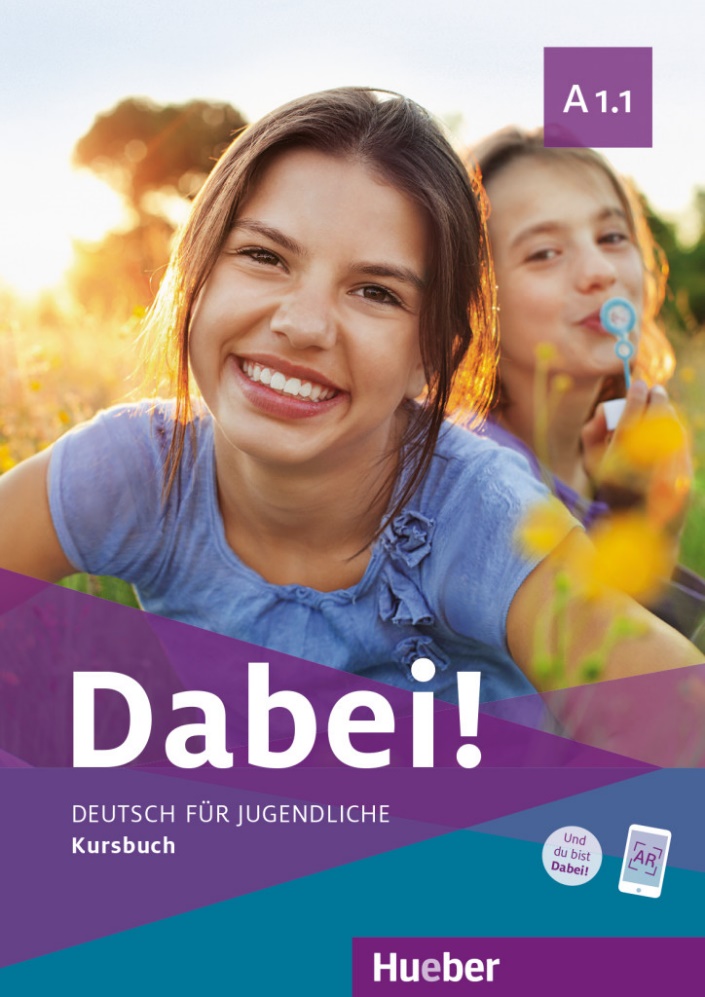 MÓDULO 1 – KENNENLERNEN Geschichte: Heiko und HeikeLektion 1: Vor dem RockkonzertLektion 2: Das RockkonzertLektion 3: Nach dem KonzertMÓDULO 2 – FAMILIEGeschichte: Lisa und das Familien-QuizLektion 3: Familien-QuizLektion 4: Familie Hoffmann möchte mitmachenLektion 5: Familie Hoffmann im FernsehenMÓDULO 3 – SCHULEGeschichte: Maria und die neue SchuleLektion 7: UnterrichtLektion 8: In der neuen SchuleLektion 9: Meine SchulsachenMÓDULO 4 – AUSFLUGGeschichte: Otto und LeoLektion 10: Was passiert im Schuljahr?Lektion 11: Kommt, es geht los!Lektion 12: Nach dem SpielPROGRAMACIÓN DIDÁCTICA Dabei! A1.1ALEMÁN – Segunda lengua extranjeraLey Orgánica 3/2020, de 29 de diciembre, por la que se modifica la Ley Orgánica 2/2006, de 3 de mayo, de Educación.Real Decreto 217/2022, de 29 de marzo, por el que se establece la ordenación y las enseñanzas mínimas de la Educación Secundaria Obligatoria.ÍNDICE  	PÁG1. INTRODUCCIÓN                                                               32. OBJETIVOS 73. COMPETENCIAS CLAVE94.  PERFIL DE SALIDA DEL ALUMNADO AL TÉRMINO DE LA ENSEÑANZA BÁSICA 185. COMPETENCIAS ESPECÍFICAS, CRIT. DE EVALUACIÓN Y SABERES BÁSICOS226. SITUACIONES DE APRENDIZAJE267. MEDIDAS DE ATENCIÓN A LA DIVERSIDAD288. EDUCACIÓN LITERARIA Y PROMOCIÓN DE LA LECTURA289. CONTENIDOS INTER-CURRICULARES (CLIL)2910. CONTENIDOS DE TRATAMIENTO TRANSVERSAL2911. UTILIZACIÓN DE LAS TECNOLOGÍAS DE LA INFORMACIÓN Y LA COMUNICACIÓN3012. MATERIALES3013. PROPUESTA DE SECUENCIACIÓN3214. LA ORGANIZACIÓN Y DISTRIBUCIÓN DE LOS CONTENIDOS33MÓDULO 1 – KENNENLERNEN34MÓDULO 2 – FAMILIE44MÓDULO 3 – SCHULE57MÓDULO 4 – AUSFLUG67COMPETENCIAS ESPECÍFICASDescriptores Perfil de SalidaCRITERIOS DE EVALUACIÓNSABERES BÁSICOS1. Comprender e interpretar el sentido general y los detalles más relevantes de textos expresados de forma clara y en la lengua estándar, buscando fuentes fiables y haciendo uso de estrategias como la inferencia de significados, para responder a necesidades comunicativas concretas.(Escuchar y leer)CCL2, CCL3, CP1, CP2, STEM1, CD1, CPSAA5, CCEC21.1. Interpretar y analizar el sentido global y la información específica y explícita de textos orales, escritos y multimodales breves y sencillos sobre temas frecuentes y cotidianos, de relevancia personal y próximos a la experiencia del alumnado, propios de los ámbitos de las relaciones interpersonales, del aprendizaje, de los medios de comunicación y de la ficción expresados de forma clara y en la lengua estándar a través de diversos soportes.A. Comunicación.-  Autoconfianza. El error como instrumento de mejora.-  Estrategias básicas para la comprensión, la planificación y la producción de textos orales, escritos y multimodales breves, sencillos y contextualizados.- Conocimientos, destrezas y actitudes que permiten iniciarse en actividades de mediación en situaciones cotidianas básicas.-  Funciones comunicativas básicas adecuadas al ámbito y al contexto comunicativo: saludar, despedirse, presentar y presentarse; describir personas, objetos y lugares; situar eventos en el tiempo; situar objetos, personas y lugares en el espacio; pedir e intercambiar información sobre cuestiones cotidianas; describir rutinas; dar indicaciones e instrucciones; expresar la pertenencia y la cantidad.-  Modelos contextuales y géneros discursivos básicos en la comprensión, producción y coproducción de textos orales, escritos y multimodales, breves y sencillos, literarios y no literarios: características y reconocimiento del contexto, organización y estructuración según la estructura interna.-  Unidades lingüísticas básicas y significados asociados a dichas unidades tales como expresión de la entidad y sus propiedades, cantidad y número, el espacio y las relaciones espaciales, el tiempo, la afirmación, la negación, la interrogación y la exclamación, relaciones lógicas elementales.-  Léxico básico y de interés para el alumnado, relativo a identificación personal, relaciones interpersonales próximas, lugares y entornos cercanos, ocio y tiempo libre, vida cotidiana.-  Patrones sonoros, acentuales, rítmicos y de entonación básicos, y funciones comunicativas generales asociadas a dichos patrones.-  Convenciones ortográficas básicas y significados asociados a los formatos y elementos gráficos.-  Convenciones y estrategias conversacionales básicas de uso común, en formato síncrono o asíncrono, para iniciar, mantener y terminar la comunicación, tomar y ceder la palabra, pedir y dar aclaraciones y explicaciones, comparar y contrastar, colaborar, etc.-  Recursos para el aprendizaje y estrategias para la búsqueda guiada de información en medios analógicos y digitales.-  Propiedad intelectual de las fuentes consultadas y contenidos utilizados.-  Herramientas analógicas y digitales básicas para la comprensión, producción y coproducción oral, escrita y multimodal; y plataformas virtuales de interacción, cooperación  y colaboración educativa (aulas virtuales, videoconferencias, herramientas digitales colaborativas...) para el aprendizaje, la comunicación y el desarrollo de proyectos con hablantes o estudiantes de la lengua extranjera.B. Plurilingüismo.-  Estrategias y técnicas de compensación de las carencias comunicativas para responder eficazmente a una necesidad concreta, a pesar de las limitaciones derivadas del nivel de competencia en la lengua extranjera y en las demás lenguas del repertorio lingüístico propio.-  Estrategias básicas de uso común para identificar, organizar, retener, recuperar y utilizar unidades lingüísticas (léxico, morfosintaxis, patrones sonoros, etc.) a partir de la comparación de las lenguas y variedades que conforman el repertorio lingüístico personal.-  Estrategias y herramientas básicas de autoevaluación y coevaluación, analógicas y digitales, individuales y cooperativas.-  Léxico y expresiones básicos para comprender enunciados sobre la comunicación, la lengua, el aprendizaje y las herramientas de comunicación y aprendizaje (metalenguaje).-  Comparación elemental entre lenguas a partir de elementos de la lengua extranjera y otras lenguas: origen y parentescos.C. Interculturalidad.-  La lengua extranjera como medio de comunicación y relación con personas de otros países, como forma de acceder a nueva información y como medio para conocer culturas y modos de vida diferentes.-  Valoración positiva e interés por establecer contactos y comunicarse a través de diferentes medios con hablantes o estudiantes de la lengua extranjera.-  Aspectos socioculturales y sociolingüísticos básicos y habituales relativos a las costumbres, la vida cotidiana y las relaciones interpersonales, convenciones sociales básicas de uso común, lenguaje no verbal, cortesía lingüística y etiqueta digital propias de países donde se habla la lengua extranjera.-  Estrategias básicas para entender y apreciar la diversidad lingüística, cultural y artística, a partir de valores ecosociales y democráticos.– Estrategias de detección de usos discriminatorios del lenguaje verbal y no verbal.1. Comprender e interpretar el sentido general y los detalles más relevantes de textos expresados de forma clara y en la lengua estándar, buscando fuentes fiables y haciendo uso de estrategias como la inferencia de significados, para responder a necesidades comunicativas concretas.(Escuchar y leer)CCL2, CCL3, CP1, CP2, STEM1, CD1, CPSAA5, CCEC21.2. Seleccionar, organizar y aplicar de forma guiada las estrategias y conocimientos más adecuados en situaciones comunicativas cotidianas para comprender el sentido general, la información esencial y los detalles más relevantes de los textos; interpretar elementos no verbales; y buscar y seleccionar información.A. Comunicación.-  Autoconfianza. El error como instrumento de mejora.-  Estrategias básicas para la comprensión, la planificación y la producción de textos orales, escritos y multimodales breves, sencillos y contextualizados.- Conocimientos, destrezas y actitudes que permiten iniciarse en actividades de mediación en situaciones cotidianas básicas.-  Funciones comunicativas básicas adecuadas al ámbito y al contexto comunicativo: saludar, despedirse, presentar y presentarse; describir personas, objetos y lugares; situar eventos en el tiempo; situar objetos, personas y lugares en el espacio; pedir e intercambiar información sobre cuestiones cotidianas; describir rutinas; dar indicaciones e instrucciones; expresar la pertenencia y la cantidad.-  Modelos contextuales y géneros discursivos básicos en la comprensión, producción y coproducción de textos orales, escritos y multimodales, breves y sencillos, literarios y no literarios: características y reconocimiento del contexto, organización y estructuración según la estructura interna.-  Unidades lingüísticas básicas y significados asociados a dichas unidades tales como expresión de la entidad y sus propiedades, cantidad y número, el espacio y las relaciones espaciales, el tiempo, la afirmación, la negación, la interrogación y la exclamación, relaciones lógicas elementales.-  Léxico básico y de interés para el alumnado, relativo a identificación personal, relaciones interpersonales próximas, lugares y entornos cercanos, ocio y tiempo libre, vida cotidiana.-  Patrones sonoros, acentuales, rítmicos y de entonación básicos, y funciones comunicativas generales asociadas a dichos patrones.-  Convenciones ortográficas básicas y significados asociados a los formatos y elementos gráficos.-  Convenciones y estrategias conversacionales básicas de uso común, en formato síncrono o asíncrono, para iniciar, mantener y terminar la comunicación, tomar y ceder la palabra, pedir y dar aclaraciones y explicaciones, comparar y contrastar, colaborar, etc.-  Recursos para el aprendizaje y estrategias para la búsqueda guiada de información en medios analógicos y digitales.-  Propiedad intelectual de las fuentes consultadas y contenidos utilizados.-  Herramientas analógicas y digitales básicas para la comprensión, producción y coproducción oral, escrita y multimodal; y plataformas virtuales de interacción, cooperación  y colaboración educativa (aulas virtuales, videoconferencias, herramientas digitales colaborativas...) para el aprendizaje, la comunicación y el desarrollo de proyectos con hablantes o estudiantes de la lengua extranjera.B. Plurilingüismo.-  Estrategias y técnicas de compensación de las carencias comunicativas para responder eficazmente a una necesidad concreta, a pesar de las limitaciones derivadas del nivel de competencia en la lengua extranjera y en las demás lenguas del repertorio lingüístico propio.-  Estrategias básicas de uso común para identificar, organizar, retener, recuperar y utilizar unidades lingüísticas (léxico, morfosintaxis, patrones sonoros, etc.) a partir de la comparación de las lenguas y variedades que conforman el repertorio lingüístico personal.-  Estrategias y herramientas básicas de autoevaluación y coevaluación, analógicas y digitales, individuales y cooperativas.-  Léxico y expresiones básicos para comprender enunciados sobre la comunicación, la lengua, el aprendizaje y las herramientas de comunicación y aprendizaje (metalenguaje).-  Comparación elemental entre lenguas a partir de elementos de la lengua extranjera y otras lenguas: origen y parentescos.C. Interculturalidad.-  La lengua extranjera como medio de comunicación y relación con personas de otros países, como forma de acceder a nueva información y como medio para conocer culturas y modos de vida diferentes.-  Valoración positiva e interés por establecer contactos y comunicarse a través de diferentes medios con hablantes o estudiantes de la lengua extranjera.-  Aspectos socioculturales y sociolingüísticos básicos y habituales relativos a las costumbres, la vida cotidiana y las relaciones interpersonales, convenciones sociales básicas de uso común, lenguaje no verbal, cortesía lingüística y etiqueta digital propias de países donde se habla la lengua extranjera.-  Estrategias básicas para entender y apreciar la diversidad lingüística, cultural y artística, a partir de valores ecosociales y democráticos.– Estrategias de detección de usos discriminatorios del lenguaje verbal y no verbal.2. Producir textos originales, de extensión media, sencillos y con una organización clara, usando estrategias tales como la planificación, la compensación o la autorreparación, para expresar de forma creativa, adecuada y coherente mensajes relevantes y responder a propósitos comunicativos concretos.(Hablar y escribir)CCL1, CP1, CP2, STEM1, CD2, CPSAA5, CE1, CCEC42.1. Expresar oralmente textos breves, sencillos, estructurados, comprensibles y adecuados a la situación comunicativa sobre asuntos cotidianos y frecuentes, de relevancia para el alumnado, con el fin de describir, narrar e informar sobre temas concretos, en diferentes soportes, utilizando de forma guiada recursos verbales y no verbales, así como estrategias de planificación y control de la producción.A. Comunicación.-  Autoconfianza. El error como instrumento de mejora.-  Estrategias básicas para la comprensión, la planificación y la producción de textos orales, escritos y multimodales breves, sencillos y contextualizados.- Conocimientos, destrezas y actitudes que permiten iniciarse en actividades de mediación en situaciones cotidianas básicas.-  Funciones comunicativas básicas adecuadas al ámbito y al contexto comunicativo: saludar, despedirse, presentar y presentarse; describir personas, objetos y lugares; situar eventos en el tiempo; situar objetos, personas y lugares en el espacio; pedir e intercambiar información sobre cuestiones cotidianas; describir rutinas; dar indicaciones e instrucciones; expresar la pertenencia y la cantidad.-  Modelos contextuales y géneros discursivos básicos en la comprensión, producción y coproducción de textos orales, escritos y multimodales, breves y sencillos, literarios y no literarios: características y reconocimiento del contexto, organización y estructuración según la estructura interna.-  Unidades lingüísticas básicas y significados asociados a dichas unidades tales como expresión de la entidad y sus propiedades, cantidad y número, el espacio y las relaciones espaciales, el tiempo, la afirmación, la negación, la interrogación y la exclamación, relaciones lógicas elementales.-  Léxico básico y de interés para el alumnado, relativo a identificación personal, relaciones interpersonales próximas, lugares y entornos cercanos, ocio y tiempo libre, vida cotidiana.-  Patrones sonoros, acentuales, rítmicos y de entonación básicos, y funciones comunicativas generales asociadas a dichos patrones.-  Convenciones ortográficas básicas y significados asociados a los formatos y elementos gráficos.-  Convenciones y estrategias conversacionales básicas de uso común, en formato síncrono o asíncrono, para iniciar, mantener y terminar la comunicación, tomar y ceder la palabra, pedir y dar aclaraciones y explicaciones, comparar y contrastar, colaborar, etc.-  Recursos para el aprendizaje y estrategias para la búsqueda guiada de información en medios analógicos y digitales.-  Propiedad intelectual de las fuentes consultadas y contenidos utilizados.-  Herramientas analógicas y digitales básicas para la comprensión, producción y coproducción oral, escrita y multimodal; y plataformas virtuales de interacción, cooperación  y colaboración educativa (aulas virtuales, videoconferencias, herramientas digitales colaborativas...) para el aprendizaje, la comunicación y el desarrollo de proyectos con hablantes o estudiantes de la lengua extranjera.B. Plurilingüismo.-  Estrategias y técnicas de compensación de las carencias comunicativas para responder eficazmente a una necesidad concreta, a pesar de las limitaciones derivadas del nivel de competencia en la lengua extranjera y en las demás lenguas del repertorio lingüístico propio.-  Estrategias básicas de uso común para identificar, organizar, retener, recuperar y utilizar unidades lingüísticas (léxico, morfosintaxis, patrones sonoros, etc.) a partir de la comparación de las lenguas y variedades que conforman el repertorio lingüístico personal.-  Estrategias y herramientas básicas de autoevaluación y coevaluación, analógicas y digitales, individuales y cooperativas.-  Léxico y expresiones básicos para comprender enunciados sobre la comunicación, la lengua, el aprendizaje y las herramientas de comunicación y aprendizaje (metalenguaje).-  Comparación elemental entre lenguas a partir de elementos de la lengua extranjera y otras lenguas: origen y parentescos.C. Interculturalidad.-  La lengua extranjera como medio de comunicación y relación con personas de otros países, como forma de acceder a nueva información y como medio para conocer culturas y modos de vida diferentes.-  Valoración positiva e interés por establecer contactos y comunicarse a través de diferentes medios con hablantes o estudiantes de la lengua extranjera.-  Aspectos socioculturales y sociolingüísticos básicos y habituales relativos a las costumbres, la vida cotidiana y las relaciones interpersonales, convenciones sociales básicas de uso común, lenguaje no verbal, cortesía lingüística y etiqueta digital propias de países donde se habla la lengua extranjera.-  Estrategias básicas para entender y apreciar la diversidad lingüística, cultural y artística, a partir de valores ecosociales y democráticos.– Estrategias de detección de usos discriminatorios del lenguaje verbal y no verbal.2. Producir textos originales, de extensión media, sencillos y con una organización clara, usando estrategias tales como la planificación, la compensación o la autorreparación, para expresar de forma creativa, adecuada y coherente mensajes relevantes y responder a propósitos comunicativos concretos.(Hablar y escribir)CCL1, CP1, CP2, STEM1, CD2, CPSAA5, CE1, CCEC42.2. Organizar y redactar textos breves y comprensibles con aceptable claridad, coherencia, cohesión y adecuación a la situación comunicativa propuesta, siguiendo pautas establecidas, a través de herramientas analógicas y digitales, sobre asuntos cotidianos y frecuentes de relevancia para el alumnado y próximos a su experiencia.A. Comunicación.-  Autoconfianza. El error como instrumento de mejora.-  Estrategias básicas para la comprensión, la planificación y la producción de textos orales, escritos y multimodales breves, sencillos y contextualizados.- Conocimientos, destrezas y actitudes que permiten iniciarse en actividades de mediación en situaciones cotidianas básicas.-  Funciones comunicativas básicas adecuadas al ámbito y al contexto comunicativo: saludar, despedirse, presentar y presentarse; describir personas, objetos y lugares; situar eventos en el tiempo; situar objetos, personas y lugares en el espacio; pedir e intercambiar información sobre cuestiones cotidianas; describir rutinas; dar indicaciones e instrucciones; expresar la pertenencia y la cantidad.-  Modelos contextuales y géneros discursivos básicos en la comprensión, producción y coproducción de textos orales, escritos y multimodales, breves y sencillos, literarios y no literarios: características y reconocimiento del contexto, organización y estructuración según la estructura interna.-  Unidades lingüísticas básicas y significados asociados a dichas unidades tales como expresión de la entidad y sus propiedades, cantidad y número, el espacio y las relaciones espaciales, el tiempo, la afirmación, la negación, la interrogación y la exclamación, relaciones lógicas elementales.-  Léxico básico y de interés para el alumnado, relativo a identificación personal, relaciones interpersonales próximas, lugares y entornos cercanos, ocio y tiempo libre, vida cotidiana.-  Patrones sonoros, acentuales, rítmicos y de entonación básicos, y funciones comunicativas generales asociadas a dichos patrones.-  Convenciones ortográficas básicas y significados asociados a los formatos y elementos gráficos.-  Convenciones y estrategias conversacionales básicas de uso común, en formato síncrono o asíncrono, para iniciar, mantener y terminar la comunicación, tomar y ceder la palabra, pedir y dar aclaraciones y explicaciones, comparar y contrastar, colaborar, etc.-  Recursos para el aprendizaje y estrategias para la búsqueda guiada de información en medios analógicos y digitales.-  Propiedad intelectual de las fuentes consultadas y contenidos utilizados.-  Herramientas analógicas y digitales básicas para la comprensión, producción y coproducción oral, escrita y multimodal; y plataformas virtuales de interacción, cooperación  y colaboración educativa (aulas virtuales, videoconferencias, herramientas digitales colaborativas...) para el aprendizaje, la comunicación y el desarrollo de proyectos con hablantes o estudiantes de la lengua extranjera.B. Plurilingüismo.-  Estrategias y técnicas de compensación de las carencias comunicativas para responder eficazmente a una necesidad concreta, a pesar de las limitaciones derivadas del nivel de competencia en la lengua extranjera y en las demás lenguas del repertorio lingüístico propio.-  Estrategias básicas de uso común para identificar, organizar, retener, recuperar y utilizar unidades lingüísticas (léxico, morfosintaxis, patrones sonoros, etc.) a partir de la comparación de las lenguas y variedades que conforman el repertorio lingüístico personal.-  Estrategias y herramientas básicas de autoevaluación y coevaluación, analógicas y digitales, individuales y cooperativas.-  Léxico y expresiones básicos para comprender enunciados sobre la comunicación, la lengua, el aprendizaje y las herramientas de comunicación y aprendizaje (metalenguaje).-  Comparación elemental entre lenguas a partir de elementos de la lengua extranjera y otras lenguas: origen y parentescos.C. Interculturalidad.-  La lengua extranjera como medio de comunicación y relación con personas de otros países, como forma de acceder a nueva información y como medio para conocer culturas y modos de vida diferentes.-  Valoración positiva e interés por establecer contactos y comunicarse a través de diferentes medios con hablantes o estudiantes de la lengua extranjera.-  Aspectos socioculturales y sociolingüísticos básicos y habituales relativos a las costumbres, la vida cotidiana y las relaciones interpersonales, convenciones sociales básicas de uso común, lenguaje no verbal, cortesía lingüística y etiqueta digital propias de países donde se habla la lengua extranjera.-  Estrategias básicas para entender y apreciar la diversidad lingüística, cultural y artística, a partir de valores ecosociales y democráticos.– Estrategias de detección de usos discriminatorios del lenguaje verbal y no verbal.2. Producir textos originales, de extensión media, sencillos y con una organización clara, usando estrategias tales como la planificación, la compensación o la autorreparación, para expresar de forma creativa, adecuada y coherente mensajes relevantes y responder a propósitos comunicativos concretos.(Hablar y escribir)CCL1, CP1, CP2, STEM1, CD2, CPSAA5, CE1, CCEC42.3. Seleccionar, organizar y aplicar de forma guiada conocimientos y estrategias para planificar, producir y revisar textos comprensibles, coherentes y adecuados a las intenciones comunicativas, a las características contextuales y a la tipología textual, usando con ayuda los recursos físicos o digitales más adecuados en función de la tarea y las necesidades de cada momento, teniendo en cuenta la personas a quienes va dirigido el texto A. Comunicación.-  Autoconfianza. El error como instrumento de mejora.-  Estrategias básicas para la comprensión, la planificación y la producción de textos orales, escritos y multimodales breves, sencillos y contextualizados.- Conocimientos, destrezas y actitudes que permiten iniciarse en actividades de mediación en situaciones cotidianas básicas.-  Funciones comunicativas básicas adecuadas al ámbito y al contexto comunicativo: saludar, despedirse, presentar y presentarse; describir personas, objetos y lugares; situar eventos en el tiempo; situar objetos, personas y lugares en el espacio; pedir e intercambiar información sobre cuestiones cotidianas; describir rutinas; dar indicaciones e instrucciones; expresar la pertenencia y la cantidad.-  Modelos contextuales y géneros discursivos básicos en la comprensión, producción y coproducción de textos orales, escritos y multimodales, breves y sencillos, literarios y no literarios: características y reconocimiento del contexto, organización y estructuración según la estructura interna.-  Unidades lingüísticas básicas y significados asociados a dichas unidades tales como expresión de la entidad y sus propiedades, cantidad y número, el espacio y las relaciones espaciales, el tiempo, la afirmación, la negación, la interrogación y la exclamación, relaciones lógicas elementales.-  Léxico básico y de interés para el alumnado, relativo a identificación personal, relaciones interpersonales próximas, lugares y entornos cercanos, ocio y tiempo libre, vida cotidiana.-  Patrones sonoros, acentuales, rítmicos y de entonación básicos, y funciones comunicativas generales asociadas a dichos patrones.-  Convenciones ortográficas básicas y significados asociados a los formatos y elementos gráficos.-  Convenciones y estrategias conversacionales básicas de uso común, en formato síncrono o asíncrono, para iniciar, mantener y terminar la comunicación, tomar y ceder la palabra, pedir y dar aclaraciones y explicaciones, comparar y contrastar, colaborar, etc.-  Recursos para el aprendizaje y estrategias para la búsqueda guiada de información en medios analógicos y digitales.-  Propiedad intelectual de las fuentes consultadas y contenidos utilizados.-  Herramientas analógicas y digitales básicas para la comprensión, producción y coproducción oral, escrita y multimodal; y plataformas virtuales de interacción, cooperación  y colaboración educativa (aulas virtuales, videoconferencias, herramientas digitales colaborativas...) para el aprendizaje, la comunicación y el desarrollo de proyectos con hablantes o estudiantes de la lengua extranjera.B. Plurilingüismo.-  Estrategias y técnicas de compensación de las carencias comunicativas para responder eficazmente a una necesidad concreta, a pesar de las limitaciones derivadas del nivel de competencia en la lengua extranjera y en las demás lenguas del repertorio lingüístico propio.-  Estrategias básicas de uso común para identificar, organizar, retener, recuperar y utilizar unidades lingüísticas (léxico, morfosintaxis, patrones sonoros, etc.) a partir de la comparación de las lenguas y variedades que conforman el repertorio lingüístico personal.-  Estrategias y herramientas básicas de autoevaluación y coevaluación, analógicas y digitales, individuales y cooperativas.-  Léxico y expresiones básicos para comprender enunciados sobre la comunicación, la lengua, el aprendizaje y las herramientas de comunicación y aprendizaje (metalenguaje).-  Comparación elemental entre lenguas a partir de elementos de la lengua extranjera y otras lenguas: origen y parentescos.C. Interculturalidad.-  La lengua extranjera como medio de comunicación y relación con personas de otros países, como forma de acceder a nueva información y como medio para conocer culturas y modos de vida diferentes.-  Valoración positiva e interés por establecer contactos y comunicarse a través de diferentes medios con hablantes o estudiantes de la lengua extranjera.-  Aspectos socioculturales y sociolingüísticos básicos y habituales relativos a las costumbres, la vida cotidiana y las relaciones interpersonales, convenciones sociales básicas de uso común, lenguaje no verbal, cortesía lingüística y etiqueta digital propias de países donde se habla la lengua extranjera.-  Estrategias básicas para entender y apreciar la diversidad lingüística, cultural y artística, a partir de valores ecosociales y democráticos.– Estrategias de detección de usos discriminatorios del lenguaje verbal y no verbal.3. Interactuar con otras personas usando expresiones cotidianas, recurriendo a estrategias de cooperación y empleando recursos analógicos y digitales, para responder a necesidades inmediatas de su interés en intercambios comunicativos respetuosos con las normas de cortesía.(Conversación)CCL5, CP1, CP2, STEM1, CPSAA3, CC3, CE13.1. Planificar y participar en situaciones interactivas breves y sencillas sobre temas cotidianos, de relevancia personal y próximos a la experiencia del alumnado, a través de diversos soportes, apoyándose en recursos tales como la repetición, el ritmo pausado o el lenguaje no verbal, y mostrando empatía y respeto por la cortesía lingüística y la etiqueta digital, así como por las diferentes necesidades, ideas, inquietudes, iniciativas y motivaciones de los interlocutores e interlocutoras.A. Comunicación.-  Autoconfianza. El error como instrumento de mejora.-  Estrategias básicas para la comprensión, la planificación y la producción de textos orales, escritos y multimodales breves, sencillos y contextualizados.- Conocimientos, destrezas y actitudes que permiten iniciarse en actividades de mediación en situaciones cotidianas básicas.-  Funciones comunicativas básicas adecuadas al ámbito y al contexto comunicativo: saludar, despedirse, presentar y presentarse; describir personas, objetos y lugares; situar eventos en el tiempo; situar objetos, personas y lugares en el espacio; pedir e intercambiar información sobre cuestiones cotidianas; describir rutinas; dar indicaciones e instrucciones; expresar la pertenencia y la cantidad.-  Modelos contextuales y géneros discursivos básicos en la comprensión, producción y coproducción de textos orales, escritos y multimodales, breves y sencillos, literarios y no literarios: características y reconocimiento del contexto, organización y estructuración según la estructura interna.-  Unidades lingüísticas básicas y significados asociados a dichas unidades tales como expresión de la entidad y sus propiedades, cantidad y número, el espacio y las relaciones espaciales, el tiempo, la afirmación, la negación, la interrogación y la exclamación, relaciones lógicas elementales.-  Léxico básico y de interés para el alumnado, relativo a identificación personal, relaciones interpersonales próximas, lugares y entornos cercanos, ocio y tiempo libre, vida cotidiana.-  Patrones sonoros, acentuales, rítmicos y de entonación básicos, y funciones comunicativas generales asociadas a dichos patrones.-  Convenciones ortográficas básicas y significados asociados a los formatos y elementos gráficos.-  Convenciones y estrategias conversacionales básicas de uso común, en formato síncrono o asíncrono, para iniciar, mantener y terminar la comunicación, tomar y ceder la palabra, pedir y dar aclaraciones y explicaciones, comparar y contrastar, colaborar, etc.-  Recursos para el aprendizaje y estrategias para la búsqueda guiada de información en medios analógicos y digitales.-  Propiedad intelectual de las fuentes consultadas y contenidos utilizados.-  Herramientas analógicas y digitales básicas para la comprensión, producción y coproducción oral, escrita y multimodal; y plataformas virtuales de interacción, cooperación  y colaboración educativa (aulas virtuales, videoconferencias, herramientas digitales colaborativas...) para el aprendizaje, la comunicación y el desarrollo de proyectos con hablantes o estudiantes de la lengua extranjera.B. Plurilingüismo.-  Estrategias y técnicas de compensación de las carencias comunicativas para responder eficazmente a una necesidad concreta, a pesar de las limitaciones derivadas del nivel de competencia en la lengua extranjera y en las demás lenguas del repertorio lingüístico propio.-  Estrategias básicas de uso común para identificar, organizar, retener, recuperar y utilizar unidades lingüísticas (léxico, morfosintaxis, patrones sonoros, etc.) a partir de la comparación de las lenguas y variedades que conforman el repertorio lingüístico personal.-  Estrategias y herramientas básicas de autoevaluación y coevaluación, analógicas y digitales, individuales y cooperativas.-  Léxico y expresiones básicos para comprender enunciados sobre la comunicación, la lengua, el aprendizaje y las herramientas de comunicación y aprendizaje (metalenguaje).-  Comparación elemental entre lenguas a partir de elementos de la lengua extranjera y otras lenguas: origen y parentescos.C. Interculturalidad.-  La lengua extranjera como medio de comunicación y relación con personas de otros países, como forma de acceder a nueva información y como medio para conocer culturas y modos de vida diferentes.-  Valoración positiva e interés por establecer contactos y comunicarse a través de diferentes medios con hablantes o estudiantes de la lengua extranjera.-  Aspectos socioculturales y sociolingüísticos básicos y habituales relativos a las costumbres, la vida cotidiana y las relaciones interpersonales, convenciones sociales básicas de uso común, lenguaje no verbal, cortesía lingüística y etiqueta digital propias de países donde se habla la lengua extranjera.-  Estrategias básicas para entender y apreciar la diversidad lingüística, cultural y artística, a partir de valores ecosociales y democráticos.– Estrategias de detección de usos discriminatorios del lenguaje verbal y no verbal.3. Interactuar con otras personas usando expresiones cotidianas, recurriendo a estrategias de cooperación y empleando recursos analógicos y digitales, para responder a necesidades inmediatas de su interés en intercambios comunicativos respetuosos con las normas de cortesía.(Conversación)CCL5, CP1, CP2, STEM1, CPSAA3, CC3, CE13.2. Seleccionar, organizar y utilizar, de forma guiada y en entornos próximos, estrategias adecuadas para iniciar, mantener y terminar la comunicación; tomar y ceder la palabra; y solicitar y formular aclaraciones y explicaciones.A. Comunicación.-  Autoconfianza. El error como instrumento de mejora.-  Estrategias básicas para la comprensión, la planificación y la producción de textos orales, escritos y multimodales breves, sencillos y contextualizados.- Conocimientos, destrezas y actitudes que permiten iniciarse en actividades de mediación en situaciones cotidianas básicas.-  Funciones comunicativas básicas adecuadas al ámbito y al contexto comunicativo: saludar, despedirse, presentar y presentarse; describir personas, objetos y lugares; situar eventos en el tiempo; situar objetos, personas y lugares en el espacio; pedir e intercambiar información sobre cuestiones cotidianas; describir rutinas; dar indicaciones e instrucciones; expresar la pertenencia y la cantidad.-  Modelos contextuales y géneros discursivos básicos en la comprensión, producción y coproducción de textos orales, escritos y multimodales, breves y sencillos, literarios y no literarios: características y reconocimiento del contexto, organización y estructuración según la estructura interna.-  Unidades lingüísticas básicas y significados asociados a dichas unidades tales como expresión de la entidad y sus propiedades, cantidad y número, el espacio y las relaciones espaciales, el tiempo, la afirmación, la negación, la interrogación y la exclamación, relaciones lógicas elementales.-  Léxico básico y de interés para el alumnado, relativo a identificación personal, relaciones interpersonales próximas, lugares y entornos cercanos, ocio y tiempo libre, vida cotidiana.-  Patrones sonoros, acentuales, rítmicos y de entonación básicos, y funciones comunicativas generales asociadas a dichos patrones.-  Convenciones ortográficas básicas y significados asociados a los formatos y elementos gráficos.-  Convenciones y estrategias conversacionales básicas de uso común, en formato síncrono o asíncrono, para iniciar, mantener y terminar la comunicación, tomar y ceder la palabra, pedir y dar aclaraciones y explicaciones, comparar y contrastar, colaborar, etc.-  Recursos para el aprendizaje y estrategias para la búsqueda guiada de información en medios analógicos y digitales.-  Propiedad intelectual de las fuentes consultadas y contenidos utilizados.-  Herramientas analógicas y digitales básicas para la comprensión, producción y coproducción oral, escrita y multimodal; y plataformas virtuales de interacción, cooperación  y colaboración educativa (aulas virtuales, videoconferencias, herramientas digitales colaborativas...) para el aprendizaje, la comunicación y el desarrollo de proyectos con hablantes o estudiantes de la lengua extranjera.B. Plurilingüismo.-  Estrategias y técnicas de compensación de las carencias comunicativas para responder eficazmente a una necesidad concreta, a pesar de las limitaciones derivadas del nivel de competencia en la lengua extranjera y en las demás lenguas del repertorio lingüístico propio.-  Estrategias básicas de uso común para identificar, organizar, retener, recuperar y utilizar unidades lingüísticas (léxico, morfosintaxis, patrones sonoros, etc.) a partir de la comparación de las lenguas y variedades que conforman el repertorio lingüístico personal.-  Estrategias y herramientas básicas de autoevaluación y coevaluación, analógicas y digitales, individuales y cooperativas.-  Léxico y expresiones básicos para comprender enunciados sobre la comunicación, la lengua, el aprendizaje y las herramientas de comunicación y aprendizaje (metalenguaje).-  Comparación elemental entre lenguas a partir de elementos de la lengua extranjera y otras lenguas: origen y parentescos.C. Interculturalidad.-  La lengua extranjera como medio de comunicación y relación con personas de otros países, como forma de acceder a nueva información y como medio para conocer culturas y modos de vida diferentes.-  Valoración positiva e interés por establecer contactos y comunicarse a través de diferentes medios con hablantes o estudiantes de la lengua extranjera.-  Aspectos socioculturales y sociolingüísticos básicos y habituales relativos a las costumbres, la vida cotidiana y las relaciones interpersonales, convenciones sociales básicas de uso común, lenguaje no verbal, cortesía lingüística y etiqueta digital propias de países donde se habla la lengua extranjera.-  Estrategias básicas para entender y apreciar la diversidad lingüística, cultural y artística, a partir de valores ecosociales y democráticos.– Estrategias de detección de usos discriminatorios del lenguaje verbal y no verbal.4. Mediar en situaciones cotidianas entre distintas lenguas, usando estrategias y conocimientos sencillos orientados a explicar conceptos o simplificar mensajes, para transmitir información de manera eficaz, clara y responsable. (Mediación)CCL5, CP1,CP2,CP3, STEM1, CPSAA1,CPSAA3, CCEC14.1. Inferir y explicar textos, conceptos y comunicaciones breves y sencillas en situaciones en las que atender a la diversidad, mostrando respeto y empatía por interlocutores e interlocutoras y por las lenguas empleadas, e interés por participar en la solución de problemas de intercomprensión y de entendimiento en el entorno próximo, apoyándose en diversos recursos y soportes.. A. Comunicación.-  Autoconfianza. El error como instrumento de mejora.-  Estrategias básicas para la comprensión, la planificación y la producción de textos orales, escritos y multimodales breves, sencillos y contextualizados.- Conocimientos, destrezas y actitudes que permiten iniciarse en actividades de mediación en situaciones cotidianas básicas.-  Funciones comunicativas básicas adecuadas al ámbito y al contexto comunicativo: saludar, despedirse, presentar y presentarse; describir personas, objetos y lugares; situar eventos en el tiempo; situar objetos, personas y lugares en el espacio; pedir e intercambiar información sobre cuestiones cotidianas; describir rutinas; dar indicaciones e instrucciones; expresar la pertenencia y la cantidad.-  Modelos contextuales y géneros discursivos básicos en la comprensión, producción y coproducción de textos orales, escritos y multimodales, breves y sencillos, literarios y no literarios: características y reconocimiento del contexto, organización y estructuración según la estructura interna.-  Unidades lingüísticas básicas y significados asociados a dichas unidades tales como expresión de la entidad y sus propiedades, cantidad y número, el espacio y las relaciones espaciales, el tiempo, la afirmación, la negación, la interrogación y la exclamación, relaciones lógicas elementales.-  Léxico básico y de interés para el alumnado, relativo a identificación personal, relaciones interpersonales próximas, lugares y entornos cercanos, ocio y tiempo libre, vida cotidiana.-  Patrones sonoros, acentuales, rítmicos y de entonación básicos, y funciones comunicativas generales asociadas a dichos patrones.-  Convenciones ortográficas básicas y significados asociados a los formatos y elementos gráficos.-  Convenciones y estrategias conversacionales básicas de uso común, en formato síncrono o asíncrono, para iniciar, mantener y terminar la comunicación, tomar y ceder la palabra, pedir y dar aclaraciones y explicaciones, comparar y contrastar, colaborar, etc.-  Recursos para el aprendizaje y estrategias para la búsqueda guiada de información en medios analógicos y digitales.-  Propiedad intelectual de las fuentes consultadas y contenidos utilizados.-  Herramientas analógicas y digitales básicas para la comprensión, producción y coproducción oral, escrita y multimodal; y plataformas virtuales de interacción, cooperación  y colaboración educativa (aulas virtuales, videoconferencias, herramientas digitales colaborativas...) para el aprendizaje, la comunicación y el desarrollo de proyectos con hablantes o estudiantes de la lengua extranjera.B. Plurilingüismo.-  Estrategias y técnicas de compensación de las carencias comunicativas para responder eficazmente a una necesidad concreta, a pesar de las limitaciones derivadas del nivel de competencia en la lengua extranjera y en las demás lenguas del repertorio lingüístico propio.-  Estrategias básicas de uso común para identificar, organizar, retener, recuperar y utilizar unidades lingüísticas (léxico, morfosintaxis, patrones sonoros, etc.) a partir de la comparación de las lenguas y variedades que conforman el repertorio lingüístico personal.-  Estrategias y herramientas básicas de autoevaluación y coevaluación, analógicas y digitales, individuales y cooperativas.-  Léxico y expresiones básicos para comprender enunciados sobre la comunicación, la lengua, el aprendizaje y las herramientas de comunicación y aprendizaje (metalenguaje).-  Comparación elemental entre lenguas a partir de elementos de la lengua extranjera y otras lenguas: origen y parentescos.C. Interculturalidad.-  La lengua extranjera como medio de comunicación y relación con personas de otros países, como forma de acceder a nueva información y como medio para conocer culturas y modos de vida diferentes.-  Valoración positiva e interés por establecer contactos y comunicarse a través de diferentes medios con hablantes o estudiantes de la lengua extranjera.-  Aspectos socioculturales y sociolingüísticos básicos y habituales relativos a las costumbres, la vida cotidiana y las relaciones interpersonales, convenciones sociales básicas de uso común, lenguaje no verbal, cortesía lingüística y etiqueta digital propias de países donde se habla la lengua extranjera.-  Estrategias básicas para entender y apreciar la diversidad lingüística, cultural y artística, a partir de valores ecosociales y democráticos.– Estrategias de detección de usos discriminatorios del lenguaje verbal y no verbal.4. Mediar en situaciones cotidianas entre distintas lenguas, usando estrategias y conocimientos sencillos orientados a explicar conceptos o simplificar mensajes, para transmitir información de manera eficaz, clara y responsable. (Mediación)CCL5, CP1,CP2,CP3, STEM1, CPSAA1,CPSAA3, CCEC14.2. Aplicar, de forma guiada, estrategias que ayuden a crear puentes y faciliten la comprensión y producción de información y la comunicación  adecuadas a las intenciones comunicativas, usando recursos y apoyos físicos o digitales en función de las necesidades de cada momento.A. Comunicación.-  Autoconfianza. El error como instrumento de mejora.-  Estrategias básicas para la comprensión, la planificación y la producción de textos orales, escritos y multimodales breves, sencillos y contextualizados.- Conocimientos, destrezas y actitudes que permiten iniciarse en actividades de mediación en situaciones cotidianas básicas.-  Funciones comunicativas básicas adecuadas al ámbito y al contexto comunicativo: saludar, despedirse, presentar y presentarse; describir personas, objetos y lugares; situar eventos en el tiempo; situar objetos, personas y lugares en el espacio; pedir e intercambiar información sobre cuestiones cotidianas; describir rutinas; dar indicaciones e instrucciones; expresar la pertenencia y la cantidad.-  Modelos contextuales y géneros discursivos básicos en la comprensión, producción y coproducción de textos orales, escritos y multimodales, breves y sencillos, literarios y no literarios: características y reconocimiento del contexto, organización y estructuración según la estructura interna.-  Unidades lingüísticas básicas y significados asociados a dichas unidades tales como expresión de la entidad y sus propiedades, cantidad y número, el espacio y las relaciones espaciales, el tiempo, la afirmación, la negación, la interrogación y la exclamación, relaciones lógicas elementales.-  Léxico básico y de interés para el alumnado, relativo a identificación personal, relaciones interpersonales próximas, lugares y entornos cercanos, ocio y tiempo libre, vida cotidiana.-  Patrones sonoros, acentuales, rítmicos y de entonación básicos, y funciones comunicativas generales asociadas a dichos patrones.-  Convenciones ortográficas básicas y significados asociados a los formatos y elementos gráficos.-  Convenciones y estrategias conversacionales básicas de uso común, en formato síncrono o asíncrono, para iniciar, mantener y terminar la comunicación, tomar y ceder la palabra, pedir y dar aclaraciones y explicaciones, comparar y contrastar, colaborar, etc.-  Recursos para el aprendizaje y estrategias para la búsqueda guiada de información en medios analógicos y digitales.-  Propiedad intelectual de las fuentes consultadas y contenidos utilizados.-  Herramientas analógicas y digitales básicas para la comprensión, producción y coproducción oral, escrita y multimodal; y plataformas virtuales de interacción, cooperación  y colaboración educativa (aulas virtuales, videoconferencias, herramientas digitales colaborativas...) para el aprendizaje, la comunicación y el desarrollo de proyectos con hablantes o estudiantes de la lengua extranjera.B. Plurilingüismo.-  Estrategias y técnicas de compensación de las carencias comunicativas para responder eficazmente a una necesidad concreta, a pesar de las limitaciones derivadas del nivel de competencia en la lengua extranjera y en las demás lenguas del repertorio lingüístico propio.-  Estrategias básicas de uso común para identificar, organizar, retener, recuperar y utilizar unidades lingüísticas (léxico, morfosintaxis, patrones sonoros, etc.) a partir de la comparación de las lenguas y variedades que conforman el repertorio lingüístico personal.-  Estrategias y herramientas básicas de autoevaluación y coevaluación, analógicas y digitales, individuales y cooperativas.-  Léxico y expresiones básicos para comprender enunciados sobre la comunicación, la lengua, el aprendizaje y las herramientas de comunicación y aprendizaje (metalenguaje).-  Comparación elemental entre lenguas a partir de elementos de la lengua extranjera y otras lenguas: origen y parentescos.C. Interculturalidad.-  La lengua extranjera como medio de comunicación y relación con personas de otros países, como forma de acceder a nueva información y como medio para conocer culturas y modos de vida diferentes.-  Valoración positiva e interés por establecer contactos y comunicarse a través de diferentes medios con hablantes o estudiantes de la lengua extranjera.-  Aspectos socioculturales y sociolingüísticos básicos y habituales relativos a las costumbres, la vida cotidiana y las relaciones interpersonales, convenciones sociales básicas de uso común, lenguaje no verbal, cortesía lingüística y etiqueta digital propias de países donde se habla la lengua extranjera.-  Estrategias básicas para entender y apreciar la diversidad lingüística, cultural y artística, a partir de valores ecosociales y democráticos.– Estrategias de detección de usos discriminatorios del lenguaje verbal y no verbal.5. Ampliar y usar los repertorios lingüísticos personales entre distintas lenguas, reflexionando de forma crítica sobre su funcionamiento y tomando conciencia de las estrategias y conocimientos propios, para mejorar la respuesta a necesidades comunicativas concretas. (Enfoque Plurilingüe: relación entre distintas lenguas)CP2, STEM1, CD2, CPSAA1, CPSAA55.1. Comparar y contrastar las semejanzas y diferencias entre distintas lenguas reflexionando de manera progresivamente autónoma sobre su funcionamiento.A. Comunicación.-  Autoconfianza. El error como instrumento de mejora.-  Estrategias básicas para la comprensión, la planificación y la producción de textos orales, escritos y multimodales breves, sencillos y contextualizados.- Conocimientos, destrezas y actitudes que permiten iniciarse en actividades de mediación en situaciones cotidianas básicas.-  Funciones comunicativas básicas adecuadas al ámbito y al contexto comunicativo: saludar, despedirse, presentar y presentarse; describir personas, objetos y lugares; situar eventos en el tiempo; situar objetos, personas y lugares en el espacio; pedir e intercambiar información sobre cuestiones cotidianas; describir rutinas; dar indicaciones e instrucciones; expresar la pertenencia y la cantidad.-  Modelos contextuales y géneros discursivos básicos en la comprensión, producción y coproducción de textos orales, escritos y multimodales, breves y sencillos, literarios y no literarios: características y reconocimiento del contexto, organización y estructuración según la estructura interna.-  Unidades lingüísticas básicas y significados asociados a dichas unidades tales como expresión de la entidad y sus propiedades, cantidad y número, el espacio y las relaciones espaciales, el tiempo, la afirmación, la negación, la interrogación y la exclamación, relaciones lógicas elementales.-  Léxico básico y de interés para el alumnado, relativo a identificación personal, relaciones interpersonales próximas, lugares y entornos cercanos, ocio y tiempo libre, vida cotidiana.-  Patrones sonoros, acentuales, rítmicos y de entonación básicos, y funciones comunicativas generales asociadas a dichos patrones.-  Convenciones ortográficas básicas y significados asociados a los formatos y elementos gráficos.-  Convenciones y estrategias conversacionales básicas de uso común, en formato síncrono o asíncrono, para iniciar, mantener y terminar la comunicación, tomar y ceder la palabra, pedir y dar aclaraciones y explicaciones, comparar y contrastar, colaborar, etc.-  Recursos para el aprendizaje y estrategias para la búsqueda guiada de información en medios analógicos y digitales.-  Propiedad intelectual de las fuentes consultadas y contenidos utilizados.-  Herramientas analógicas y digitales básicas para la comprensión, producción y coproducción oral, escrita y multimodal; y plataformas virtuales de interacción, cooperación  y colaboración educativa (aulas virtuales, videoconferencias, herramientas digitales colaborativas...) para el aprendizaje, la comunicación y el desarrollo de proyectos con hablantes o estudiantes de la lengua extranjera.B. Plurilingüismo.-  Estrategias y técnicas de compensación de las carencias comunicativas para responder eficazmente a una necesidad concreta, a pesar de las limitaciones derivadas del nivel de competencia en la lengua extranjera y en las demás lenguas del repertorio lingüístico propio.-  Estrategias básicas de uso común para identificar, organizar, retener, recuperar y utilizar unidades lingüísticas (léxico, morfosintaxis, patrones sonoros, etc.) a partir de la comparación de las lenguas y variedades que conforman el repertorio lingüístico personal.-  Estrategias y herramientas básicas de autoevaluación y coevaluación, analógicas y digitales, individuales y cooperativas.-  Léxico y expresiones básicos para comprender enunciados sobre la comunicación, la lengua, el aprendizaje y las herramientas de comunicación y aprendizaje (metalenguaje).-  Comparación elemental entre lenguas a partir de elementos de la lengua extranjera y otras lenguas: origen y parentescos.C. Interculturalidad.-  La lengua extranjera como medio de comunicación y relación con personas de otros países, como forma de acceder a nueva información y como medio para conocer culturas y modos de vida diferentes.-  Valoración positiva e interés por establecer contactos y comunicarse a través de diferentes medios con hablantes o estudiantes de la lengua extranjera.-  Aspectos socioculturales y sociolingüísticos básicos y habituales relativos a las costumbres, la vida cotidiana y las relaciones interpersonales, convenciones sociales básicas de uso común, lenguaje no verbal, cortesía lingüística y etiqueta digital propias de países donde se habla la lengua extranjera.-  Estrategias básicas para entender y apreciar la diversidad lingüística, cultural y artística, a partir de valores ecosociales y democráticos.– Estrategias de detección de usos discriminatorios del lenguaje verbal y no verbal.5. Ampliar y usar los repertorios lingüísticos personales entre distintas lenguas, reflexionando de forma crítica sobre su funcionamiento y tomando conciencia de las estrategias y conocimientos propios, para mejorar la respuesta a necesidades comunicativas concretas. (Enfoque Plurilingüe: relación entre distintas lenguas)CP2, STEM1, CD2, CPSAA1, CPSAA55.2. Utilizar y diferenciar los conocimientos y estrategias de mejora de la capacidad de comunicar y de aprender la lengua extranjera con apoyo de otros participantes y de soportes analógicos y digitales.A. Comunicación.-  Autoconfianza. El error como instrumento de mejora.-  Estrategias básicas para la comprensión, la planificación y la producción de textos orales, escritos y multimodales breves, sencillos y contextualizados.- Conocimientos, destrezas y actitudes que permiten iniciarse en actividades de mediación en situaciones cotidianas básicas.-  Funciones comunicativas básicas adecuadas al ámbito y al contexto comunicativo: saludar, despedirse, presentar y presentarse; describir personas, objetos y lugares; situar eventos en el tiempo; situar objetos, personas y lugares en el espacio; pedir e intercambiar información sobre cuestiones cotidianas; describir rutinas; dar indicaciones e instrucciones; expresar la pertenencia y la cantidad.-  Modelos contextuales y géneros discursivos básicos en la comprensión, producción y coproducción de textos orales, escritos y multimodales, breves y sencillos, literarios y no literarios: características y reconocimiento del contexto, organización y estructuración según la estructura interna.-  Unidades lingüísticas básicas y significados asociados a dichas unidades tales como expresión de la entidad y sus propiedades, cantidad y número, el espacio y las relaciones espaciales, el tiempo, la afirmación, la negación, la interrogación y la exclamación, relaciones lógicas elementales.-  Léxico básico y de interés para el alumnado, relativo a identificación personal, relaciones interpersonales próximas, lugares y entornos cercanos, ocio y tiempo libre, vida cotidiana.-  Patrones sonoros, acentuales, rítmicos y de entonación básicos, y funciones comunicativas generales asociadas a dichos patrones.-  Convenciones ortográficas básicas y significados asociados a los formatos y elementos gráficos.-  Convenciones y estrategias conversacionales básicas de uso común, en formato síncrono o asíncrono, para iniciar, mantener y terminar la comunicación, tomar y ceder la palabra, pedir y dar aclaraciones y explicaciones, comparar y contrastar, colaborar, etc.-  Recursos para el aprendizaje y estrategias para la búsqueda guiada de información en medios analógicos y digitales.-  Propiedad intelectual de las fuentes consultadas y contenidos utilizados.-  Herramientas analógicas y digitales básicas para la comprensión, producción y coproducción oral, escrita y multimodal; y plataformas virtuales de interacción, cooperación  y colaboración educativa (aulas virtuales, videoconferencias, herramientas digitales colaborativas...) para el aprendizaje, la comunicación y el desarrollo de proyectos con hablantes o estudiantes de la lengua extranjera.B. Plurilingüismo.-  Estrategias y técnicas de compensación de las carencias comunicativas para responder eficazmente a una necesidad concreta, a pesar de las limitaciones derivadas del nivel de competencia en la lengua extranjera y en las demás lenguas del repertorio lingüístico propio.-  Estrategias básicas de uso común para identificar, organizar, retener, recuperar y utilizar unidades lingüísticas (léxico, morfosintaxis, patrones sonoros, etc.) a partir de la comparación de las lenguas y variedades que conforman el repertorio lingüístico personal.-  Estrategias y herramientas básicas de autoevaluación y coevaluación, analógicas y digitales, individuales y cooperativas.-  Léxico y expresiones básicos para comprender enunciados sobre la comunicación, la lengua, el aprendizaje y las herramientas de comunicación y aprendizaje (metalenguaje).-  Comparación elemental entre lenguas a partir de elementos de la lengua extranjera y otras lenguas: origen y parentescos.C. Interculturalidad.-  La lengua extranjera como medio de comunicación y relación con personas de otros países, como forma de acceder a nueva información y como medio para conocer culturas y modos de vida diferentes.-  Valoración positiva e interés por establecer contactos y comunicarse a través de diferentes medios con hablantes o estudiantes de la lengua extranjera.-  Aspectos socioculturales y sociolingüísticos básicos y habituales relativos a las costumbres, la vida cotidiana y las relaciones interpersonales, convenciones sociales básicas de uso común, lenguaje no verbal, cortesía lingüística y etiqueta digital propias de países donde se habla la lengua extranjera.-  Estrategias básicas para entender y apreciar la diversidad lingüística, cultural y artística, a partir de valores ecosociales y democráticos.– Estrategias de detección de usos discriminatorios del lenguaje verbal y no verbal.5. Ampliar y usar los repertorios lingüísticos personales entre distintas lenguas, reflexionando de forma crítica sobre su funcionamiento y tomando conciencia de las estrategias y conocimientos propios, para mejorar la respuesta a necesidades comunicativas concretas. (Enfoque Plurilingüe: relación entre distintas lenguas)CP2, STEM1, CD2, CPSAA1, CPSAA55.3. Identificar y registrar, siguiendo modelos, los progresos y dificultades de aprendizaje de la lengua extranjera, seleccionando de forma guiada las estrategias más eficaces para superar esas dificultades y progresar en el aprendizaje, realizando actividades de autoevaluación y coevaluación, como las propuestas en el Portfolio Europeo de las Lenguas (PEL) o en un diario de aprendizaje, haciendo esos progresos y dificultades explícitos y compartiéndolos.A. Comunicación.-  Autoconfianza. El error como instrumento de mejora.-  Estrategias básicas para la comprensión, la planificación y la producción de textos orales, escritos y multimodales breves, sencillos y contextualizados.- Conocimientos, destrezas y actitudes que permiten iniciarse en actividades de mediación en situaciones cotidianas básicas.-  Funciones comunicativas básicas adecuadas al ámbito y al contexto comunicativo: saludar, despedirse, presentar y presentarse; describir personas, objetos y lugares; situar eventos en el tiempo; situar objetos, personas y lugares en el espacio; pedir e intercambiar información sobre cuestiones cotidianas; describir rutinas; dar indicaciones e instrucciones; expresar la pertenencia y la cantidad.-  Modelos contextuales y géneros discursivos básicos en la comprensión, producción y coproducción de textos orales, escritos y multimodales, breves y sencillos, literarios y no literarios: características y reconocimiento del contexto, organización y estructuración según la estructura interna.-  Unidades lingüísticas básicas y significados asociados a dichas unidades tales como expresión de la entidad y sus propiedades, cantidad y número, el espacio y las relaciones espaciales, el tiempo, la afirmación, la negación, la interrogación y la exclamación, relaciones lógicas elementales.-  Léxico básico y de interés para el alumnado, relativo a identificación personal, relaciones interpersonales próximas, lugares y entornos cercanos, ocio y tiempo libre, vida cotidiana.-  Patrones sonoros, acentuales, rítmicos y de entonación básicos, y funciones comunicativas generales asociadas a dichos patrones.-  Convenciones ortográficas básicas y significados asociados a los formatos y elementos gráficos.-  Convenciones y estrategias conversacionales básicas de uso común, en formato síncrono o asíncrono, para iniciar, mantener y terminar la comunicación, tomar y ceder la palabra, pedir y dar aclaraciones y explicaciones, comparar y contrastar, colaborar, etc.-  Recursos para el aprendizaje y estrategias para la búsqueda guiada de información en medios analógicos y digitales.-  Propiedad intelectual de las fuentes consultadas y contenidos utilizados.-  Herramientas analógicas y digitales básicas para la comprensión, producción y coproducción oral, escrita y multimodal; y plataformas virtuales de interacción, cooperación  y colaboración educativa (aulas virtuales, videoconferencias, herramientas digitales colaborativas...) para el aprendizaje, la comunicación y el desarrollo de proyectos con hablantes o estudiantes de la lengua extranjera.B. Plurilingüismo.-  Estrategias y técnicas de compensación de las carencias comunicativas para responder eficazmente a una necesidad concreta, a pesar de las limitaciones derivadas del nivel de competencia en la lengua extranjera y en las demás lenguas del repertorio lingüístico propio.-  Estrategias básicas de uso común para identificar, organizar, retener, recuperar y utilizar unidades lingüísticas (léxico, morfosintaxis, patrones sonoros, etc.) a partir de la comparación de las lenguas y variedades que conforman el repertorio lingüístico personal.-  Estrategias y herramientas básicas de autoevaluación y coevaluación, analógicas y digitales, individuales y cooperativas.-  Léxico y expresiones básicos para comprender enunciados sobre la comunicación, la lengua, el aprendizaje y las herramientas de comunicación y aprendizaje (metalenguaje).-  Comparación elemental entre lenguas a partir de elementos de la lengua extranjera y otras lenguas: origen y parentescos.C. Interculturalidad.-  La lengua extranjera como medio de comunicación y relación con personas de otros países, como forma de acceder a nueva información y como medio para conocer culturas y modos de vida diferentes.-  Valoración positiva e interés por establecer contactos y comunicarse a través de diferentes medios con hablantes o estudiantes de la lengua extranjera.-  Aspectos socioculturales y sociolingüísticos básicos y habituales relativos a las costumbres, la vida cotidiana y las relaciones interpersonales, convenciones sociales básicas de uso común, lenguaje no verbal, cortesía lingüística y etiqueta digital propias de países donde se habla la lengua extranjera.-  Estrategias básicas para entender y apreciar la diversidad lingüística, cultural y artística, a partir de valores ecosociales y democráticos.– Estrategias de detección de usos discriminatorios del lenguaje verbal y no verbal.6. Valorar críticamente y adecuarse a la diversidad lingüística, cultural y artística a partir de la lengua extranjera, identificando y compartiendo las semejanzas y las diferencias entre lenguas y culturas, para actuar de forma empática y respetuosa en situaciones interculturales. (Aspectos socioculturales)CCL5, CP3, CPSAA1, CPSAA3, CC3, CCEC16.1. Actuar de forma empática y respetuosa en situaciones interculturales construyendo vínculos entre las diferentes lenguas y culturas y rechazando cualquier tipo de discriminación, prejuicio y estereotipo en contextos comunicativos cotidianos.A. Comunicación.-  Autoconfianza. El error como instrumento de mejora.-  Estrategias básicas para la comprensión, la planificación y la producción de textos orales, escritos y multimodales breves, sencillos y contextualizados.- Conocimientos, destrezas y actitudes que permiten iniciarse en actividades de mediación en situaciones cotidianas básicas.-  Funciones comunicativas básicas adecuadas al ámbito y al contexto comunicativo: saludar, despedirse, presentar y presentarse; describir personas, objetos y lugares; situar eventos en el tiempo; situar objetos, personas y lugares en el espacio; pedir e intercambiar información sobre cuestiones cotidianas; describir rutinas; dar indicaciones e instrucciones; expresar la pertenencia y la cantidad.-  Modelos contextuales y géneros discursivos básicos en la comprensión, producción y coproducción de textos orales, escritos y multimodales, breves y sencillos, literarios y no literarios: características y reconocimiento del contexto, organización y estructuración según la estructura interna.-  Unidades lingüísticas básicas y significados asociados a dichas unidades tales como expresión de la entidad y sus propiedades, cantidad y número, el espacio y las relaciones espaciales, el tiempo, la afirmación, la negación, la interrogación y la exclamación, relaciones lógicas elementales.-  Léxico básico y de interés para el alumnado, relativo a identificación personal, relaciones interpersonales próximas, lugares y entornos cercanos, ocio y tiempo libre, vida cotidiana.-  Patrones sonoros, acentuales, rítmicos y de entonación básicos, y funciones comunicativas generales asociadas a dichos patrones.-  Convenciones ortográficas básicas y significados asociados a los formatos y elementos gráficos.-  Convenciones y estrategias conversacionales básicas de uso común, en formato síncrono o asíncrono, para iniciar, mantener y terminar la comunicación, tomar y ceder la palabra, pedir y dar aclaraciones y explicaciones, comparar y contrastar, colaborar, etc.-  Recursos para el aprendizaje y estrategias para la búsqueda guiada de información en medios analógicos y digitales.-  Propiedad intelectual de las fuentes consultadas y contenidos utilizados.-  Herramientas analógicas y digitales básicas para la comprensión, producción y coproducción oral, escrita y multimodal; y plataformas virtuales de interacción, cooperación  y colaboración educativa (aulas virtuales, videoconferencias, herramientas digitales colaborativas...) para el aprendizaje, la comunicación y el desarrollo de proyectos con hablantes o estudiantes de la lengua extranjera.B. Plurilingüismo.-  Estrategias y técnicas de compensación de las carencias comunicativas para responder eficazmente a una necesidad concreta, a pesar de las limitaciones derivadas del nivel de competencia en la lengua extranjera y en las demás lenguas del repertorio lingüístico propio.-  Estrategias básicas de uso común para identificar, organizar, retener, recuperar y utilizar unidades lingüísticas (léxico, morfosintaxis, patrones sonoros, etc.) a partir de la comparación de las lenguas y variedades que conforman el repertorio lingüístico personal.-  Estrategias y herramientas básicas de autoevaluación y coevaluación, analógicas y digitales, individuales y cooperativas.-  Léxico y expresiones básicos para comprender enunciados sobre la comunicación, la lengua, el aprendizaje y las herramientas de comunicación y aprendizaje (metalenguaje).-  Comparación elemental entre lenguas a partir de elementos de la lengua extranjera y otras lenguas: origen y parentescos.C. Interculturalidad.-  La lengua extranjera como medio de comunicación y relación con personas de otros países, como forma de acceder a nueva información y como medio para conocer culturas y modos de vida diferentes.-  Valoración positiva e interés por establecer contactos y comunicarse a través de diferentes medios con hablantes o estudiantes de la lengua extranjera.-  Aspectos socioculturales y sociolingüísticos básicos y habituales relativos a las costumbres, la vida cotidiana y las relaciones interpersonales, convenciones sociales básicas de uso común, lenguaje no verbal, cortesía lingüística y etiqueta digital propias de países donde se habla la lengua extranjera.-  Estrategias básicas para entender y apreciar la diversidad lingüística, cultural y artística, a partir de valores ecosociales y democráticos.– Estrategias de detección de usos discriminatorios del lenguaje verbal y no verbal.6. Valorar críticamente y adecuarse a la diversidad lingüística, cultural y artística a partir de la lengua extranjera, identificando y compartiendo las semejanzas y las diferencias entre lenguas y culturas, para actuar de forma empática y respetuosa en situaciones interculturales. (Aspectos socioculturales)CCL5, CP3, CPSAA1, CPSAA3, CC3, CCEC16.2. Aceptar y adecuarse a la diversidad lingüística, cultural y artística propia de países donde se habla la lengua extranjera, reconociéndola como fuente de enriquecimiento personal y mostrando interés por compartir elementos culturales y lingüísticos que fomenten la sostenibilidad y la democracia.A. Comunicación.-  Autoconfianza. El error como instrumento de mejora.-  Estrategias básicas para la comprensión, la planificación y la producción de textos orales, escritos y multimodales breves, sencillos y contextualizados.- Conocimientos, destrezas y actitudes que permiten iniciarse en actividades de mediación en situaciones cotidianas básicas.-  Funciones comunicativas básicas adecuadas al ámbito y al contexto comunicativo: saludar, despedirse, presentar y presentarse; describir personas, objetos y lugares; situar eventos en el tiempo; situar objetos, personas y lugares en el espacio; pedir e intercambiar información sobre cuestiones cotidianas; describir rutinas; dar indicaciones e instrucciones; expresar la pertenencia y la cantidad.-  Modelos contextuales y géneros discursivos básicos en la comprensión, producción y coproducción de textos orales, escritos y multimodales, breves y sencillos, literarios y no literarios: características y reconocimiento del contexto, organización y estructuración según la estructura interna.-  Unidades lingüísticas básicas y significados asociados a dichas unidades tales como expresión de la entidad y sus propiedades, cantidad y número, el espacio y las relaciones espaciales, el tiempo, la afirmación, la negación, la interrogación y la exclamación, relaciones lógicas elementales.-  Léxico básico y de interés para el alumnado, relativo a identificación personal, relaciones interpersonales próximas, lugares y entornos cercanos, ocio y tiempo libre, vida cotidiana.-  Patrones sonoros, acentuales, rítmicos y de entonación básicos, y funciones comunicativas generales asociadas a dichos patrones.-  Convenciones ortográficas básicas y significados asociados a los formatos y elementos gráficos.-  Convenciones y estrategias conversacionales básicas de uso común, en formato síncrono o asíncrono, para iniciar, mantener y terminar la comunicación, tomar y ceder la palabra, pedir y dar aclaraciones y explicaciones, comparar y contrastar, colaborar, etc.-  Recursos para el aprendizaje y estrategias para la búsqueda guiada de información en medios analógicos y digitales.-  Propiedad intelectual de las fuentes consultadas y contenidos utilizados.-  Herramientas analógicas y digitales básicas para la comprensión, producción y coproducción oral, escrita y multimodal; y plataformas virtuales de interacción, cooperación  y colaboración educativa (aulas virtuales, videoconferencias, herramientas digitales colaborativas...) para el aprendizaje, la comunicación y el desarrollo de proyectos con hablantes o estudiantes de la lengua extranjera.B. Plurilingüismo.-  Estrategias y técnicas de compensación de las carencias comunicativas para responder eficazmente a una necesidad concreta, a pesar de las limitaciones derivadas del nivel de competencia en la lengua extranjera y en las demás lenguas del repertorio lingüístico propio.-  Estrategias básicas de uso común para identificar, organizar, retener, recuperar y utilizar unidades lingüísticas (léxico, morfosintaxis, patrones sonoros, etc.) a partir de la comparación de las lenguas y variedades que conforman el repertorio lingüístico personal.-  Estrategias y herramientas básicas de autoevaluación y coevaluación, analógicas y digitales, individuales y cooperativas.-  Léxico y expresiones básicos para comprender enunciados sobre la comunicación, la lengua, el aprendizaje y las herramientas de comunicación y aprendizaje (metalenguaje).-  Comparación elemental entre lenguas a partir de elementos de la lengua extranjera y otras lenguas: origen y parentescos.C. Interculturalidad.-  La lengua extranjera como medio de comunicación y relación con personas de otros países, como forma de acceder a nueva información y como medio para conocer culturas y modos de vida diferentes.-  Valoración positiva e interés por establecer contactos y comunicarse a través de diferentes medios con hablantes o estudiantes de la lengua extranjera.-  Aspectos socioculturales y sociolingüísticos básicos y habituales relativos a las costumbres, la vida cotidiana y las relaciones interpersonales, convenciones sociales básicas de uso común, lenguaje no verbal, cortesía lingüística y etiqueta digital propias de países donde se habla la lengua extranjera.-  Estrategias básicas para entender y apreciar la diversidad lingüística, cultural y artística, a partir de valores ecosociales y democráticos.– Estrategias de detección de usos discriminatorios del lenguaje verbal y no verbal.6. Valorar críticamente y adecuarse a la diversidad lingüística, cultural y artística a partir de la lengua extranjera, identificando y compartiendo las semejanzas y las diferencias entre lenguas y culturas, para actuar de forma empática y respetuosa en situaciones interculturales. (Aspectos socioculturales)CCL5, CP3, CPSAA1, CPSAA3, CC3, CCEC16.3. Aplicar, de forma guiada, estrategias para explicar y apreciar la diversidad lingüística, cultural y artística, atendiendo a valores ecosociales y democráticos y respetando los principios de justicia, equidad e igualdad.A. Comunicación.-  Autoconfianza. El error como instrumento de mejora.-  Estrategias básicas para la comprensión, la planificación y la producción de textos orales, escritos y multimodales breves, sencillos y contextualizados.- Conocimientos, destrezas y actitudes que permiten iniciarse en actividades de mediación en situaciones cotidianas básicas.-  Funciones comunicativas básicas adecuadas al ámbito y al contexto comunicativo: saludar, despedirse, presentar y presentarse; describir personas, objetos y lugares; situar eventos en el tiempo; situar objetos, personas y lugares en el espacio; pedir e intercambiar información sobre cuestiones cotidianas; describir rutinas; dar indicaciones e instrucciones; expresar la pertenencia y la cantidad.-  Modelos contextuales y géneros discursivos básicos en la comprensión, producción y coproducción de textos orales, escritos y multimodales, breves y sencillos, literarios y no literarios: características y reconocimiento del contexto, organización y estructuración según la estructura interna.-  Unidades lingüísticas básicas y significados asociados a dichas unidades tales como expresión de la entidad y sus propiedades, cantidad y número, el espacio y las relaciones espaciales, el tiempo, la afirmación, la negación, la interrogación y la exclamación, relaciones lógicas elementales.-  Léxico básico y de interés para el alumnado, relativo a identificación personal, relaciones interpersonales próximas, lugares y entornos cercanos, ocio y tiempo libre, vida cotidiana.-  Patrones sonoros, acentuales, rítmicos y de entonación básicos, y funciones comunicativas generales asociadas a dichos patrones.-  Convenciones ortográficas básicas y significados asociados a los formatos y elementos gráficos.-  Convenciones y estrategias conversacionales básicas de uso común, en formato síncrono o asíncrono, para iniciar, mantener y terminar la comunicación, tomar y ceder la palabra, pedir y dar aclaraciones y explicaciones, comparar y contrastar, colaborar, etc.-  Recursos para el aprendizaje y estrategias para la búsqueda guiada de información en medios analógicos y digitales.-  Propiedad intelectual de las fuentes consultadas y contenidos utilizados.-  Herramientas analógicas y digitales básicas para la comprensión, producción y coproducción oral, escrita y multimodal; y plataformas virtuales de interacción, cooperación  y colaboración educativa (aulas virtuales, videoconferencias, herramientas digitales colaborativas...) para el aprendizaje, la comunicación y el desarrollo de proyectos con hablantes o estudiantes de la lengua extranjera.B. Plurilingüismo.-  Estrategias y técnicas de compensación de las carencias comunicativas para responder eficazmente a una necesidad concreta, a pesar de las limitaciones derivadas del nivel de competencia en la lengua extranjera y en las demás lenguas del repertorio lingüístico propio.-  Estrategias básicas de uso común para identificar, organizar, retener, recuperar y utilizar unidades lingüísticas (léxico, morfosintaxis, patrones sonoros, etc.) a partir de la comparación de las lenguas y variedades que conforman el repertorio lingüístico personal.-  Estrategias y herramientas básicas de autoevaluación y coevaluación, analógicas y digitales, individuales y cooperativas.-  Léxico y expresiones básicos para comprender enunciados sobre la comunicación, la lengua, el aprendizaje y las herramientas de comunicación y aprendizaje (metalenguaje).-  Comparación elemental entre lenguas a partir de elementos de la lengua extranjera y otras lenguas: origen y parentescos.C. Interculturalidad.-  La lengua extranjera como medio de comunicación y relación con personas de otros países, como forma de acceder a nueva información y como medio para conocer culturas y modos de vida diferentes.-  Valoración positiva e interés por establecer contactos y comunicarse a través de diferentes medios con hablantes o estudiantes de la lengua extranjera.-  Aspectos socioculturales y sociolingüísticos básicos y habituales relativos a las costumbres, la vida cotidiana y las relaciones interpersonales, convenciones sociales básicas de uso común, lenguaje no verbal, cortesía lingüística y etiqueta digital propias de países donde se habla la lengua extranjera.-  Estrategias básicas para entender y apreciar la diversidad lingüística, cultural y artística, a partir de valores ecosociales y democráticos.– Estrategias de detección de usos discriminatorios del lenguaje verbal y no verbal.TemaHoraslectivasControlesunidadExamentrimestre1º TrimestreLektion 0Deutsch - international30 11º TrimestreMODULKENNEN-LERNENLektion 1Vor dem Rockkonzert41 11º TrimestreMODULKENNEN-LERNENLektion 2Das Rockkonzert41 11º TrimestreMODULKENNEN-LERNENLektion 3Nach dem Konzert41 11º TrimestreMODUL FAMILIELektion 4Familien-Quiz41 12º  TrimestreMODUL FAMILIELektion 5Familie Hofmann möchte mitmachen4112º  TrimestreMODUL FAMILIELektion 6Familie Hofmann im Fernsehen4112º  TrimestreMODULSCHULELektion 7Unterricht4112º  TrimestreMODULSCHULELektion 8In der neuen Schule4113º TrimestreMODULSCHULELektion 9Meine Schulsachen4113º TrimestreMODULAUSFLUGLektion 10Was passiert im Schuljahr?4113º TrimestreMODULAUSFLUGLektion 11Kommt, es geht los!4113º TrimestreMODULAUSFLUGLektion 12Nach dem Spiel411516360 COMPETENCIAS ESPECÍFICASDESCRIPTORES DE PERFIL DE SALIDACRITERIOS DE EVALUACIÓNACTIVIDADESSABERES BÁSICOS1. Comprender e interpretar el sentido general y los detalles más relevantes de textos expresados de forma clara y en la lengua estándar, buscando fuentes fiables y haciendo uso de estrategias como la inferencia de significados, para responder a necesidades comunicativas concretas.Escuchar- Repetir el vocabulario nuevo y/o conocido en voz alta y afianzarlo a través de las actividades de repetición- Usar información previa a base de fotografías, imágenes o símbolos significativos como forma de anticipar el vocabulario nuevo y activar el vocabulario conocido- Aplicar técnicas y consejos de audición o para la mejora de aspectos fonéticos- Aclarar en el idioma materno situaciones previas para facilitar la comprensión de un texto oral- Reforzar y/o repasar con las actividades propuestas en la sección Lernen del LehrwerkserviceCCL2, CCL3, CP1, CP2, STEM1, CD1, CPSAA5, CCEC21.1. Interpretar y analizar el sentido global y la información específica y explícita de textos orales, escritos y multimodales breves y sencillos sobre temas frecuentes y cotidianos, de relevancia personal y próximos a la experiencia del alumnado, propios de los ámbitos de las relaciones interpersonales, del aprendizaje, de los medios de comunicación y de la ficción expresados de forma clara y en la lengua estándar a través de diversos soportes.Escuchar: Una escena y identificar el tema y relacionarla con una imagen (L1, Ej. 1) Varios tipos de música e identificar cuál es la de la protagonista (L1, Ej. 2)Unos diálogos de presentación entre dos jóvenes y reproducirlos (L1, Ej. 3)Tres escenas y relacionarlas con tres imágenes y reproducirlas (L1, Ej. 7)Dónde se sientan dos jóvenes y señalarlo en un plano (L1, Ej.9)Los números hasta el 20, identificarlos y repetirlos (L1, Ej. 10)La situación del comienzo de un concierto,  relacionarlo con unas imágenes y reconocer palabras (L2, Ej.1)Una canción, leerla y cantarla  (L2, Ej. 2)Una conversación entre jóvenes y resolver unas preguntas (L2, Ej. 3)Una canción, leerla y cantarla (L2, Ej. 4)Una situación en un concierto y contestar unas preguntas (L2, Ej.6)Un diálogo entre jóvenes y leerlo al mismoUna escena, relacionarla con las imágenes y reproducirla.(L3, Ej. 1) Un diálogo en el colegio, reproducirlo y ordenarlo (L3, Ej.3)Un diálogo en el colegio y repetirlo (L3, Ej.4)Una situación de despedida entre dos amigos (L3, Ej.7)A. Comunicación- Estrategias básicas para la planificación, ejecución, control y reparación de la comprensión, la producción y la coproducción de textos orales, escritos y multimodales- Reproducir total o parcialmente diálogos sobre rutinas para presentarse relacionadas con unas imágenes:Hallo, ich bin Heiko, Wer bist du?, Ich heiße Heike, Hallo, wie heißt du? - Conocimientos, destrezas y actitudes que permitan detectar y colaborar en actividades de mediación en situaciones cotidianas y sencillas.- Opinar sobre algo: Ich finde Gajo gut.- Funciones comunicativas básicas adecuadas al ámbito y al contexto comunicativo: saludar, despedirse, presentar y presentarse; describir personas, objetos y lugares en el espacio; pedir e intercambiar información sobre cuestiones cotidianas; dar y pedir instrucciones y órdenes; ofrecer, aceptar y rechazar ayuda, proposiciones o sugerencias; expresar parcialmente el gusto o el interés y emociones básicas; narrar acontecimientos pasados, describir situaciones presentes y enunciar sucesos futuros; expresar la opinión, la posibilidad, la capacidad, la obligación y la prohibición.- Presentarse: Ich heiße, ich bin...wer bist du?- Saludar: Hi, Hallo, guten Tag, guten Morgen…- Expresar una opinión: Wie findest du...?, Ich finde…, Die finde ich nicht so gut…- Expresar un deseo: Möchtest du…?, Ich möchte…- Decir lo que gusta hacer: Ich trinke gern...- Preguntar por la edad: Wie heißt du? Ich heiße…- Despedirse: Tschüss, auf Wiedersehen…- Modelos contextuales y géneros discursivos básicos en la comprensión, producción y coproducción de textos orales, escritos y multimodales, breves y sencillos, literarios y no literarios: características y reconocimiento del contexto, organización y estructuración según la estructura interna.- Leer la presentación de alguien y escribir una similar.- Unidades lingüísticas básicas y significados asociados a dichas unidades, tales como expresión de la entidad y sus propiedades, cantidad y número, el espacio y las relaciones espaciales, el tiempo, la afirmación, la negación, la interrogación y la exclamación, relaciones lógicas elementales.- Conocer las frases interrogativas con las partículas wer, wie- Conocer el uso de las frases afirmativas- Conocer las W-Fragen y Ja/Nein-Fragen - Formas verbales con ich, du -Léxico básico y de interés para el alumnado relativo a identificación personal, relaciones interpersonales próximas, lugares y entornos cercanos, ocio y tiempo libre, vida cotidiana.- Números del 1 al 20: eins, zwei, drei, vier, fünf, zwanzig- Bebidas: Cola, Limo, Saft, Kaffee…- Hobbies: Sport, Tennis, Basketball, Musik hören-  Patrones sonoros, acentuales, rítmicos y de entonación básicos, y funciones comunicativas generales asociadas a dichos patrones.- Prestar atención al acento, la melodía, la pronunciación y la entonación: Escuchar y repetir diálogos fundamentales de la lección practicando su entonación.- Mostrar interés por seguir los consejos y técnicas de aprendizaje de algunos aspectos fonéticos: La sílaba tónica de diferentes palabras,  La consonante h, El diptongo ei  -Convenciones ortográficas básicas y significados asociados a los formatos y elementos gráficos.Abreviaturas: Limo.Escribir una presentación de alguien. -  Convenciones y estrategias conversacionales básicas de uso común, en formato síncrono o asíncrono, para iniciar, mantener y terminar la comunicación, tomar y ceder la palabra, pedir y dar aclaraciones y explicaciones, comparar y contrastar, colaborar, etc.Formas comunes de iniciar una conversación informal:Wasweiß ich jetzt von dir? Du heißt Heike.B. Plurilingüismo- Estrategias y técnicas de compensación de las carencias comunicativas para responder eficazmente a una necesidad concreta, a pesar de las limitaciones derivadas del nivel de competencia en la lengua extranjera y en las demás lenguas del repertorio lingüístico propio.Expresar opinión a través gestos.Resumir información en el propio idioma- Estrategias básicas para identificar, organizar, retener, recuperar y utilizar unidades lingüísticas (léxico, morfosintaxis, patrones sonoros, etc.) a partir de la comparación de las lenguas y variedades que conforman el repertorio lingüístico personal.Sección Das habe ich gelernt (Libro de ej.)- Estrategias y herramientas básicas de autoevaluación y coevaluación, analógicas y digitales, individuales y cooperativas.Sección Das habe ich gelernt  (Libro de ej.)- Léxico y expresiones básicas para comprender enunciados sobre la comunicación, la lengua, el aprendizaje y las herramientas de comunicación y aprendizaje (metalenguaje).- Hör genau zu, Lies, Spielt, Sachu, Nennt, Hörz zu und lies mit- Comparación elemental entre lenguas a partir de elementos de la lengua extranjera y otras lenguas: origen y parentescos.Detectar palabras de otras lenguas en el alemán actual, como, p.ej. del inglés:Kiosk, Cola, okay C. Interculturalidad- La lengua extranjera como medio de comunicación y relación con personas de otros países, como forma de acceder a nueva información y como medio para conocer culturas y modos de vida diferentes.- Presentarse, saludar y opinar: Ich heiße Heike, Milch finde ich nicht gut.- Valoración positiva e interés por establecer contactos y comunicarse a través de diferentes medios con hablantes o estudiantes de la lengua extranjera.- Escribir lo que gusta hacer:Ich spiele gern Fußball- Aspectos socioculturales y sociolingüísticos básicos relativos a las costumbres, la vida cotidiana y las relaciones interpersonales, las convenciones sociales básicas de uso común, el lenguaje no verbal, la cortesía lingüística y la etiqueta digital propias de países donde se habla la lengua extranjera.Uso de oder al final de una pregunta para confirmar algo: Du hörst gern Musik, oder? Uso de schön para expresar el gusto por algo: Oh, Klavier, schön! - Estrategias básicas para entender y apreciar la diversidad lingüística, cultural y artística, a partir de valores eco-sociales y democráticos.- Hablar sobre actividades de tiempo libre en la lengua materna:Judo, Fußballl, Klavier, Musik…Leer- Usar información previa a base de fotografías, imágenes o símbolos significativos para facilitar una lectura más intuitiva y comprensiva- Tratar de forma inductiva la gramática en los textos a través del reconocimiento de algunas estructuras- Anticipar y apoyar el vocabulario nuevo mediante un Bildlexikon- Buscar similitudes lingüísticas a nivel de vocabulario: objetos cotidianos, nombres de países, hobbys, etc...- Reforzar y/o repasar con las actividades propuestas en la sección Lernen del Lehrwerkservice1.2. Seleccionar, organizar y aplicar de forma guiada las estrategias y conocimientos más adecuados en situaciones comunicativas cotidianas para comprender el sentido general, la información esencial y los detalles más relevantes de los textos; interpretar elementos no verbales; y buscar y seleccionar información.Leer: Un texto y decir de qué se trata (L1, Ej. 1a)Diálogos de saludos y repetir (L1, Ej.7b)Números hasta el 20 y repetir (L1, Ej. 10)Varios SMS e identificar de quién son (L1, Ej. 12) Una canción y repetirla (L2, Ej.2,4)Un foro de Internet y contestar unas preguntas sobre una cantante (L2, Ej. 7)Un diálogo sobre bebidas realiza unas actividades (L3, Ej. 2,3)Una canción y repetirla (L2, Ej.6a)Un diálogo de despedida y repetirlo (L3, Ej. 7b)A. Comunicación- Estrategias básicas para la planificación, ejecución, control y reparación de la comprensión, la producción y la coproducción de textos orales, escritos y multimodales- Reproducir total o parcialmente diálogos sobre rutinas para presentarse relacionadas con unas imágenes:Hallo, ich bin Heiko, Wer bist du?, Ich heiße Heike, Hallo, wie heißt du? - Conocimientos, destrezas y actitudes que permitan detectar y colaborar en actividades de mediación en situaciones cotidianas y sencillas.- Opinar sobre algo: Ich finde Gajo gut.- Funciones comunicativas básicas adecuadas al ámbito y al contexto comunicativo: saludar, despedirse, presentar y presentarse; describir personas, objetos y lugares en el espacio; pedir e intercambiar información sobre cuestiones cotidianas; dar y pedir instrucciones y órdenes; ofrecer, aceptar y rechazar ayuda, proposiciones o sugerencias; expresar parcialmente el gusto o el interés y emociones básicas; narrar acontecimientos pasados, describir situaciones presentes y enunciar sucesos futuros; expresar la opinión, la posibilidad, la capacidad, la obligación y la prohibición.- Presentarse: Ich heiße, ich bin...wer bist du?- Saludar: Hi, Hallo, guten Tag, guten Morgen…- Expresar una opinión: Wie findest du...?, Ich finde…, Die finde ich nicht so gut…- Expresar un deseo: Möchtest du…?, Ich möchte…- Decir lo que gusta hacer: Ich trinke gern...- Preguntar por la edad: Wie heißt du? Ich heiße…- Despedirse: Tschüss, auf Wiedersehen…- Modelos contextuales y géneros discursivos básicos en la comprensión, producción y coproducción de textos orales, escritos y multimodales, breves y sencillos, literarios y no literarios: características y reconocimiento del contexto, organización y estructuración según la estructura interna.- Leer la presentación de alguien y escribir una similar.- Unidades lingüísticas básicas y significados asociados a dichas unidades, tales como expresión de la entidad y sus propiedades, cantidad y número, el espacio y las relaciones espaciales, el tiempo, la afirmación, la negación, la interrogación y la exclamación, relaciones lógicas elementales.- Conocer las frases interrogativas con las partículas wer, wie- Conocer el uso de las frases afirmativas- Conocer las W-Fragen y Ja/Nein-Fragen - Formas verbales con ich, du -Léxico básico y de interés para el alumnado relativo a identificación personal, relaciones interpersonales próximas, lugares y entornos cercanos, ocio y tiempo libre, vida cotidiana.- Números del 1 al 20: eins, zwei, drei, vier, fünf, zwanzig- Bebidas: Cola, Limo, Saft, Kaffee…- Hobbies: Sport, Tennis, Basketball, Musik hören-  Patrones sonoros, acentuales, rítmicos y de entonación básicos, y funciones comunicativas generales asociadas a dichos patrones.- Prestar atención al acento, la melodía, la pronunciación y la entonación: Escuchar y repetir diálogos fundamentales de la lección practicando su entonación.- Mostrar interés por seguir los consejos y técnicas de aprendizaje de algunos aspectos fonéticos: La sílaba tónica de diferentes palabras,  La consonante h, El diptongo ei  -Convenciones ortográficas básicas y significados asociados a los formatos y elementos gráficos.Abreviaturas: Limo.Escribir una presentación de alguien. -  Convenciones y estrategias conversacionales básicas de uso común, en formato síncrono o asíncrono, para iniciar, mantener y terminar la comunicación, tomar y ceder la palabra, pedir y dar aclaraciones y explicaciones, comparar y contrastar, colaborar, etc.Formas comunes de iniciar una conversación informal:Wasweiß ich jetzt von dir? Du heißt Heike.B. Plurilingüismo- Estrategias y técnicas de compensación de las carencias comunicativas para responder eficazmente a una necesidad concreta, a pesar de las limitaciones derivadas del nivel de competencia en la lengua extranjera y en las demás lenguas del repertorio lingüístico propio.Expresar opinión a través gestos.Resumir información en el propio idioma- Estrategias básicas para identificar, organizar, retener, recuperar y utilizar unidades lingüísticas (léxico, morfosintaxis, patrones sonoros, etc.) a partir de la comparación de las lenguas y variedades que conforman el repertorio lingüístico personal.Sección Das habe ich gelernt (Libro de ej.)- Estrategias y herramientas básicas de autoevaluación y coevaluación, analógicas y digitales, individuales y cooperativas.Sección Das habe ich gelernt  (Libro de ej.)- Léxico y expresiones básicas para comprender enunciados sobre la comunicación, la lengua, el aprendizaje y las herramientas de comunicación y aprendizaje (metalenguaje).- Hör genau zu, Lies, Spielt, Sachu, Nennt, Hörz zu und lies mit- Comparación elemental entre lenguas a partir de elementos de la lengua extranjera y otras lenguas: origen y parentescos.Detectar palabras de otras lenguas en el alemán actual, como, p.ej. del inglés:Kiosk, Cola, okay C. Interculturalidad- La lengua extranjera como medio de comunicación y relación con personas de otros países, como forma de acceder a nueva información y como medio para conocer culturas y modos de vida diferentes.- Presentarse, saludar y opinar: Ich heiße Heike, Milch finde ich nicht gut.- Valoración positiva e interés por establecer contactos y comunicarse a través de diferentes medios con hablantes o estudiantes de la lengua extranjera.- Escribir lo que gusta hacer:Ich spiele gern Fußball- Aspectos socioculturales y sociolingüísticos básicos relativos a las costumbres, la vida cotidiana y las relaciones interpersonales, las convenciones sociales básicas de uso común, el lenguaje no verbal, la cortesía lingüística y la etiqueta digital propias de países donde se habla la lengua extranjera.Uso de oder al final de una pregunta para confirmar algo: Du hörst gern Musik, oder? Uso de schön para expresar el gusto por algo: Oh, Klavier, schön! - Estrategias básicas para entender y apreciar la diversidad lingüística, cultural y artística, a partir de valores eco-sociales y democráticos.- Hablar sobre actividades de tiempo libre en la lengua materna:Judo, Fußballl, Klavier, Musik…2. Producir textos sencillos de manera comprensible y estructurada, mediante el empleo de estrategias como la planificación o la compensación, para expresar mensajes breves relacionados  con necesidades inmediatas y responder a propósitos comunicativos cotidianos.Hablar- Usar un texto escrito como modelo para producir otro similar de forma oral- Expresar el vocabulario relativo a objetos cotidianos, hobbys, nombres de países, etc...- Contestar a preguntas específicas de tipo personal- Familiarizarse y usar plenamente muletillas e interjecciones para facilitar la comunicación- Afianzamiento de la fonética a través de las actividades de pronunciación- Reforzar y/o repasar con las actividades propuestas en la sección Lernen del LehrwerkserviceCCL1, CP1, CP2, STEM1, CD2, CPSAA5, CE1, CCEC42.1. Expresar oralmente textos breves y sencillos, previamente preparados, sobre asuntos cotidianos y de relevancia para el alumnado, utilizando de forma guiada recursos verbales y no verbales, y usando formas y estructuras básicas y de uso frecuente propias de la lengua extranjera. Hablar: Opinar sobre el tipo de música (L1, Ej.2)Reproducir las escenas del concierto con diferentes nombres (L1, Ej. 4a,b,c)Jugar a presentarse pasándose una pelota (L1, Ej. 6)Decir cómo son los saludos en tu país comparándolos con Alemania en relación al horario (L1, Ej. 8)Cantar una canción con playback (L2, Ej. 2,4,6)Opinar en grupo sobre diferentes cantantes o grupos musicales (L2, Ej. 5b)Practicar un diálogo sobre bebidas (L3, Ej. 1c)Practicar diálogos de despedida (L3, Ej. 7d)A. Comunicación- Estrategias básicas para la planificación, ejecución, control y reparación de la comprensión, la producción y la coproducción de textos orales, escritos y multimodales- Reproducir total o parcialmente diálogos sobre rutinas para presentarse relacionadas con unas imágenes:Hallo, ich bin Heiko, Wer bist du?, Ich heiße Heike, Hallo, wie heißt du? - Conocimientos, destrezas y actitudes que permitan detectar y colaborar en actividades de mediación en situaciones cotidianas y sencillas.- Opinar sobre algo: Ich finde Gajo gut.- Funciones comunicativas básicas adecuadas al ámbito y al contexto comunicativo: saludar, despedirse, presentar y presentarse; describir personas, objetos y lugares en el espacio; pedir e intercambiar información sobre cuestiones cotidianas; dar y pedir instrucciones y órdenes; ofrecer, aceptar y rechazar ayuda, proposiciones o sugerencias; expresar parcialmente el gusto o el interés y emociones básicas; narrar acontecimientos pasados, describir situaciones presentes y enunciar sucesos futuros; expresar la opinión, la posibilidad, la capacidad, la obligación y la prohibición.- Presentarse: Ich heiße, ich bin...wer bist du?- Saludar: Hi, Hallo, guten Tag, guten Morgen…- Expresar una opinión: Wie findest du...?, Ich finde…, Die finde ich nicht so gut…- Expresar un deseo: Möchtest du…?, Ich möchte…- Decir lo que gusta hacer: Ich trinke gern...- Preguntar por la edad: Wie heißt du? Ich heiße…- Despedirse: Tschüss, auf Wiedersehen…- Modelos contextuales y géneros discursivos básicos en la comprensión, producción y coproducción de textos orales, escritos y multimodales, breves y sencillos, literarios y no literarios: características y reconocimiento del contexto, organización y estructuración según la estructura interna.- Leer la presentación de alguien y escribir una similar.- Unidades lingüísticas básicas y significados asociados a dichas unidades, tales como expresión de la entidad y sus propiedades, cantidad y número, el espacio y las relaciones espaciales, el tiempo, la afirmación, la negación, la interrogación y la exclamación, relaciones lógicas elementales.- Conocer las frases interrogativas con las partículas wer, wie- Conocer el uso de las frases afirmativas- Conocer las W-Fragen y Ja/Nein-Fragen - Formas verbales con ich, du -Léxico básico y de interés para el alumnado relativo a identificación personal, relaciones interpersonales próximas, lugares y entornos cercanos, ocio y tiempo libre, vida cotidiana.- Números del 1 al 20: eins, zwei, drei, vier, fünf, zwanzig- Bebidas: Cola, Limo, Saft, Kaffee…- Hobbies: Sport, Tennis, Basketball, Musik hören-  Patrones sonoros, acentuales, rítmicos y de entonación básicos, y funciones comunicativas generales asociadas a dichos patrones.- Prestar atención al acento, la melodía, la pronunciación y la entonación: Escuchar y repetir diálogos fundamentales de la lección practicando su entonación.- Mostrar interés por seguir los consejos y técnicas de aprendizaje de algunos aspectos fonéticos: La sílaba tónica de diferentes palabras,  La consonante h, El diptongo ei  -Convenciones ortográficas básicas y significados asociados a los formatos y elementos gráficos.Abreviaturas: Limo.Escribir una presentación de alguien. -  Convenciones y estrategias conversacionales básicas de uso común, en formato síncrono o asíncrono, para iniciar, mantener y terminar la comunicación, tomar y ceder la palabra, pedir y dar aclaraciones y explicaciones, comparar y contrastar, colaborar, etc.Formas comunes de iniciar una conversación informal:Wasweiß ich jetzt von dir? Du heißt Heike.B. Plurilingüismo- Estrategias y técnicas de compensación de las carencias comunicativas para responder eficazmente a una necesidad concreta, a pesar de las limitaciones derivadas del nivel de competencia en la lengua extranjera y en las demás lenguas del repertorio lingüístico propio.Expresar opinión a través gestos.Resumir información en el propio idioma- Estrategias básicas para identificar, organizar, retener, recuperar y utilizar unidades lingüísticas (léxico, morfosintaxis, patrones sonoros, etc.) a partir de la comparación de las lenguas y variedades que conforman el repertorio lingüístico personal.Sección Das habe ich gelernt (Libro de ej.)- Estrategias y herramientas básicas de autoevaluación y coevaluación, analógicas y digitales, individuales y cooperativas.Sección Das habe ich gelernt  (Libro de ej.)- Léxico y expresiones básicas para comprender enunciados sobre la comunicación, la lengua, el aprendizaje y las herramientas de comunicación y aprendizaje (metalenguaje).- Hör genau zu, Lies, Spielt, Sachu, Nennt, Hörz zu und lies mit- Comparación elemental entre lenguas a partir de elementos de la lengua extranjera y otras lenguas: origen y parentescos.Detectar palabras de otras lenguas en el alemán actual, como, p.ej. del inglés:Kiosk, Cola, okay C. Interculturalidad- La lengua extranjera como medio de comunicación y relación con personas de otros países, como forma de acceder a nueva información y como medio para conocer culturas y modos de vida diferentes.- Presentarse, saludar y opinar: Ich heiße Heike, Milch finde ich nicht gut.- Valoración positiva e interés por establecer contactos y comunicarse a través de diferentes medios con hablantes o estudiantes de la lengua extranjera.- Escribir lo que gusta hacer:Ich spiele gern Fußball- Aspectos socioculturales y sociolingüísticos básicos relativos a las costumbres, la vida cotidiana y las relaciones interpersonales, las convenciones sociales básicas de uso común, el lenguaje no verbal, la cortesía lingüística y la etiqueta digital propias de países donde se habla la lengua extranjera.Uso de oder al final de una pregunta para confirmar algo: Du hörst gern Musik, oder? Uso de schön para expresar el gusto por algo: Oh, Klavier, schön! - Estrategias básicas para entender y apreciar la diversidad lingüística, cultural y artística, a partir de valores eco-sociales y democráticos.- Hablar sobre actividades de tiempo libre en la lengua materna:Judo, Fußballl, Klavier, Musik…2. Producir textos originales, de extensión media, sencillos y con una organización clara, usando estrategias tales como la planificación, la compensación o la autorreparación, para expresar de forma creativa, adecuada y coherente mensajes relevantes y responder a propósitos comunicativos concretos.Escribir:- Usar un texto como modelo para producir otro similar- Reproducir de forma escrita el vocabulario nuevo y/o conocido para un mejor grado de afianzamiento- Seguir los consejos y técnicas de aprendizaje que ayudan a corregir y eliminar errores típicos en la redacción de un texto- Reforzar y/o repasar con las actividades propuestas en la sección Lernen del Lehrwerkservice2.1. Expresar oralmente textos breves, sencillos, estructurados, comprensibles y adecuados a la situación comunicativa sobre asuntos cotidianos y frecuentes, de relevancia para el alumnado, con el fin de describir, narrar e informar sobre temas concretos, en diferentes soportes, utilizando de forma guiada recursos verbales y no verbales, así como estrategias de planificación y control de la producción.Escribir: La respuesta correcta según qué tipo de pregunta es (L1, l. de ejerc., Ej. 2a)Saludos según la hora indicada (L1, l. de ejerc., Ej. 6)Números en un crucigrama (L1, l. de ejerc., Ej. 10)Opiniones sobre hobbies (L2, l. de ejerc., Ej. 3b)Bebidas en su lugar correcto (L3, l. de ejerc., Ej. 2b)Un correo electrónico a un chico  para presentarse (L3, l. de ejerc., Ej. 11)A. Comunicación- Estrategias básicas para la planificación, ejecución, control y reparación de la comprensión, la producción y la coproducción de textos orales, escritos y multimodales- Reproducir total o parcialmente diálogos sobre rutinas para presentarse relacionadas con unas imágenes:Hallo, ich bin Heiko, Wer bist du?, Ich heiße Heike, Hallo, wie heißt du? - Conocimientos, destrezas y actitudes que permitan detectar y colaborar en actividades de mediación en situaciones cotidianas y sencillas.- Opinar sobre algo: Ich finde Gajo gut.- Funciones comunicativas básicas adecuadas al ámbito y al contexto comunicativo: saludar, despedirse, presentar y presentarse; describir personas, objetos y lugares en el espacio; pedir e intercambiar información sobre cuestiones cotidianas; dar y pedir instrucciones y órdenes; ofrecer, aceptar y rechazar ayuda, proposiciones o sugerencias; expresar parcialmente el gusto o el interés y emociones básicas; narrar acontecimientos pasados, describir situaciones presentes y enunciar sucesos futuros; expresar la opinión, la posibilidad, la capacidad, la obligación y la prohibición.- Presentarse: Ich heiße, ich bin...wer bist du?- Saludar: Hi, Hallo, guten Tag, guten Morgen…- Expresar una opinión: Wie findest du...?, Ich finde…, Die finde ich nicht so gut…- Expresar un deseo: Möchtest du…?, Ich möchte…- Decir lo que gusta hacer: Ich trinke gern...- Preguntar por la edad: Wie heißt du? Ich heiße…- Despedirse: Tschüss, auf Wiedersehen…- Modelos contextuales y géneros discursivos básicos en la comprensión, producción y coproducción de textos orales, escritos y multimodales, breves y sencillos, literarios y no literarios: características y reconocimiento del contexto, organización y estructuración según la estructura interna.- Leer la presentación de alguien y escribir una similar.- Unidades lingüísticas básicas y significados asociados a dichas unidades, tales como expresión de la entidad y sus propiedades, cantidad y número, el espacio y las relaciones espaciales, el tiempo, la afirmación, la negación, la interrogación y la exclamación, relaciones lógicas elementales.- Conocer las frases interrogativas con las partículas wer, wie- Conocer el uso de las frases afirmativas- Conocer las W-Fragen y Ja/Nein-Fragen - Formas verbales con ich, du -Léxico básico y de interés para el alumnado relativo a identificación personal, relaciones interpersonales próximas, lugares y entornos cercanos, ocio y tiempo libre, vida cotidiana.- Números del 1 al 20: eins, zwei, drei, vier, fünf, zwanzig- Bebidas: Cola, Limo, Saft, Kaffee…- Hobbies: Sport, Tennis, Basketball, Musik hören-  Patrones sonoros, acentuales, rítmicos y de entonación básicos, y funciones comunicativas generales asociadas a dichos patrones.- Prestar atención al acento, la melodía, la pronunciación y la entonación: Escuchar y repetir diálogos fundamentales de la lección practicando su entonación.- Mostrar interés por seguir los consejos y técnicas de aprendizaje de algunos aspectos fonéticos: La sílaba tónica de diferentes palabras,  La consonante h, El diptongo ei  -Convenciones ortográficas básicas y significados asociados a los formatos y elementos gráficos.Abreviaturas: Limo.Escribir una presentación de alguien. -  Convenciones y estrategias conversacionales básicas de uso común, en formato síncrono o asíncrono, para iniciar, mantener y terminar la comunicación, tomar y ceder la palabra, pedir y dar aclaraciones y explicaciones, comparar y contrastar, colaborar, etc.Formas comunes de iniciar una conversación informal:Wasweiß ich jetzt von dir? Du heißt Heike.B. Plurilingüismo- Estrategias y técnicas de compensación de las carencias comunicativas para responder eficazmente a una necesidad concreta, a pesar de las limitaciones derivadas del nivel de competencia en la lengua extranjera y en las demás lenguas del repertorio lingüístico propio.Expresar opinión a través gestos.Resumir información en el propio idioma- Estrategias básicas para identificar, organizar, retener, recuperar y utilizar unidades lingüísticas (léxico, morfosintaxis, patrones sonoros, etc.) a partir de la comparación de las lenguas y variedades que conforman el repertorio lingüístico personal.Sección Das habe ich gelernt (Libro de ej.)- Estrategias y herramientas básicas de autoevaluación y coevaluación, analógicas y digitales, individuales y cooperativas.Sección Das habe ich gelernt  (Libro de ej.)- Léxico y expresiones básicas para comprender enunciados sobre la comunicación, la lengua, el aprendizaje y las herramientas de comunicación y aprendizaje (metalenguaje).- Hör genau zu, Lies, Spielt, Sachu, Nennt, Hörz zu und lies mit- Comparación elemental entre lenguas a partir de elementos de la lengua extranjera y otras lenguas: origen y parentescos.Detectar palabras de otras lenguas en el alemán actual, como, p.ej. del inglés:Kiosk, Cola, okay C. Interculturalidad- La lengua extranjera como medio de comunicación y relación con personas de otros países, como forma de acceder a nueva información y como medio para conocer culturas y modos de vida diferentes.- Presentarse, saludar y opinar: Ich heiße Heike, Milch finde ich nicht gut.- Valoración positiva e interés por establecer contactos y comunicarse a través de diferentes medios con hablantes o estudiantes de la lengua extranjera.- Escribir lo que gusta hacer:Ich spiele gern Fußball- Aspectos socioculturales y sociolingüísticos básicos relativos a las costumbres, la vida cotidiana y las relaciones interpersonales, las convenciones sociales básicas de uso común, el lenguaje no verbal, la cortesía lingüística y la etiqueta digital propias de países donde se habla la lengua extranjera.Uso de oder al final de una pregunta para confirmar algo: Du hörst gern Musik, oder? Uso de schön para expresar el gusto por algo: Oh, Klavier, schön! - Estrategias básicas para entender y apreciar la diversidad lingüística, cultural y artística, a partir de valores eco-sociales y democráticos.- Hablar sobre actividades de tiempo libre en la lengua materna:Judo, Fußballl, Klavier, Musik…2. Producir textos originales, de extensión media, sencillos y con una organización clara, usando estrategias tales como la planificación, la compensación o la autorreparación, para expresar de forma creativa, adecuada y coherente mensajes relevantes y responder a propósitos comunicativos concretos.Escribir:- Usar un texto como modelo para producir otro similar- Reproducir de forma escrita el vocabulario nuevo y/o conocido para un mejor grado de afianzamiento- Seguir los consejos y técnicas de aprendizaje que ayudan a corregir y eliminar errores típicos en la redacción de un texto- Reforzar y/o repasar con las actividades propuestas en la sección Lernen del Lehrwerkservice2.2. Organizar y redactar textos breves y comprensibles con aceptable claridad, coherencia, cohesión y adecuación a la situación comunicativa propuesta, siguiendo pautas establecidas, a través de herramientas analógicas y digitales, sobre asuntos cotidianos y frecuentes de relevancia para el alumnado y próximos a su experiencia.2.3. Seleccionar, organizar y aplicar de forma guiada conocimientos y estrategias para planificar, producir y revisar textos comprensibles, coherentes y adecuados a las intenciones comunicativas, a las características contextuales y a la tipología textual, usando con ayuda los recursos físicos o digitales más adecuados en función de la tarea y las necesidades de cada momento, teniendo en cuenta la personas a quienes va dirigido el texto.Escribir: La respuesta correcta según qué tipo de pregunta es (L1, l. de ejerc., Ej. 2a)Saludos según la hora indicada (L1, l. de ejerc., Ej. 6)Números en un crucigrama (L1, l. de ejerc., Ej. 10)Opiniones sobre hobbies (L2, l. de ejerc., Ej. 3b)Bebidas en su lugar correcto (L3, l. de ejerc., Ej. 2b)Un correo electrónico a un chico  para presentarse (L3, l. de ejerc., Ej. 11)A. Comunicación- Estrategias básicas para la planificación, ejecución, control y reparación de la comprensión, la producción y la coproducción de textos orales, escritos y multimodales- Reproducir total o parcialmente diálogos sobre rutinas para presentarse relacionadas con unas imágenes:Hallo, ich bin Heiko, Wer bist du?, Ich heiße Heike, Hallo, wie heißt du? - Conocimientos, destrezas y actitudes que permitan detectar y colaborar en actividades de mediación en situaciones cotidianas y sencillas.- Opinar sobre algo: Ich finde Gajo gut.- Funciones comunicativas básicas adecuadas al ámbito y al contexto comunicativo: saludar, despedirse, presentar y presentarse; describir personas, objetos y lugares en el espacio; pedir e intercambiar información sobre cuestiones cotidianas; dar y pedir instrucciones y órdenes; ofrecer, aceptar y rechazar ayuda, proposiciones o sugerencias; expresar parcialmente el gusto o el interés y emociones básicas; narrar acontecimientos pasados, describir situaciones presentes y enunciar sucesos futuros; expresar la opinión, la posibilidad, la capacidad, la obligación y la prohibición.- Presentarse: Ich heiße, ich bin...wer bist du?- Saludar: Hi, Hallo, guten Tag, guten Morgen…- Expresar una opinión: Wie findest du...?, Ich finde…, Die finde ich nicht so gut…- Expresar un deseo: Möchtest du…?, Ich möchte…- Decir lo que gusta hacer: Ich trinke gern...- Preguntar por la edad: Wie heißt du? Ich heiße…- Despedirse: Tschüss, auf Wiedersehen…- Modelos contextuales y géneros discursivos básicos en la comprensión, producción y coproducción de textos orales, escritos y multimodales, breves y sencillos, literarios y no literarios: características y reconocimiento del contexto, organización y estructuración según la estructura interna.- Leer la presentación de alguien y escribir una similar.- Unidades lingüísticas básicas y significados asociados a dichas unidades, tales como expresión de la entidad y sus propiedades, cantidad y número, el espacio y las relaciones espaciales, el tiempo, la afirmación, la negación, la interrogación y la exclamación, relaciones lógicas elementales.- Conocer las frases interrogativas con las partículas wer, wie- Conocer el uso de las frases afirmativas- Conocer las W-Fragen y Ja/Nein-Fragen - Formas verbales con ich, du -Léxico básico y de interés para el alumnado relativo a identificación personal, relaciones interpersonales próximas, lugares y entornos cercanos, ocio y tiempo libre, vida cotidiana.- Números del 1 al 20: eins, zwei, drei, vier, fünf, zwanzig- Bebidas: Cola, Limo, Saft, Kaffee…- Hobbies: Sport, Tennis, Basketball, Musik hören-  Patrones sonoros, acentuales, rítmicos y de entonación básicos, y funciones comunicativas generales asociadas a dichos patrones.- Prestar atención al acento, la melodía, la pronunciación y la entonación: Escuchar y repetir diálogos fundamentales de la lección practicando su entonación.- Mostrar interés por seguir los consejos y técnicas de aprendizaje de algunos aspectos fonéticos: La sílaba tónica de diferentes palabras,  La consonante h, El diptongo ei  -Convenciones ortográficas básicas y significados asociados a los formatos y elementos gráficos.Abreviaturas: Limo.Escribir una presentación de alguien. -  Convenciones y estrategias conversacionales básicas de uso común, en formato síncrono o asíncrono, para iniciar, mantener y terminar la comunicación, tomar y ceder la palabra, pedir y dar aclaraciones y explicaciones, comparar y contrastar, colaborar, etc.Formas comunes de iniciar una conversación informal:Wasweiß ich jetzt von dir? Du heißt Heike.B. Plurilingüismo- Estrategias y técnicas de compensación de las carencias comunicativas para responder eficazmente a una necesidad concreta, a pesar de las limitaciones derivadas del nivel de competencia en la lengua extranjera y en las demás lenguas del repertorio lingüístico propio.Expresar opinión a través gestos.Resumir información en el propio idioma- Estrategias básicas para identificar, organizar, retener, recuperar y utilizar unidades lingüísticas (léxico, morfosintaxis, patrones sonoros, etc.) a partir de la comparación de las lenguas y variedades que conforman el repertorio lingüístico personal.Sección Das habe ich gelernt (Libro de ej.)- Estrategias y herramientas básicas de autoevaluación y coevaluación, analógicas y digitales, individuales y cooperativas.Sección Das habe ich gelernt  (Libro de ej.)- Léxico y expresiones básicas para comprender enunciados sobre la comunicación, la lengua, el aprendizaje y las herramientas de comunicación y aprendizaje (metalenguaje).- Hör genau zu, Lies, Spielt, Sachu, Nennt, Hörz zu und lies mit- Comparación elemental entre lenguas a partir de elementos de la lengua extranjera y otras lenguas: origen y parentescos.Detectar palabras de otras lenguas en el alemán actual, como, p.ej. del inglés:Kiosk, Cola, okay C. Interculturalidad- La lengua extranjera como medio de comunicación y relación con personas de otros países, como forma de acceder a nueva información y como medio para conocer culturas y modos de vida diferentes.- Presentarse, saludar y opinar: Ich heiße Heike, Milch finde ich nicht gut.- Valoración positiva e interés por establecer contactos y comunicarse a través de diferentes medios con hablantes o estudiantes de la lengua extranjera.- Escribir lo que gusta hacer:Ich spiele gern Fußball- Aspectos socioculturales y sociolingüísticos básicos relativos a las costumbres, la vida cotidiana y las relaciones interpersonales, las convenciones sociales básicas de uso común, el lenguaje no verbal, la cortesía lingüística y la etiqueta digital propias de países donde se habla la lengua extranjera.Uso de oder al final de una pregunta para confirmar algo: Du hörst gern Musik, oder? Uso de schön para expresar el gusto por algo: Oh, Klavier, schön! - Estrategias básicas para entender y apreciar la diversidad lingüística, cultural y artística, a partir de valores eco-sociales y democráticos.- Hablar sobre actividades de tiempo libre en la lengua materna:Judo, Fußballl, Klavier, Musik…3. Interactuar con otras personas con creciente autonomía, usando estrategias de cooperación y empleando recursos analógicos y digitales, para responder a propósitos comunicativos concretos en intercambios respetuosos con las normas de cortesía.(Conversación)CCL5, CP1, CP2, STEM1, CPSAA3, CC3, CE13.1. Planificar y participar en situaciones interactivas breves y sencillas sobre temas cotidianos, de relevancia personal y próximos a la experiencia del alumnado, a través de diversos soportes, apoyándose en recursos tales como la repetición, el ritmo pausado o el lenguaje no verbal, y mostrando empatía y respeto por la cortesía lingüística y la etiqueta digital, así como por las diferentes necesidades, ideas, inquietudes, iniciativas y motivaciones de los interlocutores e interlocutoras.Hablar: Opinar sobre el tipo de música (L1, Ej.2)Reproducir las escenas del concierto con diferentes nombres (L1, Ej. 4a,b,c)Jugar a presentarse pasándose una pelota (L1, Ej. 6)Decir cómo son los saludos en tu país comparándolos con Alemania en relación al horario (L1, Ej. 8)Cantar una canción con playback (L2, Ej. 2,4,6)Opinar en grupo sobre diferentes cantantes o grupos musicales (L2, Ej. 5b)Practicar un diálogo sobre bebidas (L3, Ej. 1c)Practicar diálogos de despedida (L3, Ej. 7d)A. Comunicación- Estrategias básicas para la planificación, ejecución, control y reparación de la comprensión, la producción y la coproducción de textos orales, escritos y multimodales- Reproducir total o parcialmente diálogos sobre rutinas para presentarse relacionadas con unas imágenes:Hallo, ich bin Heiko, Wer bist du?, Ich heiße Heike, Hallo, wie heißt du? - Conocimientos, destrezas y actitudes que permitan detectar y colaborar en actividades de mediación en situaciones cotidianas y sencillas.- Opinar sobre algo: Ich finde Gajo gut.- Funciones comunicativas básicas adecuadas al ámbito y al contexto comunicativo: saludar, despedirse, presentar y presentarse; describir personas, objetos y lugares en el espacio; pedir e intercambiar información sobre cuestiones cotidianas; dar y pedir instrucciones y órdenes; ofrecer, aceptar y rechazar ayuda, proposiciones o sugerencias; expresar parcialmente el gusto o el interés y emociones básicas; narrar acontecimientos pasados, describir situaciones presentes y enunciar sucesos futuros; expresar la opinión, la posibilidad, la capacidad, la obligación y la prohibición.- Presentarse: Ich heiße, ich bin...wer bist du?- Saludar: Hi, Hallo, guten Tag, guten Morgen…- Expresar una opinión: Wie findest du...?, Ich finde…, Die finde ich nicht so gut…- Expresar un deseo: Möchtest du…?, Ich möchte…- Decir lo que gusta hacer: Ich trinke gern...- Preguntar por la edad: Wie heißt du? Ich heiße…- Despedirse: Tschüss, auf Wiedersehen…- Modelos contextuales y géneros discursivos básicos en la comprensión, producción y coproducción de textos orales, escritos y multimodales, breves y sencillos, literarios y no literarios: características y reconocimiento del contexto, organización y estructuración según la estructura interna.- Leer la presentación de alguien y escribir una similar.- Unidades lingüísticas básicas y significados asociados a dichas unidades, tales como expresión de la entidad y sus propiedades, cantidad y número, el espacio y las relaciones espaciales, el tiempo, la afirmación, la negación, la interrogación y la exclamación, relaciones lógicas elementales.- Conocer las frases interrogativas con las partículas wer, wie- Conocer el uso de las frases afirmativas- Conocer las W-Fragen y Ja/Nein-Fragen - Formas verbales con ich, du -Léxico básico y de interés para el alumnado relativo a identificación personal, relaciones interpersonales próximas, lugares y entornos cercanos, ocio y tiempo libre, vida cotidiana.- Números del 1 al 20: eins, zwei, drei, vier, fünf, zwanzig- Bebidas: Cola, Limo, Saft, Kaffee…- Hobbies: Sport, Tennis, Basketball, Musik hören-  Patrones sonoros, acentuales, rítmicos y de entonación básicos, y funciones comunicativas generales asociadas a dichos patrones.- Prestar atención al acento, la melodía, la pronunciación y la entonación: Escuchar y repetir diálogos fundamentales de la lección practicando su entonación.- Mostrar interés por seguir los consejos y técnicas de aprendizaje de algunos aspectos fonéticos: La sílaba tónica de diferentes palabras,  La consonante h, El diptongo ei  -Convenciones ortográficas básicas y significados asociados a los formatos y elementos gráficos.Abreviaturas: Limo.Escribir una presentación de alguien. -  Convenciones y estrategias conversacionales básicas de uso común, en formato síncrono o asíncrono, para iniciar, mantener y terminar la comunicación, tomar y ceder la palabra, pedir y dar aclaraciones y explicaciones, comparar y contrastar, colaborar, etc.Formas comunes de iniciar una conversación informal:Wasweiß ich jetzt von dir? Du heißt Heike.B. Plurilingüismo- Estrategias y técnicas de compensación de las carencias comunicativas para responder eficazmente a una necesidad concreta, a pesar de las limitaciones derivadas del nivel de competencia en la lengua extranjera y en las demás lenguas del repertorio lingüístico propio.Expresar opinión a través gestos.Resumir información en el propio idioma- Estrategias básicas para identificar, organizar, retener, recuperar y utilizar unidades lingüísticas (léxico, morfosintaxis, patrones sonoros, etc.) a partir de la comparación de las lenguas y variedades que conforman el repertorio lingüístico personal.Sección Das habe ich gelernt (Libro de ej.)- Estrategias y herramientas básicas de autoevaluación y coevaluación, analógicas y digitales, individuales y cooperativas.Sección Das habe ich gelernt  (Libro de ej.)- Léxico y expresiones básicas para comprender enunciados sobre la comunicación, la lengua, el aprendizaje y las herramientas de comunicación y aprendizaje (metalenguaje).- Hör genau zu, Lies, Spielt, Sachu, Nennt, Hörz zu und lies mit- Comparación elemental entre lenguas a partir de elementos de la lengua extranjera y otras lenguas: origen y parentescos.Detectar palabras de otras lenguas en el alemán actual, como, p.ej. del inglés:Kiosk, Cola, okay C. Interculturalidad- La lengua extranjera como medio de comunicación y relación con personas de otros países, como forma de acceder a nueva información y como medio para conocer culturas y modos de vida diferentes.- Presentarse, saludar y opinar: Ich heiße Heike, Milch finde ich nicht gut.- Valoración positiva e interés por establecer contactos y comunicarse a través de diferentes medios con hablantes o estudiantes de la lengua extranjera.- Escribir lo que gusta hacer:Ich spiele gern Fußball- Aspectos socioculturales y sociolingüísticos básicos relativos a las costumbres, la vida cotidiana y las relaciones interpersonales, las convenciones sociales básicas de uso común, el lenguaje no verbal, la cortesía lingüística y la etiqueta digital propias de países donde se habla la lengua extranjera.Uso de oder al final de una pregunta para confirmar algo: Du hörst gern Musik, oder? Uso de schön para expresar el gusto por algo: Oh, Klavier, schön! - Estrategias básicas para entender y apreciar la diversidad lingüística, cultural y artística, a partir de valores eco-sociales y democráticos.- Hablar sobre actividades de tiempo libre en la lengua materna:Judo, Fußballl, Klavier, Musik…3. Interactuar con otras personas con creciente autonomía, usando estrategias de cooperación y empleando recursos analógicos y digitales, para responder a propósitos comunicativos concretos en intercambios respetuosos con las normas de cortesía.(Conversación)CCL5, CP1, CP2, STEM1, CPSAA3, CC3, CE13.2. Seleccionar, organizar y utilizar, de forma guiada y en entornos próximos, estrategias adecuadas para iniciar, mantener y terminar la comunicación; tomar y ceder la palabra; y solicitar y formular aclaraciones y explicaciones.Hablar: Opinar sobre el tipo de música (L1, Ej.2)Reproducir las escenas del concierto con diferentes nombres (L1, Ej. 4a,b,c)Jugar a presentarse pasándose una pelota (L1, Ej. 6)Decir cómo son los saludos en tu país comparándolos con Alemania en relación al horario (L1, Ej. 8)Cantar una canción con playback (L2, Ej. 2,4,6)Opinar en grupo sobre diferentes cantantes o grupos musicales (L2, Ej. 5b)Practicar un diálogo sobre bebidas (L3, Ej. 1c)Practicar diálogos de despedida (L3, Ej. 7d)A. Comunicación- Estrategias básicas para la planificación, ejecución, control y reparación de la comprensión, la producción y la coproducción de textos orales, escritos y multimodales- Reproducir total o parcialmente diálogos sobre rutinas para presentarse relacionadas con unas imágenes:Hallo, ich bin Heiko, Wer bist du?, Ich heiße Heike, Hallo, wie heißt du? - Conocimientos, destrezas y actitudes que permitan detectar y colaborar en actividades de mediación en situaciones cotidianas y sencillas.- Opinar sobre algo: Ich finde Gajo gut.- Funciones comunicativas básicas adecuadas al ámbito y al contexto comunicativo: saludar, despedirse, presentar y presentarse; describir personas, objetos y lugares en el espacio; pedir e intercambiar información sobre cuestiones cotidianas; dar y pedir instrucciones y órdenes; ofrecer, aceptar y rechazar ayuda, proposiciones o sugerencias; expresar parcialmente el gusto o el interés y emociones básicas; narrar acontecimientos pasados, describir situaciones presentes y enunciar sucesos futuros; expresar la opinión, la posibilidad, la capacidad, la obligación y la prohibición.- Presentarse: Ich heiße, ich bin...wer bist du?- Saludar: Hi, Hallo, guten Tag, guten Morgen…- Expresar una opinión: Wie findest du...?, Ich finde…, Die finde ich nicht so gut…- Expresar un deseo: Möchtest du…?, Ich möchte…- Decir lo que gusta hacer: Ich trinke gern...- Preguntar por la edad: Wie heißt du? Ich heiße…- Despedirse: Tschüss, auf Wiedersehen…- Modelos contextuales y géneros discursivos básicos en la comprensión, producción y coproducción de textos orales, escritos y multimodales, breves y sencillos, literarios y no literarios: características y reconocimiento del contexto, organización y estructuración según la estructura interna.- Leer la presentación de alguien y escribir una similar.- Unidades lingüísticas básicas y significados asociados a dichas unidades, tales como expresión de la entidad y sus propiedades, cantidad y número, el espacio y las relaciones espaciales, el tiempo, la afirmación, la negación, la interrogación y la exclamación, relaciones lógicas elementales.- Conocer las frases interrogativas con las partículas wer, wie- Conocer el uso de las frases afirmativas- Conocer las W-Fragen y Ja/Nein-Fragen - Formas verbales con ich, du -Léxico básico y de interés para el alumnado relativo a identificación personal, relaciones interpersonales próximas, lugares y entornos cercanos, ocio y tiempo libre, vida cotidiana.- Números del 1 al 20: eins, zwei, drei, vier, fünf, zwanzig- Bebidas: Cola, Limo, Saft, Kaffee…- Hobbies: Sport, Tennis, Basketball, Musik hören-  Patrones sonoros, acentuales, rítmicos y de entonación básicos, y funciones comunicativas generales asociadas a dichos patrones.- Prestar atención al acento, la melodía, la pronunciación y la entonación: Escuchar y repetir diálogos fundamentales de la lección practicando su entonación.- Mostrar interés por seguir los consejos y técnicas de aprendizaje de algunos aspectos fonéticos: La sílaba tónica de diferentes palabras,  La consonante h, El diptongo ei  -Convenciones ortográficas básicas y significados asociados a los formatos y elementos gráficos.Abreviaturas: Limo.Escribir una presentación de alguien. -  Convenciones y estrategias conversacionales básicas de uso común, en formato síncrono o asíncrono, para iniciar, mantener y terminar la comunicación, tomar y ceder la palabra, pedir y dar aclaraciones y explicaciones, comparar y contrastar, colaborar, etc.Formas comunes de iniciar una conversación informal:Wasweiß ich jetzt von dir? Du heißt Heike.B. Plurilingüismo- Estrategias y técnicas de compensación de las carencias comunicativas para responder eficazmente a una necesidad concreta, a pesar de las limitaciones derivadas del nivel de competencia en la lengua extranjera y en las demás lenguas del repertorio lingüístico propio.Expresar opinión a través gestos.Resumir información en el propio idioma- Estrategias básicas para identificar, organizar, retener, recuperar y utilizar unidades lingüísticas (léxico, morfosintaxis, patrones sonoros, etc.) a partir de la comparación de las lenguas y variedades que conforman el repertorio lingüístico personal.Sección Das habe ich gelernt (Libro de ej.)- Estrategias y herramientas básicas de autoevaluación y coevaluación, analógicas y digitales, individuales y cooperativas.Sección Das habe ich gelernt  (Libro de ej.)- Léxico y expresiones básicas para comprender enunciados sobre la comunicación, la lengua, el aprendizaje y las herramientas de comunicación y aprendizaje (metalenguaje).- Hör genau zu, Lies, Spielt, Sachu, Nennt, Hörz zu und lies mit- Comparación elemental entre lenguas a partir de elementos de la lengua extranjera y otras lenguas: origen y parentescos.Detectar palabras de otras lenguas en el alemán actual, como, p.ej. del inglés:Kiosk, Cola, okay C. Interculturalidad- La lengua extranjera como medio de comunicación y relación con personas de otros países, como forma de acceder a nueva información y como medio para conocer culturas y modos de vida diferentes.- Presentarse, saludar y opinar: Ich heiße Heike, Milch finde ich nicht gut.- Valoración positiva e interés por establecer contactos y comunicarse a través de diferentes medios con hablantes o estudiantes de la lengua extranjera.- Escribir lo que gusta hacer:Ich spiele gern Fußball- Aspectos socioculturales y sociolingüísticos básicos relativos a las costumbres, la vida cotidiana y las relaciones interpersonales, las convenciones sociales básicas de uso común, el lenguaje no verbal, la cortesía lingüística y la etiqueta digital propias de países donde se habla la lengua extranjera.Uso de oder al final de una pregunta para confirmar algo: Du hörst gern Musik, oder? Uso de schön para expresar el gusto por algo: Oh, Klavier, schön! - Estrategias básicas para entender y apreciar la diversidad lingüística, cultural y artística, a partir de valores eco-sociales y democráticos.- Hablar sobre actividades de tiempo libre en la lengua materna:Judo, Fußballl, Klavier, Musik…4. Mediar en situaciones cotidianas entre distintas lenguas, usando estrategias y conocimientos sencillos orientados a explicar conceptos o simplificar mensajes, para transmitir información de manera eficaz, clara y responsable.(Mediación)CCL5, CP1, CP2, CP3, STEM1, CPSAA1,CPSAA3, CCEC14.1. Inferir y explicar textos, conceptos y comunicaciones breves y sencillas en situaciones en las que atender a la diversidad, mostrando respeto y empatía por interlocutores e interlocutoras y por las lenguas empleadas, e interés por participar en la solución de problemas de intercomprensión y de entendimiento en el entorno próximo, apoyándose en diversos recursos y soportes.Mediación:- Presentarse y despedirse en la lengua materna y compararla con la lengua alemana.- Contar a un amigo alemán la opinión sobre un grupo de música.- Usar fórmulas coloquiales de diálogo para conocerse  „Was weiß ich jetzt von dir...“, „Was? Du spielst Fußball?“Mirar las viñetas y leer diálogos (L3, Ej.3)Escuchar diálogos leídos a la vez (L3, Ej.3)Actividades de autoevaluación y coevaluación:Discernir la pronunciación de palabras que empiezan  y que contienen hy que contienen el diptongo ei- Un correo electrónico para presentarse (L3, l. de ejerc., Ej. 11)A. Comunicación- Estrategias básicas para la planificación, ejecución, control y reparación de la comprensión, la producción y la coproducción de textos orales, escritos y multimodales- Reproducir total o parcialmente diálogos sobre rutinas para presentarse relacionadas con unas imágenes:Hallo, ich bin Heiko, Wer bist du?, Ich heiße Heike, Hallo, wie heißt du? - Conocimientos, destrezas y actitudes que permitan detectar y colaborar en actividades de mediación en situaciones cotidianas y sencillas.- Opinar sobre algo: Ich finde Gajo gut.- Funciones comunicativas básicas adecuadas al ámbito y al contexto comunicativo: saludar, despedirse, presentar y presentarse; describir personas, objetos y lugares en el espacio; pedir e intercambiar información sobre cuestiones cotidianas; dar y pedir instrucciones y órdenes; ofrecer, aceptar y rechazar ayuda, proposiciones o sugerencias; expresar parcialmente el gusto o el interés y emociones básicas; narrar acontecimientos pasados, describir situaciones presentes y enunciar sucesos futuros; expresar la opinión, la posibilidad, la capacidad, la obligación y la prohibición.- Presentarse: Ich heiße, ich bin...wer bist du?- Saludar: Hi, Hallo, guten Tag, guten Morgen…- Expresar una opinión: Wie findest du...?, Ich finde…, Die finde ich nicht so gut…- Expresar un deseo: Möchtest du…?, Ich möchte…- Decir lo que gusta hacer: Ich trinke gern...- Preguntar por la edad: Wie heißt du? Ich heiße…- Despedirse: Tschüss, auf Wiedersehen…- Modelos contextuales y géneros discursivos básicos en la comprensión, producción y coproducción de textos orales, escritos y multimodales, breves y sencillos, literarios y no literarios: características y reconocimiento del contexto, organización y estructuración según la estructura interna.- Leer la presentación de alguien y escribir una similar.- Unidades lingüísticas básicas y significados asociados a dichas unidades, tales como expresión de la entidad y sus propiedades, cantidad y número, el espacio y las relaciones espaciales, el tiempo, la afirmación, la negación, la interrogación y la exclamación, relaciones lógicas elementales.- Conocer las frases interrogativas con las partículas wer, wie- Conocer el uso de las frases afirmativas- Conocer las W-Fragen y Ja/Nein-Fragen - Formas verbales con ich, du -Léxico básico y de interés para el alumnado relativo a identificación personal, relaciones interpersonales próximas, lugares y entornos cercanos, ocio y tiempo libre, vida cotidiana.- Números del 1 al 20: eins, zwei, drei, vier, fünf, zwanzig- Bebidas: Cola, Limo, Saft, Kaffee…- Hobbies: Sport, Tennis, Basketball, Musik hören-  Patrones sonoros, acentuales, rítmicos y de entonación básicos, y funciones comunicativas generales asociadas a dichos patrones.- Prestar atención al acento, la melodía, la pronunciación y la entonación: Escuchar y repetir diálogos fundamentales de la lección practicando su entonación.- Mostrar interés por seguir los consejos y técnicas de aprendizaje de algunos aspectos fonéticos: La sílaba tónica de diferentes palabras,  La consonante h, El diptongo ei  -Convenciones ortográficas básicas y significados asociados a los formatos y elementos gráficos.Abreviaturas: Limo.Escribir una presentación de alguien. -  Convenciones y estrategias conversacionales básicas de uso común, en formato síncrono o asíncrono, para iniciar, mantener y terminar la comunicación, tomar y ceder la palabra, pedir y dar aclaraciones y explicaciones, comparar y contrastar, colaborar, etc.Formas comunes de iniciar una conversación informal:Wasweiß ich jetzt von dir? Du heißt Heike.B. Plurilingüismo- Estrategias y técnicas de compensación de las carencias comunicativas para responder eficazmente a una necesidad concreta, a pesar de las limitaciones derivadas del nivel de competencia en la lengua extranjera y en las demás lenguas del repertorio lingüístico propio.Expresar opinión a través gestos.Resumir información en el propio idioma- Estrategias básicas para identificar, organizar, retener, recuperar y utilizar unidades lingüísticas (léxico, morfosintaxis, patrones sonoros, etc.) a partir de la comparación de las lenguas y variedades que conforman el repertorio lingüístico personal.Sección Das habe ich gelernt (Libro de ej.)- Estrategias y herramientas básicas de autoevaluación y coevaluación, analógicas y digitales, individuales y cooperativas.Sección Das habe ich gelernt  (Libro de ej.)- Léxico y expresiones básicas para comprender enunciados sobre la comunicación, la lengua, el aprendizaje y las herramientas de comunicación y aprendizaje (metalenguaje).- Hör genau zu, Lies, Spielt, Sachu, Nennt, Hörz zu und lies mit- Comparación elemental entre lenguas a partir de elementos de la lengua extranjera y otras lenguas: origen y parentescos.Detectar palabras de otras lenguas en el alemán actual, como, p.ej. del inglés:Kiosk, Cola, okay C. Interculturalidad- La lengua extranjera como medio de comunicación y relación con personas de otros países, como forma de acceder a nueva información y como medio para conocer culturas y modos de vida diferentes.- Presentarse, saludar y opinar: Ich heiße Heike, Milch finde ich nicht gut.- Valoración positiva e interés por establecer contactos y comunicarse a través de diferentes medios con hablantes o estudiantes de la lengua extranjera.- Escribir lo que gusta hacer:Ich spiele gern Fußball- Aspectos socioculturales y sociolingüísticos básicos relativos a las costumbres, la vida cotidiana y las relaciones interpersonales, las convenciones sociales básicas de uso común, el lenguaje no verbal, la cortesía lingüística y la etiqueta digital propias de países donde se habla la lengua extranjera.Uso de oder al final de una pregunta para confirmar algo: Du hörst gern Musik, oder? Uso de schön para expresar el gusto por algo: Oh, Klavier, schön! - Estrategias básicas para entender y apreciar la diversidad lingüística, cultural y artística, a partir de valores eco-sociales y democráticos.- Hablar sobre actividades de tiempo libre en la lengua materna:Judo, Fußballl, Klavier, Musik…4.2. Aplicar, de forma guiada, estrategias que ayuden a crear puentes y faciliten la comprensión y producción de información, y la comunicación, adecuadas a las intenciones comunicativas, usando recursos y apoyos físicos o digitales en función de las necesidades de cada momento.Mediación:- Presentarse y despedirse en la lengua materna y compararla con la lengua alemana.- Contar a un amigo alemán la opinión sobre un grupo de música.- Usar fórmulas coloquiales de diálogo para conocerse  „Was weiß ich jetzt von dir...“, „Was? Du spielst Fußball?“Mirar las viñetas y leer diálogos (L3, Ej.3)Escuchar diálogos leídos a la vez (L3, Ej.3)Actividades de autoevaluación y coevaluación:Discernir la pronunciación de palabras que empiezan  y que contienen hy que contienen el diptongo ei- Un correo electrónico para presentarse (L3, l. de ejerc., Ej. 11)A. Comunicación- Estrategias básicas para la planificación, ejecución, control y reparación de la comprensión, la producción y la coproducción de textos orales, escritos y multimodales- Reproducir total o parcialmente diálogos sobre rutinas para presentarse relacionadas con unas imágenes:Hallo, ich bin Heiko, Wer bist du?, Ich heiße Heike, Hallo, wie heißt du? - Conocimientos, destrezas y actitudes que permitan detectar y colaborar en actividades de mediación en situaciones cotidianas y sencillas.- Opinar sobre algo: Ich finde Gajo gut.- Funciones comunicativas básicas adecuadas al ámbito y al contexto comunicativo: saludar, despedirse, presentar y presentarse; describir personas, objetos y lugares en el espacio; pedir e intercambiar información sobre cuestiones cotidianas; dar y pedir instrucciones y órdenes; ofrecer, aceptar y rechazar ayuda, proposiciones o sugerencias; expresar parcialmente el gusto o el interés y emociones básicas; narrar acontecimientos pasados, describir situaciones presentes y enunciar sucesos futuros; expresar la opinión, la posibilidad, la capacidad, la obligación y la prohibición.- Presentarse: Ich heiße, ich bin...wer bist du?- Saludar: Hi, Hallo, guten Tag, guten Morgen…- Expresar una opinión: Wie findest du...?, Ich finde…, Die finde ich nicht so gut…- Expresar un deseo: Möchtest du…?, Ich möchte…- Decir lo que gusta hacer: Ich trinke gern...- Preguntar por la edad: Wie heißt du? Ich heiße…- Despedirse: Tschüss, auf Wiedersehen…- Modelos contextuales y géneros discursivos básicos en la comprensión, producción y coproducción de textos orales, escritos y multimodales, breves y sencillos, literarios y no literarios: características y reconocimiento del contexto, organización y estructuración según la estructura interna.- Leer la presentación de alguien y escribir una similar.- Unidades lingüísticas básicas y significados asociados a dichas unidades, tales como expresión de la entidad y sus propiedades, cantidad y número, el espacio y las relaciones espaciales, el tiempo, la afirmación, la negación, la interrogación y la exclamación, relaciones lógicas elementales.- Conocer las frases interrogativas con las partículas wer, wie- Conocer el uso de las frases afirmativas- Conocer las W-Fragen y Ja/Nein-Fragen - Formas verbales con ich, du -Léxico básico y de interés para el alumnado relativo a identificación personal, relaciones interpersonales próximas, lugares y entornos cercanos, ocio y tiempo libre, vida cotidiana.- Números del 1 al 20: eins, zwei, drei, vier, fünf, zwanzig- Bebidas: Cola, Limo, Saft, Kaffee…- Hobbies: Sport, Tennis, Basketball, Musik hören-  Patrones sonoros, acentuales, rítmicos y de entonación básicos, y funciones comunicativas generales asociadas a dichos patrones.- Prestar atención al acento, la melodía, la pronunciación y la entonación: Escuchar y repetir diálogos fundamentales de la lección practicando su entonación.- Mostrar interés por seguir los consejos y técnicas de aprendizaje de algunos aspectos fonéticos: La sílaba tónica de diferentes palabras,  La consonante h, El diptongo ei  -Convenciones ortográficas básicas y significados asociados a los formatos y elementos gráficos.Abreviaturas: Limo.Escribir una presentación de alguien. -  Convenciones y estrategias conversacionales básicas de uso común, en formato síncrono o asíncrono, para iniciar, mantener y terminar la comunicación, tomar y ceder la palabra, pedir y dar aclaraciones y explicaciones, comparar y contrastar, colaborar, etc.Formas comunes de iniciar una conversación informal:Wasweiß ich jetzt von dir? Du heißt Heike.B. Plurilingüismo- Estrategias y técnicas de compensación de las carencias comunicativas para responder eficazmente a una necesidad concreta, a pesar de las limitaciones derivadas del nivel de competencia en la lengua extranjera y en las demás lenguas del repertorio lingüístico propio.Expresar opinión a través gestos.Resumir información en el propio idioma- Estrategias básicas para identificar, organizar, retener, recuperar y utilizar unidades lingüísticas (léxico, morfosintaxis, patrones sonoros, etc.) a partir de la comparación de las lenguas y variedades que conforman el repertorio lingüístico personal.Sección Das habe ich gelernt (Libro de ej.)- Estrategias y herramientas básicas de autoevaluación y coevaluación, analógicas y digitales, individuales y cooperativas.Sección Das habe ich gelernt  (Libro de ej.)- Léxico y expresiones básicas para comprender enunciados sobre la comunicación, la lengua, el aprendizaje y las herramientas de comunicación y aprendizaje (metalenguaje).- Hör genau zu, Lies, Spielt, Sachu, Nennt, Hörz zu und lies mit- Comparación elemental entre lenguas a partir de elementos de la lengua extranjera y otras lenguas: origen y parentescos.Detectar palabras de otras lenguas en el alemán actual, como, p.ej. del inglés:Kiosk, Cola, okay C. Interculturalidad- La lengua extranjera como medio de comunicación y relación con personas de otros países, como forma de acceder a nueva información y como medio para conocer culturas y modos de vida diferentes.- Presentarse, saludar y opinar: Ich heiße Heike, Milch finde ich nicht gut.- Valoración positiva e interés por establecer contactos y comunicarse a través de diferentes medios con hablantes o estudiantes de la lengua extranjera.- Escribir lo que gusta hacer:Ich spiele gern Fußball- Aspectos socioculturales y sociolingüísticos básicos relativos a las costumbres, la vida cotidiana y las relaciones interpersonales, las convenciones sociales básicas de uso común, el lenguaje no verbal, la cortesía lingüística y la etiqueta digital propias de países donde se habla la lengua extranjera.Uso de oder al final de una pregunta para confirmar algo: Du hörst gern Musik, oder? Uso de schön para expresar el gusto por algo: Oh, Klavier, schön! - Estrategias básicas para entender y apreciar la diversidad lingüística, cultural y artística, a partir de valores eco-sociales y democráticos.- Hablar sobre actividades de tiempo libre en la lengua materna:Judo, Fußballl, Klavier, Musik…5. Ampliar y usar los repertorios lingüísticos personales entre distintas lenguas, reflexionando de forma crítica sobre su funcionamiento y tomando conciencia de las estrategias y conocimientos propios, para mejorar la respuesta a necesidades comunicativas concretas.(Enfoque Plurilingüe)CP2, STEM1,CD2, CPSAA1, CPSAA4, CPSAA5, CE35.1. Comparar y contrastar las similitudes y diferencias entre distintas lenguas reflexionando de manera progresivamente autónoma sobre aspectos básicos de su funcionamiento.Mediación:- Presentarse y despedirse en la lengua materna y compararla con la lengua alemana.- Contar a un amigo alemán la opinión sobre un grupo de música.- Usar fórmulas coloquiales de diálogo para conocerse  „Was weiß ich jetzt von dir...“, „Was? Du spielst Fußball?“Mirar las viñetas y leer diálogos (L3, Ej.3)Escuchar diálogos leídos a la vez (L3, Ej.3)Actividades de autoevaluación y coevaluación:Discernir la pronunciación de palabras que empiezan  y que contienen hy que contienen el diptongo ei- Un correo electrónico para presentarse (L3, l. de ejerc., Ej. 11)A. Comunicación- Estrategias básicas para la planificación, ejecución, control y reparación de la comprensión, la producción y la coproducción de textos orales, escritos y multimodales- Reproducir total o parcialmente diálogos sobre rutinas para presentarse relacionadas con unas imágenes:Hallo, ich bin Heiko, Wer bist du?, Ich heiße Heike, Hallo, wie heißt du? - Conocimientos, destrezas y actitudes que permitan detectar y colaborar en actividades de mediación en situaciones cotidianas y sencillas.- Opinar sobre algo: Ich finde Gajo gut.- Funciones comunicativas básicas adecuadas al ámbito y al contexto comunicativo: saludar, despedirse, presentar y presentarse; describir personas, objetos y lugares en el espacio; pedir e intercambiar información sobre cuestiones cotidianas; dar y pedir instrucciones y órdenes; ofrecer, aceptar y rechazar ayuda, proposiciones o sugerencias; expresar parcialmente el gusto o el interés y emociones básicas; narrar acontecimientos pasados, describir situaciones presentes y enunciar sucesos futuros; expresar la opinión, la posibilidad, la capacidad, la obligación y la prohibición.- Presentarse: Ich heiße, ich bin...wer bist du?- Saludar: Hi, Hallo, guten Tag, guten Morgen…- Expresar una opinión: Wie findest du...?, Ich finde…, Die finde ich nicht so gut…- Expresar un deseo: Möchtest du…?, Ich möchte…- Decir lo que gusta hacer: Ich trinke gern...- Preguntar por la edad: Wie heißt du? Ich heiße…- Despedirse: Tschüss, auf Wiedersehen…- Modelos contextuales y géneros discursivos básicos en la comprensión, producción y coproducción de textos orales, escritos y multimodales, breves y sencillos, literarios y no literarios: características y reconocimiento del contexto, organización y estructuración según la estructura interna.- Leer la presentación de alguien y escribir una similar.- Unidades lingüísticas básicas y significados asociados a dichas unidades, tales como expresión de la entidad y sus propiedades, cantidad y número, el espacio y las relaciones espaciales, el tiempo, la afirmación, la negación, la interrogación y la exclamación, relaciones lógicas elementales.- Conocer las frases interrogativas con las partículas wer, wie- Conocer el uso de las frases afirmativas- Conocer las W-Fragen y Ja/Nein-Fragen - Formas verbales con ich, du -Léxico básico y de interés para el alumnado relativo a identificación personal, relaciones interpersonales próximas, lugares y entornos cercanos, ocio y tiempo libre, vida cotidiana.- Números del 1 al 20: eins, zwei, drei, vier, fünf, zwanzig- Bebidas: Cola, Limo, Saft, Kaffee…- Hobbies: Sport, Tennis, Basketball, Musik hören-  Patrones sonoros, acentuales, rítmicos y de entonación básicos, y funciones comunicativas generales asociadas a dichos patrones.- Prestar atención al acento, la melodía, la pronunciación y la entonación: Escuchar y repetir diálogos fundamentales de la lección practicando su entonación.- Mostrar interés por seguir los consejos y técnicas de aprendizaje de algunos aspectos fonéticos: La sílaba tónica de diferentes palabras,  La consonante h, El diptongo ei  -Convenciones ortográficas básicas y significados asociados a los formatos y elementos gráficos.Abreviaturas: Limo.Escribir una presentación de alguien. -  Convenciones y estrategias conversacionales básicas de uso común, en formato síncrono o asíncrono, para iniciar, mantener y terminar la comunicación, tomar y ceder la palabra, pedir y dar aclaraciones y explicaciones, comparar y contrastar, colaborar, etc.Formas comunes de iniciar una conversación informal:Wasweiß ich jetzt von dir? Du heißt Heike.B. Plurilingüismo- Estrategias y técnicas de compensación de las carencias comunicativas para responder eficazmente a una necesidad concreta, a pesar de las limitaciones derivadas del nivel de competencia en la lengua extranjera y en las demás lenguas del repertorio lingüístico propio.Expresar opinión a través gestos.Resumir información en el propio idioma- Estrategias básicas para identificar, organizar, retener, recuperar y utilizar unidades lingüísticas (léxico, morfosintaxis, patrones sonoros, etc.) a partir de la comparación de las lenguas y variedades que conforman el repertorio lingüístico personal.Sección Das habe ich gelernt (Libro de ej.)- Estrategias y herramientas básicas de autoevaluación y coevaluación, analógicas y digitales, individuales y cooperativas.Sección Das habe ich gelernt  (Libro de ej.)- Léxico y expresiones básicas para comprender enunciados sobre la comunicación, la lengua, el aprendizaje y las herramientas de comunicación y aprendizaje (metalenguaje).- Hör genau zu, Lies, Spielt, Sachu, Nennt, Hörz zu und lies mit- Comparación elemental entre lenguas a partir de elementos de la lengua extranjera y otras lenguas: origen y parentescos.Detectar palabras de otras lenguas en el alemán actual, como, p.ej. del inglés:Kiosk, Cola, okay C. Interculturalidad- La lengua extranjera como medio de comunicación y relación con personas de otros países, como forma de acceder a nueva información y como medio para conocer culturas y modos de vida diferentes.- Presentarse, saludar y opinar: Ich heiße Heike, Milch finde ich nicht gut.- Valoración positiva e interés por establecer contactos y comunicarse a través de diferentes medios con hablantes o estudiantes de la lengua extranjera.- Escribir lo que gusta hacer:Ich spiele gern Fußball- Aspectos socioculturales y sociolingüísticos básicos relativos a las costumbres, la vida cotidiana y las relaciones interpersonales, las convenciones sociales básicas de uso común, el lenguaje no verbal, la cortesía lingüística y la etiqueta digital propias de países donde se habla la lengua extranjera.Uso de oder al final de una pregunta para confirmar algo: Du hörst gern Musik, oder? Uso de schön para expresar el gusto por algo: Oh, Klavier, schön! - Estrategias básicas para entender y apreciar la diversidad lingüística, cultural y artística, a partir de valores eco-sociales y democráticos.- Hablar sobre actividades de tiempo libre en la lengua materna:Judo, Fußballl, Klavier, Musik…5. Ampliar y usar los repertorios lingüísticos personales entre distintas lenguas, reflexionando de forma crítica sobre su funcionamiento y tomando conciencia de las estrategias y conocimientos propios, para mejorar la respuesta a necesidades comunicativas concretas.(Enfoque Plurilingüe)CP2, STEM1,CD2, CPSAA1, CPSAA4, CPSAA5, CE35.2. Utilizar y diferenciar los conocimientos y estrategias de mejora de la capacidad de comunicar y de aprender la lengua extranjera con apoyo de otros participantes y de soportes analógicos y digitales.5.3. Identificar y registrar, siguiendo modelos, los progresos y dificultades de aprendizaje de la lengua extranjera, seleccionando de forma guiada las estrategias más eficaces para superar esas dificultades y progresar en el aprendizaje, realizando actividades de autoevaluación y coevaluación, como las propuestas en el Portfolio Europeo de las Lenguas (PEL) o en un diario de aprendizaje, haciendo esos progresos y dificultades explícitos y compartiéndolos.Mediación:- Presentarse y despedirse en la lengua materna y compararla con la lengua alemana.- Contar a un amigo alemán la opinión sobre un grupo de música.- Usar fórmulas coloquiales de diálogo para conocerse  „Was weiß ich jetzt von dir...“, „Was? Du spielst Fußball?“Mirar las viñetas y leer diálogos (L3, Ej.3)Escuchar diálogos leídos a la vez (L3, Ej.3)Actividades de autoevaluación y coevaluación:Discernir la pronunciación de palabras que empiezan  y que contienen hy que contienen el diptongo ei- Un correo electrónico para presentarse (L3, l. de ejerc., Ej. 11)A. Comunicación- Estrategias básicas para la planificación, ejecución, control y reparación de la comprensión, la producción y la coproducción de textos orales, escritos y multimodales- Reproducir total o parcialmente diálogos sobre rutinas para presentarse relacionadas con unas imágenes:Hallo, ich bin Heiko, Wer bist du?, Ich heiße Heike, Hallo, wie heißt du? - Conocimientos, destrezas y actitudes que permitan detectar y colaborar en actividades de mediación en situaciones cotidianas y sencillas.- Opinar sobre algo: Ich finde Gajo gut.- Funciones comunicativas básicas adecuadas al ámbito y al contexto comunicativo: saludar, despedirse, presentar y presentarse; describir personas, objetos y lugares en el espacio; pedir e intercambiar información sobre cuestiones cotidianas; dar y pedir instrucciones y órdenes; ofrecer, aceptar y rechazar ayuda, proposiciones o sugerencias; expresar parcialmente el gusto o el interés y emociones básicas; narrar acontecimientos pasados, describir situaciones presentes y enunciar sucesos futuros; expresar la opinión, la posibilidad, la capacidad, la obligación y la prohibición.- Presentarse: Ich heiße, ich bin...wer bist du?- Saludar: Hi, Hallo, guten Tag, guten Morgen…- Expresar una opinión: Wie findest du...?, Ich finde…, Die finde ich nicht so gut…- Expresar un deseo: Möchtest du…?, Ich möchte…- Decir lo que gusta hacer: Ich trinke gern...- Preguntar por la edad: Wie heißt du? Ich heiße…- Despedirse: Tschüss, auf Wiedersehen…- Modelos contextuales y géneros discursivos básicos en la comprensión, producción y coproducción de textos orales, escritos y multimodales, breves y sencillos, literarios y no literarios: características y reconocimiento del contexto, organización y estructuración según la estructura interna.- Leer la presentación de alguien y escribir una similar.- Unidades lingüísticas básicas y significados asociados a dichas unidades, tales como expresión de la entidad y sus propiedades, cantidad y número, el espacio y las relaciones espaciales, el tiempo, la afirmación, la negación, la interrogación y la exclamación, relaciones lógicas elementales.- Conocer las frases interrogativas con las partículas wer, wie- Conocer el uso de las frases afirmativas- Conocer las W-Fragen y Ja/Nein-Fragen - Formas verbales con ich, du -Léxico básico y de interés para el alumnado relativo a identificación personal, relaciones interpersonales próximas, lugares y entornos cercanos, ocio y tiempo libre, vida cotidiana.- Números del 1 al 20: eins, zwei, drei, vier, fünf, zwanzig- Bebidas: Cola, Limo, Saft, Kaffee…- Hobbies: Sport, Tennis, Basketball, Musik hören-  Patrones sonoros, acentuales, rítmicos y de entonación básicos, y funciones comunicativas generales asociadas a dichos patrones.- Prestar atención al acento, la melodía, la pronunciación y la entonación: Escuchar y repetir diálogos fundamentales de la lección practicando su entonación.- Mostrar interés por seguir los consejos y técnicas de aprendizaje de algunos aspectos fonéticos: La sílaba tónica de diferentes palabras,  La consonante h, El diptongo ei  -Convenciones ortográficas básicas y significados asociados a los formatos y elementos gráficos.Abreviaturas: Limo.Escribir una presentación de alguien. -  Convenciones y estrategias conversacionales básicas de uso común, en formato síncrono o asíncrono, para iniciar, mantener y terminar la comunicación, tomar y ceder la palabra, pedir y dar aclaraciones y explicaciones, comparar y contrastar, colaborar, etc.Formas comunes de iniciar una conversación informal:Wasweiß ich jetzt von dir? Du heißt Heike.B. Plurilingüismo- Estrategias y técnicas de compensación de las carencias comunicativas para responder eficazmente a una necesidad concreta, a pesar de las limitaciones derivadas del nivel de competencia en la lengua extranjera y en las demás lenguas del repertorio lingüístico propio.Expresar opinión a través gestos.Resumir información en el propio idioma- Estrategias básicas para identificar, organizar, retener, recuperar y utilizar unidades lingüísticas (léxico, morfosintaxis, patrones sonoros, etc.) a partir de la comparación de las lenguas y variedades que conforman el repertorio lingüístico personal.Sección Das habe ich gelernt (Libro de ej.)- Estrategias y herramientas básicas de autoevaluación y coevaluación, analógicas y digitales, individuales y cooperativas.Sección Das habe ich gelernt  (Libro de ej.)- Léxico y expresiones básicas para comprender enunciados sobre la comunicación, la lengua, el aprendizaje y las herramientas de comunicación y aprendizaje (metalenguaje).- Hör genau zu, Lies, Spielt, Sachu, Nennt, Hörz zu und lies mit- Comparación elemental entre lenguas a partir de elementos de la lengua extranjera y otras lenguas: origen y parentescos.Detectar palabras de otras lenguas en el alemán actual, como, p.ej. del inglés:Kiosk, Cola, okay C. Interculturalidad- La lengua extranjera como medio de comunicación y relación con personas de otros países, como forma de acceder a nueva información y como medio para conocer culturas y modos de vida diferentes.- Presentarse, saludar y opinar: Ich heiße Heike, Milch finde ich nicht gut.- Valoración positiva e interés por establecer contactos y comunicarse a través de diferentes medios con hablantes o estudiantes de la lengua extranjera.- Escribir lo que gusta hacer:Ich spiele gern Fußball- Aspectos socioculturales y sociolingüísticos básicos relativos a las costumbres, la vida cotidiana y las relaciones interpersonales, las convenciones sociales básicas de uso común, el lenguaje no verbal, la cortesía lingüística y la etiqueta digital propias de países donde se habla la lengua extranjera.Uso de oder al final de una pregunta para confirmar algo: Du hörst gern Musik, oder? Uso de schön para expresar el gusto por algo: Oh, Klavier, schön! - Estrategias básicas para entender y apreciar la diversidad lingüística, cultural y artística, a partir de valores eco-sociales y democráticos.- Hablar sobre actividades de tiempo libre en la lengua materna:Judo, Fußballl, Klavier, Musik…6. Valorar críticamente y adecuarse a la diversidad lingüística, cultural y artística a partir de la lengua extranjera, identificando y compartiendo las semejanzas y las diferencias entre lenguas y culturas, para actuar de forma empática y respetuosa en situaciones interculturales.(Interculturalidad)- Familiarizarse con algunos aspectos D-A-CH generales:Consideraciones:- Usar fórmulas coloquiales de saludo y de despedida- Hobbies de los adolescentes en los países D-A-CHCCL5, CP3, CPSAA1, CPSAA3, CC2, CC3, CCEC16.1. Actuar de forma empática y respetuosa en situaciones interculturales construyendo vínculos entre las diferentes lenguas y culturas y rechazando cualquier tipo de discriminación, prejuicio y estereotipo en contextos comunicativos cotidianos.- Conversación de entre dos niños y leerla (L2, Ej.6ab)-Conocer diferentes tipos de expresiones y formularlas (L2, Ej. 4 a)- Indicar tipos de actividades de tiempo libre (L1, Ej.11a)A. Comunicación- Estrategias básicas para la planificación, ejecución, control y reparación de la comprensión, la producción y la coproducción de textos orales, escritos y multimodales- Reproducir total o parcialmente diálogos sobre rutinas para presentarse relacionadas con unas imágenes:Hallo, ich bin Heiko, Wer bist du?, Ich heiße Heike, Hallo, wie heißt du? - Conocimientos, destrezas y actitudes que permitan detectar y colaborar en actividades de mediación en situaciones cotidianas y sencillas.- Opinar sobre algo: Ich finde Gajo gut.- Funciones comunicativas básicas adecuadas al ámbito y al contexto comunicativo: saludar, despedirse, presentar y presentarse; describir personas, objetos y lugares en el espacio; pedir e intercambiar información sobre cuestiones cotidianas; dar y pedir instrucciones y órdenes; ofrecer, aceptar y rechazar ayuda, proposiciones o sugerencias; expresar parcialmente el gusto o el interés y emociones básicas; narrar acontecimientos pasados, describir situaciones presentes y enunciar sucesos futuros; expresar la opinión, la posibilidad, la capacidad, la obligación y la prohibición.- Presentarse: Ich heiße, ich bin...wer bist du?- Saludar: Hi, Hallo, guten Tag, guten Morgen…- Expresar una opinión: Wie findest du...?, Ich finde…, Die finde ich nicht so gut…- Expresar un deseo: Möchtest du…?, Ich möchte…- Decir lo que gusta hacer: Ich trinke gern...- Preguntar por la edad: Wie heißt du? Ich heiße…- Despedirse: Tschüss, auf Wiedersehen…- Modelos contextuales y géneros discursivos básicos en la comprensión, producción y coproducción de textos orales, escritos y multimodales, breves y sencillos, literarios y no literarios: características y reconocimiento del contexto, organización y estructuración según la estructura interna.- Leer la presentación de alguien y escribir una similar.- Unidades lingüísticas básicas y significados asociados a dichas unidades, tales como expresión de la entidad y sus propiedades, cantidad y número, el espacio y las relaciones espaciales, el tiempo, la afirmación, la negación, la interrogación y la exclamación, relaciones lógicas elementales.- Conocer las frases interrogativas con las partículas wer, wie- Conocer el uso de las frases afirmativas- Conocer las W-Fragen y Ja/Nein-Fragen - Formas verbales con ich, du -Léxico básico y de interés para el alumnado relativo a identificación personal, relaciones interpersonales próximas, lugares y entornos cercanos, ocio y tiempo libre, vida cotidiana.- Números del 1 al 20: eins, zwei, drei, vier, fünf, zwanzig- Bebidas: Cola, Limo, Saft, Kaffee…- Hobbies: Sport, Tennis, Basketball, Musik hören-  Patrones sonoros, acentuales, rítmicos y de entonación básicos, y funciones comunicativas generales asociadas a dichos patrones.- Prestar atención al acento, la melodía, la pronunciación y la entonación: Escuchar y repetir diálogos fundamentales de la lección practicando su entonación.- Mostrar interés por seguir los consejos y técnicas de aprendizaje de algunos aspectos fonéticos: La sílaba tónica de diferentes palabras,  La consonante h, El diptongo ei  -Convenciones ortográficas básicas y significados asociados a los formatos y elementos gráficos.Abreviaturas: Limo.Escribir una presentación de alguien. -  Convenciones y estrategias conversacionales básicas de uso común, en formato síncrono o asíncrono, para iniciar, mantener y terminar la comunicación, tomar y ceder la palabra, pedir y dar aclaraciones y explicaciones, comparar y contrastar, colaborar, etc.Formas comunes de iniciar una conversación informal:Wasweiß ich jetzt von dir? Du heißt Heike.B. Plurilingüismo- Estrategias y técnicas de compensación de las carencias comunicativas para responder eficazmente a una necesidad concreta, a pesar de las limitaciones derivadas del nivel de competencia en la lengua extranjera y en las demás lenguas del repertorio lingüístico propio.Expresar opinión a través gestos.Resumir información en el propio idioma- Estrategias básicas para identificar, organizar, retener, recuperar y utilizar unidades lingüísticas (léxico, morfosintaxis, patrones sonoros, etc.) a partir de la comparación de las lenguas y variedades que conforman el repertorio lingüístico personal.Sección Das habe ich gelernt (Libro de ej.)- Estrategias y herramientas básicas de autoevaluación y coevaluación, analógicas y digitales, individuales y cooperativas.Sección Das habe ich gelernt  (Libro de ej.)- Léxico y expresiones básicas para comprender enunciados sobre la comunicación, la lengua, el aprendizaje y las herramientas de comunicación y aprendizaje (metalenguaje).- Hör genau zu, Lies, Spielt, Sachu, Nennt, Hörz zu und lies mit- Comparación elemental entre lenguas a partir de elementos de la lengua extranjera y otras lenguas: origen y parentescos.Detectar palabras de otras lenguas en el alemán actual, como, p.ej. del inglés:Kiosk, Cola, okay C. Interculturalidad- La lengua extranjera como medio de comunicación y relación con personas de otros países, como forma de acceder a nueva información y como medio para conocer culturas y modos de vida diferentes.- Presentarse, saludar y opinar: Ich heiße Heike, Milch finde ich nicht gut.- Valoración positiva e interés por establecer contactos y comunicarse a través de diferentes medios con hablantes o estudiantes de la lengua extranjera.- Escribir lo que gusta hacer:Ich spiele gern Fußball- Aspectos socioculturales y sociolingüísticos básicos relativos a las costumbres, la vida cotidiana y las relaciones interpersonales, las convenciones sociales básicas de uso común, el lenguaje no verbal, la cortesía lingüística y la etiqueta digital propias de países donde se habla la lengua extranjera.Uso de oder al final de una pregunta para confirmar algo: Du hörst gern Musik, oder? Uso de schön para expresar el gusto por algo: Oh, Klavier, schön! - Estrategias básicas para entender y apreciar la diversidad lingüística, cultural y artística, a partir de valores eco-sociales y democráticos.- Hablar sobre actividades de tiempo libre en la lengua materna:Judo, Fußballl, Klavier, Musik…6. Valorar críticamente y adecuarse a la diversidad lingüística, cultural y artística a partir de la lengua extranjera, identificando y compartiendo las semejanzas y las diferencias entre lenguas y culturas, para actuar de forma empática y respetuosa en situaciones interculturales.(Interculturalidad)- Familiarizarse con algunos aspectos D-A-CH generales:Consideraciones:- Usar fórmulas coloquiales de saludo y de despedida- Hobbies de los adolescentes en los países D-A-CH6.2. Aceptar y adecuarse a la diversidad lingüística, cultural y artística propia de países donde se habla la lengua extranjera, reconociéndola como fuente de enriquecimiento personal y mostrando interés por compartir elementos culturales y lingüísticos que fomenten la sostenibilidad y la democracia.- Conversación de entre dos niños y leerla (L2, Ej.6ab)-Conocer diferentes tipos de expresiones y formularlas (L2, Ej. 4 a)- Indicar tipos de actividades de tiempo libre (L1, Ej.11a)A. Comunicación- Estrategias básicas para la planificación, ejecución, control y reparación de la comprensión, la producción y la coproducción de textos orales, escritos y multimodales- Reproducir total o parcialmente diálogos sobre rutinas para presentarse relacionadas con unas imágenes:Hallo, ich bin Heiko, Wer bist du?, Ich heiße Heike, Hallo, wie heißt du? - Conocimientos, destrezas y actitudes que permitan detectar y colaborar en actividades de mediación en situaciones cotidianas y sencillas.- Opinar sobre algo: Ich finde Gajo gut.- Funciones comunicativas básicas adecuadas al ámbito y al contexto comunicativo: saludar, despedirse, presentar y presentarse; describir personas, objetos y lugares en el espacio; pedir e intercambiar información sobre cuestiones cotidianas; dar y pedir instrucciones y órdenes; ofrecer, aceptar y rechazar ayuda, proposiciones o sugerencias; expresar parcialmente el gusto o el interés y emociones básicas; narrar acontecimientos pasados, describir situaciones presentes y enunciar sucesos futuros; expresar la opinión, la posibilidad, la capacidad, la obligación y la prohibición.- Presentarse: Ich heiße, ich bin...wer bist du?- Saludar: Hi, Hallo, guten Tag, guten Morgen…- Expresar una opinión: Wie findest du...?, Ich finde…, Die finde ich nicht so gut…- Expresar un deseo: Möchtest du…?, Ich möchte…- Decir lo que gusta hacer: Ich trinke gern...- Preguntar por la edad: Wie heißt du? Ich heiße…- Despedirse: Tschüss, auf Wiedersehen…- Modelos contextuales y géneros discursivos básicos en la comprensión, producción y coproducción de textos orales, escritos y multimodales, breves y sencillos, literarios y no literarios: características y reconocimiento del contexto, organización y estructuración según la estructura interna.- Leer la presentación de alguien y escribir una similar.- Unidades lingüísticas básicas y significados asociados a dichas unidades, tales como expresión de la entidad y sus propiedades, cantidad y número, el espacio y las relaciones espaciales, el tiempo, la afirmación, la negación, la interrogación y la exclamación, relaciones lógicas elementales.- Conocer las frases interrogativas con las partículas wer, wie- Conocer el uso de las frases afirmativas- Conocer las W-Fragen y Ja/Nein-Fragen - Formas verbales con ich, du -Léxico básico y de interés para el alumnado relativo a identificación personal, relaciones interpersonales próximas, lugares y entornos cercanos, ocio y tiempo libre, vida cotidiana.- Números del 1 al 20: eins, zwei, drei, vier, fünf, zwanzig- Bebidas: Cola, Limo, Saft, Kaffee…- Hobbies: Sport, Tennis, Basketball, Musik hören-  Patrones sonoros, acentuales, rítmicos y de entonación básicos, y funciones comunicativas generales asociadas a dichos patrones.- Prestar atención al acento, la melodía, la pronunciación y la entonación: Escuchar y repetir diálogos fundamentales de la lección practicando su entonación.- Mostrar interés por seguir los consejos y técnicas de aprendizaje de algunos aspectos fonéticos: La sílaba tónica de diferentes palabras,  La consonante h, El diptongo ei  -Convenciones ortográficas básicas y significados asociados a los formatos y elementos gráficos.Abreviaturas: Limo.Escribir una presentación de alguien. -  Convenciones y estrategias conversacionales básicas de uso común, en formato síncrono o asíncrono, para iniciar, mantener y terminar la comunicación, tomar y ceder la palabra, pedir y dar aclaraciones y explicaciones, comparar y contrastar, colaborar, etc.Formas comunes de iniciar una conversación informal:Wasweiß ich jetzt von dir? Du heißt Heike.B. Plurilingüismo- Estrategias y técnicas de compensación de las carencias comunicativas para responder eficazmente a una necesidad concreta, a pesar de las limitaciones derivadas del nivel de competencia en la lengua extranjera y en las demás lenguas del repertorio lingüístico propio.Expresar opinión a través gestos.Resumir información en el propio idioma- Estrategias básicas para identificar, organizar, retener, recuperar y utilizar unidades lingüísticas (léxico, morfosintaxis, patrones sonoros, etc.) a partir de la comparación de las lenguas y variedades que conforman el repertorio lingüístico personal.Sección Das habe ich gelernt (Libro de ej.)- Estrategias y herramientas básicas de autoevaluación y coevaluación, analógicas y digitales, individuales y cooperativas.Sección Das habe ich gelernt  (Libro de ej.)- Léxico y expresiones básicas para comprender enunciados sobre la comunicación, la lengua, el aprendizaje y las herramientas de comunicación y aprendizaje (metalenguaje).- Hör genau zu, Lies, Spielt, Sachu, Nennt, Hörz zu und lies mit- Comparación elemental entre lenguas a partir de elementos de la lengua extranjera y otras lenguas: origen y parentescos.Detectar palabras de otras lenguas en el alemán actual, como, p.ej. del inglés:Kiosk, Cola, okay C. Interculturalidad- La lengua extranjera como medio de comunicación y relación con personas de otros países, como forma de acceder a nueva información y como medio para conocer culturas y modos de vida diferentes.- Presentarse, saludar y opinar: Ich heiße Heike, Milch finde ich nicht gut.- Valoración positiva e interés por establecer contactos y comunicarse a través de diferentes medios con hablantes o estudiantes de la lengua extranjera.- Escribir lo que gusta hacer:Ich spiele gern Fußball- Aspectos socioculturales y sociolingüísticos básicos relativos a las costumbres, la vida cotidiana y las relaciones interpersonales, las convenciones sociales básicas de uso común, el lenguaje no verbal, la cortesía lingüística y la etiqueta digital propias de países donde se habla la lengua extranjera.Uso de oder al final de una pregunta para confirmar algo: Du hörst gern Musik, oder? Uso de schön para expresar el gusto por algo: Oh, Klavier, schön! - Estrategias básicas para entender y apreciar la diversidad lingüística, cultural y artística, a partir de valores eco-sociales y democráticos.- Hablar sobre actividades de tiempo libre en la lengua materna:Judo, Fußballl, Klavier, Musik…6. Valorar críticamente y adecuarse a la diversidad lingüística, cultural y artística a partir de la lengua extranjera, identificando y compartiendo las semejanzas y las diferencias entre lenguas y culturas, para actuar de forma empática y respetuosa en situaciones interculturales.(Interculturalidad)- Familiarizarse con algunos aspectos D-A-CH generales:Consideraciones:- Usar fórmulas coloquiales de saludo y de despedida- Hobbies de los adolescentes en los países D-A-CH6.3. Aplicar, de forma guiada, estrategias para explicar y apreciar la diversidad lingüística, cultural y artística, atendiendo a valores ecosociales y democráticos y respetando los principios de justicia, equidad e igualdad.- Conversación de entre dos niños y leerla (L2, Ej.6ab)-Conocer diferentes tipos de expresiones y formularlas (L2, Ej. 4 a)- Indicar tipos de actividades de tiempo libre (L1, Ej.11a)A. Comunicación- Estrategias básicas para la planificación, ejecución, control y reparación de la comprensión, la producción y la coproducción de textos orales, escritos y multimodales- Reproducir total o parcialmente diálogos sobre rutinas para presentarse relacionadas con unas imágenes:Hallo, ich bin Heiko, Wer bist du?, Ich heiße Heike, Hallo, wie heißt du? - Conocimientos, destrezas y actitudes que permitan detectar y colaborar en actividades de mediación en situaciones cotidianas y sencillas.- Opinar sobre algo: Ich finde Gajo gut.- Funciones comunicativas básicas adecuadas al ámbito y al contexto comunicativo: saludar, despedirse, presentar y presentarse; describir personas, objetos y lugares en el espacio; pedir e intercambiar información sobre cuestiones cotidianas; dar y pedir instrucciones y órdenes; ofrecer, aceptar y rechazar ayuda, proposiciones o sugerencias; expresar parcialmente el gusto o el interés y emociones básicas; narrar acontecimientos pasados, describir situaciones presentes y enunciar sucesos futuros; expresar la opinión, la posibilidad, la capacidad, la obligación y la prohibición.- Presentarse: Ich heiße, ich bin...wer bist du?- Saludar: Hi, Hallo, guten Tag, guten Morgen…- Expresar una opinión: Wie findest du...?, Ich finde…, Die finde ich nicht so gut…- Expresar un deseo: Möchtest du…?, Ich möchte…- Decir lo que gusta hacer: Ich trinke gern...- Preguntar por la edad: Wie heißt du? Ich heiße…- Despedirse: Tschüss, auf Wiedersehen…- Modelos contextuales y géneros discursivos básicos en la comprensión, producción y coproducción de textos orales, escritos y multimodales, breves y sencillos, literarios y no literarios: características y reconocimiento del contexto, organización y estructuración según la estructura interna.- Leer la presentación de alguien y escribir una similar.- Unidades lingüísticas básicas y significados asociados a dichas unidades, tales como expresión de la entidad y sus propiedades, cantidad y número, el espacio y las relaciones espaciales, el tiempo, la afirmación, la negación, la interrogación y la exclamación, relaciones lógicas elementales.- Conocer las frases interrogativas con las partículas wer, wie- Conocer el uso de las frases afirmativas- Conocer las W-Fragen y Ja/Nein-Fragen - Formas verbales con ich, du -Léxico básico y de interés para el alumnado relativo a identificación personal, relaciones interpersonales próximas, lugares y entornos cercanos, ocio y tiempo libre, vida cotidiana.- Números del 1 al 20: eins, zwei, drei, vier, fünf, zwanzig- Bebidas: Cola, Limo, Saft, Kaffee…- Hobbies: Sport, Tennis, Basketball, Musik hören-  Patrones sonoros, acentuales, rítmicos y de entonación básicos, y funciones comunicativas generales asociadas a dichos patrones.- Prestar atención al acento, la melodía, la pronunciación y la entonación: Escuchar y repetir diálogos fundamentales de la lección practicando su entonación.- Mostrar interés por seguir los consejos y técnicas de aprendizaje de algunos aspectos fonéticos: La sílaba tónica de diferentes palabras,  La consonante h, El diptongo ei  -Convenciones ortográficas básicas y significados asociados a los formatos y elementos gráficos.Abreviaturas: Limo.Escribir una presentación de alguien. -  Convenciones y estrategias conversacionales básicas de uso común, en formato síncrono o asíncrono, para iniciar, mantener y terminar la comunicación, tomar y ceder la palabra, pedir y dar aclaraciones y explicaciones, comparar y contrastar, colaborar, etc.Formas comunes de iniciar una conversación informal:Wasweiß ich jetzt von dir? Du heißt Heike.B. Plurilingüismo- Estrategias y técnicas de compensación de las carencias comunicativas para responder eficazmente a una necesidad concreta, a pesar de las limitaciones derivadas del nivel de competencia en la lengua extranjera y en las demás lenguas del repertorio lingüístico propio.Expresar opinión a través gestos.Resumir información en el propio idioma- Estrategias básicas para identificar, organizar, retener, recuperar y utilizar unidades lingüísticas (léxico, morfosintaxis, patrones sonoros, etc.) a partir de la comparación de las lenguas y variedades que conforman el repertorio lingüístico personal.Sección Das habe ich gelernt (Libro de ej.)- Estrategias y herramientas básicas de autoevaluación y coevaluación, analógicas y digitales, individuales y cooperativas.Sección Das habe ich gelernt  (Libro de ej.)- Léxico y expresiones básicas para comprender enunciados sobre la comunicación, la lengua, el aprendizaje y las herramientas de comunicación y aprendizaje (metalenguaje).- Hör genau zu, Lies, Spielt, Sachu, Nennt, Hörz zu und lies mit- Comparación elemental entre lenguas a partir de elementos de la lengua extranjera y otras lenguas: origen y parentescos.Detectar palabras de otras lenguas en el alemán actual, como, p.ej. del inglés:Kiosk, Cola, okay C. Interculturalidad- La lengua extranjera como medio de comunicación y relación con personas de otros países, como forma de acceder a nueva información y como medio para conocer culturas y modos de vida diferentes.- Presentarse, saludar y opinar: Ich heiße Heike, Milch finde ich nicht gut.- Valoración positiva e interés por establecer contactos y comunicarse a través de diferentes medios con hablantes o estudiantes de la lengua extranjera.- Escribir lo que gusta hacer:Ich spiele gern Fußball- Aspectos socioculturales y sociolingüísticos básicos relativos a las costumbres, la vida cotidiana y las relaciones interpersonales, las convenciones sociales básicas de uso común, el lenguaje no verbal, la cortesía lingüística y la etiqueta digital propias de países donde se habla la lengua extranjera.Uso de oder al final de una pregunta para confirmar algo: Du hörst gern Musik, oder? Uso de schön para expresar el gusto por algo: Oh, Klavier, schön! - Estrategias básicas para entender y apreciar la diversidad lingüística, cultural y artística, a partir de valores eco-sociales y democráticos.- Hablar sobre actividades de tiempo libre en la lengua materna:Judo, Fußballl, Klavier, Musik…COMPETENCIAS ESPECÍFICASDescriptores Perfil de SalidaCRITERIOS DE EVALUACIÓNACTIVIDADESSABERES BÁSICOS1.Comprender el sentido general e información específica predecible de textos breves y sencillos, expresados de forma clara y en la lengua estándar, haciendo uso de diversas estrategias y recurriendo, cuando sea necesario, al uso de distintos tipos de apoyo, para desarrollar el repertorio lingüístico y para responder a necesidades lingüísticas cotidianas.Escuchar- Repetir el vocabulario nuevo y/o conocido en voz alta y afianzarlo a través de las actividades de repetición- Usar información previa a base de fotografías, imágenes o símbolos significativos como forma de anticipar el vocabulario nuevo y activar el vocabulario conocido- Aplicar técnicas y consejos de audición o para la mejora de aspectos fonéticos- Aclarar en el idioma materno situaciones previas para facilitar la comprensión de un texto oral- Reforzar y/o repasar con las actividades propuestas en la sección Lernen del LehrwerkserviceCCL2, CCL3, CP1, CP2, STEM1, CD1, CPSAA5, CCEC21.1. Reconocer, interpretar y analizar el sentido global, así como palabras y frases específicas de textos orales, escritos y multimodales breves y sencillos sobre temas frecuentes y cotidianos de relevancia personal y ámbitos próximos a su experiencia, así como de textos literarios adecuados al nivel de desarrollo del alumnado, expresados de forma comprensible, clara y en lengua estándar a través de distintos soportes.Escuchar: Una presentación de un programa e identificarlo (L4, Ej.1)Información sobre parentescos y señalarlos (L4, Ej.2)El vocabulario de la familia e identificarlo (L4, Ej.3)Parentescos y contestar unas preguntas (L4, Ej.5)Números hasta 1000, repetirlos e indicarlos en una lista y marcarlos (L4, Ej.6)Una suma, anotarla y resolverla (L1, Ej.8)Información familiar y relacionarla con imágenes (L5, Ej. 1)Números e identificarlos con imágenes (L5, Ej. 3)Una serie de preguntas y respuestas y ordenarlas (L5, Ej. 7)Diálogos sobre la familia y contestar preguntas (L5, Ej. 10,11)Diálogos y conversación telefónica (L6, Ej. 2,3)Información relacionada con imágenes (L6, Ej.4)Cuestionario de un concurso e identificar ciudades con un mapa (L6, Ej.6)Conversación durante concurso (L6, Ej.7)A. Comunicación- Estrategias básicas para la planificación, ejecución, control y reparación de la comprensión, la producción y la coproducción de textos orales, escritos y multimodales- Entender y reproducir mini-diálogos sobre la edad de cada uno:Mama, wie alt bist du denn?, Das weißt du doch!39...- Conocimientos, destrezas y actitudes que permitan detectar y colaborar en actividades de mediación en situaciones cotidianas y sencillas.- Trasladar la información básica acompañada de gestos para indicar el parentesco en un árbol genealógico: Vater, Mutter, Onkel, Tante…- Funciones comunicativas básicas adecuadas al ámbito y al contexto comunicativo: saludar, despedirse, presentar y presentarse; describir personas, objetos y lugares en el espacio; pedir e intercambiar información sobre cuestiones cotidianas; dar y pedir instrucciones y órdenes; ofrecer, aceptar y rechazar ayuda, proposiciones o sugerencias; expresar parcialmente el gusto o el interés y emociones básicas; narrar acontecimientos pasados, describir situaciones presentes y enunciar sucesos futuros; expresar la opinión, la posibilidad, la capacidad, la obligación y la prohibición.- Citarse: Kommst du?, ich komme sofort, Du kommst? Super!- Presentar al alguien: Das ist…., Er/Sie heißt…- Decir qué gusta o no gusta hacer: Ich möchte (nicht) spielen, ich spielen (nicht) so gern.- Despedirse: Auf Wiedersehen, Tschüss, Gute Nacht…- Solicitar una información con wo? y woher?: Woher kommt…?, Wo wohnt…?- Modelos contextuales y géneros discursivos básicos en la comprensión, producción y coproducción de textos orales, escritos y multimodales, breves y sencillos, literarios y no literarios: características y reconocimiento del contexto, organización y estructuración según la estructura interna.- Leer un diario y contestar unas preguntas- Unidades lingüísticas básicas y significados asociados a dichas unidades, tales como expresión de la entidad y sus propiedades, cantidad y número, el espacio y las relaciones espaciales, el tiempo, la afirmación, la negación, la interrogación y la exclamación, relaciones lógicas elementales.- Pronombres personales- Formas y uso del verbo sein- Los artículos posesivos mein/meine, dein/deine- Uso de la negación con nicht- Conocer las formas verbales en singular -Léxico básico y de interés para el alumnado relativo a identificación personal, relaciones interpersonales próximas, lugares y entornos cercanos, ocio y tiempo libre, vida cotidiana.- Familia: Bruder, Schwester, Vater, Mutter…- Números del 20 al 1000: einundzwanzig, dreißig, dreihundert…-Profesiones: Ingenieur, Architekt, Techniker…- Hobbies: telefonieren,lesen,malen…-  Patrones sonoros, acentuales, rítmicos y de entonación básicos, y funciones comunicativas generales asociadas a dichos patrones.- La pronunciación de la  terminación er- La pronunciación de palabras que terminan en -ig-Convenciones ortográficas básicas y significados asociados a los formatos y elementos gráficos.-Indicar y entender lo números escribiéndolos correctamente: vierunddreißig, fünfundfünfzig…-  Convenciones y estrategias conversacionales básicas de uso común, en formato síncrono o asíncrono, para iniciar, mantener y terminar la comunicación, tomar y ceder la palabra, pedir y dar aclaraciones y explicaciones, comparar y contrastar, colaborar, etc.Reaccionar negativamente a algo:Ichweiße nicht, ich möchte nicht spielen, ich spiele nicht so gern. B. Plurilingüismo- Estrategias y técnicas de compensación de las carencias comunicativas para responder eficazmente a una necesidad concreta, a pesar de las limitaciones derivadas del nivel de competencia en la lengua extranjera y en las demás lenguas del repertorio lingüístico propio.Expresar con gestos la despedida.Interpretar y usar smileys/ emoticons a la hora de comunicarse por SMS.- Estrategias básicas para identificar, organizar, retener, recuperar y utilizar unidades lingüísticas (léxico, morfosintaxis, patrones sonoros, etc.) a partir de la comparación de las lenguas y variedades que conforman el repertorio lingüístico personal.Sección Das habe ich gelernt (Libro de ej.)- Estrategias y herramientas básicas de autoevaluación y coevaluación, analógicas y digitales, individuales y cooperativas.Sección Das habe ich gelernt (Libro de ej.)- Léxico y expresiones básicas para comprender enunciados sobre la comunicación, la lengua, el aprendizaje y las herramientas de comunicación y aprendizaje (metalenguaje).Hör zu und kontrolliere, Bildet drei Gruppen, Lies die Sätze, Bringt die Familienfotos mit und  sprecht darüber,Rechne selbst, Ergänze die Sätze, lies noch einmal,C. Interculturalidad- La lengua extranjera como medio de comunicación y relación con personas de otros países, como forma de acceder a nueva información y como medio para conocer culturas y modos de vida diferentes.- Preguntar a quién pertenece cada miembro de la familia: Wer gehört zur Lisas Familie?- Valoración positiva e interés por establecer contactos y comunicarse a través de diferentes medios con hablantes o estudiantes de la lengua extranjera.- Preguntar por quién dice o resuleve lo correcto/ tiene razón: Wer hat recht? - Aspectos socioculturales y sociolingüísticos básicos relativos a las costumbres, la vida cotidiana y las relaciones interpersonales, las convenciones sociales básicas de uso común, el lenguaje no verbal, la cortesía lingüística y la etiqueta digital propias de países donde se habla la lengua extranjera.-Mostrar respeto por los demás y considerar preguntar por la edad o la posible respuesta: Mama, wie alt bis du denn?/Das weißt du doch! 39-Indicar datos personales básicos aus Österreich, in Wien - Decir lo que (no) gusta a alguien: Ich möchte (nicht) spielen.- Estrategias básicas para entender y apreciar la diversidad lingüística, cultural y artística, a partir de valores eco-sociales y democráticos.- Entender un texto sobre un concurso familiar en televisión.  Leer- Usar información previa a base de fotografías, imágenes o símbolos significativos para facilitar una lectura más intuitiva y comprensiva- Tratar de forma inductiva la gramática en los textos a través del reconocimiento de algunas estructuras- Anticipar y apoyar el vocabulario nuevo mediante un Bildlexikon- Buscar similitudes lingüísticas a nivel de vocabulario: objetos cotidianos, nombres de países, hobbys, etc...- Reforzar y/o repasar con las actividades propuestas en la sección Lernen del Lehrwerkservice1.2. Seleccionar, organizar y aplicar de forma guiada las estrategias y conocimientos más adecuados en situaciones comunicativas cotidianas para comprender el sentido general, la información esencial y los detalles más relevantes de los textos, interpretar elementos no verbales; y buscar y seleccionar información.Leer: Información sobre miembros de una familia (L4, Ej. 5)Números del 20 al 1000 (L4, Ej. 6a)Un diario y contestar unas preguntas (L5, Ej.4)Unas frases y completarlas (L5, Ej. 5)Unos SMS, entenderlos, ordenarlos y contestar unas preguntas (L5, Ej.6)Tres SMS de respuesta sobre alguien (L5, Ej.12)Una página de internet (L6, Ej. 1)Un diálogo familiar (L6, Ej. 2)Unas frases y relacionarlas con imágenes (L6, Ej.4)A. Comunicación- Estrategias básicas para la planificación, ejecución, control y reparación de la comprensión, la producción y la coproducción de textos orales, escritos y multimodales- Entender y reproducir mini-diálogos sobre la edad de cada uno:Mama, wie alt bist du denn?, Das weißt du doch!39...- Conocimientos, destrezas y actitudes que permitan detectar y colaborar en actividades de mediación en situaciones cotidianas y sencillas.- Trasladar la información básica acompañada de gestos para indicar el parentesco en un árbol genealógico: Vater, Mutter, Onkel, Tante…- Funciones comunicativas básicas adecuadas al ámbito y al contexto comunicativo: saludar, despedirse, presentar y presentarse; describir personas, objetos y lugares en el espacio; pedir e intercambiar información sobre cuestiones cotidianas; dar y pedir instrucciones y órdenes; ofrecer, aceptar y rechazar ayuda, proposiciones o sugerencias; expresar parcialmente el gusto o el interés y emociones básicas; narrar acontecimientos pasados, describir situaciones presentes y enunciar sucesos futuros; expresar la opinión, la posibilidad, la capacidad, la obligación y la prohibición.- Citarse: Kommst du?, ich komme sofort, Du kommst? Super!- Presentar al alguien: Das ist…., Er/Sie heißt…- Decir qué gusta o no gusta hacer: Ich möchte (nicht) spielen, ich spielen (nicht) so gern.- Despedirse: Auf Wiedersehen, Tschüss, Gute Nacht…- Solicitar una información con wo? y woher?: Woher kommt…?, Wo wohnt…?- Modelos contextuales y géneros discursivos básicos en la comprensión, producción y coproducción de textos orales, escritos y multimodales, breves y sencillos, literarios y no literarios: características y reconocimiento del contexto, organización y estructuración según la estructura interna.- Leer un diario y contestar unas preguntas- Unidades lingüísticas básicas y significados asociados a dichas unidades, tales como expresión de la entidad y sus propiedades, cantidad y número, el espacio y las relaciones espaciales, el tiempo, la afirmación, la negación, la interrogación y la exclamación, relaciones lógicas elementales.- Pronombres personales- Formas y uso del verbo sein- Los artículos posesivos mein/meine, dein/deine- Uso de la negación con nicht- Conocer las formas verbales en singular -Léxico básico y de interés para el alumnado relativo a identificación personal, relaciones interpersonales próximas, lugares y entornos cercanos, ocio y tiempo libre, vida cotidiana.- Familia: Bruder, Schwester, Vater, Mutter…- Números del 20 al 1000: einundzwanzig, dreißig, dreihundert…-Profesiones: Ingenieur, Architekt, Techniker…- Hobbies: telefonieren,lesen,malen…-  Patrones sonoros, acentuales, rítmicos y de entonación básicos, y funciones comunicativas generales asociadas a dichos patrones.- La pronunciación de la  terminación er- La pronunciación de palabras que terminan en -ig-Convenciones ortográficas básicas y significados asociados a los formatos y elementos gráficos.-Indicar y entender lo números escribiéndolos correctamente: vierunddreißig, fünfundfünfzig…-  Convenciones y estrategias conversacionales básicas de uso común, en formato síncrono o asíncrono, para iniciar, mantener y terminar la comunicación, tomar y ceder la palabra, pedir y dar aclaraciones y explicaciones, comparar y contrastar, colaborar, etc.Reaccionar negativamente a algo:Ichweiße nicht, ich möchte nicht spielen, ich spiele nicht so gern. B. Plurilingüismo- Estrategias y técnicas de compensación de las carencias comunicativas para responder eficazmente a una necesidad concreta, a pesar de las limitaciones derivadas del nivel de competencia en la lengua extranjera y en las demás lenguas del repertorio lingüístico propio.Expresar con gestos la despedida.Interpretar y usar smileys/ emoticons a la hora de comunicarse por SMS.- Estrategias básicas para identificar, organizar, retener, recuperar y utilizar unidades lingüísticas (léxico, morfosintaxis, patrones sonoros, etc.) a partir de la comparación de las lenguas y variedades que conforman el repertorio lingüístico personal.Sección Das habe ich gelernt (Libro de ej.)- Estrategias y herramientas básicas de autoevaluación y coevaluación, analógicas y digitales, individuales y cooperativas.Sección Das habe ich gelernt (Libro de ej.)- Léxico y expresiones básicas para comprender enunciados sobre la comunicación, la lengua, el aprendizaje y las herramientas de comunicación y aprendizaje (metalenguaje).Hör zu und kontrolliere, Bildet drei Gruppen, Lies die Sätze, Bringt die Familienfotos mit und  sprecht darüber,Rechne selbst, Ergänze die Sätze, lies noch einmal,C. Interculturalidad- La lengua extranjera como medio de comunicación y relación con personas de otros países, como forma de acceder a nueva información y como medio para conocer culturas y modos de vida diferentes.- Preguntar a quién pertenece cada miembro de la familia: Wer gehört zur Lisas Familie?- Valoración positiva e interés por establecer contactos y comunicarse a través de diferentes medios con hablantes o estudiantes de la lengua extranjera.- Preguntar por quién dice o resuleve lo correcto/ tiene razón: Wer hat recht? - Aspectos socioculturales y sociolingüísticos básicos relativos a las costumbres, la vida cotidiana y las relaciones interpersonales, las convenciones sociales básicas de uso común, el lenguaje no verbal, la cortesía lingüística y la etiqueta digital propias de países donde se habla la lengua extranjera.-Mostrar respeto por los demás y considerar preguntar por la edad o la posible respuesta: Mama, wie alt bis du denn?/Das weißt du doch! 39-Indicar datos personales básicos aus Österreich, in Wien - Decir lo que (no) gusta a alguien: Ich möchte (nicht) spielen.- Estrategias básicas para entender y apreciar la diversidad lingüística, cultural y artística, a partir de valores eco-sociales y democráticos.- Entender un texto sobre un concurso familiar en televisión.  2. Producir textos sencillos de manera comprensible y estructurada, mediante el empleo de estrategias como la planificación o la compensación, para expresar mensajes breves relacionados  con necesidades inmediatas y responder a propósitos comunicativos cotidianos.Hablar- Usar un texto escrito como modelo para producir otro similar de forma oral- Expresar el vocabulario relativo a objetos cotidianos, hobbys, nombres de países, etc...- Contestar a preguntas específicas de tipo personal- Familiarizarse y usar plenamente muletillas e interjecciones para facilitar la comunicación- Afianzamiento de la fonética a través de las actividades de pronunciación- Reforzar y/o repasar con las actividades propuestas en la sección Lernen del LehrwerkserviceCCL1, CP1, CP2, STEM1, CD2, CPSAA5, CE1, CCEC42.1. Expresar oralmente textos breves y sencillos, previamente preparados, sobre asuntos cotidianos y de relevancia para el alumnado, utilizando de forma guiada recursos verbales y no verbales, y usando formas y estructuras básicas y de uso frecuente propias de la lengua extranjera. Hablar: Opinar sobre una imagen (L4, Ej.1)Decir qué personas pertenece a la familia según unas imágenes (L4, Ej. 5)Practicar diálogos con diferentes parentescos (L4, Ej. 2)Traer una foto familiar y hablar sobre ella (L5, EJ. 9)Practicar diálogos familiares cotidianos (L5, Ej. 10)Adivinar qué acción está representando otro compañero (L6, Ej.5)A. Comunicación- Estrategias básicas para la planificación, ejecución, control y reparación de la comprensión, la producción y la coproducción de textos orales, escritos y multimodales- Entender y reproducir mini-diálogos sobre la edad de cada uno:Mama, wie alt bist du denn?, Das weißt du doch!39...- Conocimientos, destrezas y actitudes que permitan detectar y colaborar en actividades de mediación en situaciones cotidianas y sencillas.- Trasladar la información básica acompañada de gestos para indicar el parentesco en un árbol genealógico: Vater, Mutter, Onkel, Tante…- Funciones comunicativas básicas adecuadas al ámbito y al contexto comunicativo: saludar, despedirse, presentar y presentarse; describir personas, objetos y lugares en el espacio; pedir e intercambiar información sobre cuestiones cotidianas; dar y pedir instrucciones y órdenes; ofrecer, aceptar y rechazar ayuda, proposiciones o sugerencias; expresar parcialmente el gusto o el interés y emociones básicas; narrar acontecimientos pasados, describir situaciones presentes y enunciar sucesos futuros; expresar la opinión, la posibilidad, la capacidad, la obligación y la prohibición.- Citarse: Kommst du?, ich komme sofort, Du kommst? Super!- Presentar al alguien: Das ist…., Er/Sie heißt…- Decir qué gusta o no gusta hacer: Ich möchte (nicht) spielen, ich spielen (nicht) so gern.- Despedirse: Auf Wiedersehen, Tschüss, Gute Nacht…- Solicitar una información con wo? y woher?: Woher kommt…?, Wo wohnt…?- Modelos contextuales y géneros discursivos básicos en la comprensión, producción y coproducción de textos orales, escritos y multimodales, breves y sencillos, literarios y no literarios: características y reconocimiento del contexto, organización y estructuración según la estructura interna.- Leer un diario y contestar unas preguntas- Unidades lingüísticas básicas y significados asociados a dichas unidades, tales como expresión de la entidad y sus propiedades, cantidad y número, el espacio y las relaciones espaciales, el tiempo, la afirmación, la negación, la interrogación y la exclamación, relaciones lógicas elementales.- Pronombres personales- Formas y uso del verbo sein- Los artículos posesivos mein/meine, dein/deine- Uso de la negación con nicht- Conocer las formas verbales en singular -Léxico básico y de interés para el alumnado relativo a identificación personal, relaciones interpersonales próximas, lugares y entornos cercanos, ocio y tiempo libre, vida cotidiana.- Familia: Bruder, Schwester, Vater, Mutter…- Números del 20 al 1000: einundzwanzig, dreißig, dreihundert…-Profesiones: Ingenieur, Architekt, Techniker…- Hobbies: telefonieren,lesen,malen…-  Patrones sonoros, acentuales, rítmicos y de entonación básicos, y funciones comunicativas generales asociadas a dichos patrones.- La pronunciación de la  terminación er- La pronunciación de palabras que terminan en -ig-Convenciones ortográficas básicas y significados asociados a los formatos y elementos gráficos.-Indicar y entender lo números escribiéndolos correctamente: vierunddreißig, fünfundfünfzig…-  Convenciones y estrategias conversacionales básicas de uso común, en formato síncrono o asíncrono, para iniciar, mantener y terminar la comunicación, tomar y ceder la palabra, pedir y dar aclaraciones y explicaciones, comparar y contrastar, colaborar, etc.Reaccionar negativamente a algo:Ichweiße nicht, ich möchte nicht spielen, ich spiele nicht so gern. B. Plurilingüismo- Estrategias y técnicas de compensación de las carencias comunicativas para responder eficazmente a una necesidad concreta, a pesar de las limitaciones derivadas del nivel de competencia en la lengua extranjera y en las demás lenguas del repertorio lingüístico propio.Expresar con gestos la despedida.Interpretar y usar smileys/ emoticons a la hora de comunicarse por SMS.- Estrategias básicas para identificar, organizar, retener, recuperar y utilizar unidades lingüísticas (léxico, morfosintaxis, patrones sonoros, etc.) a partir de la comparación de las lenguas y variedades que conforman el repertorio lingüístico personal.Sección Das habe ich gelernt (Libro de ej.)- Estrategias y herramientas básicas de autoevaluación y coevaluación, analógicas y digitales, individuales y cooperativas.Sección Das habe ich gelernt (Libro de ej.)- Léxico y expresiones básicas para comprender enunciados sobre la comunicación, la lengua, el aprendizaje y las herramientas de comunicación y aprendizaje (metalenguaje).Hör zu und kontrolliere, Bildet drei Gruppen, Lies die Sätze, Bringt die Familienfotos mit und  sprecht darüber,Rechne selbst, Ergänze die Sätze, lies noch einmal,C. Interculturalidad- La lengua extranjera como medio de comunicación y relación con personas de otros países, como forma de acceder a nueva información y como medio para conocer culturas y modos de vida diferentes.- Preguntar a quién pertenece cada miembro de la familia: Wer gehört zur Lisas Familie?- Valoración positiva e interés por establecer contactos y comunicarse a través de diferentes medios con hablantes o estudiantes de la lengua extranjera.- Preguntar por quién dice o resuleve lo correcto/ tiene razón: Wer hat recht? - Aspectos socioculturales y sociolingüísticos básicos relativos a las costumbres, la vida cotidiana y las relaciones interpersonales, las convenciones sociales básicas de uso común, el lenguaje no verbal, la cortesía lingüística y la etiqueta digital propias de países donde se habla la lengua extranjera.-Mostrar respeto por los demás y considerar preguntar por la edad o la posible respuesta: Mama, wie alt bis du denn?/Das weißt du doch! 39-Indicar datos personales básicos aus Österreich, in Wien - Decir lo que (no) gusta a alguien: Ich möchte (nicht) spielen.- Estrategias básicas para entender y apreciar la diversidad lingüística, cultural y artística, a partir de valores eco-sociales y democráticos.- Entender un texto sobre un concurso familiar en televisión.  Escribir:- Usar un texto como modelo para producir otro similar- Reproducir de forma escrita el vocabulario nuevo y/o conocido para un mejor grado de afianzamiento- Seguir los consejos y técnicas de aprendizaje que ayudan a corregir y eliminar errores típicos en la redacción de un texto- Reforzar y/o repasar con las actividades propuestas en la sección Lernen del Lehrwerkservice2.2. Organizar y redactar textos breves y sencillos, previamente preparados, con adecuación a la situación comunicativa propuesta, a través de herramientas analógicas y digitales, y usando estructuras y léxico básico de uso común sobre asuntos cotidianos y frecuentes, de relevancia personal para el alumnado y próximos a su experiencia. Leer: Información sobre miembros de una familia (L4, Ej. 5)Números del 20 al 1000 (L4, Ej. 6a)Un diario y contestar unas preguntas (L5, Ej.4)Unas frases y completarlas (L5, Ej. 5)Unos SMS, entenderlos, ordenarlos y contestar unas preguntas (L5, Ej.6)Tres SMS de respuesta sobre alguien (L5, Ej.12)Una página de internet (L6, Ej. 1)Un diálogo familiar (L6, Ej. 2)Unas frases y relacionarlas con imágenes (L6, Ej.4)A. Comunicación- Estrategias básicas para la planificación, ejecución, control y reparación de la comprensión, la producción y la coproducción de textos orales, escritos y multimodales- Entender y reproducir mini-diálogos sobre la edad de cada uno:Mama, wie alt bist du denn?, Das weißt du doch!39...- Conocimientos, destrezas y actitudes que permitan detectar y colaborar en actividades de mediación en situaciones cotidianas y sencillas.- Trasladar la información básica acompañada de gestos para indicar el parentesco en un árbol genealógico: Vater, Mutter, Onkel, Tante…- Funciones comunicativas básicas adecuadas al ámbito y al contexto comunicativo: saludar, despedirse, presentar y presentarse; describir personas, objetos y lugares en el espacio; pedir e intercambiar información sobre cuestiones cotidianas; dar y pedir instrucciones y órdenes; ofrecer, aceptar y rechazar ayuda, proposiciones o sugerencias; expresar parcialmente el gusto o el interés y emociones básicas; narrar acontecimientos pasados, describir situaciones presentes y enunciar sucesos futuros; expresar la opinión, la posibilidad, la capacidad, la obligación y la prohibición.- Citarse: Kommst du?, ich komme sofort, Du kommst? Super!- Presentar al alguien: Das ist…., Er/Sie heißt…- Decir qué gusta o no gusta hacer: Ich möchte (nicht) spielen, ich spielen (nicht) so gern.- Despedirse: Auf Wiedersehen, Tschüss, Gute Nacht…- Solicitar una información con wo? y woher?: Woher kommt…?, Wo wohnt…?- Modelos contextuales y géneros discursivos básicos en la comprensión, producción y coproducción de textos orales, escritos y multimodales, breves y sencillos, literarios y no literarios: características y reconocimiento del contexto, organización y estructuración según la estructura interna.- Leer un diario y contestar unas preguntas- Unidades lingüísticas básicas y significados asociados a dichas unidades, tales como expresión de la entidad y sus propiedades, cantidad y número, el espacio y las relaciones espaciales, el tiempo, la afirmación, la negación, la interrogación y la exclamación, relaciones lógicas elementales.- Pronombres personales- Formas y uso del verbo sein- Los artículos posesivos mein/meine, dein/deine- Uso de la negación con nicht- Conocer las formas verbales en singular -Léxico básico y de interés para el alumnado relativo a identificación personal, relaciones interpersonales próximas, lugares y entornos cercanos, ocio y tiempo libre, vida cotidiana.- Familia: Bruder, Schwester, Vater, Mutter…- Números del 20 al 1000: einundzwanzig, dreißig, dreihundert…-Profesiones: Ingenieur, Architekt, Techniker…- Hobbies: telefonieren,lesen,malen…-  Patrones sonoros, acentuales, rítmicos y de entonación básicos, y funciones comunicativas generales asociadas a dichos patrones.- La pronunciación de la  terminación er- La pronunciación de palabras que terminan en -ig-Convenciones ortográficas básicas y significados asociados a los formatos y elementos gráficos.-Indicar y entender lo números escribiéndolos correctamente: vierunddreißig, fünfundfünfzig…-  Convenciones y estrategias conversacionales básicas de uso común, en formato síncrono o asíncrono, para iniciar, mantener y terminar la comunicación, tomar y ceder la palabra, pedir y dar aclaraciones y explicaciones, comparar y contrastar, colaborar, etc.Reaccionar negativamente a algo:Ichweiße nicht, ich möchte nicht spielen, ich spiele nicht so gern. B. Plurilingüismo- Estrategias y técnicas de compensación de las carencias comunicativas para responder eficazmente a una necesidad concreta, a pesar de las limitaciones derivadas del nivel de competencia en la lengua extranjera y en las demás lenguas del repertorio lingüístico propio.Expresar con gestos la despedida.Interpretar y usar smileys/ emoticons a la hora de comunicarse por SMS.- Estrategias básicas para identificar, organizar, retener, recuperar y utilizar unidades lingüísticas (léxico, morfosintaxis, patrones sonoros, etc.) a partir de la comparación de las lenguas y variedades que conforman el repertorio lingüístico personal.Sección Das habe ich gelernt (Libro de ej.)- Estrategias y herramientas básicas de autoevaluación y coevaluación, analógicas y digitales, individuales y cooperativas.Sección Das habe ich gelernt (Libro de ej.)- Léxico y expresiones básicas para comprender enunciados sobre la comunicación, la lengua, el aprendizaje y las herramientas de comunicación y aprendizaje (metalenguaje).Hör zu und kontrolliere, Bildet drei Gruppen, Lies die Sätze, Bringt die Familienfotos mit und  sprecht darüber,Rechne selbst, Ergänze die Sätze, lies noch einmal,C. Interculturalidad- La lengua extranjera como medio de comunicación y relación con personas de otros países, como forma de acceder a nueva información y como medio para conocer culturas y modos de vida diferentes.- Preguntar a quién pertenece cada miembro de la familia: Wer gehört zur Lisas Familie?- Valoración positiva e interés por establecer contactos y comunicarse a través de diferentes medios con hablantes o estudiantes de la lengua extranjera.- Preguntar por quién dice o resuleve lo correcto/ tiene razón: Wer hat recht? - Aspectos socioculturales y sociolingüísticos básicos relativos a las costumbres, la vida cotidiana y las relaciones interpersonales, las convenciones sociales básicas de uso común, el lenguaje no verbal, la cortesía lingüística y la etiqueta digital propias de países donde se habla la lengua extranjera.-Mostrar respeto por los demás y considerar preguntar por la edad o la posible respuesta: Mama, wie alt bis du denn?/Das weißt du doch! 39-Indicar datos personales básicos aus Österreich, in Wien - Decir lo que (no) gusta a alguien: Ich möchte (nicht) spielen.- Estrategias básicas para entender y apreciar la diversidad lingüística, cultural y artística, a partir de valores eco-sociales y democráticos.- Entender un texto sobre un concurso familiar en televisión.  Escribir:- Usar un texto como modelo para producir otro similar- Reproducir de forma escrita el vocabulario nuevo y/o conocido para un mejor grado de afianzamiento- Seguir los consejos y técnicas de aprendizaje que ayudan a corregir y eliminar errores típicos en la redacción de un texto- Reforzar y/o repasar con las actividades propuestas en la sección Lernen del Lehrwerkservice2.3. Seleccionar, organizar y aplicar de forma guiada conocimientos y estrategias para preparar y producir textos adecuados a las intenciones comunicativas, las características contextuales y la tipología textual, usando con ayuda recursos físicos o digitales en función de la tarea y las necesidades de cada momento. Leer: Información sobre miembros de una familia (L4, Ej. 5)Números del 20 al 1000 (L4, Ej. 6a)Un diario y contestar unas preguntas (L5, Ej.4)Unas frases y completarlas (L5, Ej. 5)Unos SMS, entenderlos, ordenarlos y contestar unas preguntas (L5, Ej.6)Tres SMS de respuesta sobre alguien (L5, Ej.12)Una página de internet (L6, Ej. 1)Un diálogo familiar (L6, Ej. 2)Unas frases y relacionarlas con imágenes (L6, Ej.4)A. Comunicación- Estrategias básicas para la planificación, ejecución, control y reparación de la comprensión, la producción y la coproducción de textos orales, escritos y multimodales- Entender y reproducir mini-diálogos sobre la edad de cada uno:Mama, wie alt bist du denn?, Das weißt du doch!39...- Conocimientos, destrezas y actitudes que permitan detectar y colaborar en actividades de mediación en situaciones cotidianas y sencillas.- Trasladar la información básica acompañada de gestos para indicar el parentesco en un árbol genealógico: Vater, Mutter, Onkel, Tante…- Funciones comunicativas básicas adecuadas al ámbito y al contexto comunicativo: saludar, despedirse, presentar y presentarse; describir personas, objetos y lugares en el espacio; pedir e intercambiar información sobre cuestiones cotidianas; dar y pedir instrucciones y órdenes; ofrecer, aceptar y rechazar ayuda, proposiciones o sugerencias; expresar parcialmente el gusto o el interés y emociones básicas; narrar acontecimientos pasados, describir situaciones presentes y enunciar sucesos futuros; expresar la opinión, la posibilidad, la capacidad, la obligación y la prohibición.- Citarse: Kommst du?, ich komme sofort, Du kommst? Super!- Presentar al alguien: Das ist…., Er/Sie heißt…- Decir qué gusta o no gusta hacer: Ich möchte (nicht) spielen, ich spielen (nicht) so gern.- Despedirse: Auf Wiedersehen, Tschüss, Gute Nacht…- Solicitar una información con wo? y woher?: Woher kommt…?, Wo wohnt…?- Modelos contextuales y géneros discursivos básicos en la comprensión, producción y coproducción de textos orales, escritos y multimodales, breves y sencillos, literarios y no literarios: características y reconocimiento del contexto, organización y estructuración según la estructura interna.- Leer un diario y contestar unas preguntas- Unidades lingüísticas básicas y significados asociados a dichas unidades, tales como expresión de la entidad y sus propiedades, cantidad y número, el espacio y las relaciones espaciales, el tiempo, la afirmación, la negación, la interrogación y la exclamación, relaciones lógicas elementales.- Pronombres personales- Formas y uso del verbo sein- Los artículos posesivos mein/meine, dein/deine- Uso de la negación con nicht- Conocer las formas verbales en singular -Léxico básico y de interés para el alumnado relativo a identificación personal, relaciones interpersonales próximas, lugares y entornos cercanos, ocio y tiempo libre, vida cotidiana.- Familia: Bruder, Schwester, Vater, Mutter…- Números del 20 al 1000: einundzwanzig, dreißig, dreihundert…-Profesiones: Ingenieur, Architekt, Techniker…- Hobbies: telefonieren,lesen,malen…-  Patrones sonoros, acentuales, rítmicos y de entonación básicos, y funciones comunicativas generales asociadas a dichos patrones.- La pronunciación de la  terminación er- La pronunciación de palabras que terminan en -ig-Convenciones ortográficas básicas y significados asociados a los formatos y elementos gráficos.-Indicar y entender lo números escribiéndolos correctamente: vierunddreißig, fünfundfünfzig…-  Convenciones y estrategias conversacionales básicas de uso común, en formato síncrono o asíncrono, para iniciar, mantener y terminar la comunicación, tomar y ceder la palabra, pedir y dar aclaraciones y explicaciones, comparar y contrastar, colaborar, etc.Reaccionar negativamente a algo:Ichweiße nicht, ich möchte nicht spielen, ich spiele nicht so gern. B. Plurilingüismo- Estrategias y técnicas de compensación de las carencias comunicativas para responder eficazmente a una necesidad concreta, a pesar de las limitaciones derivadas del nivel de competencia en la lengua extranjera y en las demás lenguas del repertorio lingüístico propio.Expresar con gestos la despedida.Interpretar y usar smileys/ emoticons a la hora de comunicarse por SMS.- Estrategias básicas para identificar, organizar, retener, recuperar y utilizar unidades lingüísticas (léxico, morfosintaxis, patrones sonoros, etc.) a partir de la comparación de las lenguas y variedades que conforman el repertorio lingüístico personal.Sección Das habe ich gelernt (Libro de ej.)- Estrategias y herramientas básicas de autoevaluación y coevaluación, analógicas y digitales, individuales y cooperativas.Sección Das habe ich gelernt (Libro de ej.)- Léxico y expresiones básicas para comprender enunciados sobre la comunicación, la lengua, el aprendizaje y las herramientas de comunicación y aprendizaje (metalenguaje).Hör zu und kontrolliere, Bildet drei Gruppen, Lies die Sätze, Bringt die Familienfotos mit und  sprecht darüber,Rechne selbst, Ergänze die Sätze, lies noch einmal,C. Interculturalidad- La lengua extranjera como medio de comunicación y relación con personas de otros países, como forma de acceder a nueva información y como medio para conocer culturas y modos de vida diferentes.- Preguntar a quién pertenece cada miembro de la familia: Wer gehört zur Lisas Familie?- Valoración positiva e interés por establecer contactos y comunicarse a través de diferentes medios con hablantes o estudiantes de la lengua extranjera.- Preguntar por quién dice o resuleve lo correcto/ tiene razón: Wer hat recht? - Aspectos socioculturales y sociolingüísticos básicos relativos a las costumbres, la vida cotidiana y las relaciones interpersonales, las convenciones sociales básicas de uso común, el lenguaje no verbal, la cortesía lingüística y la etiqueta digital propias de países donde se habla la lengua extranjera.-Mostrar respeto por los demás y considerar preguntar por la edad o la posible respuesta: Mama, wie alt bis du denn?/Das weißt du doch! 39-Indicar datos personales básicos aus Österreich, in Wien - Decir lo que (no) gusta a alguien: Ich möchte (nicht) spielen.- Estrategias básicas para entender y apreciar la diversidad lingüística, cultural y artística, a partir de valores eco-sociales y democráticos.- Entender un texto sobre un concurso familiar en televisión.  3. Interactuar con otras personas usando expresiones cotidianas, recurriendo a estrategias de cooperación y empleando recursos analógicos y digitales, para responder a necesidades inmediatas de su interés en intercambios comunicativos respetuosos con las normas de cortesía.(Conversación)CCL5, CP1, CP2, STEM1, CPSAA3, CC3, CE13.1. Planificar y participar en situaciones interactivas breves y sencillas sobre temas cotidianos, de relevancia personal y próximos a su experiencia, a través de diversos soportes, apoyándose en recursos tales como la repetición, el ritmo pausado o el lenguaje no verbal, y mostrando empatía y respeto por la cortesía lingüística y la etiqueta digital, así como por las diferentes necesidades, ideas y motivaciones de las y los interlocutores. Hablar: Opinar sobre una imagen (L4, Ej.1)Decir qué personas pertenece a la familia según unas imágenes (L4, Ej. 5)Practicar diálogos con diferentes parentescos (L4, Ej. 2)Traer una foto familiar y hablar sobre ella (L5, EJ. 9)Practicar diálogos familiares cotidianos (L5, Ej. 10)Adivinar qué acción está representando otro compañero (L6, Ej.5)A. Comunicación- Estrategias básicas para la planificación, ejecución, control y reparación de la comprensión, la producción y la coproducción de textos orales, escritos y multimodales- Entender y reproducir mini-diálogos sobre la edad de cada uno:Mama, wie alt bist du denn?, Das weißt du doch!39...- Conocimientos, destrezas y actitudes que permitan detectar y colaborar en actividades de mediación en situaciones cotidianas y sencillas.- Trasladar la información básica acompañada de gestos para indicar el parentesco en un árbol genealógico: Vater, Mutter, Onkel, Tante…- Funciones comunicativas básicas adecuadas al ámbito y al contexto comunicativo: saludar, despedirse, presentar y presentarse; describir personas, objetos y lugares en el espacio; pedir e intercambiar información sobre cuestiones cotidianas; dar y pedir instrucciones y órdenes; ofrecer, aceptar y rechazar ayuda, proposiciones o sugerencias; expresar parcialmente el gusto o el interés y emociones básicas; narrar acontecimientos pasados, describir situaciones presentes y enunciar sucesos futuros; expresar la opinión, la posibilidad, la capacidad, la obligación y la prohibición.- Citarse: Kommst du?, ich komme sofort, Du kommst? Super!- Presentar al alguien: Das ist…., Er/Sie heißt…- Decir qué gusta o no gusta hacer: Ich möchte (nicht) spielen, ich spielen (nicht) so gern.- Despedirse: Auf Wiedersehen, Tschüss, Gute Nacht…- Solicitar una información con wo? y woher?: Woher kommt…?, Wo wohnt…?- Modelos contextuales y géneros discursivos básicos en la comprensión, producción y coproducción de textos orales, escritos y multimodales, breves y sencillos, literarios y no literarios: características y reconocimiento del contexto, organización y estructuración según la estructura interna.- Leer un diario y contestar unas preguntas- Unidades lingüísticas básicas y significados asociados a dichas unidades, tales como expresión de la entidad y sus propiedades, cantidad y número, el espacio y las relaciones espaciales, el tiempo, la afirmación, la negación, la interrogación y la exclamación, relaciones lógicas elementales.- Pronombres personales- Formas y uso del verbo sein- Los artículos posesivos mein/meine, dein/deine- Uso de la negación con nicht- Conocer las formas verbales en singular -Léxico básico y de interés para el alumnado relativo a identificación personal, relaciones interpersonales próximas, lugares y entornos cercanos, ocio y tiempo libre, vida cotidiana.- Familia: Bruder, Schwester, Vater, Mutter…- Números del 20 al 1000: einundzwanzig, dreißig, dreihundert…-Profesiones: Ingenieur, Architekt, Techniker…- Hobbies: telefonieren,lesen,malen…-  Patrones sonoros, acentuales, rítmicos y de entonación básicos, y funciones comunicativas generales asociadas a dichos patrones.- La pronunciación de la  terminación er- La pronunciación de palabras que terminan en -ig-Convenciones ortográficas básicas y significados asociados a los formatos y elementos gráficos.-Indicar y entender lo números escribiéndolos correctamente: vierunddreißig, fünfundfünfzig…-  Convenciones y estrategias conversacionales básicas de uso común, en formato síncrono o asíncrono, para iniciar, mantener y terminar la comunicación, tomar y ceder la palabra, pedir y dar aclaraciones y explicaciones, comparar y contrastar, colaborar, etc.Reaccionar negativamente a algo:Ichweiße nicht, ich möchte nicht spielen, ich spiele nicht so gern. B. Plurilingüismo- Estrategias y técnicas de compensación de las carencias comunicativas para responder eficazmente a una necesidad concreta, a pesar de las limitaciones derivadas del nivel de competencia en la lengua extranjera y en las demás lenguas del repertorio lingüístico propio.Expresar con gestos la despedida.Interpretar y usar smileys/ emoticons a la hora de comunicarse por SMS.- Estrategias básicas para identificar, organizar, retener, recuperar y utilizar unidades lingüísticas (léxico, morfosintaxis, patrones sonoros, etc.) a partir de la comparación de las lenguas y variedades que conforman el repertorio lingüístico personal.Sección Das habe ich gelernt (Libro de ej.)- Estrategias y herramientas básicas de autoevaluación y coevaluación, analógicas y digitales, individuales y cooperativas.Sección Das habe ich gelernt (Libro de ej.)- Léxico y expresiones básicas para comprender enunciados sobre la comunicación, la lengua, el aprendizaje y las herramientas de comunicación y aprendizaje (metalenguaje).Hör zu und kontrolliere, Bildet drei Gruppen, Lies die Sätze, Bringt die Familienfotos mit und  sprecht darüber,Rechne selbst, Ergänze die Sätze, lies noch einmal,C. Interculturalidad- La lengua extranjera como medio de comunicación y relación con personas de otros países, como forma de acceder a nueva información y como medio para conocer culturas y modos de vida diferentes.- Preguntar a quién pertenece cada miembro de la familia: Wer gehört zur Lisas Familie?- Valoración positiva e interés por establecer contactos y comunicarse a través de diferentes medios con hablantes o estudiantes de la lengua extranjera.- Preguntar por quién dice o resuleve lo correcto/ tiene razón: Wer hat recht? - Aspectos socioculturales y sociolingüísticos básicos relativos a las costumbres, la vida cotidiana y las relaciones interpersonales, las convenciones sociales básicas de uso común, el lenguaje no verbal, la cortesía lingüística y la etiqueta digital propias de países donde se habla la lengua extranjera.-Mostrar respeto por los demás y considerar preguntar por la edad o la posible respuesta: Mama, wie alt bis du denn?/Das weißt du doch! 39-Indicar datos personales básicos aus Österreich, in Wien - Decir lo que (no) gusta a alguien: Ich möchte (nicht) spielen.- Estrategias básicas para entender y apreciar la diversidad lingüística, cultural y artística, a partir de valores eco-sociales y democráticos.- Entender un texto sobre un concurso familiar en televisión.  3. Interactuar con otras personas usando expresiones cotidianas, recurriendo a estrategias de cooperación y empleando recursos analógicos y digitales, para responder a necesidades inmediatas de su interés en intercambios comunicativos respetuosos con las normas de cortesía.(Conversación)CCL5, CP1, CP2, STEM1, CPSAA3, CC3, CE13.2. Seleccionar, organizar y utilizar, de forma guiada y en situaciones cotidianas, estrategias elementales para saludar, despedirse y presentarse; formular y contestar preguntas sencillas; expresar mensajes, e iniciar y terminar la comunicación. Hablar: Opinar sobre una imagen (L4, Ej.1)Decir qué personas pertenece a la familia según unas imágenes (L4, Ej. 5)Practicar diálogos con diferentes parentescos (L4, Ej. 2)Traer una foto familiar y hablar sobre ella (L5, EJ. 9)Practicar diálogos familiares cotidianos (L5, Ej. 10)Adivinar qué acción está representando otro compañero (L6, Ej.5)A. Comunicación- Estrategias básicas para la planificación, ejecución, control y reparación de la comprensión, la producción y la coproducción de textos orales, escritos y multimodales- Entender y reproducir mini-diálogos sobre la edad de cada uno:Mama, wie alt bist du denn?, Das weißt du doch!39...- Conocimientos, destrezas y actitudes que permitan detectar y colaborar en actividades de mediación en situaciones cotidianas y sencillas.- Trasladar la información básica acompañada de gestos para indicar el parentesco en un árbol genealógico: Vater, Mutter, Onkel, Tante…- Funciones comunicativas básicas adecuadas al ámbito y al contexto comunicativo: saludar, despedirse, presentar y presentarse; describir personas, objetos y lugares en el espacio; pedir e intercambiar información sobre cuestiones cotidianas; dar y pedir instrucciones y órdenes; ofrecer, aceptar y rechazar ayuda, proposiciones o sugerencias; expresar parcialmente el gusto o el interés y emociones básicas; narrar acontecimientos pasados, describir situaciones presentes y enunciar sucesos futuros; expresar la opinión, la posibilidad, la capacidad, la obligación y la prohibición.- Citarse: Kommst du?, ich komme sofort, Du kommst? Super!- Presentar al alguien: Das ist…., Er/Sie heißt…- Decir qué gusta o no gusta hacer: Ich möchte (nicht) spielen, ich spielen (nicht) so gern.- Despedirse: Auf Wiedersehen, Tschüss, Gute Nacht…- Solicitar una información con wo? y woher?: Woher kommt…?, Wo wohnt…?- Modelos contextuales y géneros discursivos básicos en la comprensión, producción y coproducción de textos orales, escritos y multimodales, breves y sencillos, literarios y no literarios: características y reconocimiento del contexto, organización y estructuración según la estructura interna.- Leer un diario y contestar unas preguntas- Unidades lingüísticas básicas y significados asociados a dichas unidades, tales como expresión de la entidad y sus propiedades, cantidad y número, el espacio y las relaciones espaciales, el tiempo, la afirmación, la negación, la interrogación y la exclamación, relaciones lógicas elementales.- Pronombres personales- Formas y uso del verbo sein- Los artículos posesivos mein/meine, dein/deine- Uso de la negación con nicht- Conocer las formas verbales en singular -Léxico básico y de interés para el alumnado relativo a identificación personal, relaciones interpersonales próximas, lugares y entornos cercanos, ocio y tiempo libre, vida cotidiana.- Familia: Bruder, Schwester, Vater, Mutter…- Números del 20 al 1000: einundzwanzig, dreißig, dreihundert…-Profesiones: Ingenieur, Architekt, Techniker…- Hobbies: telefonieren,lesen,malen…-  Patrones sonoros, acentuales, rítmicos y de entonación básicos, y funciones comunicativas generales asociadas a dichos patrones.- La pronunciación de la  terminación er- La pronunciación de palabras que terminan en -ig-Convenciones ortográficas básicas y significados asociados a los formatos y elementos gráficos.-Indicar y entender lo números escribiéndolos correctamente: vierunddreißig, fünfundfünfzig…-  Convenciones y estrategias conversacionales básicas de uso común, en formato síncrono o asíncrono, para iniciar, mantener y terminar la comunicación, tomar y ceder la palabra, pedir y dar aclaraciones y explicaciones, comparar y contrastar, colaborar, etc.Reaccionar negativamente a algo:Ichweiße nicht, ich möchte nicht spielen, ich spiele nicht so gern. B. Plurilingüismo- Estrategias y técnicas de compensación de las carencias comunicativas para responder eficazmente a una necesidad concreta, a pesar de las limitaciones derivadas del nivel de competencia en la lengua extranjera y en las demás lenguas del repertorio lingüístico propio.Expresar con gestos la despedida.Interpretar y usar smileys/ emoticons a la hora de comunicarse por SMS.- Estrategias básicas para identificar, organizar, retener, recuperar y utilizar unidades lingüísticas (léxico, morfosintaxis, patrones sonoros, etc.) a partir de la comparación de las lenguas y variedades que conforman el repertorio lingüístico personal.Sección Das habe ich gelernt (Libro de ej.)- Estrategias y herramientas básicas de autoevaluación y coevaluación, analógicas y digitales, individuales y cooperativas.Sección Das habe ich gelernt (Libro de ej.)- Léxico y expresiones básicas para comprender enunciados sobre la comunicación, la lengua, el aprendizaje y las herramientas de comunicación y aprendizaje (metalenguaje).Hör zu und kontrolliere, Bildet drei Gruppen, Lies die Sätze, Bringt die Familienfotos mit und  sprecht darüber,Rechne selbst, Ergänze die Sätze, lies noch einmal,C. Interculturalidad- La lengua extranjera como medio de comunicación y relación con personas de otros países, como forma de acceder a nueva información y como medio para conocer culturas y modos de vida diferentes.- Preguntar a quién pertenece cada miembro de la familia: Wer gehört zur Lisas Familie?- Valoración positiva e interés por establecer contactos y comunicarse a través de diferentes medios con hablantes o estudiantes de la lengua extranjera.- Preguntar por quién dice o resuleve lo correcto/ tiene razón: Wer hat recht? - Aspectos socioculturales y sociolingüísticos básicos relativos a las costumbres, la vida cotidiana y las relaciones interpersonales, las convenciones sociales básicas de uso común, el lenguaje no verbal, la cortesía lingüística y la etiqueta digital propias de países donde se habla la lengua extranjera.-Mostrar respeto por los demás y considerar preguntar por la edad o la posible respuesta: Mama, wie alt bis du denn?/Das weißt du doch! 39-Indicar datos personales básicos aus Österreich, in Wien - Decir lo que (no) gusta a alguien: Ich möchte (nicht) spielen.- Estrategias básicas para entender y apreciar la diversidad lingüística, cultural y artística, a partir de valores eco-sociales y democráticos.- Entender un texto sobre un concurso familiar en televisión.  4. Mediar en situaciones predecibles, usando estrategias y conocimientos para procesar y transmitir información básica y sencilla, con el fin de facilitar la comunicación.(Mediación)CCL5, CP1, CP2, CP3, STEM1, CPSAA1,CPSAA3, CCEC14.1. Inferir y explicar textos, conceptos y comunicaciones breves y sencillas, de forma guiada, en situaciones en las que atender a la diversidad, mostrando respeto y empatía por las y los interlocutores y por las lenguas empleadas e interés por participar en la solución de problemas de intercomprensión y de entendimiento en su entorno próximo, apoyándose en diversos recursos y soportes.Mediación:-Explicar en la lengua materna a un amigo lo que se dice en una conversación relacionada con una imagen. (L4, Ej.5a)- Usar fórmulas coloquiales al hablar con la propia familia: „Du, Papa, du kennst… “- Escuchar y leer diálogos (L5, Ej.10)Actividades  de autoevaluación y coevaluación:-Escuchar y repetir terminaciones de las decenas(L4, Ej.7)-Escribe un artículo para el periódico escolar escuela (Ej. 10, l. ejerc., L4)A. Comunicación- Estrategias básicas para la planificación, ejecución, control y reparación de la comprensión, la producción y la coproducción de textos orales, escritos y multimodales- Entender y reproducir mini-diálogos sobre la edad de cada uno:Mama, wie alt bist du denn?, Das weißt du doch!39...- Conocimientos, destrezas y actitudes que permitan detectar y colaborar en actividades de mediación en situaciones cotidianas y sencillas.- Trasladar la información básica acompañada de gestos para indicar el parentesco en un árbol genealógico: Vater, Mutter, Onkel, Tante…- Funciones comunicativas básicas adecuadas al ámbito y al contexto comunicativo: saludar, despedirse, presentar y presentarse; describir personas, objetos y lugares en el espacio; pedir e intercambiar información sobre cuestiones cotidianas; dar y pedir instrucciones y órdenes; ofrecer, aceptar y rechazar ayuda, proposiciones o sugerencias; expresar parcialmente el gusto o el interés y emociones básicas; narrar acontecimientos pasados, describir situaciones presentes y enunciar sucesos futuros; expresar la opinión, la posibilidad, la capacidad, la obligación y la prohibición.- Citarse: Kommst du?, ich komme sofort, Du kommst? Super!- Presentar al alguien: Das ist…., Er/Sie heißt…- Decir qué gusta o no gusta hacer: Ich möchte (nicht) spielen, ich spielen (nicht) so gern.- Despedirse: Auf Wiedersehen, Tschüss, Gute Nacht…- Solicitar una información con wo? y woher?: Woher kommt…?, Wo wohnt…?- Modelos contextuales y géneros discursivos básicos en la comprensión, producción y coproducción de textos orales, escritos y multimodales, breves y sencillos, literarios y no literarios: características y reconocimiento del contexto, organización y estructuración según la estructura interna.- Leer un diario y contestar unas preguntas- Unidades lingüísticas básicas y significados asociados a dichas unidades, tales como expresión de la entidad y sus propiedades, cantidad y número, el espacio y las relaciones espaciales, el tiempo, la afirmación, la negación, la interrogación y la exclamación, relaciones lógicas elementales.- Pronombres personales- Formas y uso del verbo sein- Los artículos posesivos mein/meine, dein/deine- Uso de la negación con nicht- Conocer las formas verbales en singular -Léxico básico y de interés para el alumnado relativo a identificación personal, relaciones interpersonales próximas, lugares y entornos cercanos, ocio y tiempo libre, vida cotidiana.- Familia: Bruder, Schwester, Vater, Mutter…- Números del 20 al 1000: einundzwanzig, dreißig, dreihundert…-Profesiones: Ingenieur, Architekt, Techniker…- Hobbies: telefonieren,lesen,malen…-  Patrones sonoros, acentuales, rítmicos y de entonación básicos, y funciones comunicativas generales asociadas a dichos patrones.- La pronunciación de la  terminación er- La pronunciación de palabras que terminan en -ig-Convenciones ortográficas básicas y significados asociados a los formatos y elementos gráficos.-Indicar y entender lo números escribiéndolos correctamente: vierunddreißig, fünfundfünfzig…-  Convenciones y estrategias conversacionales básicas de uso común, en formato síncrono o asíncrono, para iniciar, mantener y terminar la comunicación, tomar y ceder la palabra, pedir y dar aclaraciones y explicaciones, comparar y contrastar, colaborar, etc.Reaccionar negativamente a algo:Ichweiße nicht, ich möchte nicht spielen, ich spiele nicht so gern. B. Plurilingüismo- Estrategias y técnicas de compensación de las carencias comunicativas para responder eficazmente a una necesidad concreta, a pesar de las limitaciones derivadas del nivel de competencia en la lengua extranjera y en las demás lenguas del repertorio lingüístico propio.Expresar con gestos la despedida.Interpretar y usar smileys/ emoticons a la hora de comunicarse por SMS.- Estrategias básicas para identificar, organizar, retener, recuperar y utilizar unidades lingüísticas (léxico, morfosintaxis, patrones sonoros, etc.) a partir de la comparación de las lenguas y variedades que conforman el repertorio lingüístico personal.Sección Das habe ich gelernt (Libro de ej.)- Estrategias y herramientas básicas de autoevaluación y coevaluación, analógicas y digitales, individuales y cooperativas.Sección Das habe ich gelernt (Libro de ej.)- Léxico y expresiones básicas para comprender enunciados sobre la comunicación, la lengua, el aprendizaje y las herramientas de comunicación y aprendizaje (metalenguaje).Hör zu und kontrolliere, Bildet drei Gruppen, Lies die Sätze, Bringt die Familienfotos mit und  sprecht darüber,Rechne selbst, Ergänze die Sätze, lies noch einmal,C. Interculturalidad- La lengua extranjera como medio de comunicación y relación con personas de otros países, como forma de acceder a nueva información y como medio para conocer culturas y modos de vida diferentes.- Preguntar a quién pertenece cada miembro de la familia: Wer gehört zur Lisas Familie?- Valoración positiva e interés por establecer contactos y comunicarse a través de diferentes medios con hablantes o estudiantes de la lengua extranjera.- Preguntar por quién dice o resuleve lo correcto/ tiene razón: Wer hat recht? - Aspectos socioculturales y sociolingüísticos básicos relativos a las costumbres, la vida cotidiana y las relaciones interpersonales, las convenciones sociales básicas de uso común, el lenguaje no verbal, la cortesía lingüística y la etiqueta digital propias de países donde se habla la lengua extranjera.-Mostrar respeto por los demás y considerar preguntar por la edad o la posible respuesta: Mama, wie alt bis du denn?/Das weißt du doch! 39-Indicar datos personales básicos aus Österreich, in Wien - Decir lo que (no) gusta a alguien: Ich möchte (nicht) spielen.- Estrategias básicas para entender y apreciar la diversidad lingüística, cultural y artística, a partir de valores eco-sociales y democráticos.- Entender un texto sobre un concurso familiar en televisión.  4.2. Seleccionar y aplicar, de forma guiada, estrategias básicas que ayuden a crear puentes y faciliten la comprensión , producción de información y la comunicación  adecuadas a las intenciones comunicativas, usando, con ayuda, recursos y apoyos físicos o digitales en función de las necesidades de cada momento. Mediación:-Explicar en la lengua materna a un amigo lo que se dice en una conversación relacionada con una imagen. (L4, Ej.5a)- Usar fórmulas coloquiales al hablar con la propia familia: „Du, Papa, du kennst… “- Escuchar y leer diálogos (L5, Ej.10)Actividades  de autoevaluación y coevaluación:-Escuchar y repetir terminaciones de las decenas(L4, Ej.7)-Escribe un artículo para el periódico escolar escuela (Ej. 10, l. ejerc., L4)A. Comunicación- Estrategias básicas para la planificación, ejecución, control y reparación de la comprensión, la producción y la coproducción de textos orales, escritos y multimodales- Entender y reproducir mini-diálogos sobre la edad de cada uno:Mama, wie alt bist du denn?, Das weißt du doch!39...- Conocimientos, destrezas y actitudes que permitan detectar y colaborar en actividades de mediación en situaciones cotidianas y sencillas.- Trasladar la información básica acompañada de gestos para indicar el parentesco en un árbol genealógico: Vater, Mutter, Onkel, Tante…- Funciones comunicativas básicas adecuadas al ámbito y al contexto comunicativo: saludar, despedirse, presentar y presentarse; describir personas, objetos y lugares en el espacio; pedir e intercambiar información sobre cuestiones cotidianas; dar y pedir instrucciones y órdenes; ofrecer, aceptar y rechazar ayuda, proposiciones o sugerencias; expresar parcialmente el gusto o el interés y emociones básicas; narrar acontecimientos pasados, describir situaciones presentes y enunciar sucesos futuros; expresar la opinión, la posibilidad, la capacidad, la obligación y la prohibición.- Citarse: Kommst du?, ich komme sofort, Du kommst? Super!- Presentar al alguien: Das ist…., Er/Sie heißt…- Decir qué gusta o no gusta hacer: Ich möchte (nicht) spielen, ich spielen (nicht) so gern.- Despedirse: Auf Wiedersehen, Tschüss, Gute Nacht…- Solicitar una información con wo? y woher?: Woher kommt…?, Wo wohnt…?- Modelos contextuales y géneros discursivos básicos en la comprensión, producción y coproducción de textos orales, escritos y multimodales, breves y sencillos, literarios y no literarios: características y reconocimiento del contexto, organización y estructuración según la estructura interna.- Leer un diario y contestar unas preguntas- Unidades lingüísticas básicas y significados asociados a dichas unidades, tales como expresión de la entidad y sus propiedades, cantidad y número, el espacio y las relaciones espaciales, el tiempo, la afirmación, la negación, la interrogación y la exclamación, relaciones lógicas elementales.- Pronombres personales- Formas y uso del verbo sein- Los artículos posesivos mein/meine, dein/deine- Uso de la negación con nicht- Conocer las formas verbales en singular -Léxico básico y de interés para el alumnado relativo a identificación personal, relaciones interpersonales próximas, lugares y entornos cercanos, ocio y tiempo libre, vida cotidiana.- Familia: Bruder, Schwester, Vater, Mutter…- Números del 20 al 1000: einundzwanzig, dreißig, dreihundert…-Profesiones: Ingenieur, Architekt, Techniker…- Hobbies: telefonieren,lesen,malen…-  Patrones sonoros, acentuales, rítmicos y de entonación básicos, y funciones comunicativas generales asociadas a dichos patrones.- La pronunciación de la  terminación er- La pronunciación de palabras que terminan en -ig-Convenciones ortográficas básicas y significados asociados a los formatos y elementos gráficos.-Indicar y entender lo números escribiéndolos correctamente: vierunddreißig, fünfundfünfzig…-  Convenciones y estrategias conversacionales básicas de uso común, en formato síncrono o asíncrono, para iniciar, mantener y terminar la comunicación, tomar y ceder la palabra, pedir y dar aclaraciones y explicaciones, comparar y contrastar, colaborar, etc.Reaccionar negativamente a algo:Ichweiße nicht, ich möchte nicht spielen, ich spiele nicht so gern. B. Plurilingüismo- Estrategias y técnicas de compensación de las carencias comunicativas para responder eficazmente a una necesidad concreta, a pesar de las limitaciones derivadas del nivel de competencia en la lengua extranjera y en las demás lenguas del repertorio lingüístico propio.Expresar con gestos la despedida.Interpretar y usar smileys/ emoticons a la hora de comunicarse por SMS.- Estrategias básicas para identificar, organizar, retener, recuperar y utilizar unidades lingüísticas (léxico, morfosintaxis, patrones sonoros, etc.) a partir de la comparación de las lenguas y variedades que conforman el repertorio lingüístico personal.Sección Das habe ich gelernt (Libro de ej.)- Estrategias y herramientas básicas de autoevaluación y coevaluación, analógicas y digitales, individuales y cooperativas.Sección Das habe ich gelernt (Libro de ej.)- Léxico y expresiones básicas para comprender enunciados sobre la comunicación, la lengua, el aprendizaje y las herramientas de comunicación y aprendizaje (metalenguaje).Hör zu und kontrolliere, Bildet drei Gruppen, Lies die Sätze, Bringt die Familienfotos mit und  sprecht darüber,Rechne selbst, Ergänze die Sätze, lies noch einmal,C. Interculturalidad- La lengua extranjera como medio de comunicación y relación con personas de otros países, como forma de acceder a nueva información y como medio para conocer culturas y modos de vida diferentes.- Preguntar a quién pertenece cada miembro de la familia: Wer gehört zur Lisas Familie?- Valoración positiva e interés por establecer contactos y comunicarse a través de diferentes medios con hablantes o estudiantes de la lengua extranjera.- Preguntar por quién dice o resuleve lo correcto/ tiene razón: Wer hat recht? - Aspectos socioculturales y sociolingüísticos básicos relativos a las costumbres, la vida cotidiana y las relaciones interpersonales, las convenciones sociales básicas de uso común, el lenguaje no verbal, la cortesía lingüística y la etiqueta digital propias de países donde se habla la lengua extranjera.-Mostrar respeto por los demás y considerar preguntar por la edad o la posible respuesta: Mama, wie alt bis du denn?/Das weißt du doch! 39-Indicar datos personales básicos aus Österreich, in Wien - Decir lo que (no) gusta a alguien: Ich möchte (nicht) spielen.- Estrategias básicas para entender y apreciar la diversidad lingüística, cultural y artística, a partir de valores eco-sociales y democráticos.- Entender un texto sobre un concurso familiar en televisión.  5. Reconocer y usar los repertorios lingüísticos personales entre distintas lenguas, reflexionando sobre su funcionamiento e identificando las estrategias y conocimientos propios, para mejorar la respuesta a necesidades comunicativas concretas en situaciones conocidas.(Enfoque Plurilingüe)CP2, STEM1,CD2, CPSAA1, CPSAA4, CPSAA5, CE35.1. Comparar y contrastar las similitudes y diferencias entre distintas lenguas reflexionando de manera progresivamente autónoma sobre aspectos básicos de su funcionamiento.Mediación:-Explicar en la lengua materna a un amigo lo que se dice en una conversación relacionada con una imagen. (L4, Ej.5a)- Usar fórmulas coloquiales al hablar con la propia familia: „Du, Papa, du kennst… “- Escuchar y leer diálogos (L5, Ej.10)Actividades  de autoevaluación y coevaluación:-Escuchar y repetir terminaciones de las decenas(L4, Ej.7)-Escribe un artículo para el periódico escolar escuela (Ej. 10, l. ejerc., L4)A. Comunicación- Estrategias básicas para la planificación, ejecución, control y reparación de la comprensión, la producción y la coproducción de textos orales, escritos y multimodales- Entender y reproducir mini-diálogos sobre la edad de cada uno:Mama, wie alt bist du denn?, Das weißt du doch!39...- Conocimientos, destrezas y actitudes que permitan detectar y colaborar en actividades de mediación en situaciones cotidianas y sencillas.- Trasladar la información básica acompañada de gestos para indicar el parentesco en un árbol genealógico: Vater, Mutter, Onkel, Tante…- Funciones comunicativas básicas adecuadas al ámbito y al contexto comunicativo: saludar, despedirse, presentar y presentarse; describir personas, objetos y lugares en el espacio; pedir e intercambiar información sobre cuestiones cotidianas; dar y pedir instrucciones y órdenes; ofrecer, aceptar y rechazar ayuda, proposiciones o sugerencias; expresar parcialmente el gusto o el interés y emociones básicas; narrar acontecimientos pasados, describir situaciones presentes y enunciar sucesos futuros; expresar la opinión, la posibilidad, la capacidad, la obligación y la prohibición.- Citarse: Kommst du?, ich komme sofort, Du kommst? Super!- Presentar al alguien: Das ist…., Er/Sie heißt…- Decir qué gusta o no gusta hacer: Ich möchte (nicht) spielen, ich spielen (nicht) so gern.- Despedirse: Auf Wiedersehen, Tschüss, Gute Nacht…- Solicitar una información con wo? y woher?: Woher kommt…?, Wo wohnt…?- Modelos contextuales y géneros discursivos básicos en la comprensión, producción y coproducción de textos orales, escritos y multimodales, breves y sencillos, literarios y no literarios: características y reconocimiento del contexto, organización y estructuración según la estructura interna.- Leer un diario y contestar unas preguntas- Unidades lingüísticas básicas y significados asociados a dichas unidades, tales como expresión de la entidad y sus propiedades, cantidad y número, el espacio y las relaciones espaciales, el tiempo, la afirmación, la negación, la interrogación y la exclamación, relaciones lógicas elementales.- Pronombres personales- Formas y uso del verbo sein- Los artículos posesivos mein/meine, dein/deine- Uso de la negación con nicht- Conocer las formas verbales en singular -Léxico básico y de interés para el alumnado relativo a identificación personal, relaciones interpersonales próximas, lugares y entornos cercanos, ocio y tiempo libre, vida cotidiana.- Familia: Bruder, Schwester, Vater, Mutter…- Números del 20 al 1000: einundzwanzig, dreißig, dreihundert…-Profesiones: Ingenieur, Architekt, Techniker…- Hobbies: telefonieren,lesen,malen…-  Patrones sonoros, acentuales, rítmicos y de entonación básicos, y funciones comunicativas generales asociadas a dichos patrones.- La pronunciación de la  terminación er- La pronunciación de palabras que terminan en -ig-Convenciones ortográficas básicas y significados asociados a los formatos y elementos gráficos.-Indicar y entender lo números escribiéndolos correctamente: vierunddreißig, fünfundfünfzig…-  Convenciones y estrategias conversacionales básicas de uso común, en formato síncrono o asíncrono, para iniciar, mantener y terminar la comunicación, tomar y ceder la palabra, pedir y dar aclaraciones y explicaciones, comparar y contrastar, colaborar, etc.Reaccionar negativamente a algo:Ichweiße nicht, ich möchte nicht spielen, ich spiele nicht so gern. B. Plurilingüismo- Estrategias y técnicas de compensación de las carencias comunicativas para responder eficazmente a una necesidad concreta, a pesar de las limitaciones derivadas del nivel de competencia en la lengua extranjera y en las demás lenguas del repertorio lingüístico propio.Expresar con gestos la despedida.Interpretar y usar smileys/ emoticons a la hora de comunicarse por SMS.- Estrategias básicas para identificar, organizar, retener, recuperar y utilizar unidades lingüísticas (léxico, morfosintaxis, patrones sonoros, etc.) a partir de la comparación de las lenguas y variedades que conforman el repertorio lingüístico personal.Sección Das habe ich gelernt (Libro de ej.)- Estrategias y herramientas básicas de autoevaluación y coevaluación, analógicas y digitales, individuales y cooperativas.Sección Das habe ich gelernt (Libro de ej.)- Léxico y expresiones básicas para comprender enunciados sobre la comunicación, la lengua, el aprendizaje y las herramientas de comunicación y aprendizaje (metalenguaje).Hör zu und kontrolliere, Bildet drei Gruppen, Lies die Sätze, Bringt die Familienfotos mit und  sprecht darüber,Rechne selbst, Ergänze die Sätze, lies noch einmal,C. Interculturalidad- La lengua extranjera como medio de comunicación y relación con personas de otros países, como forma de acceder a nueva información y como medio para conocer culturas y modos de vida diferentes.- Preguntar a quién pertenece cada miembro de la familia: Wer gehört zur Lisas Familie?- Valoración positiva e interés por establecer contactos y comunicarse a través de diferentes medios con hablantes o estudiantes de la lengua extranjera.- Preguntar por quién dice o resuleve lo correcto/ tiene razón: Wer hat recht? - Aspectos socioculturales y sociolingüísticos básicos relativos a las costumbres, la vida cotidiana y las relaciones interpersonales, las convenciones sociales básicas de uso común, el lenguaje no verbal, la cortesía lingüística y la etiqueta digital propias de países donde se habla la lengua extranjera.-Mostrar respeto por los demás y considerar preguntar por la edad o la posible respuesta: Mama, wie alt bis du denn?/Das weißt du doch! 39-Indicar datos personales básicos aus Österreich, in Wien - Decir lo que (no) gusta a alguien: Ich möchte (nicht) spielen.- Estrategias básicas para entender y apreciar la diversidad lingüística, cultural y artística, a partir de valores eco-sociales y democráticos.- Entender un texto sobre un concurso familiar en televisión.  5. Reconocer y usar los repertorios lingüísticos personales entre distintas lenguas, reflexionando sobre su funcionamiento e identificando las estrategias y conocimientos propios, para mejorar la respuesta a necesidades comunicativas concretas en situaciones conocidas.(Enfoque Plurilingüe)CP2, STEM1,CD2, CPSAA1, CPSAA4, CPSAA5, CE35.2. Utilizar y diferenciar de forma progresivamente autónoma los conocimientos y estrategias de mejora de su capacidad de comunicar y de aprender la lengua extranjera, con apoyo de otros participantes y de soportes analógicos y digitales.Mediación:-Explicar en la lengua materna a un amigo lo que se dice en una conversación relacionada con una imagen. (L4, Ej.5a)- Usar fórmulas coloquiales al hablar con la propia familia: „Du, Papa, du kennst… “- Escuchar y leer diálogos (L5, Ej.10)Actividades  de autoevaluación y coevaluación:-Escuchar y repetir terminaciones de las decenas(L4, Ej.7)-Escribe un artículo para el periódico escolar escuela (Ej. 10, l. ejerc., L4)A. Comunicación- Estrategias básicas para la planificación, ejecución, control y reparación de la comprensión, la producción y la coproducción de textos orales, escritos y multimodales- Entender y reproducir mini-diálogos sobre la edad de cada uno:Mama, wie alt bist du denn?, Das weißt du doch!39...- Conocimientos, destrezas y actitudes que permitan detectar y colaborar en actividades de mediación en situaciones cotidianas y sencillas.- Trasladar la información básica acompañada de gestos para indicar el parentesco en un árbol genealógico: Vater, Mutter, Onkel, Tante…- Funciones comunicativas básicas adecuadas al ámbito y al contexto comunicativo: saludar, despedirse, presentar y presentarse; describir personas, objetos y lugares en el espacio; pedir e intercambiar información sobre cuestiones cotidianas; dar y pedir instrucciones y órdenes; ofrecer, aceptar y rechazar ayuda, proposiciones o sugerencias; expresar parcialmente el gusto o el interés y emociones básicas; narrar acontecimientos pasados, describir situaciones presentes y enunciar sucesos futuros; expresar la opinión, la posibilidad, la capacidad, la obligación y la prohibición.- Citarse: Kommst du?, ich komme sofort, Du kommst? Super!- Presentar al alguien: Das ist…., Er/Sie heißt…- Decir qué gusta o no gusta hacer: Ich möchte (nicht) spielen, ich spielen (nicht) so gern.- Despedirse: Auf Wiedersehen, Tschüss, Gute Nacht…- Solicitar una información con wo? y woher?: Woher kommt…?, Wo wohnt…?- Modelos contextuales y géneros discursivos básicos en la comprensión, producción y coproducción de textos orales, escritos y multimodales, breves y sencillos, literarios y no literarios: características y reconocimiento del contexto, organización y estructuración según la estructura interna.- Leer un diario y contestar unas preguntas- Unidades lingüísticas básicas y significados asociados a dichas unidades, tales como expresión de la entidad y sus propiedades, cantidad y número, el espacio y las relaciones espaciales, el tiempo, la afirmación, la negación, la interrogación y la exclamación, relaciones lógicas elementales.- Pronombres personales- Formas y uso del verbo sein- Los artículos posesivos mein/meine, dein/deine- Uso de la negación con nicht- Conocer las formas verbales en singular -Léxico básico y de interés para el alumnado relativo a identificación personal, relaciones interpersonales próximas, lugares y entornos cercanos, ocio y tiempo libre, vida cotidiana.- Familia: Bruder, Schwester, Vater, Mutter…- Números del 20 al 1000: einundzwanzig, dreißig, dreihundert…-Profesiones: Ingenieur, Architekt, Techniker…- Hobbies: telefonieren,lesen,malen…-  Patrones sonoros, acentuales, rítmicos y de entonación básicos, y funciones comunicativas generales asociadas a dichos patrones.- La pronunciación de la  terminación er- La pronunciación de palabras que terminan en -ig-Convenciones ortográficas básicas y significados asociados a los formatos y elementos gráficos.-Indicar y entender lo números escribiéndolos correctamente: vierunddreißig, fünfundfünfzig…-  Convenciones y estrategias conversacionales básicas de uso común, en formato síncrono o asíncrono, para iniciar, mantener y terminar la comunicación, tomar y ceder la palabra, pedir y dar aclaraciones y explicaciones, comparar y contrastar, colaborar, etc.Reaccionar negativamente a algo:Ichweiße nicht, ich möchte nicht spielen, ich spiele nicht so gern. B. Plurilingüismo- Estrategias y técnicas de compensación de las carencias comunicativas para responder eficazmente a una necesidad concreta, a pesar de las limitaciones derivadas del nivel de competencia en la lengua extranjera y en las demás lenguas del repertorio lingüístico propio.Expresar con gestos la despedida.Interpretar y usar smileys/ emoticons a la hora de comunicarse por SMS.- Estrategias básicas para identificar, organizar, retener, recuperar y utilizar unidades lingüísticas (léxico, morfosintaxis, patrones sonoros, etc.) a partir de la comparación de las lenguas y variedades que conforman el repertorio lingüístico personal.Sección Das habe ich gelernt (Libro de ej.)- Estrategias y herramientas básicas de autoevaluación y coevaluación, analógicas y digitales, individuales y cooperativas.Sección Das habe ich gelernt (Libro de ej.)- Léxico y expresiones básicas para comprender enunciados sobre la comunicación, la lengua, el aprendizaje y las herramientas de comunicación y aprendizaje (metalenguaje).Hör zu und kontrolliere, Bildet drei Gruppen, Lies die Sätze, Bringt die Familienfotos mit und  sprecht darüber,Rechne selbst, Ergänze die Sätze, lies noch einmal,C. Interculturalidad- La lengua extranjera como medio de comunicación y relación con personas de otros países, como forma de acceder a nueva información y como medio para conocer culturas y modos de vida diferentes.- Preguntar a quién pertenece cada miembro de la familia: Wer gehört zur Lisas Familie?- Valoración positiva e interés por establecer contactos y comunicarse a través de diferentes medios con hablantes o estudiantes de la lengua extranjera.- Preguntar por quién dice o resuleve lo correcto/ tiene razón: Wer hat recht? - Aspectos socioculturales y sociolingüísticos básicos relativos a las costumbres, la vida cotidiana y las relaciones interpersonales, las convenciones sociales básicas de uso común, el lenguaje no verbal, la cortesía lingüística y la etiqueta digital propias de países donde se habla la lengua extranjera.-Mostrar respeto por los demás y considerar preguntar por la edad o la posible respuesta: Mama, wie alt bis du denn?/Das weißt du doch! 39-Indicar datos personales básicos aus Österreich, in Wien - Decir lo que (no) gusta a alguien: Ich möchte (nicht) spielen.- Estrategias básicas para entender y apreciar la diversidad lingüística, cultural y artística, a partir de valores eco-sociales y democráticos.- Entender un texto sobre un concurso familiar en televisión.  5. Reconocer y usar los repertorios lingüísticos personales entre distintas lenguas, reflexionando sobre su funcionamiento e identificando las estrategias y conocimientos propios, para mejorar la respuesta a necesidades comunicativas concretas en situaciones conocidas.(Enfoque Plurilingüe)CP2, STEM1,CD2, CPSAA1, CPSAA4, CPSAA5, CE35.3.  Registrar y utilizar, de manera guiada, los progresos y dificultades en el proceso de aprendizaje de la lengua extranjera, reconociendo los aspectos que ayudan a mejorar y realizando actividades de autoevaluación y coeva-luación, como las propuestas en el Portfolio Europeo de las Lenguas (PEL) o en un diario de aprendizaje.Mediación:-Explicar en la lengua materna a un amigo lo que se dice en una conversación relacionada con una imagen. (L4, Ej.5a)- Usar fórmulas coloquiales al hablar con la propia familia: „Du, Papa, du kennst… “- Escuchar y leer diálogos (L5, Ej.10)Actividades  de autoevaluación y coevaluación:-Escuchar y repetir terminaciones de las decenas(L4, Ej.7)-Escribe un artículo para el periódico escolar escuela (Ej. 10, l. ejerc., L4)A. Comunicación- Estrategias básicas para la planificación, ejecución, control y reparación de la comprensión, la producción y la coproducción de textos orales, escritos y multimodales- Entender y reproducir mini-diálogos sobre la edad de cada uno:Mama, wie alt bist du denn?, Das weißt du doch!39...- Conocimientos, destrezas y actitudes que permitan detectar y colaborar en actividades de mediación en situaciones cotidianas y sencillas.- Trasladar la información básica acompañada de gestos para indicar el parentesco en un árbol genealógico: Vater, Mutter, Onkel, Tante…- Funciones comunicativas básicas adecuadas al ámbito y al contexto comunicativo: saludar, despedirse, presentar y presentarse; describir personas, objetos y lugares en el espacio; pedir e intercambiar información sobre cuestiones cotidianas; dar y pedir instrucciones y órdenes; ofrecer, aceptar y rechazar ayuda, proposiciones o sugerencias; expresar parcialmente el gusto o el interés y emociones básicas; narrar acontecimientos pasados, describir situaciones presentes y enunciar sucesos futuros; expresar la opinión, la posibilidad, la capacidad, la obligación y la prohibición.- Citarse: Kommst du?, ich komme sofort, Du kommst? Super!- Presentar al alguien: Das ist…., Er/Sie heißt…- Decir qué gusta o no gusta hacer: Ich möchte (nicht) spielen, ich spielen (nicht) so gern.- Despedirse: Auf Wiedersehen, Tschüss, Gute Nacht…- Solicitar una información con wo? y woher?: Woher kommt…?, Wo wohnt…?- Modelos contextuales y géneros discursivos básicos en la comprensión, producción y coproducción de textos orales, escritos y multimodales, breves y sencillos, literarios y no literarios: características y reconocimiento del contexto, organización y estructuración según la estructura interna.- Leer un diario y contestar unas preguntas- Unidades lingüísticas básicas y significados asociados a dichas unidades, tales como expresión de la entidad y sus propiedades, cantidad y número, el espacio y las relaciones espaciales, el tiempo, la afirmación, la negación, la interrogación y la exclamación, relaciones lógicas elementales.- Pronombres personales- Formas y uso del verbo sein- Los artículos posesivos mein/meine, dein/deine- Uso de la negación con nicht- Conocer las formas verbales en singular -Léxico básico y de interés para el alumnado relativo a identificación personal, relaciones interpersonales próximas, lugares y entornos cercanos, ocio y tiempo libre, vida cotidiana.- Familia: Bruder, Schwester, Vater, Mutter…- Números del 20 al 1000: einundzwanzig, dreißig, dreihundert…-Profesiones: Ingenieur, Architekt, Techniker…- Hobbies: telefonieren,lesen,malen…-  Patrones sonoros, acentuales, rítmicos y de entonación básicos, y funciones comunicativas generales asociadas a dichos patrones.- La pronunciación de la  terminación er- La pronunciación de palabras que terminan en -ig-Convenciones ortográficas básicas y significados asociados a los formatos y elementos gráficos.-Indicar y entender lo números escribiéndolos correctamente: vierunddreißig, fünfundfünfzig…-  Convenciones y estrategias conversacionales básicas de uso común, en formato síncrono o asíncrono, para iniciar, mantener y terminar la comunicación, tomar y ceder la palabra, pedir y dar aclaraciones y explicaciones, comparar y contrastar, colaborar, etc.Reaccionar negativamente a algo:Ichweiße nicht, ich möchte nicht spielen, ich spiele nicht so gern. B. Plurilingüismo- Estrategias y técnicas de compensación de las carencias comunicativas para responder eficazmente a una necesidad concreta, a pesar de las limitaciones derivadas del nivel de competencia en la lengua extranjera y en las demás lenguas del repertorio lingüístico propio.Expresar con gestos la despedida.Interpretar y usar smileys/ emoticons a la hora de comunicarse por SMS.- Estrategias básicas para identificar, organizar, retener, recuperar y utilizar unidades lingüísticas (léxico, morfosintaxis, patrones sonoros, etc.) a partir de la comparación de las lenguas y variedades que conforman el repertorio lingüístico personal.Sección Das habe ich gelernt (Libro de ej.)- Estrategias y herramientas básicas de autoevaluación y coevaluación, analógicas y digitales, individuales y cooperativas.Sección Das habe ich gelernt (Libro de ej.)- Léxico y expresiones básicas para comprender enunciados sobre la comunicación, la lengua, el aprendizaje y las herramientas de comunicación y aprendizaje (metalenguaje).Hör zu und kontrolliere, Bildet drei Gruppen, Lies die Sätze, Bringt die Familienfotos mit und  sprecht darüber,Rechne selbst, Ergänze die Sätze, lies noch einmal,C. Interculturalidad- La lengua extranjera como medio de comunicación y relación con personas de otros países, como forma de acceder a nueva información y como medio para conocer culturas y modos de vida diferentes.- Preguntar a quién pertenece cada miembro de la familia: Wer gehört zur Lisas Familie?- Valoración positiva e interés por establecer contactos y comunicarse a través de diferentes medios con hablantes o estudiantes de la lengua extranjera.- Preguntar por quién dice o resuleve lo correcto/ tiene razón: Wer hat recht? - Aspectos socioculturales y sociolingüísticos básicos relativos a las costumbres, la vida cotidiana y las relaciones interpersonales, las convenciones sociales básicas de uso común, el lenguaje no verbal, la cortesía lingüística y la etiqueta digital propias de países donde se habla la lengua extranjera.-Mostrar respeto por los demás y considerar preguntar por la edad o la posible respuesta: Mama, wie alt bis du denn?/Das weißt du doch! 39-Indicar datos personales básicos aus Österreich, in Wien - Decir lo que (no) gusta a alguien: Ich möchte (nicht) spielen.- Estrategias básicas para entender y apreciar la diversidad lingüística, cultural y artística, a partir de valores eco-sociales y democráticos.- Entender un texto sobre un concurso familiar en televisión.  6. Apreciar y respetar la diversidad lingüística, cultural y artística a partir de la lengua extranjera, identificando y valorando las diferencias y semejanzas entre lenguas y culturas, para aprender a gestionar situaciones interculturales.(Interculturalidad)- Familiarizarse con algunos aspectos D-A-CH generales:Consideraciones:- Hobbies de los adolescentes en los países D-A-CH CCL5, CP3, CPSAA1, CPSAA3, CC2, CC3, CCEC16.1. Actuar con aprecio y respeto en situaciones interculturales, construyendo vínculos entre las diferentes lenguas y culturas, y mostrando rechazo ante cualquier tipo de discriminación, prejuicio y estereotipo en contextos comunicativos cotidianos y habituales.- Conversación entre madre e hija y leerla (L5, Ej.1)-Realizar un Steckbrief sobre un familiar (L6, Ej.3)A. Comunicación- Estrategias básicas para la planificación, ejecución, control y reparación de la comprensión, la producción y la coproducción de textos orales, escritos y multimodales- Entender y reproducir mini-diálogos sobre la edad de cada uno:Mama, wie alt bist du denn?, Das weißt du doch!39...- Conocimientos, destrezas y actitudes que permitan detectar y colaborar en actividades de mediación en situaciones cotidianas y sencillas.- Trasladar la información básica acompañada de gestos para indicar el parentesco en un árbol genealógico: Vater, Mutter, Onkel, Tante…- Funciones comunicativas básicas adecuadas al ámbito y al contexto comunicativo: saludar, despedirse, presentar y presentarse; describir personas, objetos y lugares en el espacio; pedir e intercambiar información sobre cuestiones cotidianas; dar y pedir instrucciones y órdenes; ofrecer, aceptar y rechazar ayuda, proposiciones o sugerencias; expresar parcialmente el gusto o el interés y emociones básicas; narrar acontecimientos pasados, describir situaciones presentes y enunciar sucesos futuros; expresar la opinión, la posibilidad, la capacidad, la obligación y la prohibición.- Citarse: Kommst du?, ich komme sofort, Du kommst? Super!- Presentar al alguien: Das ist…., Er/Sie heißt…- Decir qué gusta o no gusta hacer: Ich möchte (nicht) spielen, ich spielen (nicht) so gern.- Despedirse: Auf Wiedersehen, Tschüss, Gute Nacht…- Solicitar una información con wo? y woher?: Woher kommt…?, Wo wohnt…?- Modelos contextuales y géneros discursivos básicos en la comprensión, producción y coproducción de textos orales, escritos y multimodales, breves y sencillos, literarios y no literarios: características y reconocimiento del contexto, organización y estructuración según la estructura interna.- Leer un diario y contestar unas preguntas- Unidades lingüísticas básicas y significados asociados a dichas unidades, tales como expresión de la entidad y sus propiedades, cantidad y número, el espacio y las relaciones espaciales, el tiempo, la afirmación, la negación, la interrogación y la exclamación, relaciones lógicas elementales.- Pronombres personales- Formas y uso del verbo sein- Los artículos posesivos mein/meine, dein/deine- Uso de la negación con nicht- Conocer las formas verbales en singular -Léxico básico y de interés para el alumnado relativo a identificación personal, relaciones interpersonales próximas, lugares y entornos cercanos, ocio y tiempo libre, vida cotidiana.- Familia: Bruder, Schwester, Vater, Mutter…- Números del 20 al 1000: einundzwanzig, dreißig, dreihundert…-Profesiones: Ingenieur, Architekt, Techniker…- Hobbies: telefonieren,lesen,malen…-  Patrones sonoros, acentuales, rítmicos y de entonación básicos, y funciones comunicativas generales asociadas a dichos patrones.- La pronunciación de la  terminación er- La pronunciación de palabras que terminan en -ig-Convenciones ortográficas básicas y significados asociados a los formatos y elementos gráficos.-Indicar y entender lo números escribiéndolos correctamente: vierunddreißig, fünfundfünfzig…-  Convenciones y estrategias conversacionales básicas de uso común, en formato síncrono o asíncrono, para iniciar, mantener y terminar la comunicación, tomar y ceder la palabra, pedir y dar aclaraciones y explicaciones, comparar y contrastar, colaborar, etc.Reaccionar negativamente a algo:Ichweiße nicht, ich möchte nicht spielen, ich spiele nicht so gern. B. Plurilingüismo- Estrategias y técnicas de compensación de las carencias comunicativas para responder eficazmente a una necesidad concreta, a pesar de las limitaciones derivadas del nivel de competencia en la lengua extranjera y en las demás lenguas del repertorio lingüístico propio.Expresar con gestos la despedida.Interpretar y usar smileys/ emoticons a la hora de comunicarse por SMS.- Estrategias básicas para identificar, organizar, retener, recuperar y utilizar unidades lingüísticas (léxico, morfosintaxis, patrones sonoros, etc.) a partir de la comparación de las lenguas y variedades que conforman el repertorio lingüístico personal.Sección Das habe ich gelernt (Libro de ej.)- Estrategias y herramientas básicas de autoevaluación y coevaluación, analógicas y digitales, individuales y cooperativas.Sección Das habe ich gelernt (Libro de ej.)- Léxico y expresiones básicas para comprender enunciados sobre la comunicación, la lengua, el aprendizaje y las herramientas de comunicación y aprendizaje (metalenguaje).Hör zu und kontrolliere, Bildet drei Gruppen, Lies die Sätze, Bringt die Familienfotos mit und  sprecht darüber,Rechne selbst, Ergänze die Sätze, lies noch einmal,C. Interculturalidad- La lengua extranjera como medio de comunicación y relación con personas de otros países, como forma de acceder a nueva información y como medio para conocer culturas y modos de vida diferentes.- Preguntar a quién pertenece cada miembro de la familia: Wer gehört zur Lisas Familie?- Valoración positiva e interés por establecer contactos y comunicarse a través de diferentes medios con hablantes o estudiantes de la lengua extranjera.- Preguntar por quién dice o resuleve lo correcto/ tiene razón: Wer hat recht? - Aspectos socioculturales y sociolingüísticos básicos relativos a las costumbres, la vida cotidiana y las relaciones interpersonales, las convenciones sociales básicas de uso común, el lenguaje no verbal, la cortesía lingüística y la etiqueta digital propias de países donde se habla la lengua extranjera.-Mostrar respeto por los demás y considerar preguntar por la edad o la posible respuesta: Mama, wie alt bis du denn?/Das weißt du doch! 39-Indicar datos personales básicos aus Österreich, in Wien - Decir lo que (no) gusta a alguien: Ich möchte (nicht) spielen.- Estrategias básicas para entender y apreciar la diversidad lingüística, cultural y artística, a partir de valores eco-sociales y democráticos.- Entender un texto sobre un concurso familiar en televisión.  6. Apreciar y respetar la diversidad lingüística, cultural y artística a partir de la lengua extranjera, identificando y valorando las diferencias y semejanzas entre lenguas y culturas, para aprender a gestionar situaciones interculturales.(Interculturalidad)- Familiarizarse con algunos aspectos D-A-CH generales:Consideraciones:- Hobbies de los adolescentes en los países D-A-CH 6.2. Aceptar y respetar la diversidad lingüística, cultural y artística propia de países donde se habla la lengua extranjera como fuente de enriquecimiento personal, mostrando interés por comprender elementos culturales y lingüísticos básicos que fomenten la sostenibilidad y la democracia.- Conversación entre madre e hija y leerla (L5, Ej.1)-Realizar un Steckbrief sobre un familiar (L6, Ej.3)A. Comunicación- Estrategias básicas para la planificación, ejecución, control y reparación de la comprensión, la producción y la coproducción de textos orales, escritos y multimodales- Entender y reproducir mini-diálogos sobre la edad de cada uno:Mama, wie alt bist du denn?, Das weißt du doch!39...- Conocimientos, destrezas y actitudes que permitan detectar y colaborar en actividades de mediación en situaciones cotidianas y sencillas.- Trasladar la información básica acompañada de gestos para indicar el parentesco en un árbol genealógico: Vater, Mutter, Onkel, Tante…- Funciones comunicativas básicas adecuadas al ámbito y al contexto comunicativo: saludar, despedirse, presentar y presentarse; describir personas, objetos y lugares en el espacio; pedir e intercambiar información sobre cuestiones cotidianas; dar y pedir instrucciones y órdenes; ofrecer, aceptar y rechazar ayuda, proposiciones o sugerencias; expresar parcialmente el gusto o el interés y emociones básicas; narrar acontecimientos pasados, describir situaciones presentes y enunciar sucesos futuros; expresar la opinión, la posibilidad, la capacidad, la obligación y la prohibición.- Citarse: Kommst du?, ich komme sofort, Du kommst? Super!- Presentar al alguien: Das ist…., Er/Sie heißt…- Decir qué gusta o no gusta hacer: Ich möchte (nicht) spielen, ich spielen (nicht) so gern.- Despedirse: Auf Wiedersehen, Tschüss, Gute Nacht…- Solicitar una información con wo? y woher?: Woher kommt…?, Wo wohnt…?- Modelos contextuales y géneros discursivos básicos en la comprensión, producción y coproducción de textos orales, escritos y multimodales, breves y sencillos, literarios y no literarios: características y reconocimiento del contexto, organización y estructuración según la estructura interna.- Leer un diario y contestar unas preguntas- Unidades lingüísticas básicas y significados asociados a dichas unidades, tales como expresión de la entidad y sus propiedades, cantidad y número, el espacio y las relaciones espaciales, el tiempo, la afirmación, la negación, la interrogación y la exclamación, relaciones lógicas elementales.- Pronombres personales- Formas y uso del verbo sein- Los artículos posesivos mein/meine, dein/deine- Uso de la negación con nicht- Conocer las formas verbales en singular -Léxico básico y de interés para el alumnado relativo a identificación personal, relaciones interpersonales próximas, lugares y entornos cercanos, ocio y tiempo libre, vida cotidiana.- Familia: Bruder, Schwester, Vater, Mutter…- Números del 20 al 1000: einundzwanzig, dreißig, dreihundert…-Profesiones: Ingenieur, Architekt, Techniker…- Hobbies: telefonieren,lesen,malen…-  Patrones sonoros, acentuales, rítmicos y de entonación básicos, y funciones comunicativas generales asociadas a dichos patrones.- La pronunciación de la  terminación er- La pronunciación de palabras que terminan en -ig-Convenciones ortográficas básicas y significados asociados a los formatos y elementos gráficos.-Indicar y entender lo números escribiéndolos correctamente: vierunddreißig, fünfundfünfzig…-  Convenciones y estrategias conversacionales básicas de uso común, en formato síncrono o asíncrono, para iniciar, mantener y terminar la comunicación, tomar y ceder la palabra, pedir y dar aclaraciones y explicaciones, comparar y contrastar, colaborar, etc.Reaccionar negativamente a algo:Ichweiße nicht, ich möchte nicht spielen, ich spiele nicht so gern. B. Plurilingüismo- Estrategias y técnicas de compensación de las carencias comunicativas para responder eficazmente a una necesidad concreta, a pesar de las limitaciones derivadas del nivel de competencia en la lengua extranjera y en las demás lenguas del repertorio lingüístico propio.Expresar con gestos la despedida.Interpretar y usar smileys/ emoticons a la hora de comunicarse por SMS.- Estrategias básicas para identificar, organizar, retener, recuperar y utilizar unidades lingüísticas (léxico, morfosintaxis, patrones sonoros, etc.) a partir de la comparación de las lenguas y variedades que conforman el repertorio lingüístico personal.Sección Das habe ich gelernt (Libro de ej.)- Estrategias y herramientas básicas de autoevaluación y coevaluación, analógicas y digitales, individuales y cooperativas.Sección Das habe ich gelernt (Libro de ej.)- Léxico y expresiones básicas para comprender enunciados sobre la comunicación, la lengua, el aprendizaje y las herramientas de comunicación y aprendizaje (metalenguaje).Hör zu und kontrolliere, Bildet drei Gruppen, Lies die Sätze, Bringt die Familienfotos mit und  sprecht darüber,Rechne selbst, Ergänze die Sätze, lies noch einmal,C. Interculturalidad- La lengua extranjera como medio de comunicación y relación con personas de otros países, como forma de acceder a nueva información y como medio para conocer culturas y modos de vida diferentes.- Preguntar a quién pertenece cada miembro de la familia: Wer gehört zur Lisas Familie?- Valoración positiva e interés por establecer contactos y comunicarse a través de diferentes medios con hablantes o estudiantes de la lengua extranjera.- Preguntar por quién dice o resuleve lo correcto/ tiene razón: Wer hat recht? - Aspectos socioculturales y sociolingüísticos básicos relativos a las costumbres, la vida cotidiana y las relaciones interpersonales, las convenciones sociales básicas de uso común, el lenguaje no verbal, la cortesía lingüística y la etiqueta digital propias de países donde se habla la lengua extranjera.-Mostrar respeto por los demás y considerar preguntar por la edad o la posible respuesta: Mama, wie alt bis du denn?/Das weißt du doch! 39-Indicar datos personales básicos aus Österreich, in Wien - Decir lo que (no) gusta a alguien: Ich möchte (nicht) spielen.- Estrategias básicas para entender y apreciar la diversidad lingüística, cultural y artística, a partir de valores eco-sociales y democráticos.- Entender un texto sobre un concurso familiar en televisión.  6.3. Seleccionar y aplicar, de forma guiada, estrategias básicas para entender y apreciar la diversidad lingüística, cultural y artística.- Conversación entre madre e hija y leerla (L5, Ej.1)-Realizar un Steckbrief sobre un familiar (L6, Ej.3)A. Comunicación- Estrategias básicas para la planificación, ejecución, control y reparación de la comprensión, la producción y la coproducción de textos orales, escritos y multimodales- Entender y reproducir mini-diálogos sobre la edad de cada uno:Mama, wie alt bist du denn?, Das weißt du doch!39...- Conocimientos, destrezas y actitudes que permitan detectar y colaborar en actividades de mediación en situaciones cotidianas y sencillas.- Trasladar la información básica acompañada de gestos para indicar el parentesco en un árbol genealógico: Vater, Mutter, Onkel, Tante…- Funciones comunicativas básicas adecuadas al ámbito y al contexto comunicativo: saludar, despedirse, presentar y presentarse; describir personas, objetos y lugares en el espacio; pedir e intercambiar información sobre cuestiones cotidianas; dar y pedir instrucciones y órdenes; ofrecer, aceptar y rechazar ayuda, proposiciones o sugerencias; expresar parcialmente el gusto o el interés y emociones básicas; narrar acontecimientos pasados, describir situaciones presentes y enunciar sucesos futuros; expresar la opinión, la posibilidad, la capacidad, la obligación y la prohibición.- Citarse: Kommst du?, ich komme sofort, Du kommst? Super!- Presentar al alguien: Das ist…., Er/Sie heißt…- Decir qué gusta o no gusta hacer: Ich möchte (nicht) spielen, ich spielen (nicht) so gern.- Despedirse: Auf Wiedersehen, Tschüss, Gute Nacht…- Solicitar una información con wo? y woher?: Woher kommt…?, Wo wohnt…?- Modelos contextuales y géneros discursivos básicos en la comprensión, producción y coproducción de textos orales, escritos y multimodales, breves y sencillos, literarios y no literarios: características y reconocimiento del contexto, organización y estructuración según la estructura interna.- Leer un diario y contestar unas preguntas- Unidades lingüísticas básicas y significados asociados a dichas unidades, tales como expresión de la entidad y sus propiedades, cantidad y número, el espacio y las relaciones espaciales, el tiempo, la afirmación, la negación, la interrogación y la exclamación, relaciones lógicas elementales.- Pronombres personales- Formas y uso del verbo sein- Los artículos posesivos mein/meine, dein/deine- Uso de la negación con nicht- Conocer las formas verbales en singular -Léxico básico y de interés para el alumnado relativo a identificación personal, relaciones interpersonales próximas, lugares y entornos cercanos, ocio y tiempo libre, vida cotidiana.- Familia: Bruder, Schwester, Vater, Mutter…- Números del 20 al 1000: einundzwanzig, dreißig, dreihundert…-Profesiones: Ingenieur, Architekt, Techniker…- Hobbies: telefonieren,lesen,malen…-  Patrones sonoros, acentuales, rítmicos y de entonación básicos, y funciones comunicativas generales asociadas a dichos patrones.- La pronunciación de la  terminación er- La pronunciación de palabras que terminan en -ig-Convenciones ortográficas básicas y significados asociados a los formatos y elementos gráficos.-Indicar y entender lo números escribiéndolos correctamente: vierunddreißig, fünfundfünfzig…-  Convenciones y estrategias conversacionales básicas de uso común, en formato síncrono o asíncrono, para iniciar, mantener y terminar la comunicación, tomar y ceder la palabra, pedir y dar aclaraciones y explicaciones, comparar y contrastar, colaborar, etc.Reaccionar negativamente a algo:Ichweiße nicht, ich möchte nicht spielen, ich spiele nicht so gern. B. Plurilingüismo- Estrategias y técnicas de compensación de las carencias comunicativas para responder eficazmente a una necesidad concreta, a pesar de las limitaciones derivadas del nivel de competencia en la lengua extranjera y en las demás lenguas del repertorio lingüístico propio.Expresar con gestos la despedida.Interpretar y usar smileys/ emoticons a la hora de comunicarse por SMS.- Estrategias básicas para identificar, organizar, retener, recuperar y utilizar unidades lingüísticas (léxico, morfosintaxis, patrones sonoros, etc.) a partir de la comparación de las lenguas y variedades que conforman el repertorio lingüístico personal.Sección Das habe ich gelernt (Libro de ej.)- Estrategias y herramientas básicas de autoevaluación y coevaluación, analógicas y digitales, individuales y cooperativas.Sección Das habe ich gelernt (Libro de ej.)- Léxico y expresiones básicas para comprender enunciados sobre la comunicación, la lengua, el aprendizaje y las herramientas de comunicación y aprendizaje (metalenguaje).Hör zu und kontrolliere, Bildet drei Gruppen, Lies die Sätze, Bringt die Familienfotos mit und  sprecht darüber,Rechne selbst, Ergänze die Sätze, lies noch einmal,C. Interculturalidad- La lengua extranjera como medio de comunicación y relación con personas de otros países, como forma de acceder a nueva información y como medio para conocer culturas y modos de vida diferentes.- Preguntar a quién pertenece cada miembro de la familia: Wer gehört zur Lisas Familie?- Valoración positiva e interés por establecer contactos y comunicarse a través de diferentes medios con hablantes o estudiantes de la lengua extranjera.- Preguntar por quién dice o resuleve lo correcto/ tiene razón: Wer hat recht? - Aspectos socioculturales y sociolingüísticos básicos relativos a las costumbres, la vida cotidiana y las relaciones interpersonales, las convenciones sociales básicas de uso común, el lenguaje no verbal, la cortesía lingüística y la etiqueta digital propias de países donde se habla la lengua extranjera.-Mostrar respeto por los demás y considerar preguntar por la edad o la posible respuesta: Mama, wie alt bis du denn?/Das weißt du doch! 39-Indicar datos personales básicos aus Österreich, in Wien - Decir lo que (no) gusta a alguien: Ich möchte (nicht) spielen.- Estrategias básicas para entender y apreciar la diversidad lingüística, cultural y artística, a partir de valores eco-sociales y democráticos.- Entender un texto sobre un concurso familiar en televisión.  COMPETENCIAS ESPECÍFICASDescriptores Perfil de SalidaCRITERIOS DE EVALUACIÓNACTIVIDADESSABERES BÁSICOS1.Comprender el sentido general e información específica predecible de textos breves y sencillos, expresados de forma clara y en la lengua estándar, haciendo uso de diversas estrategias y recurriendo, cuando sea necesario, al uso de distintos tipos de apoyo, para desarrollar el repertorio lingüístico y para responder a necesidades lingüísticas cotidianas.Escuchar- Repetir el vocabulario nuevo y/o conocido en voz alta y afianzarlo a través de las actividades de repetición- Usar información previa a base de fotografías, imágenes o símbolos significativos como forma de anticipar el vocabulario nuevo y activar el vocabulario conocido- Aplicar técnicas y consejos de audición o para la mejora de aspectos fonéticos- Aclarar en el idioma materno situaciones previas para facilitar la comprensión de un texto oral- Reforzar y/o repasar con las actividades propuestas en la sección Lernen del LehrwerkserviceCCL2, CCL3, CP1, CP2, STEM1, CD1, CPSAA5, CCEC21.1. Reconocer, interpretar y analizar el sentido global, así como palabras y frases específicas de textos orales, escritos y multimodales breves y sencillos sobre temas frecuentes y cotidianos de relevancia personal y ámbitos próximos a su experiencia, así como de textos literarios adecuados al nivel de desarrollo del alumnado, expresados de forma comprensible, clara y en lengua estándar a través de distintos soportes. Escuchar: Una conversación contestar unas preguntas (L7, Ej.1)Nombres de asignaturas e identificarlas con su correspondiente imagen y señalarlas (L7, Ej.2)Nombres de asignaturas, repetirlas y ordenarlas (L7, Ej.3)Los días de la semana, repetirlos e identificarlos (L7, Ej.5)Unas preguntas sobre un horario de clase y contestar (L7, Ej.6)Una canción y repetirla (L8, Ej.4)Unas frases e identificar cuáles son verdaderas y falsas en un texto (L8, Ej.5)Una escena y contestar unas preguntas (L9, Ej.1b)Nombres de material escolar , repetirlo y contestar unas preguntas (L9, Ej.2)Un rap, su entonación, completarlo y dar palmadas al mismo tiempo (L9, Ej. 3a,b,c)Un diálogo y leerlo (L9, Ej. 4, 7, 9)A. Comunicación- Estrategias básicas para la planificación, ejecución, control y reparación de la comprensión, la producción y la coproducción de textos orales, escritos y multimodales.- Reproducir frases sobre el horario escolar de cada uno: Ich habe zehn Stunden Sport- Conocimientos, destrezas y actitudes que permitan detectar y colaborar en actividades de mediación en situaciones cotidianas y sencillas.- Explicar las acciones que se realizan en el colegio para identificarlo: sprechen, lesen, schreiben, malen…- Funciones comunicativas básicas adecuadas al ámbito y al contexto comunicativo: saludar, despedirse, presentar y presentarse; describir personas, objetos y lugares en el espacio; pedir e intercambiar información sobre cuestiones cotidianas; dar y pedir instrucciones y órdenes; ofrecer, aceptar y rechazar ayuda, proposiciones o sugerencias; expresar parcialmente el gusto o el interés y emociones básicas; narrar acontecimientos pasados, describir situaciones presentes y enunciar sucesos futuros; expresar la opinión, la posibilidad, la capacidad, la obligación y la prohibición.. - Leer un horario: In der ersten Stunde Mathe!, Wann hast du…?- Proponer y rechazar algo: Möchtest du mitkommen?Hast du Lust?/ - Das ist nett, aber ich habe keine Lust.-Indicar cómo se le da una asignatura a alguien: Ich bin gar nicht gut in Mathe, ich gehe sicher hin un dalle mein Freunde auch.-Decir a quién pertenece algo o indicar qué es cada cosa o qué no es: Hier ist ein Heft, Das ist mein Heft, Das ist kein Füller- Modelos contextuales y géneros discursivos básicos en la comprensión, producción y coproducción de textos orales, escritos y multimodales, breves y sencillos, literarios y no literarios: características y reconocimiento del contexto, organización y estructuración según la estructura interna.- Leer un E-Mail y escribir la respuesta.- Unidades lingüísticas básicas y significados asociados a dichas unidades, tales como expresión de la entidad y sus propiedades, cantidad y número, el espacio y las relaciones espaciales, el tiempo, la afirmación, la negación, la interrogación y la exclamación, relaciones lógicas elementales.- Formas verbales de haben- Formas verbales en plural- Conocer el artículo indeterminado ein/eine- Pronombres personales- Conocer el artículo negativo ein/keine- Conocer el uso del verbo modal möchten-Léxico básico y de interés para el alumnado relativo a identificación personal, relaciones interpersonales próximas, lugares y entornos cercanos, ocio y tiempo libre, vida cotidiana.- Asignaturas: Mathe, Französisch, Geografie, Geschichte…- Días de la semana: Montag, Dienstag, Mittwoch…- Números ordinales del 1 al 6: In der ersten Stunde, in der zweiten…- Actividades en el colegio: zeichnen, schreiben, Volleyball spielen…- Cosas del colegio: Füller, Buch, Schere, Heft, Mäppchen…-  Patrones sonoros, acentuales, rítmicos y de entonación básicos, y funciones comunicativas generales asociadas a dichos patrones.Escucha y practicar:- La pronunciación de las palabras que contienen la vocal ö - La pronunciación del grupo consonántico sch-sp-st según la posición que ocupa dentro de una palabra. -Convenciones ortográficas básicas y significados asociados a los formatos y elementos gráficos.- Reproducir de forma escrita: números ordinales, actividades y asignaturas en un crucigrama, material escolar.- SMS entre compañeros durante la pausa escolar.-  Convenciones y estrategias conversacionales básicas de uso común, en formato síncrono o asíncrono, para iniciar, mantener y terminar la comunicación, tomar y ceder la palabra, pedir y dar aclaraciones y explicaciones, comparar y contrastar, colaborar, etc.Usar preguntas para entender el contenido concreto:Wer kommt in die Klasse?, Was sagt die Klasse?, Woher kommt Maria?...B. Plurilingüismo- Estrategias y técnicas de compensación de las carencias comunicativas para responder eficazmente a una necesidad concreta, a pesar de las limitaciones derivadas del nivel de competencia en la lengua extranjera y en las demás lenguas del repertorio lingüístico propio.– Usar una tabla para localizar lo que se escucha.– Realizar un juego de atención usando tarjetas.- Estrategias básicas para identificar, organizar, retener, recuperar y utilizar unidades lingüísticas (léxico, morfosintaxis, patrones sonoros, etc.) a partir de la comparación de las lenguas y variedades que conforman el repertorio lingüístico personal. Sección Das habe ich gelernt (Libro de ej.)- Estrategias y herramientas básicas de autoevaluación y coevaluación, analógicas y digitales, individuales y cooperativas.Sección Das kann ich schon (Libro de ej.)- Léxico y expresiones básicos para comprender enunciados sobre la comunicación, la lengua, el aprendizaje y las herramientas de comunicación y aprendizaje (metalenguaje).Sprich in deiner Sprache, lies den Text, Schreibt, Hör zu, Ergänze, Spielt...C. Interculturalidad- La lengua extranjera como medio de comunicación y relación con personas de otros países, como forma de acceder a nueva información y como medio para conocer culturas y modos de vida diferentes.- Describir en grupo cómo es una clase en Alemania. Establecer diferencias con la propia. - Valoración positiva e interés por establecer contactos y comunicarse a través de diferentes medios con hablantes o estudiantes de la lengua extranjera.- Preguntar por algo cuando no se conoce:Ist hier Klasse 7b?- Aspectos socioculturales y sociolingüísticos básicos relativos a las costumbres, la vida cotidiana y las relaciones interpersonales, las convenciones sociales básicas de uso común, el lenguaje no verbal, la cortesía lingüística y la etiqueta digital propias de países donde se habla la lengua extranjera.- Comentar por parejas lo que gusta hacer: Was machen wir gern? Ihr hört gern Musik.- Estrategias básicas para entender y apreciar la diversidad lingüística, cultural y artística, a partir de valores eco-sociales y democráticos.Hablar y formular en grupo escenas para filmar un vídeo relacionado con la llegada de un nuevo alumno:Ja, und wer bist du?, Bist du…?Leer- Usar información previa a base de fotografías, imágenes o símbolos significativos para facilitar una lectura más intuitiva y comprensiva- Tratar de forma inductiva la gramática en los textos a través del reconocimiento de algunas estructuras- Anticipar y apoyar el vocabulario nuevo mediante un Bildlexikon- Buscar similitudes lingüísticas a nivel de vocabulario: objetos cotidianos, nombres de países, hobbys, etc...- Reforzar y/o repasar con las actividades propuestas en la sección Lernen del Lehrwerkservice1.2. Seleccionar, organizar y aplicar de forma guiada las estrategias y conocimientos más adecuados en situaciones comunicativas cotidianas para comprender el sentido general, la información esencial y los detalles más relevantes de los textos, interpretar elementos no verbales; y buscar y seleccionar información.Leer: Nombres de asignaturas y relacionarlas con imágenes (L7, Ej. 3)Nombres de los días de la semana y repetirlos (L7, Ej. 5)Un texto de un foro y relacionar frases entre sí (L7, Ej. 9)Un texto sobre el alumno nuevo, ordenarlo y contestar unas preguntas (L8, Ej. 1)Una canción y cantarla (L8, Ej. 4)Un diálogo e identificar informaciones falsas y verdaderas (L8, Ej. 5a)Unos anuncios y relacionar (L8, Ej. 6a)Nombres de material escolar (L9, Ej.2a)Un diálogo sobre cosas del colegio (L9, Ej. 4)Unos SMS y ordenarlos (L9, Ej.6)Un diálogo sobre material escolar (L9, Ej. 7)Un diálogo de actividades del colegio (L9, Ej.9)Un E-Mail (L9, Ej.10) A. Comunicación- Estrategias básicas para la planificación, ejecución, control y reparación de la comprensión, la producción y la coproducción de textos orales, escritos y multimodales.- Reproducir frases sobre el horario escolar de cada uno: Ich habe zehn Stunden Sport- Conocimientos, destrezas y actitudes que permitan detectar y colaborar en actividades de mediación en situaciones cotidianas y sencillas.- Explicar las acciones que se realizan en el colegio para identificarlo: sprechen, lesen, schreiben, malen…- Funciones comunicativas básicas adecuadas al ámbito y al contexto comunicativo: saludar, despedirse, presentar y presentarse; describir personas, objetos y lugares en el espacio; pedir e intercambiar información sobre cuestiones cotidianas; dar y pedir instrucciones y órdenes; ofrecer, aceptar y rechazar ayuda, proposiciones o sugerencias; expresar parcialmente el gusto o el interés y emociones básicas; narrar acontecimientos pasados, describir situaciones presentes y enunciar sucesos futuros; expresar la opinión, la posibilidad, la capacidad, la obligación y la prohibición.. - Leer un horario: In der ersten Stunde Mathe!, Wann hast du…?- Proponer y rechazar algo: Möchtest du mitkommen?Hast du Lust?/ - Das ist nett, aber ich habe keine Lust.-Indicar cómo se le da una asignatura a alguien: Ich bin gar nicht gut in Mathe, ich gehe sicher hin un dalle mein Freunde auch.-Decir a quién pertenece algo o indicar qué es cada cosa o qué no es: Hier ist ein Heft, Das ist mein Heft, Das ist kein Füller- Modelos contextuales y géneros discursivos básicos en la comprensión, producción y coproducción de textos orales, escritos y multimodales, breves y sencillos, literarios y no literarios: características y reconocimiento del contexto, organización y estructuración según la estructura interna.- Leer un E-Mail y escribir la respuesta.- Unidades lingüísticas básicas y significados asociados a dichas unidades, tales como expresión de la entidad y sus propiedades, cantidad y número, el espacio y las relaciones espaciales, el tiempo, la afirmación, la negación, la interrogación y la exclamación, relaciones lógicas elementales.- Formas verbales de haben- Formas verbales en plural- Conocer el artículo indeterminado ein/eine- Pronombres personales- Conocer el artículo negativo ein/keine- Conocer el uso del verbo modal möchten-Léxico básico y de interés para el alumnado relativo a identificación personal, relaciones interpersonales próximas, lugares y entornos cercanos, ocio y tiempo libre, vida cotidiana.- Asignaturas: Mathe, Französisch, Geografie, Geschichte…- Días de la semana: Montag, Dienstag, Mittwoch…- Números ordinales del 1 al 6: In der ersten Stunde, in der zweiten…- Actividades en el colegio: zeichnen, schreiben, Volleyball spielen…- Cosas del colegio: Füller, Buch, Schere, Heft, Mäppchen…-  Patrones sonoros, acentuales, rítmicos y de entonación básicos, y funciones comunicativas generales asociadas a dichos patrones.Escucha y practicar:- La pronunciación de las palabras que contienen la vocal ö - La pronunciación del grupo consonántico sch-sp-st según la posición que ocupa dentro de una palabra. -Convenciones ortográficas básicas y significados asociados a los formatos y elementos gráficos.- Reproducir de forma escrita: números ordinales, actividades y asignaturas en un crucigrama, material escolar.- SMS entre compañeros durante la pausa escolar.-  Convenciones y estrategias conversacionales básicas de uso común, en formato síncrono o asíncrono, para iniciar, mantener y terminar la comunicación, tomar y ceder la palabra, pedir y dar aclaraciones y explicaciones, comparar y contrastar, colaborar, etc.Usar preguntas para entender el contenido concreto:Wer kommt in die Klasse?, Was sagt die Klasse?, Woher kommt Maria?...B. Plurilingüismo- Estrategias y técnicas de compensación de las carencias comunicativas para responder eficazmente a una necesidad concreta, a pesar de las limitaciones derivadas del nivel de competencia en la lengua extranjera y en las demás lenguas del repertorio lingüístico propio.– Usar una tabla para localizar lo que se escucha.– Realizar un juego de atención usando tarjetas.- Estrategias básicas para identificar, organizar, retener, recuperar y utilizar unidades lingüísticas (léxico, morfosintaxis, patrones sonoros, etc.) a partir de la comparación de las lenguas y variedades que conforman el repertorio lingüístico personal. Sección Das habe ich gelernt (Libro de ej.)- Estrategias y herramientas básicas de autoevaluación y coevaluación, analógicas y digitales, individuales y cooperativas.Sección Das kann ich schon (Libro de ej.)- Léxico y expresiones básicos para comprender enunciados sobre la comunicación, la lengua, el aprendizaje y las herramientas de comunicación y aprendizaje (metalenguaje).Sprich in deiner Sprache, lies den Text, Schreibt, Hör zu, Ergänze, Spielt...C. Interculturalidad- La lengua extranjera como medio de comunicación y relación con personas de otros países, como forma de acceder a nueva información y como medio para conocer culturas y modos de vida diferentes.- Describir en grupo cómo es una clase en Alemania. Establecer diferencias con la propia. - Valoración positiva e interés por establecer contactos y comunicarse a través de diferentes medios con hablantes o estudiantes de la lengua extranjera.- Preguntar por algo cuando no se conoce:Ist hier Klasse 7b?- Aspectos socioculturales y sociolingüísticos básicos relativos a las costumbres, la vida cotidiana y las relaciones interpersonales, las convenciones sociales básicas de uso común, el lenguaje no verbal, la cortesía lingüística y la etiqueta digital propias de países donde se habla la lengua extranjera.- Comentar por parejas lo que gusta hacer: Was machen wir gern? Ihr hört gern Musik.- Estrategias básicas para entender y apreciar la diversidad lingüística, cultural y artística, a partir de valores eco-sociales y democráticos.Hablar y formular en grupo escenas para filmar un vídeo relacionado con la llegada de un nuevo alumno:Ja, und wer bist du?, Bist du…?A. Comunicación- Estrategias básicas para la planificación, ejecución, control y reparación de la comprensión, la producción y la coproducción de textos orales, escritos y multimodales.- Reproducir frases sobre el horario escolar de cada uno: Ich habe zehn Stunden Sport- Conocimientos, destrezas y actitudes que permitan detectar y colaborar en actividades de mediación en situaciones cotidianas y sencillas.- Explicar las acciones que se realizan en el colegio para identificarlo: sprechen, lesen, schreiben, malen…- Funciones comunicativas básicas adecuadas al ámbito y al contexto comunicativo: saludar, despedirse, presentar y presentarse; describir personas, objetos y lugares en el espacio; pedir e intercambiar información sobre cuestiones cotidianas; dar y pedir instrucciones y órdenes; ofrecer, aceptar y rechazar ayuda, proposiciones o sugerencias; expresar parcialmente el gusto o el interés y emociones básicas; narrar acontecimientos pasados, describir situaciones presentes y enunciar sucesos futuros; expresar la opinión, la posibilidad, la capacidad, la obligación y la prohibición.. - Leer un horario: In der ersten Stunde Mathe!, Wann hast du…?- Proponer y rechazar algo: Möchtest du mitkommen?Hast du Lust?/ - Das ist nett, aber ich habe keine Lust.-Indicar cómo se le da una asignatura a alguien: Ich bin gar nicht gut in Mathe, ich gehe sicher hin un dalle mein Freunde auch.-Decir a quién pertenece algo o indicar qué es cada cosa o qué no es: Hier ist ein Heft, Das ist mein Heft, Das ist kein Füller- Modelos contextuales y géneros discursivos básicos en la comprensión, producción y coproducción de textos orales, escritos y multimodales, breves y sencillos, literarios y no literarios: características y reconocimiento del contexto, organización y estructuración según la estructura interna.- Leer un E-Mail y escribir la respuesta.- Unidades lingüísticas básicas y significados asociados a dichas unidades, tales como expresión de la entidad y sus propiedades, cantidad y número, el espacio y las relaciones espaciales, el tiempo, la afirmación, la negación, la interrogación y la exclamación, relaciones lógicas elementales.- Formas verbales de haben- Formas verbales en plural- Conocer el artículo indeterminado ein/eine- Pronombres personales- Conocer el artículo negativo ein/keine- Conocer el uso del verbo modal möchten-Léxico básico y de interés para el alumnado relativo a identificación personal, relaciones interpersonales próximas, lugares y entornos cercanos, ocio y tiempo libre, vida cotidiana.- Asignaturas: Mathe, Französisch, Geografie, Geschichte…- Días de la semana: Montag, Dienstag, Mittwoch…- Números ordinales del 1 al 6: In der ersten Stunde, in der zweiten…- Actividades en el colegio: zeichnen, schreiben, Volleyball spielen…- Cosas del colegio: Füller, Buch, Schere, Heft, Mäppchen…-  Patrones sonoros, acentuales, rítmicos y de entonación básicos, y funciones comunicativas generales asociadas a dichos patrones.Escucha y practicar:- La pronunciación de las palabras que contienen la vocal ö - La pronunciación del grupo consonántico sch-sp-st según la posición que ocupa dentro de una palabra. -Convenciones ortográficas básicas y significados asociados a los formatos y elementos gráficos.- Reproducir de forma escrita: números ordinales, actividades y asignaturas en un crucigrama, material escolar.- SMS entre compañeros durante la pausa escolar.-  Convenciones y estrategias conversacionales básicas de uso común, en formato síncrono o asíncrono, para iniciar, mantener y terminar la comunicación, tomar y ceder la palabra, pedir y dar aclaraciones y explicaciones, comparar y contrastar, colaborar, etc.Usar preguntas para entender el contenido concreto:Wer kommt in die Klasse?, Was sagt die Klasse?, Woher kommt Maria?...B. Plurilingüismo- Estrategias y técnicas de compensación de las carencias comunicativas para responder eficazmente a una necesidad concreta, a pesar de las limitaciones derivadas del nivel de competencia en la lengua extranjera y en las demás lenguas del repertorio lingüístico propio.– Usar una tabla para localizar lo que se escucha.– Realizar un juego de atención usando tarjetas.- Estrategias básicas para identificar, organizar, retener, recuperar y utilizar unidades lingüísticas (léxico, morfosintaxis, patrones sonoros, etc.) a partir de la comparación de las lenguas y variedades que conforman el repertorio lingüístico personal. Sección Das habe ich gelernt (Libro de ej.)- Estrategias y herramientas básicas de autoevaluación y coevaluación, analógicas y digitales, individuales y cooperativas.Sección Das kann ich schon (Libro de ej.)- Léxico y expresiones básicos para comprender enunciados sobre la comunicación, la lengua, el aprendizaje y las herramientas de comunicación y aprendizaje (metalenguaje).Sprich in deiner Sprache, lies den Text, Schreibt, Hör zu, Ergänze, Spielt...C. Interculturalidad- La lengua extranjera como medio de comunicación y relación con personas de otros países, como forma de acceder a nueva información y como medio para conocer culturas y modos de vida diferentes.- Describir en grupo cómo es una clase en Alemania. Establecer diferencias con la propia. - Valoración positiva e interés por establecer contactos y comunicarse a través de diferentes medios con hablantes o estudiantes de la lengua extranjera.- Preguntar por algo cuando no se conoce:Ist hier Klasse 7b?- Aspectos socioculturales y sociolingüísticos básicos relativos a las costumbres, la vida cotidiana y las relaciones interpersonales, las convenciones sociales básicas de uso común, el lenguaje no verbal, la cortesía lingüística y la etiqueta digital propias de países donde se habla la lengua extranjera.- Comentar por parejas lo que gusta hacer: Was machen wir gern? Ihr hört gern Musik.- Estrategias básicas para entender y apreciar la diversidad lingüística, cultural y artística, a partir de valores eco-sociales y democráticos.Hablar y formular en grupo escenas para filmar un vídeo relacionado con la llegada de un nuevo alumno:Ja, und wer bist du?, Bist du…?Escribir:- Usar un texto como modelo para producir otro similar- Reproducir de forma escrita el vocabulario nuevo y/o conocido para un mejor grado de afianzamiento- Seguir los consejos y técnicas de aprendizaje que ayudan a corregir y eliminar errores típicos en la redacción de un texto- Reforzar y/o repasar con las actividades propuestas en la sección Lernen del Lehrwerkservice2.2. Organizar y redactar textos breves y sencillos, previamente preparados, con adecuación a la situación comunicativa propuesta, a través de herramientas analógicas y digitales, y usando estructuras y léxico básico de uso común sobre asuntos cotidianos y frecuentes, de relevancia personal para el alumnado y próximos a su experiencia. Escribir: Nombres de asignaturas en un crucigrama (L7, l. de ejerc., Ej.1)Nombres de los días de la semana (L7, l. de ejerc., Ej.5)Frases con la forma verbal correcta (L8, l. de ejerc., Ej.3b)Nombres de material escolar correctamente según su artículo (L9, l. de ejerc., Ej.4b)Frases según el orden (L9, l. de ejerc., Ej.10)A. Comunicación- Estrategias básicas para la planificación, ejecución, control y reparación de la comprensión, la producción y la coproducción de textos orales, escritos y multimodales.- Reproducir frases sobre el horario escolar de cada uno: Ich habe zehn Stunden Sport- Conocimientos, destrezas y actitudes que permitan detectar y colaborar en actividades de mediación en situaciones cotidianas y sencillas.- Explicar las acciones que se realizan en el colegio para identificarlo: sprechen, lesen, schreiben, malen…- Funciones comunicativas básicas adecuadas al ámbito y al contexto comunicativo: saludar, despedirse, presentar y presentarse; describir personas, objetos y lugares en el espacio; pedir e intercambiar información sobre cuestiones cotidianas; dar y pedir instrucciones y órdenes; ofrecer, aceptar y rechazar ayuda, proposiciones o sugerencias; expresar parcialmente el gusto o el interés y emociones básicas; narrar acontecimientos pasados, describir situaciones presentes y enunciar sucesos futuros; expresar la opinión, la posibilidad, la capacidad, la obligación y la prohibición.. - Leer un horario: In der ersten Stunde Mathe!, Wann hast du…?- Proponer y rechazar algo: Möchtest du mitkommen?Hast du Lust?/ - Das ist nett, aber ich habe keine Lust.-Indicar cómo se le da una asignatura a alguien: Ich bin gar nicht gut in Mathe, ich gehe sicher hin un dalle mein Freunde auch.-Decir a quién pertenece algo o indicar qué es cada cosa o qué no es: Hier ist ein Heft, Das ist mein Heft, Das ist kein Füller- Modelos contextuales y géneros discursivos básicos en la comprensión, producción y coproducción de textos orales, escritos y multimodales, breves y sencillos, literarios y no literarios: características y reconocimiento del contexto, organización y estructuración según la estructura interna.- Leer un E-Mail y escribir la respuesta.- Unidades lingüísticas básicas y significados asociados a dichas unidades, tales como expresión de la entidad y sus propiedades, cantidad y número, el espacio y las relaciones espaciales, el tiempo, la afirmación, la negación, la interrogación y la exclamación, relaciones lógicas elementales.- Formas verbales de haben- Formas verbales en plural- Conocer el artículo indeterminado ein/eine- Pronombres personales- Conocer el artículo negativo ein/keine- Conocer el uso del verbo modal möchten-Léxico básico y de interés para el alumnado relativo a identificación personal, relaciones interpersonales próximas, lugares y entornos cercanos, ocio y tiempo libre, vida cotidiana.- Asignaturas: Mathe, Französisch, Geografie, Geschichte…- Días de la semana: Montag, Dienstag, Mittwoch…- Números ordinales del 1 al 6: In der ersten Stunde, in der zweiten…- Actividades en el colegio: zeichnen, schreiben, Volleyball spielen…- Cosas del colegio: Füller, Buch, Schere, Heft, Mäppchen…-  Patrones sonoros, acentuales, rítmicos y de entonación básicos, y funciones comunicativas generales asociadas a dichos patrones.Escucha y practicar:- La pronunciación de las palabras que contienen la vocal ö - La pronunciación del grupo consonántico sch-sp-st según la posición que ocupa dentro de una palabra. -Convenciones ortográficas básicas y significados asociados a los formatos y elementos gráficos.- Reproducir de forma escrita: números ordinales, actividades y asignaturas en un crucigrama, material escolar.- SMS entre compañeros durante la pausa escolar.-  Convenciones y estrategias conversacionales básicas de uso común, en formato síncrono o asíncrono, para iniciar, mantener y terminar la comunicación, tomar y ceder la palabra, pedir y dar aclaraciones y explicaciones, comparar y contrastar, colaborar, etc.Usar preguntas para entender el contenido concreto:Wer kommt in die Klasse?, Was sagt die Klasse?, Woher kommt Maria?...B. Plurilingüismo- Estrategias y técnicas de compensación de las carencias comunicativas para responder eficazmente a una necesidad concreta, a pesar de las limitaciones derivadas del nivel de competencia en la lengua extranjera y en las demás lenguas del repertorio lingüístico propio.– Usar una tabla para localizar lo que se escucha.– Realizar un juego de atención usando tarjetas.- Estrategias básicas para identificar, organizar, retener, recuperar y utilizar unidades lingüísticas (léxico, morfosintaxis, patrones sonoros, etc.) a partir de la comparación de las lenguas y variedades que conforman el repertorio lingüístico personal. Sección Das habe ich gelernt (Libro de ej.)- Estrategias y herramientas básicas de autoevaluación y coevaluación, analógicas y digitales, individuales y cooperativas.Sección Das kann ich schon (Libro de ej.)- Léxico y expresiones básicos para comprender enunciados sobre la comunicación, la lengua, el aprendizaje y las herramientas de comunicación y aprendizaje (metalenguaje).Sprich in deiner Sprache, lies den Text, Schreibt, Hör zu, Ergänze, Spielt...C. Interculturalidad- La lengua extranjera como medio de comunicación y relación con personas de otros países, como forma de acceder a nueva información y como medio para conocer culturas y modos de vida diferentes.- Describir en grupo cómo es una clase en Alemania. Establecer diferencias con la propia. - Valoración positiva e interés por establecer contactos y comunicarse a través de diferentes medios con hablantes o estudiantes de la lengua extranjera.- Preguntar por algo cuando no se conoce:Ist hier Klasse 7b?- Aspectos socioculturales y sociolingüísticos básicos relativos a las costumbres, la vida cotidiana y las relaciones interpersonales, las convenciones sociales básicas de uso común, el lenguaje no verbal, la cortesía lingüística y la etiqueta digital propias de países donde se habla la lengua extranjera.- Comentar por parejas lo que gusta hacer: Was machen wir gern? Ihr hört gern Musik.- Estrategias básicas para entender y apreciar la diversidad lingüística, cultural y artística, a partir de valores eco-sociales y democráticos.Hablar y formular en grupo escenas para filmar un vídeo relacionado con la llegada de un nuevo alumno:Ja, und wer bist du?, Bist du…?Escribir:- Usar un texto como modelo para producir otro similar- Reproducir de forma escrita el vocabulario nuevo y/o conocido para un mejor grado de afianzamiento- Seguir los consejos y técnicas de aprendizaje que ayudan a corregir y eliminar errores típicos en la redacción de un texto- Reforzar y/o repasar con las actividades propuestas en la sección Lernen del Lehrwerkservice2.3. Seleccionar, organizar y aplicar de forma guiada conocimientos y estrategias para preparar y producir textos adecuados a las intenciones comunicativas, las características contextuales y la tipología textual, usando con ayuda recursos físicos o digitales en función de la tarea y las necesidades de cada momento. Escribir: Nombres de asignaturas en un crucigrama (L7, l. de ejerc., Ej.1)Nombres de los días de la semana (L7, l. de ejerc., Ej.5)Frases con la forma verbal correcta (L8, l. de ejerc., Ej.3b)Nombres de material escolar correctamente según su artículo (L9, l. de ejerc., Ej.4b)Frases según el orden (L9, l. de ejerc., Ej.10)A. Comunicación- Estrategias básicas para la planificación, ejecución, control y reparación de la comprensión, la producción y la coproducción de textos orales, escritos y multimodales.- Reproducir frases sobre el horario escolar de cada uno: Ich habe zehn Stunden Sport- Conocimientos, destrezas y actitudes que permitan detectar y colaborar en actividades de mediación en situaciones cotidianas y sencillas.- Explicar las acciones que se realizan en el colegio para identificarlo: sprechen, lesen, schreiben, malen…- Funciones comunicativas básicas adecuadas al ámbito y al contexto comunicativo: saludar, despedirse, presentar y presentarse; describir personas, objetos y lugares en el espacio; pedir e intercambiar información sobre cuestiones cotidianas; dar y pedir instrucciones y órdenes; ofrecer, aceptar y rechazar ayuda, proposiciones o sugerencias; expresar parcialmente el gusto o el interés y emociones básicas; narrar acontecimientos pasados, describir situaciones presentes y enunciar sucesos futuros; expresar la opinión, la posibilidad, la capacidad, la obligación y la prohibición.. - Leer un horario: In der ersten Stunde Mathe!, Wann hast du…?- Proponer y rechazar algo: Möchtest du mitkommen?Hast du Lust?/ - Das ist nett, aber ich habe keine Lust.-Indicar cómo se le da una asignatura a alguien: Ich bin gar nicht gut in Mathe, ich gehe sicher hin un dalle mein Freunde auch.-Decir a quién pertenece algo o indicar qué es cada cosa o qué no es: Hier ist ein Heft, Das ist mein Heft, Das ist kein Füller- Modelos contextuales y géneros discursivos básicos en la comprensión, producción y coproducción de textos orales, escritos y multimodales, breves y sencillos, literarios y no literarios: características y reconocimiento del contexto, organización y estructuración según la estructura interna.- Leer un E-Mail y escribir la respuesta.- Unidades lingüísticas básicas y significados asociados a dichas unidades, tales como expresión de la entidad y sus propiedades, cantidad y número, el espacio y las relaciones espaciales, el tiempo, la afirmación, la negación, la interrogación y la exclamación, relaciones lógicas elementales.- Formas verbales de haben- Formas verbales en plural- Conocer el artículo indeterminado ein/eine- Pronombres personales- Conocer el artículo negativo ein/keine- Conocer el uso del verbo modal möchten-Léxico básico y de interés para el alumnado relativo a identificación personal, relaciones interpersonales próximas, lugares y entornos cercanos, ocio y tiempo libre, vida cotidiana.- Asignaturas: Mathe, Französisch, Geografie, Geschichte…- Días de la semana: Montag, Dienstag, Mittwoch…- Números ordinales del 1 al 6: In der ersten Stunde, in der zweiten…- Actividades en el colegio: zeichnen, schreiben, Volleyball spielen…- Cosas del colegio: Füller, Buch, Schere, Heft, Mäppchen…-  Patrones sonoros, acentuales, rítmicos y de entonación básicos, y funciones comunicativas generales asociadas a dichos patrones.Escucha y practicar:- La pronunciación de las palabras que contienen la vocal ö - La pronunciación del grupo consonántico sch-sp-st según la posición que ocupa dentro de una palabra. -Convenciones ortográficas básicas y significados asociados a los formatos y elementos gráficos.- Reproducir de forma escrita: números ordinales, actividades y asignaturas en un crucigrama, material escolar.- SMS entre compañeros durante la pausa escolar.-  Convenciones y estrategias conversacionales básicas de uso común, en formato síncrono o asíncrono, para iniciar, mantener y terminar la comunicación, tomar y ceder la palabra, pedir y dar aclaraciones y explicaciones, comparar y contrastar, colaborar, etc.Usar preguntas para entender el contenido concreto:Wer kommt in die Klasse?, Was sagt die Klasse?, Woher kommt Maria?...B. Plurilingüismo- Estrategias y técnicas de compensación de las carencias comunicativas para responder eficazmente a una necesidad concreta, a pesar de las limitaciones derivadas del nivel de competencia en la lengua extranjera y en las demás lenguas del repertorio lingüístico propio.– Usar una tabla para localizar lo que se escucha.– Realizar un juego de atención usando tarjetas.- Estrategias básicas para identificar, organizar, retener, recuperar y utilizar unidades lingüísticas (léxico, morfosintaxis, patrones sonoros, etc.) a partir de la comparación de las lenguas y variedades que conforman el repertorio lingüístico personal. Sección Das habe ich gelernt (Libro de ej.)- Estrategias y herramientas básicas de autoevaluación y coevaluación, analógicas y digitales, individuales y cooperativas.Sección Das kann ich schon (Libro de ej.)- Léxico y expresiones básicos para comprender enunciados sobre la comunicación, la lengua, el aprendizaje y las herramientas de comunicación y aprendizaje (metalenguaje).Sprich in deiner Sprache, lies den Text, Schreibt, Hör zu, Ergänze, Spielt...C. Interculturalidad- La lengua extranjera como medio de comunicación y relación con personas de otros países, como forma de acceder a nueva información y como medio para conocer culturas y modos de vida diferentes.- Describir en grupo cómo es una clase en Alemania. Establecer diferencias con la propia. - Valoración positiva e interés por establecer contactos y comunicarse a través de diferentes medios con hablantes o estudiantes de la lengua extranjera.- Preguntar por algo cuando no se conoce:Ist hier Klasse 7b?- Aspectos socioculturales y sociolingüísticos básicos relativos a las costumbres, la vida cotidiana y las relaciones interpersonales, las convenciones sociales básicas de uso común, el lenguaje no verbal, la cortesía lingüística y la etiqueta digital propias de países donde se habla la lengua extranjera.- Comentar por parejas lo que gusta hacer: Was machen wir gern? Ihr hört gern Musik.- Estrategias básicas para entender y apreciar la diversidad lingüística, cultural y artística, a partir de valores eco-sociales y democráticos.Hablar y formular en grupo escenas para filmar un vídeo relacionado con la llegada de un nuevo alumno:Ja, und wer bist du?, Bist du…?3. Interactuar con otras personas usando expresiones cotidianas, recurriendo a estrategias de cooperación y empleando recursos analógicos y digitales, para responder a necesidades inmediatas de su interés en intercambios comunicativos respetuosos con las normas de cortesía.(Conversación)CCL5, CP1, CP2, STEM1, CPSAA3, CC3, CE13.1. Planificar y participar en situaciones interactivas breves y sencillas sobre temas cotidianos, de relevancia personal y próximos a su experiencia, a través de diversos soportes, apoyándose en recursos tales como la repetición, el ritmo pausado o el lenguaje no verbal, y mostrando empatía y respeto por la cortesía lingüística y la etiqueta digital, así como por las diferentes necesidades, ideas y motivaciones de las y los interlocutores. Hablar:Opinar sobre una imagen (L7, Ej.1a)Decir qué día es hoy y practicar diálogos en relación a un horario (L7, Ej. 5)Contestar una preguntas y hacer otras sobre un horario (L7, Ej. 6)Hablar sobre el horario ideal de clase (L7, Ej. 7)Representar escenas de un vídeo relacionado con un alumno nuevo en el colegio (L8, Ej. 2)Sobre las actividades de clase que más gustan (L8, Ej.3b)Cantar una canción con playback (L8, Ej. 3, 4)Practicar diálogos sobre el material escolar (L9, Ej. 4b)Practicar diálogos sobre el colegio (L9, Ej.7, 9)A. Comunicación- Estrategias básicas para la planificación, ejecución, control y reparación de la comprensión, la producción y la coproducción de textos orales, escritos y multimodales.- Reproducir frases sobre el horario escolar de cada uno: Ich habe zehn Stunden Sport- Conocimientos, destrezas y actitudes que permitan detectar y colaborar en actividades de mediación en situaciones cotidianas y sencillas.- Explicar las acciones que se realizan en el colegio para identificarlo: sprechen, lesen, schreiben, malen…- Funciones comunicativas básicas adecuadas al ámbito y al contexto comunicativo: saludar, despedirse, presentar y presentarse; describir personas, objetos y lugares en el espacio; pedir e intercambiar información sobre cuestiones cotidianas; dar y pedir instrucciones y órdenes; ofrecer, aceptar y rechazar ayuda, proposiciones o sugerencias; expresar parcialmente el gusto o el interés y emociones básicas; narrar acontecimientos pasados, describir situaciones presentes y enunciar sucesos futuros; expresar la opinión, la posibilidad, la capacidad, la obligación y la prohibición.. - Leer un horario: In der ersten Stunde Mathe!, Wann hast du…?- Proponer y rechazar algo: Möchtest du mitkommen?Hast du Lust?/ - Das ist nett, aber ich habe keine Lust.-Indicar cómo se le da una asignatura a alguien: Ich bin gar nicht gut in Mathe, ich gehe sicher hin un dalle mein Freunde auch.-Decir a quién pertenece algo o indicar qué es cada cosa o qué no es: Hier ist ein Heft, Das ist mein Heft, Das ist kein Füller- Modelos contextuales y géneros discursivos básicos en la comprensión, producción y coproducción de textos orales, escritos y multimodales, breves y sencillos, literarios y no literarios: características y reconocimiento del contexto, organización y estructuración según la estructura interna.- Leer un E-Mail y escribir la respuesta.- Unidades lingüísticas básicas y significados asociados a dichas unidades, tales como expresión de la entidad y sus propiedades, cantidad y número, el espacio y las relaciones espaciales, el tiempo, la afirmación, la negación, la interrogación y la exclamación, relaciones lógicas elementales.- Formas verbales de haben- Formas verbales en plural- Conocer el artículo indeterminado ein/eine- Pronombres personales- Conocer el artículo negativo ein/keine- Conocer el uso del verbo modal möchten-Léxico básico y de interés para el alumnado relativo a identificación personal, relaciones interpersonales próximas, lugares y entornos cercanos, ocio y tiempo libre, vida cotidiana.- Asignaturas: Mathe, Französisch, Geografie, Geschichte…- Días de la semana: Montag, Dienstag, Mittwoch…- Números ordinales del 1 al 6: In der ersten Stunde, in der zweiten…- Actividades en el colegio: zeichnen, schreiben, Volleyball spielen…- Cosas del colegio: Füller, Buch, Schere, Heft, Mäppchen…-  Patrones sonoros, acentuales, rítmicos y de entonación básicos, y funciones comunicativas generales asociadas a dichos patrones.Escucha y practicar:- La pronunciación de las palabras que contienen la vocal ö - La pronunciación del grupo consonántico sch-sp-st según la posición que ocupa dentro de una palabra. -Convenciones ortográficas básicas y significados asociados a los formatos y elementos gráficos.- Reproducir de forma escrita: números ordinales, actividades y asignaturas en un crucigrama, material escolar.- SMS entre compañeros durante la pausa escolar.-  Convenciones y estrategias conversacionales básicas de uso común, en formato síncrono o asíncrono, para iniciar, mantener y terminar la comunicación, tomar y ceder la palabra, pedir y dar aclaraciones y explicaciones, comparar y contrastar, colaborar, etc.Usar preguntas para entender el contenido concreto:Wer kommt in die Klasse?, Was sagt die Klasse?, Woher kommt Maria?...B. Plurilingüismo- Estrategias y técnicas de compensación de las carencias comunicativas para responder eficazmente a una necesidad concreta, a pesar de las limitaciones derivadas del nivel de competencia en la lengua extranjera y en las demás lenguas del repertorio lingüístico propio.– Usar una tabla para localizar lo que se escucha.– Realizar un juego de atención usando tarjetas.- Estrategias básicas para identificar, organizar, retener, recuperar y utilizar unidades lingüísticas (léxico, morfosintaxis, patrones sonoros, etc.) a partir de la comparación de las lenguas y variedades que conforman el repertorio lingüístico personal. Sección Das habe ich gelernt (Libro de ej.)- Estrategias y herramientas básicas de autoevaluación y coevaluación, analógicas y digitales, individuales y cooperativas.Sección Das kann ich schon (Libro de ej.)- Léxico y expresiones básicos para comprender enunciados sobre la comunicación, la lengua, el aprendizaje y las herramientas de comunicación y aprendizaje (metalenguaje).Sprich in deiner Sprache, lies den Text, Schreibt, Hör zu, Ergänze, Spielt...C. Interculturalidad- La lengua extranjera como medio de comunicación y relación con personas de otros países, como forma de acceder a nueva información y como medio para conocer culturas y modos de vida diferentes.- Describir en grupo cómo es una clase en Alemania. Establecer diferencias con la propia. - Valoración positiva e interés por establecer contactos y comunicarse a través de diferentes medios con hablantes o estudiantes de la lengua extranjera.- Preguntar por algo cuando no se conoce:Ist hier Klasse 7b?- Aspectos socioculturales y sociolingüísticos básicos relativos a las costumbres, la vida cotidiana y las relaciones interpersonales, las convenciones sociales básicas de uso común, el lenguaje no verbal, la cortesía lingüística y la etiqueta digital propias de países donde se habla la lengua extranjera.- Comentar por parejas lo que gusta hacer: Was machen wir gern? Ihr hört gern Musik.- Estrategias básicas para entender y apreciar la diversidad lingüística, cultural y artística, a partir de valores eco-sociales y democráticos.Hablar y formular en grupo escenas para filmar un vídeo relacionado con la llegada de un nuevo alumno:Ja, und wer bist du?, Bist du…?3. Interactuar con otras personas usando expresiones cotidianas, recurriendo a estrategias de cooperación y empleando recursos analógicos y digitales, para responder a necesidades inmediatas de su interés en intercambios comunicativos respetuosos con las normas de cortesía.(Conversación)CCL5, CP1, CP2, STEM1, CPSAA3, CC3, CE13.2. Seleccionar, organizar y utilizar, de forma guiada y en situaciones cotidianas, estrategias elementales para saludar, despedirse y presentarse; formular y contestar preguntas sencillas; expresar mensajes, e iniciar y terminar la comunicación. Hablar:Opinar sobre una imagen (L7, Ej.1a)Decir qué día es hoy y practicar diálogos en relación a un horario (L7, Ej. 5)Contestar una preguntas y hacer otras sobre un horario (L7, Ej. 6)Hablar sobre el horario ideal de clase (L7, Ej. 7)Representar escenas de un vídeo relacionado con un alumno nuevo en el colegio (L8, Ej. 2)Sobre las actividades de clase que más gustan (L8, Ej.3b)Cantar una canción con playback (L8, Ej. 3, 4)Practicar diálogos sobre el material escolar (L9, Ej. 4b)Practicar diálogos sobre el colegio (L9, Ej.7, 9)A. Comunicación- Estrategias básicas para la planificación, ejecución, control y reparación de la comprensión, la producción y la coproducción de textos orales, escritos y multimodales.- Reproducir frases sobre el horario escolar de cada uno: Ich habe zehn Stunden Sport- Conocimientos, destrezas y actitudes que permitan detectar y colaborar en actividades de mediación en situaciones cotidianas y sencillas.- Explicar las acciones que se realizan en el colegio para identificarlo: sprechen, lesen, schreiben, malen…- Funciones comunicativas básicas adecuadas al ámbito y al contexto comunicativo: saludar, despedirse, presentar y presentarse; describir personas, objetos y lugares en el espacio; pedir e intercambiar información sobre cuestiones cotidianas; dar y pedir instrucciones y órdenes; ofrecer, aceptar y rechazar ayuda, proposiciones o sugerencias; expresar parcialmente el gusto o el interés y emociones básicas; narrar acontecimientos pasados, describir situaciones presentes y enunciar sucesos futuros; expresar la opinión, la posibilidad, la capacidad, la obligación y la prohibición.. - Leer un horario: In der ersten Stunde Mathe!, Wann hast du…?- Proponer y rechazar algo: Möchtest du mitkommen?Hast du Lust?/ - Das ist nett, aber ich habe keine Lust.-Indicar cómo se le da una asignatura a alguien: Ich bin gar nicht gut in Mathe, ich gehe sicher hin un dalle mein Freunde auch.-Decir a quién pertenece algo o indicar qué es cada cosa o qué no es: Hier ist ein Heft, Das ist mein Heft, Das ist kein Füller- Modelos contextuales y géneros discursivos básicos en la comprensión, producción y coproducción de textos orales, escritos y multimodales, breves y sencillos, literarios y no literarios: características y reconocimiento del contexto, organización y estructuración según la estructura interna.- Leer un E-Mail y escribir la respuesta.- Unidades lingüísticas básicas y significados asociados a dichas unidades, tales como expresión de la entidad y sus propiedades, cantidad y número, el espacio y las relaciones espaciales, el tiempo, la afirmación, la negación, la interrogación y la exclamación, relaciones lógicas elementales.- Formas verbales de haben- Formas verbales en plural- Conocer el artículo indeterminado ein/eine- Pronombres personales- Conocer el artículo negativo ein/keine- Conocer el uso del verbo modal möchten-Léxico básico y de interés para el alumnado relativo a identificación personal, relaciones interpersonales próximas, lugares y entornos cercanos, ocio y tiempo libre, vida cotidiana.- Asignaturas: Mathe, Französisch, Geografie, Geschichte…- Días de la semana: Montag, Dienstag, Mittwoch…- Números ordinales del 1 al 6: In der ersten Stunde, in der zweiten…- Actividades en el colegio: zeichnen, schreiben, Volleyball spielen…- Cosas del colegio: Füller, Buch, Schere, Heft, Mäppchen…-  Patrones sonoros, acentuales, rítmicos y de entonación básicos, y funciones comunicativas generales asociadas a dichos patrones.Escucha y practicar:- La pronunciación de las palabras que contienen la vocal ö - La pronunciación del grupo consonántico sch-sp-st según la posición que ocupa dentro de una palabra. -Convenciones ortográficas básicas y significados asociados a los formatos y elementos gráficos.- Reproducir de forma escrita: números ordinales, actividades y asignaturas en un crucigrama, material escolar.- SMS entre compañeros durante la pausa escolar.-  Convenciones y estrategias conversacionales básicas de uso común, en formato síncrono o asíncrono, para iniciar, mantener y terminar la comunicación, tomar y ceder la palabra, pedir y dar aclaraciones y explicaciones, comparar y contrastar, colaborar, etc.Usar preguntas para entender el contenido concreto:Wer kommt in die Klasse?, Was sagt die Klasse?, Woher kommt Maria?...B. Plurilingüismo- Estrategias y técnicas de compensación de las carencias comunicativas para responder eficazmente a una necesidad concreta, a pesar de las limitaciones derivadas del nivel de competencia en la lengua extranjera y en las demás lenguas del repertorio lingüístico propio.– Usar una tabla para localizar lo que se escucha.– Realizar un juego de atención usando tarjetas.- Estrategias básicas para identificar, organizar, retener, recuperar y utilizar unidades lingüísticas (léxico, morfosintaxis, patrones sonoros, etc.) a partir de la comparación de las lenguas y variedades que conforman el repertorio lingüístico personal. Sección Das habe ich gelernt (Libro de ej.)- Estrategias y herramientas básicas de autoevaluación y coevaluación, analógicas y digitales, individuales y cooperativas.Sección Das kann ich schon (Libro de ej.)- Léxico y expresiones básicos para comprender enunciados sobre la comunicación, la lengua, el aprendizaje y las herramientas de comunicación y aprendizaje (metalenguaje).Sprich in deiner Sprache, lies den Text, Schreibt, Hör zu, Ergänze, Spielt...C. Interculturalidad- La lengua extranjera como medio de comunicación y relación con personas de otros países, como forma de acceder a nueva información y como medio para conocer culturas y modos de vida diferentes.- Describir en grupo cómo es una clase en Alemania. Establecer diferencias con la propia. - Valoración positiva e interés por establecer contactos y comunicarse a través de diferentes medios con hablantes o estudiantes de la lengua extranjera.- Preguntar por algo cuando no se conoce:Ist hier Klasse 7b?- Aspectos socioculturales y sociolingüísticos básicos relativos a las costumbres, la vida cotidiana y las relaciones interpersonales, las convenciones sociales básicas de uso común, el lenguaje no verbal, la cortesía lingüística y la etiqueta digital propias de países donde se habla la lengua extranjera.- Comentar por parejas lo que gusta hacer: Was machen wir gern? Ihr hört gern Musik.- Estrategias básicas para entender y apreciar la diversidad lingüística, cultural y artística, a partir de valores eco-sociales y democráticos.Hablar y formular en grupo escenas para filmar un vídeo relacionado con la llegada de un nuevo alumno:Ja, und wer bist du?, Bist du…?4. Mediar en situaciones predecibles, usando estrategias y conocimientos para procesar y transmitir información básica y sencilla, con el fin de facilitar la comunicación.(Mediación)CCL5, CP1, CP2, CP3, STEM1, CPSAA1,CPSAA3, CCEC14.1. Inferir y explicar textos, conceptos y comunicaciones breves y sencillas, de forma guiada, en situaciones en las que atender a la diversidad, mostrando respeto y empatía por las y los interlocutores y por las lenguas empleadas e interés por participar en la solución de problemas de intercomprensión y de entendimiento en su entorno próximo, apoyándose en diversos recursos y soportes.Propuesta de mediación: -Explicar a un alumno alemán en clase de plástica los nombres del material que se necesita.-Explicar a un amigo alemán el horario escolar de los jóvenes en España.Actividades de autoevaluación y coevaluación:-Contestar unas preguntas sobre unas afirmaciones de un profesor. (Ej.5 L8)-Escribe una carta a un amigo sobre su nuevo colegio (Ej. 6a, l. ejerc., L7)Escuchar:Un diálogo entre niños sobre un alumno nuevo (L8, Ej. 2)- Leer:Un diálogo de clase (L9, Ej.7)- Escribir:El horario escolar deseado (L7, Ej. 7)A. Comunicación- Estrategias básicas para la planificación, ejecución, control y reparación de la comprensión, la producción y la coproducción de textos orales, escritos y multimodales.- Reproducir frases sobre el horario escolar de cada uno: Ich habe zehn Stunden Sport- Conocimientos, destrezas y actitudes que permitan detectar y colaborar en actividades de mediación en situaciones cotidianas y sencillas.- Explicar las acciones que se realizan en el colegio para identificarlo: sprechen, lesen, schreiben, malen…- Funciones comunicativas básicas adecuadas al ámbito y al contexto comunicativo: saludar, despedirse, presentar y presentarse; describir personas, objetos y lugares en el espacio; pedir e intercambiar información sobre cuestiones cotidianas; dar y pedir instrucciones y órdenes; ofrecer, aceptar y rechazar ayuda, proposiciones o sugerencias; expresar parcialmente el gusto o el interés y emociones básicas; narrar acontecimientos pasados, describir situaciones presentes y enunciar sucesos futuros; expresar la opinión, la posibilidad, la capacidad, la obligación y la prohibición.. - Leer un horario: In der ersten Stunde Mathe!, Wann hast du…?- Proponer y rechazar algo: Möchtest du mitkommen?Hast du Lust?/ - Das ist nett, aber ich habe keine Lust.-Indicar cómo se le da una asignatura a alguien: Ich bin gar nicht gut in Mathe, ich gehe sicher hin un dalle mein Freunde auch.-Decir a quién pertenece algo o indicar qué es cada cosa o qué no es: Hier ist ein Heft, Das ist mein Heft, Das ist kein Füller- Modelos contextuales y géneros discursivos básicos en la comprensión, producción y coproducción de textos orales, escritos y multimodales, breves y sencillos, literarios y no literarios: características y reconocimiento del contexto, organización y estructuración según la estructura interna.- Leer un E-Mail y escribir la respuesta.- Unidades lingüísticas básicas y significados asociados a dichas unidades, tales como expresión de la entidad y sus propiedades, cantidad y número, el espacio y las relaciones espaciales, el tiempo, la afirmación, la negación, la interrogación y la exclamación, relaciones lógicas elementales.- Formas verbales de haben- Formas verbales en plural- Conocer el artículo indeterminado ein/eine- Pronombres personales- Conocer el artículo negativo ein/keine- Conocer el uso del verbo modal möchten-Léxico básico y de interés para el alumnado relativo a identificación personal, relaciones interpersonales próximas, lugares y entornos cercanos, ocio y tiempo libre, vida cotidiana.- Asignaturas: Mathe, Französisch, Geografie, Geschichte…- Días de la semana: Montag, Dienstag, Mittwoch…- Números ordinales del 1 al 6: In der ersten Stunde, in der zweiten…- Actividades en el colegio: zeichnen, schreiben, Volleyball spielen…- Cosas del colegio: Füller, Buch, Schere, Heft, Mäppchen…-  Patrones sonoros, acentuales, rítmicos y de entonación básicos, y funciones comunicativas generales asociadas a dichos patrones.Escucha y practicar:- La pronunciación de las palabras que contienen la vocal ö - La pronunciación del grupo consonántico sch-sp-st según la posición que ocupa dentro de una palabra. -Convenciones ortográficas básicas y significados asociados a los formatos y elementos gráficos.- Reproducir de forma escrita: números ordinales, actividades y asignaturas en un crucigrama, material escolar.- SMS entre compañeros durante la pausa escolar.-  Convenciones y estrategias conversacionales básicas de uso común, en formato síncrono o asíncrono, para iniciar, mantener y terminar la comunicación, tomar y ceder la palabra, pedir y dar aclaraciones y explicaciones, comparar y contrastar, colaborar, etc.Usar preguntas para entender el contenido concreto:Wer kommt in die Klasse?, Was sagt die Klasse?, Woher kommt Maria?...B. Plurilingüismo- Estrategias y técnicas de compensación de las carencias comunicativas para responder eficazmente a una necesidad concreta, a pesar de las limitaciones derivadas del nivel de competencia en la lengua extranjera y en las demás lenguas del repertorio lingüístico propio.– Usar una tabla para localizar lo que se escucha.– Realizar un juego de atención usando tarjetas.- Estrategias básicas para identificar, organizar, retener, recuperar y utilizar unidades lingüísticas (léxico, morfosintaxis, patrones sonoros, etc.) a partir de la comparación de las lenguas y variedades que conforman el repertorio lingüístico personal. Sección Das habe ich gelernt (Libro de ej.)- Estrategias y herramientas básicas de autoevaluación y coevaluación, analógicas y digitales, individuales y cooperativas.Sección Das kann ich schon (Libro de ej.)- Léxico y expresiones básicos para comprender enunciados sobre la comunicación, la lengua, el aprendizaje y las herramientas de comunicación y aprendizaje (metalenguaje).Sprich in deiner Sprache, lies den Text, Schreibt, Hör zu, Ergänze, Spielt...C. Interculturalidad- La lengua extranjera como medio de comunicación y relación con personas de otros países, como forma de acceder a nueva información y como medio para conocer culturas y modos de vida diferentes.- Describir en grupo cómo es una clase en Alemania. Establecer diferencias con la propia. - Valoración positiva e interés por establecer contactos y comunicarse a través de diferentes medios con hablantes o estudiantes de la lengua extranjera.- Preguntar por algo cuando no se conoce:Ist hier Klasse 7b?- Aspectos socioculturales y sociolingüísticos básicos relativos a las costumbres, la vida cotidiana y las relaciones interpersonales, las convenciones sociales básicas de uso común, el lenguaje no verbal, la cortesía lingüística y la etiqueta digital propias de países donde se habla la lengua extranjera.- Comentar por parejas lo que gusta hacer: Was machen wir gern? Ihr hört gern Musik.- Estrategias básicas para entender y apreciar la diversidad lingüística, cultural y artística, a partir de valores eco-sociales y democráticos.Hablar y formular en grupo escenas para filmar un vídeo relacionado con la llegada de un nuevo alumno:Ja, und wer bist du?, Bist du…?4.2. Seleccionar y aplicar, de forma guiada, estrategias básicas que ayuden a crear puentes y faciliten la comprensión ,  producción de información y la comunicación  adecuadas a las intenciones comunicativas, usando, con ayuda, recursos y apoyos físicos o digitales en función de las necesidades de cada momento. Propuesta de mediación: -Explicar a un alumno alemán en clase de plástica los nombres del material que se necesita.-Explicar a un amigo alemán el horario escolar de los jóvenes en España.Actividades de autoevaluación y coevaluación:-Contestar unas preguntas sobre unas afirmaciones de un profesor. (Ej.5 L8)-Escribe una carta a un amigo sobre su nuevo colegio (Ej. 6a, l. ejerc., L7)Escuchar:Un diálogo entre niños sobre un alumno nuevo (L8, Ej. 2)- Leer:Un diálogo de clase (L9, Ej.7)- Escribir:El horario escolar deseado (L7, Ej. 7)A. Comunicación- Estrategias básicas para la planificación, ejecución, control y reparación de la comprensión, la producción y la coproducción de textos orales, escritos y multimodales.- Reproducir frases sobre el horario escolar de cada uno: Ich habe zehn Stunden Sport- Conocimientos, destrezas y actitudes que permitan detectar y colaborar en actividades de mediación en situaciones cotidianas y sencillas.- Explicar las acciones que se realizan en el colegio para identificarlo: sprechen, lesen, schreiben, malen…- Funciones comunicativas básicas adecuadas al ámbito y al contexto comunicativo: saludar, despedirse, presentar y presentarse; describir personas, objetos y lugares en el espacio; pedir e intercambiar información sobre cuestiones cotidianas; dar y pedir instrucciones y órdenes; ofrecer, aceptar y rechazar ayuda, proposiciones o sugerencias; expresar parcialmente el gusto o el interés y emociones básicas; narrar acontecimientos pasados, describir situaciones presentes y enunciar sucesos futuros; expresar la opinión, la posibilidad, la capacidad, la obligación y la prohibición.. - Leer un horario: In der ersten Stunde Mathe!, Wann hast du…?- Proponer y rechazar algo: Möchtest du mitkommen?Hast du Lust?/ - Das ist nett, aber ich habe keine Lust.-Indicar cómo se le da una asignatura a alguien: Ich bin gar nicht gut in Mathe, ich gehe sicher hin un dalle mein Freunde auch.-Decir a quién pertenece algo o indicar qué es cada cosa o qué no es: Hier ist ein Heft, Das ist mein Heft, Das ist kein Füller- Modelos contextuales y géneros discursivos básicos en la comprensión, producción y coproducción de textos orales, escritos y multimodales, breves y sencillos, literarios y no literarios: características y reconocimiento del contexto, organización y estructuración según la estructura interna.- Leer un E-Mail y escribir la respuesta.- Unidades lingüísticas básicas y significados asociados a dichas unidades, tales como expresión de la entidad y sus propiedades, cantidad y número, el espacio y las relaciones espaciales, el tiempo, la afirmación, la negación, la interrogación y la exclamación, relaciones lógicas elementales.- Formas verbales de haben- Formas verbales en plural- Conocer el artículo indeterminado ein/eine- Pronombres personales- Conocer el artículo negativo ein/keine- Conocer el uso del verbo modal möchten-Léxico básico y de interés para el alumnado relativo a identificación personal, relaciones interpersonales próximas, lugares y entornos cercanos, ocio y tiempo libre, vida cotidiana.- Asignaturas: Mathe, Französisch, Geografie, Geschichte…- Días de la semana: Montag, Dienstag, Mittwoch…- Números ordinales del 1 al 6: In der ersten Stunde, in der zweiten…- Actividades en el colegio: zeichnen, schreiben, Volleyball spielen…- Cosas del colegio: Füller, Buch, Schere, Heft, Mäppchen…-  Patrones sonoros, acentuales, rítmicos y de entonación básicos, y funciones comunicativas generales asociadas a dichos patrones.Escucha y practicar:- La pronunciación de las palabras que contienen la vocal ö - La pronunciación del grupo consonántico sch-sp-st según la posición que ocupa dentro de una palabra. -Convenciones ortográficas básicas y significados asociados a los formatos y elementos gráficos.- Reproducir de forma escrita: números ordinales, actividades y asignaturas en un crucigrama, material escolar.- SMS entre compañeros durante la pausa escolar.-  Convenciones y estrategias conversacionales básicas de uso común, en formato síncrono o asíncrono, para iniciar, mantener y terminar la comunicación, tomar y ceder la palabra, pedir y dar aclaraciones y explicaciones, comparar y contrastar, colaborar, etc.Usar preguntas para entender el contenido concreto:Wer kommt in die Klasse?, Was sagt die Klasse?, Woher kommt Maria?...B. Plurilingüismo- Estrategias y técnicas de compensación de las carencias comunicativas para responder eficazmente a una necesidad concreta, a pesar de las limitaciones derivadas del nivel de competencia en la lengua extranjera y en las demás lenguas del repertorio lingüístico propio.– Usar una tabla para localizar lo que se escucha.– Realizar un juego de atención usando tarjetas.- Estrategias básicas para identificar, organizar, retener, recuperar y utilizar unidades lingüísticas (léxico, morfosintaxis, patrones sonoros, etc.) a partir de la comparación de las lenguas y variedades que conforman el repertorio lingüístico personal. Sección Das habe ich gelernt (Libro de ej.)- Estrategias y herramientas básicas de autoevaluación y coevaluación, analógicas y digitales, individuales y cooperativas.Sección Das kann ich schon (Libro de ej.)- Léxico y expresiones básicos para comprender enunciados sobre la comunicación, la lengua, el aprendizaje y las herramientas de comunicación y aprendizaje (metalenguaje).Sprich in deiner Sprache, lies den Text, Schreibt, Hör zu, Ergänze, Spielt...C. Interculturalidad- La lengua extranjera como medio de comunicación y relación con personas de otros países, como forma de acceder a nueva información y como medio para conocer culturas y modos de vida diferentes.- Describir en grupo cómo es una clase en Alemania. Establecer diferencias con la propia. - Valoración positiva e interés por establecer contactos y comunicarse a través de diferentes medios con hablantes o estudiantes de la lengua extranjera.- Preguntar por algo cuando no se conoce:Ist hier Klasse 7b?- Aspectos socioculturales y sociolingüísticos básicos relativos a las costumbres, la vida cotidiana y las relaciones interpersonales, las convenciones sociales básicas de uso común, el lenguaje no verbal, la cortesía lingüística y la etiqueta digital propias de países donde se habla la lengua extranjera.- Comentar por parejas lo que gusta hacer: Was machen wir gern? Ihr hört gern Musik.- Estrategias básicas para entender y apreciar la diversidad lingüística, cultural y artística, a partir de valores eco-sociales y democráticos.Hablar y formular en grupo escenas para filmar un vídeo relacionado con la llegada de un nuevo alumno:Ja, und wer bist du?, Bist du…?5. Reconocer y usar los repertorios lingüísticos personales entre distintas lenguas, reflexionando sobre su funcionamiento e identificando las estrategias y conocimientos propios, para mejorar la respuesta a necesidades comunicativas concretas en situaciones conocidas.(Enfoque Plurilingüe)CP2, STEM1,CD2, CPSAA1, CPSAA4, CPSAA5, CE35.1. Comparar y contrastar las similitudes y diferencias entre distintas lenguas reflexionando de manera progresivamente autónoma sobre aspectos básicos de su funcionamiento.Propuesta de mediación: -Explicar a un alumno alemán en clase de plástica los nombres del material que se necesita.-Explicar a un amigo alemán el horario escolar de los jóvenes en España.Actividades de autoevaluación y coevaluación:-Contestar unas preguntas sobre unas afirmaciones de un profesor. (Ej.5 L8)-Escribe una carta a un amigo sobre su nuevo colegio (Ej. 6a, l. ejerc., L7)Escuchar:Un diálogo entre niños sobre un alumno nuevo (L8, Ej. 2)- Leer:Un diálogo de clase (L9, Ej.7)- Escribir:El horario escolar deseado (L7, Ej. 7)A. Comunicación- Estrategias básicas para la planificación, ejecución, control y reparación de la comprensión, la producción y la coproducción de textos orales, escritos y multimodales.- Reproducir frases sobre el horario escolar de cada uno: Ich habe zehn Stunden Sport- Conocimientos, destrezas y actitudes que permitan detectar y colaborar en actividades de mediación en situaciones cotidianas y sencillas.- Explicar las acciones que se realizan en el colegio para identificarlo: sprechen, lesen, schreiben, malen…- Funciones comunicativas básicas adecuadas al ámbito y al contexto comunicativo: saludar, despedirse, presentar y presentarse; describir personas, objetos y lugares en el espacio; pedir e intercambiar información sobre cuestiones cotidianas; dar y pedir instrucciones y órdenes; ofrecer, aceptar y rechazar ayuda, proposiciones o sugerencias; expresar parcialmente el gusto o el interés y emociones básicas; narrar acontecimientos pasados, describir situaciones presentes y enunciar sucesos futuros; expresar la opinión, la posibilidad, la capacidad, la obligación y la prohibición.. - Leer un horario: In der ersten Stunde Mathe!, Wann hast du…?- Proponer y rechazar algo: Möchtest du mitkommen?Hast du Lust?/ - Das ist nett, aber ich habe keine Lust.-Indicar cómo se le da una asignatura a alguien: Ich bin gar nicht gut in Mathe, ich gehe sicher hin un dalle mein Freunde auch.-Decir a quién pertenece algo o indicar qué es cada cosa o qué no es: Hier ist ein Heft, Das ist mein Heft, Das ist kein Füller- Modelos contextuales y géneros discursivos básicos en la comprensión, producción y coproducción de textos orales, escritos y multimodales, breves y sencillos, literarios y no literarios: características y reconocimiento del contexto, organización y estructuración según la estructura interna.- Leer un E-Mail y escribir la respuesta.- Unidades lingüísticas básicas y significados asociados a dichas unidades, tales como expresión de la entidad y sus propiedades, cantidad y número, el espacio y las relaciones espaciales, el tiempo, la afirmación, la negación, la interrogación y la exclamación, relaciones lógicas elementales.- Formas verbales de haben- Formas verbales en plural- Conocer el artículo indeterminado ein/eine- Pronombres personales- Conocer el artículo negativo ein/keine- Conocer el uso del verbo modal möchten-Léxico básico y de interés para el alumnado relativo a identificación personal, relaciones interpersonales próximas, lugares y entornos cercanos, ocio y tiempo libre, vida cotidiana.- Asignaturas: Mathe, Französisch, Geografie, Geschichte…- Días de la semana: Montag, Dienstag, Mittwoch…- Números ordinales del 1 al 6: In der ersten Stunde, in der zweiten…- Actividades en el colegio: zeichnen, schreiben, Volleyball spielen…- Cosas del colegio: Füller, Buch, Schere, Heft, Mäppchen…-  Patrones sonoros, acentuales, rítmicos y de entonación básicos, y funciones comunicativas generales asociadas a dichos patrones.Escucha y practicar:- La pronunciación de las palabras que contienen la vocal ö - La pronunciación del grupo consonántico sch-sp-st según la posición que ocupa dentro de una palabra. -Convenciones ortográficas básicas y significados asociados a los formatos y elementos gráficos.- Reproducir de forma escrita: números ordinales, actividades y asignaturas en un crucigrama, material escolar.- SMS entre compañeros durante la pausa escolar.-  Convenciones y estrategias conversacionales básicas de uso común, en formato síncrono o asíncrono, para iniciar, mantener y terminar la comunicación, tomar y ceder la palabra, pedir y dar aclaraciones y explicaciones, comparar y contrastar, colaborar, etc.Usar preguntas para entender el contenido concreto:Wer kommt in die Klasse?, Was sagt die Klasse?, Woher kommt Maria?...B. Plurilingüismo- Estrategias y técnicas de compensación de las carencias comunicativas para responder eficazmente a una necesidad concreta, a pesar de las limitaciones derivadas del nivel de competencia en la lengua extranjera y en las demás lenguas del repertorio lingüístico propio.– Usar una tabla para localizar lo que se escucha.– Realizar un juego de atención usando tarjetas.- Estrategias básicas para identificar, organizar, retener, recuperar y utilizar unidades lingüísticas (léxico, morfosintaxis, patrones sonoros, etc.) a partir de la comparación de las lenguas y variedades que conforman el repertorio lingüístico personal. Sección Das habe ich gelernt (Libro de ej.)- Estrategias y herramientas básicas de autoevaluación y coevaluación, analógicas y digitales, individuales y cooperativas.Sección Das kann ich schon (Libro de ej.)- Léxico y expresiones básicos para comprender enunciados sobre la comunicación, la lengua, el aprendizaje y las herramientas de comunicación y aprendizaje (metalenguaje).Sprich in deiner Sprache, lies den Text, Schreibt, Hör zu, Ergänze, Spielt...C. Interculturalidad- La lengua extranjera como medio de comunicación y relación con personas de otros países, como forma de acceder a nueva información y como medio para conocer culturas y modos de vida diferentes.- Describir en grupo cómo es una clase en Alemania. Establecer diferencias con la propia. - Valoración positiva e interés por establecer contactos y comunicarse a través de diferentes medios con hablantes o estudiantes de la lengua extranjera.- Preguntar por algo cuando no se conoce:Ist hier Klasse 7b?- Aspectos socioculturales y sociolingüísticos básicos relativos a las costumbres, la vida cotidiana y las relaciones interpersonales, las convenciones sociales básicas de uso común, el lenguaje no verbal, la cortesía lingüística y la etiqueta digital propias de países donde se habla la lengua extranjera.- Comentar por parejas lo que gusta hacer: Was machen wir gern? Ihr hört gern Musik.- Estrategias básicas para entender y apreciar la diversidad lingüística, cultural y artística, a partir de valores eco-sociales y democráticos.Hablar y formular en grupo escenas para filmar un vídeo relacionado con la llegada de un nuevo alumno:Ja, und wer bist du?, Bist du…?5. Reconocer y usar los repertorios lingüísticos personales entre distintas lenguas, reflexionando sobre su funcionamiento e identificando las estrategias y conocimientos propios, para mejorar la respuesta a necesidades comunicativas concretas en situaciones conocidas.(Enfoque Plurilingüe)CP2, STEM1,CD2, CPSAA1, CPSAA4, CPSAA5, CE35.2. Utilizar y diferenciar de forma progresivamente autónoma los conocimientos y estrategias de mejora de su capacidad de comunicar y de aprender la lengua extranjera, con apoyo de otros participantes y de soportes analógicos y digitales.Propuesta de mediación: -Explicar a un alumno alemán en clase de plástica los nombres del material que se necesita.-Explicar a un amigo alemán el horario escolar de los jóvenes en España.Actividades de autoevaluación y coevaluación:-Contestar unas preguntas sobre unas afirmaciones de un profesor. (Ej.5 L8)-Escribe una carta a un amigo sobre su nuevo colegio (Ej. 6a, l. ejerc., L7)Escuchar:Un diálogo entre niños sobre un alumno nuevo (L8, Ej. 2)- Leer:Un diálogo de clase (L9, Ej.7)- Escribir:El horario escolar deseado (L7, Ej. 7)A. Comunicación- Estrategias básicas para la planificación, ejecución, control y reparación de la comprensión, la producción y la coproducción de textos orales, escritos y multimodales.- Reproducir frases sobre el horario escolar de cada uno: Ich habe zehn Stunden Sport- Conocimientos, destrezas y actitudes que permitan detectar y colaborar en actividades de mediación en situaciones cotidianas y sencillas.- Explicar las acciones que se realizan en el colegio para identificarlo: sprechen, lesen, schreiben, malen…- Funciones comunicativas básicas adecuadas al ámbito y al contexto comunicativo: saludar, despedirse, presentar y presentarse; describir personas, objetos y lugares en el espacio; pedir e intercambiar información sobre cuestiones cotidianas; dar y pedir instrucciones y órdenes; ofrecer, aceptar y rechazar ayuda, proposiciones o sugerencias; expresar parcialmente el gusto o el interés y emociones básicas; narrar acontecimientos pasados, describir situaciones presentes y enunciar sucesos futuros; expresar la opinión, la posibilidad, la capacidad, la obligación y la prohibición.. - Leer un horario: In der ersten Stunde Mathe!, Wann hast du…?- Proponer y rechazar algo: Möchtest du mitkommen?Hast du Lust?/ - Das ist nett, aber ich habe keine Lust.-Indicar cómo se le da una asignatura a alguien: Ich bin gar nicht gut in Mathe, ich gehe sicher hin un dalle mein Freunde auch.-Decir a quién pertenece algo o indicar qué es cada cosa o qué no es: Hier ist ein Heft, Das ist mein Heft, Das ist kein Füller- Modelos contextuales y géneros discursivos básicos en la comprensión, producción y coproducción de textos orales, escritos y multimodales, breves y sencillos, literarios y no literarios: características y reconocimiento del contexto, organización y estructuración según la estructura interna.- Leer un E-Mail y escribir la respuesta.- Unidades lingüísticas básicas y significados asociados a dichas unidades, tales como expresión de la entidad y sus propiedades, cantidad y número, el espacio y las relaciones espaciales, el tiempo, la afirmación, la negación, la interrogación y la exclamación, relaciones lógicas elementales.- Formas verbales de haben- Formas verbales en plural- Conocer el artículo indeterminado ein/eine- Pronombres personales- Conocer el artículo negativo ein/keine- Conocer el uso del verbo modal möchten-Léxico básico y de interés para el alumnado relativo a identificación personal, relaciones interpersonales próximas, lugares y entornos cercanos, ocio y tiempo libre, vida cotidiana.- Asignaturas: Mathe, Französisch, Geografie, Geschichte…- Días de la semana: Montag, Dienstag, Mittwoch…- Números ordinales del 1 al 6: In der ersten Stunde, in der zweiten…- Actividades en el colegio: zeichnen, schreiben, Volleyball spielen…- Cosas del colegio: Füller, Buch, Schere, Heft, Mäppchen…-  Patrones sonoros, acentuales, rítmicos y de entonación básicos, y funciones comunicativas generales asociadas a dichos patrones.Escucha y practicar:- La pronunciación de las palabras que contienen la vocal ö - La pronunciación del grupo consonántico sch-sp-st según la posición que ocupa dentro de una palabra. -Convenciones ortográficas básicas y significados asociados a los formatos y elementos gráficos.- Reproducir de forma escrita: números ordinales, actividades y asignaturas en un crucigrama, material escolar.- SMS entre compañeros durante la pausa escolar.-  Convenciones y estrategias conversacionales básicas de uso común, en formato síncrono o asíncrono, para iniciar, mantener y terminar la comunicación, tomar y ceder la palabra, pedir y dar aclaraciones y explicaciones, comparar y contrastar, colaborar, etc.Usar preguntas para entender el contenido concreto:Wer kommt in die Klasse?, Was sagt die Klasse?, Woher kommt Maria?...B. Plurilingüismo- Estrategias y técnicas de compensación de las carencias comunicativas para responder eficazmente a una necesidad concreta, a pesar de las limitaciones derivadas del nivel de competencia en la lengua extranjera y en las demás lenguas del repertorio lingüístico propio.– Usar una tabla para localizar lo que se escucha.– Realizar un juego de atención usando tarjetas.- Estrategias básicas para identificar, organizar, retener, recuperar y utilizar unidades lingüísticas (léxico, morfosintaxis, patrones sonoros, etc.) a partir de la comparación de las lenguas y variedades que conforman el repertorio lingüístico personal. Sección Das habe ich gelernt (Libro de ej.)- Estrategias y herramientas básicas de autoevaluación y coevaluación, analógicas y digitales, individuales y cooperativas.Sección Das kann ich schon (Libro de ej.)- Léxico y expresiones básicos para comprender enunciados sobre la comunicación, la lengua, el aprendizaje y las herramientas de comunicación y aprendizaje (metalenguaje).Sprich in deiner Sprache, lies den Text, Schreibt, Hör zu, Ergänze, Spielt...C. Interculturalidad- La lengua extranjera como medio de comunicación y relación con personas de otros países, como forma de acceder a nueva información y como medio para conocer culturas y modos de vida diferentes.- Describir en grupo cómo es una clase en Alemania. Establecer diferencias con la propia. - Valoración positiva e interés por establecer contactos y comunicarse a través de diferentes medios con hablantes o estudiantes de la lengua extranjera.- Preguntar por algo cuando no se conoce:Ist hier Klasse 7b?- Aspectos socioculturales y sociolingüísticos básicos relativos a las costumbres, la vida cotidiana y las relaciones interpersonales, las convenciones sociales básicas de uso común, el lenguaje no verbal, la cortesía lingüística y la etiqueta digital propias de países donde se habla la lengua extranjera.- Comentar por parejas lo que gusta hacer: Was machen wir gern? Ihr hört gern Musik.- Estrategias básicas para entender y apreciar la diversidad lingüística, cultural y artística, a partir de valores eco-sociales y democráticos.Hablar y formular en grupo escenas para filmar un vídeo relacionado con la llegada de un nuevo alumno:Ja, und wer bist du?, Bist du…?5. Reconocer y usar los repertorios lingüísticos personales entre distintas lenguas, reflexionando sobre su funcionamiento e identificando las estrategias y conocimientos propios, para mejorar la respuesta a necesidades comunicativas concretas en situaciones conocidas.(Enfoque Plurilingüe)CP2, STEM1,CD2, CPSAA1, CPSAA4, CPSAA5, CE35.3.  Registrar y utilizar, de manera guiada, los progresos y dificultades en el proceso de aprendizaje de la lengua extranjera, reconociendo los aspectos que ayudan a mejorar y realizando actividades de autoevaluación y coeva-luación, como las propuestas en el Portfolio Europeo de las Lenguas (PEL) o en un diario de aprendizaje.Propuesta de mediación: -Explicar a un alumno alemán en clase de plástica los nombres del material que se necesita.-Explicar a un amigo alemán el horario escolar de los jóvenes en España.Actividades de autoevaluación y coevaluación:-Contestar unas preguntas sobre unas afirmaciones de un profesor. (Ej.5 L8)-Escribe una carta a un amigo sobre su nuevo colegio (Ej. 6a, l. ejerc., L7)Escuchar:Un diálogo entre niños sobre un alumno nuevo (L8, Ej. 2)- Leer:Un diálogo de clase (L9, Ej.7)- Escribir:El horario escolar deseado (L7, Ej. 7)A. Comunicación- Estrategias básicas para la planificación, ejecución, control y reparación de la comprensión, la producción y la coproducción de textos orales, escritos y multimodales.- Reproducir frases sobre el horario escolar de cada uno: Ich habe zehn Stunden Sport- Conocimientos, destrezas y actitudes que permitan detectar y colaborar en actividades de mediación en situaciones cotidianas y sencillas.- Explicar las acciones que se realizan en el colegio para identificarlo: sprechen, lesen, schreiben, malen…- Funciones comunicativas básicas adecuadas al ámbito y al contexto comunicativo: saludar, despedirse, presentar y presentarse; describir personas, objetos y lugares en el espacio; pedir e intercambiar información sobre cuestiones cotidianas; dar y pedir instrucciones y órdenes; ofrecer, aceptar y rechazar ayuda, proposiciones o sugerencias; expresar parcialmente el gusto o el interés y emociones básicas; narrar acontecimientos pasados, describir situaciones presentes y enunciar sucesos futuros; expresar la opinión, la posibilidad, la capacidad, la obligación y la prohibición.. - Leer un horario: In der ersten Stunde Mathe!, Wann hast du…?- Proponer y rechazar algo: Möchtest du mitkommen?Hast du Lust?/ - Das ist nett, aber ich habe keine Lust.-Indicar cómo se le da una asignatura a alguien: Ich bin gar nicht gut in Mathe, ich gehe sicher hin un dalle mein Freunde auch.-Decir a quién pertenece algo o indicar qué es cada cosa o qué no es: Hier ist ein Heft, Das ist mein Heft, Das ist kein Füller- Modelos contextuales y géneros discursivos básicos en la comprensión, producción y coproducción de textos orales, escritos y multimodales, breves y sencillos, literarios y no literarios: características y reconocimiento del contexto, organización y estructuración según la estructura interna.- Leer un E-Mail y escribir la respuesta.- Unidades lingüísticas básicas y significados asociados a dichas unidades, tales como expresión de la entidad y sus propiedades, cantidad y número, el espacio y las relaciones espaciales, el tiempo, la afirmación, la negación, la interrogación y la exclamación, relaciones lógicas elementales.- Formas verbales de haben- Formas verbales en plural- Conocer el artículo indeterminado ein/eine- Pronombres personales- Conocer el artículo negativo ein/keine- Conocer el uso del verbo modal möchten-Léxico básico y de interés para el alumnado relativo a identificación personal, relaciones interpersonales próximas, lugares y entornos cercanos, ocio y tiempo libre, vida cotidiana.- Asignaturas: Mathe, Französisch, Geografie, Geschichte…- Días de la semana: Montag, Dienstag, Mittwoch…- Números ordinales del 1 al 6: In der ersten Stunde, in der zweiten…- Actividades en el colegio: zeichnen, schreiben, Volleyball spielen…- Cosas del colegio: Füller, Buch, Schere, Heft, Mäppchen…-  Patrones sonoros, acentuales, rítmicos y de entonación básicos, y funciones comunicativas generales asociadas a dichos patrones.Escucha y practicar:- La pronunciación de las palabras que contienen la vocal ö - La pronunciación del grupo consonántico sch-sp-st según la posición que ocupa dentro de una palabra. -Convenciones ortográficas básicas y significados asociados a los formatos y elementos gráficos.- Reproducir de forma escrita: números ordinales, actividades y asignaturas en un crucigrama, material escolar.- SMS entre compañeros durante la pausa escolar.-  Convenciones y estrategias conversacionales básicas de uso común, en formato síncrono o asíncrono, para iniciar, mantener y terminar la comunicación, tomar y ceder la palabra, pedir y dar aclaraciones y explicaciones, comparar y contrastar, colaborar, etc.Usar preguntas para entender el contenido concreto:Wer kommt in die Klasse?, Was sagt die Klasse?, Woher kommt Maria?...B. Plurilingüismo- Estrategias y técnicas de compensación de las carencias comunicativas para responder eficazmente a una necesidad concreta, a pesar de las limitaciones derivadas del nivel de competencia en la lengua extranjera y en las demás lenguas del repertorio lingüístico propio.– Usar una tabla para localizar lo que se escucha.– Realizar un juego de atención usando tarjetas.- Estrategias básicas para identificar, organizar, retener, recuperar y utilizar unidades lingüísticas (léxico, morfosintaxis, patrones sonoros, etc.) a partir de la comparación de las lenguas y variedades que conforman el repertorio lingüístico personal. Sección Das habe ich gelernt (Libro de ej.)- Estrategias y herramientas básicas de autoevaluación y coevaluación, analógicas y digitales, individuales y cooperativas.Sección Das kann ich schon (Libro de ej.)- Léxico y expresiones básicos para comprender enunciados sobre la comunicación, la lengua, el aprendizaje y las herramientas de comunicación y aprendizaje (metalenguaje).Sprich in deiner Sprache, lies den Text, Schreibt, Hör zu, Ergänze, Spielt...C. Interculturalidad- La lengua extranjera como medio de comunicación y relación con personas de otros países, como forma de acceder a nueva información y como medio para conocer culturas y modos de vida diferentes.- Describir en grupo cómo es una clase en Alemania. Establecer diferencias con la propia. - Valoración positiva e interés por establecer contactos y comunicarse a través de diferentes medios con hablantes o estudiantes de la lengua extranjera.- Preguntar por algo cuando no se conoce:Ist hier Klasse 7b?- Aspectos socioculturales y sociolingüísticos básicos relativos a las costumbres, la vida cotidiana y las relaciones interpersonales, las convenciones sociales básicas de uso común, el lenguaje no verbal, la cortesía lingüística y la etiqueta digital propias de países donde se habla la lengua extranjera.- Comentar por parejas lo que gusta hacer: Was machen wir gern? Ihr hört gern Musik.- Estrategias básicas para entender y apreciar la diversidad lingüística, cultural y artística, a partir de valores eco-sociales y democráticos.Hablar y formular en grupo escenas para filmar un vídeo relacionado con la llegada de un nuevo alumno:Ja, und wer bist du?, Bist du…?6. Apreciar y respetar la diversidad lingüística, cultural y artística a partir de la lengua extranjera, identificando y valorando las diferencias y semejanzas entre lenguas y culturas, para aprender a gestionar situaciones interculturales.(Interculturalidad)- Familiarizarse con algunos aspectos D-A-CH generales:Consideraciones:- Referencia a hobbies y actividades de tiempo libre de países D-A-CH y comparar los nombres en la lengua maternaCCL5, CP3, CPSAA1, CPSAA3, CC2, CC3, CCEC16.1. Actuar con aprecio y respeto en situaciones interculturales, construyendo vínculos entre las diferentes lenguas y culturas, y mostrando rechazo ante cualquier tipo de discriminación, prejuicio y estereotipo en contextos comunicativos cotidianos y habituales.Propuesta de mediación: -Explicar a un alumno alemán en clase de plástica los nombres del material que se necesita.-Explicar a un amigo alemán el horario escolar de los jóvenes en España.Actividades de autoevaluación y coevaluación:-Contestar unas preguntas sobre unas afirmaciones de un profesor. (Ej.5 L8)-Escribe una carta a un amigo sobre su nuevo colegio (Ej. 6a, l. ejerc., L7)Escuchar:Un diálogo entre niños sobre un alumno nuevo (L8, Ej. 2)- Leer:Un diálogo de clase (L9, Ej.7)- Escribir:El horario escolar deseado (L7, Ej. 7)A. Comunicación- Estrategias básicas para la planificación, ejecución, control y reparación de la comprensión, la producción y la coproducción de textos orales, escritos y multimodales.- Reproducir frases sobre el horario escolar de cada uno: Ich habe zehn Stunden Sport- Conocimientos, destrezas y actitudes que permitan detectar y colaborar en actividades de mediación en situaciones cotidianas y sencillas.- Explicar las acciones que se realizan en el colegio para identificarlo: sprechen, lesen, schreiben, malen…- Funciones comunicativas básicas adecuadas al ámbito y al contexto comunicativo: saludar, despedirse, presentar y presentarse; describir personas, objetos y lugares en el espacio; pedir e intercambiar información sobre cuestiones cotidianas; dar y pedir instrucciones y órdenes; ofrecer, aceptar y rechazar ayuda, proposiciones o sugerencias; expresar parcialmente el gusto o el interés y emociones básicas; narrar acontecimientos pasados, describir situaciones presentes y enunciar sucesos futuros; expresar la opinión, la posibilidad, la capacidad, la obligación y la prohibición.. - Leer un horario: In der ersten Stunde Mathe!, Wann hast du…?- Proponer y rechazar algo: Möchtest du mitkommen?Hast du Lust?/ - Das ist nett, aber ich habe keine Lust.-Indicar cómo se le da una asignatura a alguien: Ich bin gar nicht gut in Mathe, ich gehe sicher hin un dalle mein Freunde auch.-Decir a quién pertenece algo o indicar qué es cada cosa o qué no es: Hier ist ein Heft, Das ist mein Heft, Das ist kein Füller- Modelos contextuales y géneros discursivos básicos en la comprensión, producción y coproducción de textos orales, escritos y multimodales, breves y sencillos, literarios y no literarios: características y reconocimiento del contexto, organización y estructuración según la estructura interna.- Leer un E-Mail y escribir la respuesta.- Unidades lingüísticas básicas y significados asociados a dichas unidades, tales como expresión de la entidad y sus propiedades, cantidad y número, el espacio y las relaciones espaciales, el tiempo, la afirmación, la negación, la interrogación y la exclamación, relaciones lógicas elementales.- Formas verbales de haben- Formas verbales en plural- Conocer el artículo indeterminado ein/eine- Pronombres personales- Conocer el artículo negativo ein/keine- Conocer el uso del verbo modal möchten-Léxico básico y de interés para el alumnado relativo a identificación personal, relaciones interpersonales próximas, lugares y entornos cercanos, ocio y tiempo libre, vida cotidiana.- Asignaturas: Mathe, Französisch, Geografie, Geschichte…- Días de la semana: Montag, Dienstag, Mittwoch…- Números ordinales del 1 al 6: In der ersten Stunde, in der zweiten…- Actividades en el colegio: zeichnen, schreiben, Volleyball spielen…- Cosas del colegio: Füller, Buch, Schere, Heft, Mäppchen…-  Patrones sonoros, acentuales, rítmicos y de entonación básicos, y funciones comunicativas generales asociadas a dichos patrones.Escucha y practicar:- La pronunciación de las palabras que contienen la vocal ö - La pronunciación del grupo consonántico sch-sp-st según la posición que ocupa dentro de una palabra. -Convenciones ortográficas básicas y significados asociados a los formatos y elementos gráficos.- Reproducir de forma escrita: números ordinales, actividades y asignaturas en un crucigrama, material escolar.- SMS entre compañeros durante la pausa escolar.-  Convenciones y estrategias conversacionales básicas de uso común, en formato síncrono o asíncrono, para iniciar, mantener y terminar la comunicación, tomar y ceder la palabra, pedir y dar aclaraciones y explicaciones, comparar y contrastar, colaborar, etc.Usar preguntas para entender el contenido concreto:Wer kommt in die Klasse?, Was sagt die Klasse?, Woher kommt Maria?...B. Plurilingüismo- Estrategias y técnicas de compensación de las carencias comunicativas para responder eficazmente a una necesidad concreta, a pesar de las limitaciones derivadas del nivel de competencia en la lengua extranjera y en las demás lenguas del repertorio lingüístico propio.– Usar una tabla para localizar lo que se escucha.– Realizar un juego de atención usando tarjetas.- Estrategias básicas para identificar, organizar, retener, recuperar y utilizar unidades lingüísticas (léxico, morfosintaxis, patrones sonoros, etc.) a partir de la comparación de las lenguas y variedades que conforman el repertorio lingüístico personal. Sección Das habe ich gelernt (Libro de ej.)- Estrategias y herramientas básicas de autoevaluación y coevaluación, analógicas y digitales, individuales y cooperativas.Sección Das kann ich schon (Libro de ej.)- Léxico y expresiones básicos para comprender enunciados sobre la comunicación, la lengua, el aprendizaje y las herramientas de comunicación y aprendizaje (metalenguaje).Sprich in deiner Sprache, lies den Text, Schreibt, Hör zu, Ergänze, Spielt...C. Interculturalidad- La lengua extranjera como medio de comunicación y relación con personas de otros países, como forma de acceder a nueva información y como medio para conocer culturas y modos de vida diferentes.- Describir en grupo cómo es una clase en Alemania. Establecer diferencias con la propia. - Valoración positiva e interés por establecer contactos y comunicarse a través de diferentes medios con hablantes o estudiantes de la lengua extranjera.- Preguntar por algo cuando no se conoce:Ist hier Klasse 7b?- Aspectos socioculturales y sociolingüísticos básicos relativos a las costumbres, la vida cotidiana y las relaciones interpersonales, las convenciones sociales básicas de uso común, el lenguaje no verbal, la cortesía lingüística y la etiqueta digital propias de países donde se habla la lengua extranjera.- Comentar por parejas lo que gusta hacer: Was machen wir gern? Ihr hört gern Musik.- Estrategias básicas para entender y apreciar la diversidad lingüística, cultural y artística, a partir de valores eco-sociales y democráticos.Hablar y formular en grupo escenas para filmar un vídeo relacionado con la llegada de un nuevo alumno:Ja, und wer bist du?, Bist du…?6. Apreciar y respetar la diversidad lingüística, cultural y artística a partir de la lengua extranjera, identificando y valorando las diferencias y semejanzas entre lenguas y culturas, para aprender a gestionar situaciones interculturales.(Interculturalidad)- Familiarizarse con algunos aspectos D-A-CH generales:Consideraciones:- Referencia a hobbies y actividades de tiempo libre de países D-A-CH y comparar los nombres en la lengua materna6.2. Aceptar y respetar la diversidad lingüística, cultural y artística propia de países donde se habla la lengua extranjera como fuente de enriquecimiento personal, mostrando interés por comprender elementos culturales y lingüísticos básicos que fomenten la sostenibilidad y la democracia.Propuesta de mediación: -Explicar a un alumno alemán en clase de plástica los nombres del material que se necesita.-Explicar a un amigo alemán el horario escolar de los jóvenes en España.Actividades de autoevaluación y coevaluación:-Contestar unas preguntas sobre unas afirmaciones de un profesor. (Ej.5 L8)-Escribe una carta a un amigo sobre su nuevo colegio (Ej. 6a, l. ejerc., L7)Escuchar:Un diálogo entre niños sobre un alumno nuevo (L8, Ej. 2)- Leer:Un diálogo de clase (L9, Ej.7)- Escribir:El horario escolar deseado (L7, Ej. 7)A. Comunicación- Estrategias básicas para la planificación, ejecución, control y reparación de la comprensión, la producción y la coproducción de textos orales, escritos y multimodales.- Reproducir frases sobre el horario escolar de cada uno: Ich habe zehn Stunden Sport- Conocimientos, destrezas y actitudes que permitan detectar y colaborar en actividades de mediación en situaciones cotidianas y sencillas.- Explicar las acciones que se realizan en el colegio para identificarlo: sprechen, lesen, schreiben, malen…- Funciones comunicativas básicas adecuadas al ámbito y al contexto comunicativo: saludar, despedirse, presentar y presentarse; describir personas, objetos y lugares en el espacio; pedir e intercambiar información sobre cuestiones cotidianas; dar y pedir instrucciones y órdenes; ofrecer, aceptar y rechazar ayuda, proposiciones o sugerencias; expresar parcialmente el gusto o el interés y emociones básicas; narrar acontecimientos pasados, describir situaciones presentes y enunciar sucesos futuros; expresar la opinión, la posibilidad, la capacidad, la obligación y la prohibición.. - Leer un horario: In der ersten Stunde Mathe!, Wann hast du…?- Proponer y rechazar algo: Möchtest du mitkommen?Hast du Lust?/ - Das ist nett, aber ich habe keine Lust.-Indicar cómo se le da una asignatura a alguien: Ich bin gar nicht gut in Mathe, ich gehe sicher hin un dalle mein Freunde auch.-Decir a quién pertenece algo o indicar qué es cada cosa o qué no es: Hier ist ein Heft, Das ist mein Heft, Das ist kein Füller- Modelos contextuales y géneros discursivos básicos en la comprensión, producción y coproducción de textos orales, escritos y multimodales, breves y sencillos, literarios y no literarios: características y reconocimiento del contexto, organización y estructuración según la estructura interna.- Leer un E-Mail y escribir la respuesta.- Unidades lingüísticas básicas y significados asociados a dichas unidades, tales como expresión de la entidad y sus propiedades, cantidad y número, el espacio y las relaciones espaciales, el tiempo, la afirmación, la negación, la interrogación y la exclamación, relaciones lógicas elementales.- Formas verbales de haben- Formas verbales en plural- Conocer el artículo indeterminado ein/eine- Pronombres personales- Conocer el artículo negativo ein/keine- Conocer el uso del verbo modal möchten-Léxico básico y de interés para el alumnado relativo a identificación personal, relaciones interpersonales próximas, lugares y entornos cercanos, ocio y tiempo libre, vida cotidiana.- Asignaturas: Mathe, Französisch, Geografie, Geschichte…- Días de la semana: Montag, Dienstag, Mittwoch…- Números ordinales del 1 al 6: In der ersten Stunde, in der zweiten…- Actividades en el colegio: zeichnen, schreiben, Volleyball spielen…- Cosas del colegio: Füller, Buch, Schere, Heft, Mäppchen…-  Patrones sonoros, acentuales, rítmicos y de entonación básicos, y funciones comunicativas generales asociadas a dichos patrones.Escucha y practicar:- La pronunciación de las palabras que contienen la vocal ö - La pronunciación del grupo consonántico sch-sp-st según la posición que ocupa dentro de una palabra. -Convenciones ortográficas básicas y significados asociados a los formatos y elementos gráficos.- Reproducir de forma escrita: números ordinales, actividades y asignaturas en un crucigrama, material escolar.- SMS entre compañeros durante la pausa escolar.-  Convenciones y estrategias conversacionales básicas de uso común, en formato síncrono o asíncrono, para iniciar, mantener y terminar la comunicación, tomar y ceder la palabra, pedir y dar aclaraciones y explicaciones, comparar y contrastar, colaborar, etc.Usar preguntas para entender el contenido concreto:Wer kommt in die Klasse?, Was sagt die Klasse?, Woher kommt Maria?...B. Plurilingüismo- Estrategias y técnicas de compensación de las carencias comunicativas para responder eficazmente a una necesidad concreta, a pesar de las limitaciones derivadas del nivel de competencia en la lengua extranjera y en las demás lenguas del repertorio lingüístico propio.– Usar una tabla para localizar lo que se escucha.– Realizar un juego de atención usando tarjetas.- Estrategias básicas para identificar, organizar, retener, recuperar y utilizar unidades lingüísticas (léxico, morfosintaxis, patrones sonoros, etc.) a partir de la comparación de las lenguas y variedades que conforman el repertorio lingüístico personal. Sección Das habe ich gelernt (Libro de ej.)- Estrategias y herramientas básicas de autoevaluación y coevaluación, analógicas y digitales, individuales y cooperativas.Sección Das kann ich schon (Libro de ej.)- Léxico y expresiones básicos para comprender enunciados sobre la comunicación, la lengua, el aprendizaje y las herramientas de comunicación y aprendizaje (metalenguaje).Sprich in deiner Sprache, lies den Text, Schreibt, Hör zu, Ergänze, Spielt...C. Interculturalidad- La lengua extranjera como medio de comunicación y relación con personas de otros países, como forma de acceder a nueva información y como medio para conocer culturas y modos de vida diferentes.- Describir en grupo cómo es una clase en Alemania. Establecer diferencias con la propia. - Valoración positiva e interés por establecer contactos y comunicarse a través de diferentes medios con hablantes o estudiantes de la lengua extranjera.- Preguntar por algo cuando no se conoce:Ist hier Klasse 7b?- Aspectos socioculturales y sociolingüísticos básicos relativos a las costumbres, la vida cotidiana y las relaciones interpersonales, las convenciones sociales básicas de uso común, el lenguaje no verbal, la cortesía lingüística y la etiqueta digital propias de países donde se habla la lengua extranjera.- Comentar por parejas lo que gusta hacer: Was machen wir gern? Ihr hört gern Musik.- Estrategias básicas para entender y apreciar la diversidad lingüística, cultural y artística, a partir de valores eco-sociales y democráticos.Hablar y formular en grupo escenas para filmar un vídeo relacionado con la llegada de un nuevo alumno:Ja, und wer bist du?, Bist du…?6.3. Seleccionar y aplicar, de forma guiada, estrategias básicas para entender y apreciar la diversidad lingüística, cultural y artística.Propuesta de mediación: -Explicar a un alumno alemán en clase de plástica los nombres del material que se necesita.-Explicar a un amigo alemán el horario escolar de los jóvenes en España.Actividades de autoevaluación y coevaluación:-Contestar unas preguntas sobre unas afirmaciones de un profesor. (Ej.5 L8)-Escribe una carta a un amigo sobre su nuevo colegio (Ej. 6a, l. ejerc., L7)Escuchar:Un diálogo entre niños sobre un alumno nuevo (L8, Ej. 2)- Leer:Un diálogo de clase (L9, Ej.7)- Escribir:El horario escolar deseado (L7, Ej. 7)A. Comunicación- Estrategias básicas para la planificación, ejecución, control y reparación de la comprensión, la producción y la coproducción de textos orales, escritos y multimodales.- Reproducir frases sobre el horario escolar de cada uno: Ich habe zehn Stunden Sport- Conocimientos, destrezas y actitudes que permitan detectar y colaborar en actividades de mediación en situaciones cotidianas y sencillas.- Explicar las acciones que se realizan en el colegio para identificarlo: sprechen, lesen, schreiben, malen…- Funciones comunicativas básicas adecuadas al ámbito y al contexto comunicativo: saludar, despedirse, presentar y presentarse; describir personas, objetos y lugares en el espacio; pedir e intercambiar información sobre cuestiones cotidianas; dar y pedir instrucciones y órdenes; ofrecer, aceptar y rechazar ayuda, proposiciones o sugerencias; expresar parcialmente el gusto o el interés y emociones básicas; narrar acontecimientos pasados, describir situaciones presentes y enunciar sucesos futuros; expresar la opinión, la posibilidad, la capacidad, la obligación y la prohibición.. - Leer un horario: In der ersten Stunde Mathe!, Wann hast du…?- Proponer y rechazar algo: Möchtest du mitkommen?Hast du Lust?/ - Das ist nett, aber ich habe keine Lust.-Indicar cómo se le da una asignatura a alguien: Ich bin gar nicht gut in Mathe, ich gehe sicher hin un dalle mein Freunde auch.-Decir a quién pertenece algo o indicar qué es cada cosa o qué no es: Hier ist ein Heft, Das ist mein Heft, Das ist kein Füller- Modelos contextuales y géneros discursivos básicos en la comprensión, producción y coproducción de textos orales, escritos y multimodales, breves y sencillos, literarios y no literarios: características y reconocimiento del contexto, organización y estructuración según la estructura interna.- Leer un E-Mail y escribir la respuesta.- Unidades lingüísticas básicas y significados asociados a dichas unidades, tales como expresión de la entidad y sus propiedades, cantidad y número, el espacio y las relaciones espaciales, el tiempo, la afirmación, la negación, la interrogación y la exclamación, relaciones lógicas elementales.- Formas verbales de haben- Formas verbales en plural- Conocer el artículo indeterminado ein/eine- Pronombres personales- Conocer el artículo negativo ein/keine- Conocer el uso del verbo modal möchten-Léxico básico y de interés para el alumnado relativo a identificación personal, relaciones interpersonales próximas, lugares y entornos cercanos, ocio y tiempo libre, vida cotidiana.- Asignaturas: Mathe, Französisch, Geografie, Geschichte…- Días de la semana: Montag, Dienstag, Mittwoch…- Números ordinales del 1 al 6: In der ersten Stunde, in der zweiten…- Actividades en el colegio: zeichnen, schreiben, Volleyball spielen…- Cosas del colegio: Füller, Buch, Schere, Heft, Mäppchen…-  Patrones sonoros, acentuales, rítmicos y de entonación básicos, y funciones comunicativas generales asociadas a dichos patrones.Escucha y practicar:- La pronunciación de las palabras que contienen la vocal ö - La pronunciación del grupo consonántico sch-sp-st según la posición que ocupa dentro de una palabra. -Convenciones ortográficas básicas y significados asociados a los formatos y elementos gráficos.- Reproducir de forma escrita: números ordinales, actividades y asignaturas en un crucigrama, material escolar.- SMS entre compañeros durante la pausa escolar.-  Convenciones y estrategias conversacionales básicas de uso común, en formato síncrono o asíncrono, para iniciar, mantener y terminar la comunicación, tomar y ceder la palabra, pedir y dar aclaraciones y explicaciones, comparar y contrastar, colaborar, etc.Usar preguntas para entender el contenido concreto:Wer kommt in die Klasse?, Was sagt die Klasse?, Woher kommt Maria?...B. Plurilingüismo- Estrategias y técnicas de compensación de las carencias comunicativas para responder eficazmente a una necesidad concreta, a pesar de las limitaciones derivadas del nivel de competencia en la lengua extranjera y en las demás lenguas del repertorio lingüístico propio.– Usar una tabla para localizar lo que se escucha.– Realizar un juego de atención usando tarjetas.- Estrategias básicas para identificar, organizar, retener, recuperar y utilizar unidades lingüísticas (léxico, morfosintaxis, patrones sonoros, etc.) a partir de la comparación de las lenguas y variedades que conforman el repertorio lingüístico personal. Sección Das habe ich gelernt (Libro de ej.)- Estrategias y herramientas básicas de autoevaluación y coevaluación, analógicas y digitales, individuales y cooperativas.Sección Das kann ich schon (Libro de ej.)- Léxico y expresiones básicos para comprender enunciados sobre la comunicación, la lengua, el aprendizaje y las herramientas de comunicación y aprendizaje (metalenguaje).Sprich in deiner Sprache, lies den Text, Schreibt, Hör zu, Ergänze, Spielt...C. Interculturalidad- La lengua extranjera como medio de comunicación y relación con personas de otros países, como forma de acceder a nueva información y como medio para conocer culturas y modos de vida diferentes.- Describir en grupo cómo es una clase en Alemania. Establecer diferencias con la propia. - Valoración positiva e interés por establecer contactos y comunicarse a través de diferentes medios con hablantes o estudiantes de la lengua extranjera.- Preguntar por algo cuando no se conoce:Ist hier Klasse 7b?- Aspectos socioculturales y sociolingüísticos básicos relativos a las costumbres, la vida cotidiana y las relaciones interpersonales, las convenciones sociales básicas de uso común, el lenguaje no verbal, la cortesía lingüística y la etiqueta digital propias de países donde se habla la lengua extranjera.- Comentar por parejas lo que gusta hacer: Was machen wir gern? Ihr hört gern Musik.- Estrategias básicas para entender y apreciar la diversidad lingüística, cultural y artística, a partir de valores eco-sociales y democráticos.Hablar y formular en grupo escenas para filmar un vídeo relacionado con la llegada de un nuevo alumno:Ja, und wer bist du?, Bist du…?COMPETENCIAS ESPECÍFICASDescriptores Perfil de SalidaCRITERIOS DE EVALUACIÓNACTIVIDADESSABERES BÁSICOS1.Comprender el sentido general e información específica predecible de textos breves y sencillos, expresados de forma clara y en la lengua estándar, haciendo uso de diversas estrategias y recurriendo, cuando sea necesario, al uso de distintos tipos de apoyo, para desarrollar el repertorio lingüístico y para responder a necesidades lingüísticas cotidianas.Escuchar- Repetir el vocabulario nuevo y/o conocido en voz alta y afianzarlo a través de las actividades de repetición- Usar información previa a base de fotografías, imágenes o símbolos significativos como forma de anticipar el vocabulario nuevo y activar el vocabulario conocido- Aplicar técnicas y consejos de audición o para la mejora de aspectos fonéticos- Aclarar en el idioma materno situaciones previas para facilitar la comprensión de un texto oral- Reforzar y/o repasar con las actividades propuestas en la sección Lernen del LehrwerkserviceCCL2, CCL3, CP1, CP2, STEM1, CD1, CPSAA5, CCEC21.1. Reconocer, interpretar y analizar el sentido global, así como palabras y frases específicas de textos orales, escritos y multimodales breves y sencillos sobre temas frecuentes y cotidianos de relevancia personal y ámbitos próximos a su experiencia, así como de textos literarios adecuados al nivel de desarrollo del alumnado, expresados de forma comprensible, clara y en lengua estándar a través de distintos soportes. Escuchar: Los diferentes días especiales en el calendario que se celebran durante el año, señalar y repetir (L10, Ej.1,3)Unas escenas, completar frases y decir de qué festividad se trata (L10, Ej. 4)Fechas, leerlas y repetirlas (L10, Ej. 5)Una conversación de clase sobre las horas (L10, Ej. 8)La hora, señalar y repetir (L10, Ej. 9)Un diálogo de clase y realizar unas actividades (L10, Ej. 11)Una conversación observando un mapa sobre una excursión e indicar qué han hecho (L11, Ej. 1)Los colores, señalar y repetir (L11, Ej. 2a)Un diálogo y practicarlos (L11, Ej. 3, 5)Una conversación observando una imagen, identificarla y contestar preguntas(L11, Ej. 6)Un diálogo y reproducirlo (L11, Ej. 7)Una conversación y contestar unas preguntas (L11, Ej. 8)Una historia en relación a unas imágenes y opinar sobre en la lengua materna (L12, Ej. 1)Una historia anterior y realizar unas actividades (L12, Ej.3)Unos breves talks relacionados con unas imágenes (L12, Ej. 5)Un comic, leer y completar las frases (L12, Ej. 8)A. Comunicación- Estrategias básicas para la planificación, ejecución, control y reparación de la comprensión, la producción y la coproducción de textos orales, escritos y multimodales- Utilizar recursos expresivos válidos para conseguir algo concreto:Was für ein Tag ist heute...?,Wo ist denn da ein Wald?, Warum ist Leo weg?,Wer kommt?, Wohin gehen wir?- Conocimientos, destrezas y actitudes que permitan detectar y colaborar en actividades de mediación en situaciones cotidianas y sencillas.- Explicar a otra persona las fechas especiales de año que tiene:Weihnachten, Sportfest, Ferien…- Funciones comunicativas básicas adecuadas al ámbito y al contexto comunicativo: saludar, despedirse, presentar y presentarse; describir personas, objetos y lugares en el espacio; pedir e intercambiar información sobre cuestiones cotidianas; dar y pedir instrucciones y órdenes; ofrecer, aceptar y rechazar ayuda, proposiciones o sugerencias; expresar parcialmente el gusto o el interés y emociones básicas; narrar acontecimientos pasados, describir situaciones presentes y enunciar sucesos futuros; expresar la opinión, la posibilidad, la capacidad, la obligación y la prohibición.- Preguntar por la fecha y decirla: Wann ist…? /- Am zweiten Juli- Preguntar por un día concreto y decirlo: Was für ein Tag ist heute?/- Der siebte Juli.- Preguntar por la hora: Wie spät ist es ?, Wann fahren wir.- Describir un camino: Nach links, also geradeaus.- Disculparse: Entschuldigung, Entschuldige bitte.- Modelos contextuales y géneros discursivos básicos en la comprensión, producción y coproducción de textos orales, escritos y multimodales, breves y sencillos, literarios y no literarios: características y reconocimiento del contexto, organización y estructuración según la estructura interna.- A partir de una propuesta, indicar las fechas importantes en un calendario.- Unidades lingüísticas básicas y significados asociados a dichas unidades, tales como expresión de la entidad y sus propiedades, cantidad y número, el espacio y las relaciones espaciales, el tiempo, la afirmación, la negación, la interrogación y la exclamación, relaciones lógicas elementales.- Conocer el uso del verbo modal dürfen- El artículo determinado en Nominativ- Conocer el uso del imperativo (sg., pl.)- El artículo determinado en Akkusativ -Léxico básico y de interés para el alumnado relativo a identificación personal, relaciones interpersonales próximas, lugares y entornos cercanos, ocio y tiempo libre, vida cotidiana.- Fiestas y días especiales: Karneval, Ostern, Wiehnachten… - Meses: Januar, Februar, März, April…- Números ordinales del 1 al 31: Der siebte Juli,am dreißigsten März…- La hora: acht Uhr, halb zehn,Viertel vor zehn…- Naturaleza y el entorno: Blumen, Pferd, See, Fluss, Baum, Straße…- Colores: blau, rot, gelb…- Comida: Fisch, Kartoffelsalat, Käse, Wurst, Brötchen…  -  Patrones sonoros, acentuales, rítmicos y de entonación básicos, y funciones comunicativas generales asociadas a dichos patrones.- La pronunciación de vocales largas- Prestar atención al acento, la melodía, la pronunciación y la entonación.- Mostrar interés por seguir los consejos y técnicas de aprendizaje de algunos aspectos fonéticos. -Convenciones ortográficas básicas y significados asociados a los formatos y elementos gráficos.-La hora en diferentes imágenes-  Convenciones y estrategias conversacionales básicas de uso común, en formato síncrono o asíncrono, para iniciar, mantener y terminar la comunicación, tomar y ceder la palabra, pedir y dar aclaraciones y explicaciones, comparar y contrastar, colaborar, etc.- Formular preguntas concretas para obtener una información precisa sobre un tema:Wann ist Silvester?, Wann hast du Geburtstag?, Was nehmen die Schüler  nicht mit?, Wo ist denn da ein Wald?, Wohin gehen wir jetzt?B. Plurilingüismo- Estrategias y técnicas de compensación de las carencias comunicativas para responder eficazmente a una necesidad concreta, a pesar de las limitaciones derivadas del nivel de competencia en la lengua extranjera y en las demás lenguas del repertorio lingüístico propio.-Uso de recursos expresivos a modo de advertencia: Passt auf!, Seid bitte ruhig, Nehmt alles mit!, Geht nicht allein!, Gehtin Gruppen!- Estrategias básicas para identificar, organizar, retener, recuperar y utilizar unidades lingüísticas (léxico, morfosintaxis, patrones sonoros, etc.) a partir de la comparación de las lenguas y variedades que conforman el repertorio lingüístico personal.- Sección Das habe ich gelernt (Libro de ej.)- Estrategias y herramientas básicas de autoevaluación y coevaluación, analógicas y digitales, individuales y cooperativas.- Sección Das habe ich gelernt (Libro de ej.)- Léxico y expresiones básicos para comprender enunciados sobre la comunicación, la lengua, el aprendizaje y las herramientas de comunicación y aprendizaje (metalenguaje). Hört, Macht, Lies laut, Ordne, Schreibt…- Comparación elemental entre lenguas a partir de elementos de la lengua extranjera y otras lenguas: Origen y parentescos.- Nombres de alimentos que vienen de otras lenguas:Pizza, Banane, Fisch...C. Interculturalidad- La lengua extranjera como medio de comunicación y relación con personas de otros países, como forma de acceder a nueva información y como medio para conocer culturas y modos de vida diferentes.- Conocer cómo se dirige una excursión escolar: Passt auf!, Seid bitte ruhig, Nehmt alles mit!, Geht nicht allein!, Geht in Gruppen!- Valoración positiva e interés por establecer contactos y comunicarse a través de diferentes medios con hablantes o estudiantes de la lengua extranjera.-Escribir una lista de alimentos favoritos.- Aspectos socioculturales y sociolingüísticos básicos relativos a las costumbres, la vida cotidiana y las relaciones interpersonales, las convenciones sociales básicas de uso común, el lenguaje no verbal, la cortesía lingüística y la etiqueta digital propias de países donde se habla la lengua extranjera.Fiestas tradicionales en los países de habla alemana:Weihnachten, Ostern, Karneval, Silvester…- Estrategias básicas para entender y apreciar la diversidad lingüística, cultural y artística, a partir de valores eco-sociales y democráticos.- Hablar sobre lo básico que se puede necesitar para ir de excursión escolar: Rucksack oder Tasche, Heft, Flasche Saft oder Tee, Handy...Leer- Usar información previa a base de fotografías, imágenes o símbolos significativos para facilitar una lectura más intuitiva y comprensiva- Tratar de forma inductiva la gramática en los textos a través del reconocimiento de algunas estructuras- Anticipar y apoyar el vocabulario nuevo mediante un Bildlexikon- Buscar similitudes lingüísticas a nivel de vocabulario: objetos cotidianos, nombres de países, hobbys, etc...- Reforzar y/o repasar con las actividades propuestas en la sección Lernen del Lehrwerkservice1.2. Seleccionar, organizar y aplicar de forma guiada las estrategias y conocimientos más adecuados en situaciones comunicativas cotidianas para comprender el sentido general, la información esencial y los detalles más relevantes de los textos, interpretar elementos no verbales; y buscar y seleccionar información.Nombres de festividades  y relacionarlas con imágenes (L10, Ej. 1b)Nombres de los meses y repetirlos (L10, Ej. 3)Números ordinales y repetir (L10, Ej. 5)Preguntas sobre festividades y relacionar correctamente (L10, Ej. 6)Un texto y relacionarlo con las horas correctamente (L10, Ej. 8b)Un diálogo sobre una excursión y (L10, Ej. 11)Vocabulario de la naturaleza en un mapa y repetirlo (L11, Ej.1)Un diálogo sobre las indicaciones de una camino (L11, Ej. 7a)Unos SMS e decir quién los escribe (L12, Ej. 2)Nombres de alimentos y repetir (L12, Ej. 3c)Diálogos y relacionarlos (L12, Ej. 5)Un comic y completar (L12, Ej, 8)A. Comunicación- Estrategias básicas para la planificación, ejecución, control y reparación de la comprensión, la producción y la coproducción de textos orales, escritos y multimodales- Utilizar recursos expresivos válidos para conseguir algo concreto:Was für ein Tag ist heute...?,Wo ist denn da ein Wald?, Warum ist Leo weg?,Wer kommt?, Wohin gehen wir?- Conocimientos, destrezas y actitudes que permitan detectar y colaborar en actividades de mediación en situaciones cotidianas y sencillas.- Explicar a otra persona las fechas especiales de año que tiene:Weihnachten, Sportfest, Ferien…- Funciones comunicativas básicas adecuadas al ámbito y al contexto comunicativo: saludar, despedirse, presentar y presentarse; describir personas, objetos y lugares en el espacio; pedir e intercambiar información sobre cuestiones cotidianas; dar y pedir instrucciones y órdenes; ofrecer, aceptar y rechazar ayuda, proposiciones o sugerencias; expresar parcialmente el gusto o el interés y emociones básicas; narrar acontecimientos pasados, describir situaciones presentes y enunciar sucesos futuros; expresar la opinión, la posibilidad, la capacidad, la obligación y la prohibición.- Preguntar por la fecha y decirla: Wann ist…? /- Am zweiten Juli- Preguntar por un día concreto y decirlo: Was für ein Tag ist heute?/- Der siebte Juli.- Preguntar por la hora: Wie spät ist es ?, Wann fahren wir.- Describir un camino: Nach links, also geradeaus.- Disculparse: Entschuldigung, Entschuldige bitte.- Modelos contextuales y géneros discursivos básicos en la comprensión, producción y coproducción de textos orales, escritos y multimodales, breves y sencillos, literarios y no literarios: características y reconocimiento del contexto, organización y estructuración según la estructura interna.- A partir de una propuesta, indicar las fechas importantes en un calendario.- Unidades lingüísticas básicas y significados asociados a dichas unidades, tales como expresión de la entidad y sus propiedades, cantidad y número, el espacio y las relaciones espaciales, el tiempo, la afirmación, la negación, la interrogación y la exclamación, relaciones lógicas elementales.- Conocer el uso del verbo modal dürfen- El artículo determinado en Nominativ- Conocer el uso del imperativo (sg., pl.)- El artículo determinado en Akkusativ -Léxico básico y de interés para el alumnado relativo a identificación personal, relaciones interpersonales próximas, lugares y entornos cercanos, ocio y tiempo libre, vida cotidiana.- Fiestas y días especiales: Karneval, Ostern, Wiehnachten… - Meses: Januar, Februar, März, April…- Números ordinales del 1 al 31: Der siebte Juli,am dreißigsten März…- La hora: acht Uhr, halb zehn,Viertel vor zehn…- Naturaleza y el entorno: Blumen, Pferd, See, Fluss, Baum, Straße…- Colores: blau, rot, gelb…- Comida: Fisch, Kartoffelsalat, Käse, Wurst, Brötchen…  -  Patrones sonoros, acentuales, rítmicos y de entonación básicos, y funciones comunicativas generales asociadas a dichos patrones.- La pronunciación de vocales largas- Prestar atención al acento, la melodía, la pronunciación y la entonación.- Mostrar interés por seguir los consejos y técnicas de aprendizaje de algunos aspectos fonéticos. -Convenciones ortográficas básicas y significados asociados a los formatos y elementos gráficos.-La hora en diferentes imágenes-  Convenciones y estrategias conversacionales básicas de uso común, en formato síncrono o asíncrono, para iniciar, mantener y terminar la comunicación, tomar y ceder la palabra, pedir y dar aclaraciones y explicaciones, comparar y contrastar, colaborar, etc.- Formular preguntas concretas para obtener una información precisa sobre un tema:Wann ist Silvester?, Wann hast du Geburtstag?, Was nehmen die Schüler  nicht mit?, Wo ist denn da ein Wald?, Wohin gehen wir jetzt?B. Plurilingüismo- Estrategias y técnicas de compensación de las carencias comunicativas para responder eficazmente a una necesidad concreta, a pesar de las limitaciones derivadas del nivel de competencia en la lengua extranjera y en las demás lenguas del repertorio lingüístico propio.-Uso de recursos expresivos a modo de advertencia: Passt auf!, Seid bitte ruhig, Nehmt alles mit!, Geht nicht allein!, Gehtin Gruppen!- Estrategias básicas para identificar, organizar, retener, recuperar y utilizar unidades lingüísticas (léxico, morfosintaxis, patrones sonoros, etc.) a partir de la comparación de las lenguas y variedades que conforman el repertorio lingüístico personal.- Sección Das habe ich gelernt (Libro de ej.)- Estrategias y herramientas básicas de autoevaluación y coevaluación, analógicas y digitales, individuales y cooperativas.- Sección Das habe ich gelernt (Libro de ej.)- Léxico y expresiones básicos para comprender enunciados sobre la comunicación, la lengua, el aprendizaje y las herramientas de comunicación y aprendizaje (metalenguaje). Hört, Macht, Lies laut, Ordne, Schreibt…- Comparación elemental entre lenguas a partir de elementos de la lengua extranjera y otras lenguas: Origen y parentescos.- Nombres de alimentos que vienen de otras lenguas:Pizza, Banane, Fisch...C. Interculturalidad- La lengua extranjera como medio de comunicación y relación con personas de otros países, como forma de acceder a nueva información y como medio para conocer culturas y modos de vida diferentes.- Conocer cómo se dirige una excursión escolar: Passt auf!, Seid bitte ruhig, Nehmt alles mit!, Geht nicht allein!, Geht in Gruppen!- Valoración positiva e interés por establecer contactos y comunicarse a través de diferentes medios con hablantes o estudiantes de la lengua extranjera.-Escribir una lista de alimentos favoritos.- Aspectos socioculturales y sociolingüísticos básicos relativos a las costumbres, la vida cotidiana y las relaciones interpersonales, las convenciones sociales básicas de uso común, el lenguaje no verbal, la cortesía lingüística y la etiqueta digital propias de países donde se habla la lengua extranjera.Fiestas tradicionales en los países de habla alemana:Weihnachten, Ostern, Karneval, Silvester…- Estrategias básicas para entender y apreciar la diversidad lingüística, cultural y artística, a partir de valores eco-sociales y democráticos.- Hablar sobre lo básico que se puede necesitar para ir de excursión escolar: Rucksack oder Tasche, Heft, Flasche Saft oder Tee, Handy...2. Producir textos sencillos de manera comprensible y estructurada, mediante el empleo de estrategias como la planificación o la compensación, para expresar mensajes breves relacionados con necesidades inmediatas y responder a propósitos comunicativos cotidianos.Hablar- Usar un texto escrito como modelo para producir otro similar de forma oral- Expresar el vocabulario relativo a objetos cotidianos, hobbys, nombres de países, etc...- Contestar a preguntas específicas de tipo personal- Familiarizarse y usar plenamente muletillas e interjecciones para facilitar la comunicación- Afianzamiento de la fonética a través de las actividades de pronunciación- Reforzar y/o repasar con las actividades propuestas en la sección Lernen del LehrwerkserviceCCL1, CP1, CP2, STEM1, CD2, CPSAA5, CE1, CCEC42.1. Expresar oralmente textos breves y sencillos, previamente preparados, sobre asuntos cotidianos y de relevancia para el alumnado, utilizando de forma guiada recursos verbales y no verbales, y usando formas y estructuras básicas y de uso frecuente propias de la lengua extranjera. Hablar :Opinar sobre imágenes de fiestas del año (L10, Ej.1a)Preguntar por la fecha de cumpleaños en clase y anotarla (L10, Ej. 7a)Practicar diálogos relacionados con la hora (L10, Ej.10)Decir qué llevan alumnos a una excursión (L11, Ej. 1c)Practicar diálogos relacionados con la naturaleza y su entorno (L11, Ej. 3,7)Practicar el vocabulario a partir de un juego con tarjetas (L11, Ej.4)Opinar sobre la historia de un diálogo leído (L11, Ej. 5c)Preguntar y responder por parejas sobre  alimentos (L12, Ej. 3)Practicar breves talks sobre alimentos (L12, Ej.5)Hacer un juego en cadena indicando los alimentos que se quieren tomar (L12, Ej. 6)A. Comunicación- Estrategias básicas para la planificación, ejecución, control y reparación de la comprensión, la producción y la coproducción de textos orales, escritos y multimodales- Utilizar recursos expresivos válidos para conseguir algo concreto:Was für ein Tag ist heute...?,Wo ist denn da ein Wald?, Warum ist Leo weg?,Wer kommt?, Wohin gehen wir?- Conocimientos, destrezas y actitudes que permitan detectar y colaborar en actividades de mediación en situaciones cotidianas y sencillas.- Explicar a otra persona las fechas especiales de año que tiene:Weihnachten, Sportfest, Ferien…- Funciones comunicativas básicas adecuadas al ámbito y al contexto comunicativo: saludar, despedirse, presentar y presentarse; describir personas, objetos y lugares en el espacio; pedir e intercambiar información sobre cuestiones cotidianas; dar y pedir instrucciones y órdenes; ofrecer, aceptar y rechazar ayuda, proposiciones o sugerencias; expresar parcialmente el gusto o el interés y emociones básicas; narrar acontecimientos pasados, describir situaciones presentes y enunciar sucesos futuros; expresar la opinión, la posibilidad, la capacidad, la obligación y la prohibición.- Preguntar por la fecha y decirla: Wann ist…? /- Am zweiten Juli- Preguntar por un día concreto y decirlo: Was für ein Tag ist heute?/- Der siebte Juli.- Preguntar por la hora: Wie spät ist es ?, Wann fahren wir.- Describir un camino: Nach links, also geradeaus.- Disculparse: Entschuldigung, Entschuldige bitte.- Modelos contextuales y géneros discursivos básicos en la comprensión, producción y coproducción de textos orales, escritos y multimodales, breves y sencillos, literarios y no literarios: características y reconocimiento del contexto, organización y estructuración según la estructura interna.- A partir de una propuesta, indicar las fechas importantes en un calendario.- Unidades lingüísticas básicas y significados asociados a dichas unidades, tales como expresión de la entidad y sus propiedades, cantidad y número, el espacio y las relaciones espaciales, el tiempo, la afirmación, la negación, la interrogación y la exclamación, relaciones lógicas elementales.- Conocer el uso del verbo modal dürfen- El artículo determinado en Nominativ- Conocer el uso del imperativo (sg., pl.)- El artículo determinado en Akkusativ -Léxico básico y de interés para el alumnado relativo a identificación personal, relaciones interpersonales próximas, lugares y entornos cercanos, ocio y tiempo libre, vida cotidiana.- Fiestas y días especiales: Karneval, Ostern, Wiehnachten… - Meses: Januar, Februar, März, April…- Números ordinales del 1 al 31: Der siebte Juli,am dreißigsten März…- La hora: acht Uhr, halb zehn,Viertel vor zehn…- Naturaleza y el entorno: Blumen, Pferd, See, Fluss, Baum, Straße…- Colores: blau, rot, gelb…- Comida: Fisch, Kartoffelsalat, Käse, Wurst, Brötchen…  -  Patrones sonoros, acentuales, rítmicos y de entonación básicos, y funciones comunicativas generales asociadas a dichos patrones.- La pronunciación de vocales largas- Prestar atención al acento, la melodía, la pronunciación y la entonación.- Mostrar interés por seguir los consejos y técnicas de aprendizaje de algunos aspectos fonéticos. -Convenciones ortográficas básicas y significados asociados a los formatos y elementos gráficos.-La hora en diferentes imágenes-  Convenciones y estrategias conversacionales básicas de uso común, en formato síncrono o asíncrono, para iniciar, mantener y terminar la comunicación, tomar y ceder la palabra, pedir y dar aclaraciones y explicaciones, comparar y contrastar, colaborar, etc.- Formular preguntas concretas para obtener una información precisa sobre un tema:Wann ist Silvester?, Wann hast du Geburtstag?, Was nehmen die Schüler  nicht mit?, Wo ist denn da ein Wald?, Wohin gehen wir jetzt?B. Plurilingüismo- Estrategias y técnicas de compensación de las carencias comunicativas para responder eficazmente a una necesidad concreta, a pesar de las limitaciones derivadas del nivel de competencia en la lengua extranjera y en las demás lenguas del repertorio lingüístico propio.-Uso de recursos expresivos a modo de advertencia: Passt auf!, Seid bitte ruhig, Nehmt alles mit!, Geht nicht allein!, Gehtin Gruppen!- Estrategias básicas para identificar, organizar, retener, recuperar y utilizar unidades lingüísticas (léxico, morfosintaxis, patrones sonoros, etc.) a partir de la comparación de las lenguas y variedades que conforman el repertorio lingüístico personal.- Sección Das habe ich gelernt (Libro de ej.)- Estrategias y herramientas básicas de autoevaluación y coevaluación, analógicas y digitales, individuales y cooperativas.- Sección Das habe ich gelernt (Libro de ej.)- Léxico y expresiones básicos para comprender enunciados sobre la comunicación, la lengua, el aprendizaje y las herramientas de comunicación y aprendizaje (metalenguaje). Hört, Macht, Lies laut, Ordne, Schreibt…- Comparación elemental entre lenguas a partir de elementos de la lengua extranjera y otras lenguas: Origen y parentescos.- Nombres de alimentos que vienen de otras lenguas:Pizza, Banane, Fisch...C. Interculturalidad- La lengua extranjera como medio de comunicación y relación con personas de otros países, como forma de acceder a nueva información y como medio para conocer culturas y modos de vida diferentes.- Conocer cómo se dirige una excursión escolar: Passt auf!, Seid bitte ruhig, Nehmt alles mit!, Geht nicht allein!, Geht in Gruppen!- Valoración positiva e interés por establecer contactos y comunicarse a través de diferentes medios con hablantes o estudiantes de la lengua extranjera.-Escribir una lista de alimentos favoritos.- Aspectos socioculturales y sociolingüísticos básicos relativos a las costumbres, la vida cotidiana y las relaciones interpersonales, las convenciones sociales básicas de uso común, el lenguaje no verbal, la cortesía lingüística y la etiqueta digital propias de países donde se habla la lengua extranjera.Fiestas tradicionales en los países de habla alemana:Weihnachten, Ostern, Karneval, Silvester…- Estrategias básicas para entender y apreciar la diversidad lingüística, cultural y artística, a partir de valores eco-sociales y democráticos.- Hablar sobre lo básico que se puede necesitar para ir de excursión escolar: Rucksack oder Tasche, Heft, Flasche Saft oder Tee, Handy...Escribir:- Usar un texto como modelo para producir otro similar- Reproducir de forma escrita el vocabulario nuevo y/o conocido para un mejor grado de afianzamiento- Seguir los consejos y técnicas de aprendizaje que ayudan a corregir y eliminar errores típicos en la redacción de un texto- Reforzar y/o repasar con las actividades propuestas en la sección Lernen del Lehrwerkservice2.2. Organizar y redactar textos breves y sencillos, previamente preparados, con adecuación a la situación comunicativa propuesta, a través de herramientas analógicas y digitales, y usando estructuras y léxico básico de uso común sobre asuntos cotidianos y frecuentes, de relevancia personal para el alumnado y próximos a su experiencia. - Escribir: Nombres de fiestas en un crucigrama (L10, l. de ejerc., Ej.1)Nombres de fechas según unas imágenes (L10, l. de ejerc., Ej.4)La hora de diferentes imágenes (L10, l. de ejerc.,  Ej. 8)Un correo electrónico (L10, l. de ejerc.,  Ej.12)Los nombres de los colores en un crucigrama (L11, l. de ejerc.,Ej.3)Órdenes relacionadas con una imagen (L11, l. de ejerc., Ej.7)Preguntas por parejas sobre los gustos por los alimentos (L12, l. de ejerc., Ej.3)A. Comunicación- Estrategias básicas para la planificación, ejecución, control y reparación de la comprensión, la producción y la coproducción de textos orales, escritos y multimodales- Utilizar recursos expresivos válidos para conseguir algo concreto:Was für ein Tag ist heute...?,Wo ist denn da ein Wald?, Warum ist Leo weg?,Wer kommt?, Wohin gehen wir?- Conocimientos, destrezas y actitudes que permitan detectar y colaborar en actividades de mediación en situaciones cotidianas y sencillas.- Explicar a otra persona las fechas especiales de año que tiene:Weihnachten, Sportfest, Ferien…- Funciones comunicativas básicas adecuadas al ámbito y al contexto comunicativo: saludar, despedirse, presentar y presentarse; describir personas, objetos y lugares en el espacio; pedir e intercambiar información sobre cuestiones cotidianas; dar y pedir instrucciones y órdenes; ofrecer, aceptar y rechazar ayuda, proposiciones o sugerencias; expresar parcialmente el gusto o el interés y emociones básicas; narrar acontecimientos pasados, describir situaciones presentes y enunciar sucesos futuros; expresar la opinión, la posibilidad, la capacidad, la obligación y la prohibición.- Preguntar por la fecha y decirla: Wann ist…? /- Am zweiten Juli- Preguntar por un día concreto y decirlo: Was für ein Tag ist heute?/- Der siebte Juli.- Preguntar por la hora: Wie spät ist es ?, Wann fahren wir.- Describir un camino: Nach links, also geradeaus.- Disculparse: Entschuldigung, Entschuldige bitte.- Modelos contextuales y géneros discursivos básicos en la comprensión, producción y coproducción de textos orales, escritos y multimodales, breves y sencillos, literarios y no literarios: características y reconocimiento del contexto, organización y estructuración según la estructura interna.- A partir de una propuesta, indicar las fechas importantes en un calendario.- Unidades lingüísticas básicas y significados asociados a dichas unidades, tales como expresión de la entidad y sus propiedades, cantidad y número, el espacio y las relaciones espaciales, el tiempo, la afirmación, la negación, la interrogación y la exclamación, relaciones lógicas elementales.- Conocer el uso del verbo modal dürfen- El artículo determinado en Nominativ- Conocer el uso del imperativo (sg., pl.)- El artículo determinado en Akkusativ -Léxico básico y de interés para el alumnado relativo a identificación personal, relaciones interpersonales próximas, lugares y entornos cercanos, ocio y tiempo libre, vida cotidiana.- Fiestas y días especiales: Karneval, Ostern, Wiehnachten… - Meses: Januar, Februar, März, April…- Números ordinales del 1 al 31: Der siebte Juli,am dreißigsten März…- La hora: acht Uhr, halb zehn,Viertel vor zehn…- Naturaleza y el entorno: Blumen, Pferd, See, Fluss, Baum, Straße…- Colores: blau, rot, gelb…- Comida: Fisch, Kartoffelsalat, Käse, Wurst, Brötchen…  -  Patrones sonoros, acentuales, rítmicos y de entonación básicos, y funciones comunicativas generales asociadas a dichos patrones.- La pronunciación de vocales largas- Prestar atención al acento, la melodía, la pronunciación y la entonación.- Mostrar interés por seguir los consejos y técnicas de aprendizaje de algunos aspectos fonéticos. -Convenciones ortográficas básicas y significados asociados a los formatos y elementos gráficos.-La hora en diferentes imágenes-  Convenciones y estrategias conversacionales básicas de uso común, en formato síncrono o asíncrono, para iniciar, mantener y terminar la comunicación, tomar y ceder la palabra, pedir y dar aclaraciones y explicaciones, comparar y contrastar, colaborar, etc.- Formular preguntas concretas para obtener una información precisa sobre un tema:Wann ist Silvester?, Wann hast du Geburtstag?, Was nehmen die Schüler  nicht mit?, Wo ist denn da ein Wald?, Wohin gehen wir jetzt?B. Plurilingüismo- Estrategias y técnicas de compensación de las carencias comunicativas para responder eficazmente a una necesidad concreta, a pesar de las limitaciones derivadas del nivel de competencia en la lengua extranjera y en las demás lenguas del repertorio lingüístico propio.-Uso de recursos expresivos a modo de advertencia: Passt auf!, Seid bitte ruhig, Nehmt alles mit!, Geht nicht allein!, Gehtin Gruppen!- Estrategias básicas para identificar, organizar, retener, recuperar y utilizar unidades lingüísticas (léxico, morfosintaxis, patrones sonoros, etc.) a partir de la comparación de las lenguas y variedades que conforman el repertorio lingüístico personal.- Sección Das habe ich gelernt (Libro de ej.)- Estrategias y herramientas básicas de autoevaluación y coevaluación, analógicas y digitales, individuales y cooperativas.- Sección Das habe ich gelernt (Libro de ej.)- Léxico y expresiones básicos para comprender enunciados sobre la comunicación, la lengua, el aprendizaje y las herramientas de comunicación y aprendizaje (metalenguaje). Hört, Macht, Lies laut, Ordne, Schreibt…- Comparación elemental entre lenguas a partir de elementos de la lengua extranjera y otras lenguas: Origen y parentescos.- Nombres de alimentos que vienen de otras lenguas:Pizza, Banane, Fisch...C. Interculturalidad- La lengua extranjera como medio de comunicación y relación con personas de otros países, como forma de acceder a nueva información y como medio para conocer culturas y modos de vida diferentes.- Conocer cómo se dirige una excursión escolar: Passt auf!, Seid bitte ruhig, Nehmt alles mit!, Geht nicht allein!, Geht in Gruppen!- Valoración positiva e interés por establecer contactos y comunicarse a través de diferentes medios con hablantes o estudiantes de la lengua extranjera.-Escribir una lista de alimentos favoritos.- Aspectos socioculturales y sociolingüísticos básicos relativos a las costumbres, la vida cotidiana y las relaciones interpersonales, las convenciones sociales básicas de uso común, el lenguaje no verbal, la cortesía lingüística y la etiqueta digital propias de países donde se habla la lengua extranjera.Fiestas tradicionales en los países de habla alemana:Weihnachten, Ostern, Karneval, Silvester…- Estrategias básicas para entender y apreciar la diversidad lingüística, cultural y artística, a partir de valores eco-sociales y democráticos.- Hablar sobre lo básico que se puede necesitar para ir de excursión escolar: Rucksack oder Tasche, Heft, Flasche Saft oder Tee, Handy...Escribir:- Usar un texto como modelo para producir otro similar- Reproducir de forma escrita el vocabulario nuevo y/o conocido para un mejor grado de afianzamiento- Seguir los consejos y técnicas de aprendizaje que ayudan a corregir y eliminar errores típicos en la redacción de un texto- Reforzar y/o repasar con las actividades propuestas en la sección Lernen del Lehrwerkservice2.3. Seleccionar, organizar y aplicar de forma guiada conocimientos y estrategias para preparar y producir textos adecuados a las intenciones comunicativas, las características contextuales y la tipología textual, usando con ayuda recursos físicos o digitales en función de la tarea y las necesidades de cada momento. - Escribir: Nombres de fiestas en un crucigrama (L10, l. de ejerc., Ej.1)Nombres de fechas según unas imágenes (L10, l. de ejerc., Ej.4)La hora de diferentes imágenes (L10, l. de ejerc.,  Ej. 8)Un correo electrónico (L10, l. de ejerc.,  Ej.12)Los nombres de los colores en un crucigrama (L11, l. de ejerc.,Ej.3)Órdenes relacionadas con una imagen (L11, l. de ejerc., Ej.7)Preguntas por parejas sobre los gustos por los alimentos (L12, l. de ejerc., Ej.3)A. Comunicación- Estrategias básicas para la planificación, ejecución, control y reparación de la comprensión, la producción y la coproducción de textos orales, escritos y multimodales- Utilizar recursos expresivos válidos para conseguir algo concreto:Was für ein Tag ist heute...?,Wo ist denn da ein Wald?, Warum ist Leo weg?,Wer kommt?, Wohin gehen wir?- Conocimientos, destrezas y actitudes que permitan detectar y colaborar en actividades de mediación en situaciones cotidianas y sencillas.- Explicar a otra persona las fechas especiales de año que tiene:Weihnachten, Sportfest, Ferien…- Funciones comunicativas básicas adecuadas al ámbito y al contexto comunicativo: saludar, despedirse, presentar y presentarse; describir personas, objetos y lugares en el espacio; pedir e intercambiar información sobre cuestiones cotidianas; dar y pedir instrucciones y órdenes; ofrecer, aceptar y rechazar ayuda, proposiciones o sugerencias; expresar parcialmente el gusto o el interés y emociones básicas; narrar acontecimientos pasados, describir situaciones presentes y enunciar sucesos futuros; expresar la opinión, la posibilidad, la capacidad, la obligación y la prohibición.- Preguntar por la fecha y decirla: Wann ist…? /- Am zweiten Juli- Preguntar por un día concreto y decirlo: Was für ein Tag ist heute?/- Der siebte Juli.- Preguntar por la hora: Wie spät ist es ?, Wann fahren wir.- Describir un camino: Nach links, also geradeaus.- Disculparse: Entschuldigung, Entschuldige bitte.- Modelos contextuales y géneros discursivos básicos en la comprensión, producción y coproducción de textos orales, escritos y multimodales, breves y sencillos, literarios y no literarios: características y reconocimiento del contexto, organización y estructuración según la estructura interna.- A partir de una propuesta, indicar las fechas importantes en un calendario.- Unidades lingüísticas básicas y significados asociados a dichas unidades, tales como expresión de la entidad y sus propiedades, cantidad y número, el espacio y las relaciones espaciales, el tiempo, la afirmación, la negación, la interrogación y la exclamación, relaciones lógicas elementales.- Conocer el uso del verbo modal dürfen- El artículo determinado en Nominativ- Conocer el uso del imperativo (sg., pl.)- El artículo determinado en Akkusativ -Léxico básico y de interés para el alumnado relativo a identificación personal, relaciones interpersonales próximas, lugares y entornos cercanos, ocio y tiempo libre, vida cotidiana.- Fiestas y días especiales: Karneval, Ostern, Wiehnachten… - Meses: Januar, Februar, März, April…- Números ordinales del 1 al 31: Der siebte Juli,am dreißigsten März…- La hora: acht Uhr, halb zehn,Viertel vor zehn…- Naturaleza y el entorno: Blumen, Pferd, See, Fluss, Baum, Straße…- Colores: blau, rot, gelb…- Comida: Fisch, Kartoffelsalat, Käse, Wurst, Brötchen…  -  Patrones sonoros, acentuales, rítmicos y de entonación básicos, y funciones comunicativas generales asociadas a dichos patrones.- La pronunciación de vocales largas- Prestar atención al acento, la melodía, la pronunciación y la entonación.- Mostrar interés por seguir los consejos y técnicas de aprendizaje de algunos aspectos fonéticos. -Convenciones ortográficas básicas y significados asociados a los formatos y elementos gráficos.-La hora en diferentes imágenes-  Convenciones y estrategias conversacionales básicas de uso común, en formato síncrono o asíncrono, para iniciar, mantener y terminar la comunicación, tomar y ceder la palabra, pedir y dar aclaraciones y explicaciones, comparar y contrastar, colaborar, etc.- Formular preguntas concretas para obtener una información precisa sobre un tema:Wann ist Silvester?, Wann hast du Geburtstag?, Was nehmen die Schüler  nicht mit?, Wo ist denn da ein Wald?, Wohin gehen wir jetzt?B. Plurilingüismo- Estrategias y técnicas de compensación de las carencias comunicativas para responder eficazmente a una necesidad concreta, a pesar de las limitaciones derivadas del nivel de competencia en la lengua extranjera y en las demás lenguas del repertorio lingüístico propio.-Uso de recursos expresivos a modo de advertencia: Passt auf!, Seid bitte ruhig, Nehmt alles mit!, Geht nicht allein!, Gehtin Gruppen!- Estrategias básicas para identificar, organizar, retener, recuperar y utilizar unidades lingüísticas (léxico, morfosintaxis, patrones sonoros, etc.) a partir de la comparación de las lenguas y variedades que conforman el repertorio lingüístico personal.- Sección Das habe ich gelernt (Libro de ej.)- Estrategias y herramientas básicas de autoevaluación y coevaluación, analógicas y digitales, individuales y cooperativas.- Sección Das habe ich gelernt (Libro de ej.)- Léxico y expresiones básicos para comprender enunciados sobre la comunicación, la lengua, el aprendizaje y las herramientas de comunicación y aprendizaje (metalenguaje). Hört, Macht, Lies laut, Ordne, Schreibt…- Comparación elemental entre lenguas a partir de elementos de la lengua extranjera y otras lenguas: Origen y parentescos.- Nombres de alimentos que vienen de otras lenguas:Pizza, Banane, Fisch...C. Interculturalidad- La lengua extranjera como medio de comunicación y relación con personas de otros países, como forma de acceder a nueva información y como medio para conocer culturas y modos de vida diferentes.- Conocer cómo se dirige una excursión escolar: Passt auf!, Seid bitte ruhig, Nehmt alles mit!, Geht nicht allein!, Geht in Gruppen!- Valoración positiva e interés por establecer contactos y comunicarse a través de diferentes medios con hablantes o estudiantes de la lengua extranjera.-Escribir una lista de alimentos favoritos.- Aspectos socioculturales y sociolingüísticos básicos relativos a las costumbres, la vida cotidiana y las relaciones interpersonales, las convenciones sociales básicas de uso común, el lenguaje no verbal, la cortesía lingüística y la etiqueta digital propias de países donde se habla la lengua extranjera.Fiestas tradicionales en los países de habla alemana:Weihnachten, Ostern, Karneval, Silvester…- Estrategias básicas para entender y apreciar la diversidad lingüística, cultural y artística, a partir de valores eco-sociales y democráticos.- Hablar sobre lo básico que se puede necesitar para ir de excursión escolar: Rucksack oder Tasche, Heft, Flasche Saft oder Tee, Handy...3. Interactuar con otras personas usando expresiones cotidianas, recurriendo a estrategias de cooperación y empleando recursos analógicos y digitales, para responder a necesidades inmediatas de su interés en intercambios comunicativos respetuosos con las normas de cortesía.(Conversación)CCL5, CP1, CP2, STEM1, CPSAA3, CC3, CE13.1. Planificar y participar en situaciones interactivas breves y sencillas sobre temas cotidianos, de relevancia personal y próximos a su experiencia, a través de diversos soportes, apoyándose en recursos tales como la repetición, el ritmo pausado o el lenguaje no verbal, y mostrando empatía y respeto por la cortesía lingüística y la etiqueta digital, así como por las diferentes necesidades, ideas y motivaciones de las y los interlocutores. Hablar :Opinar sobre imágenes de fiestas del año (L10, Ej.1a)Preguntar por la fecha de cumpleaños en clase y anotarla (L10, Ej. 7a)Practicar diálogos relacionados con la hora (L10, Ej.10)Decir qué llevan alumnos a una excursión (L11, Ej. 1c)Practicar diálogos relacionados con la naturaleza y su entorno (L11, Ej. 3,7)Practicar el vocabulario a partir de un juego con tarjetas (L11, Ej.4)Opinar sobre la historia de un diálogo leído (L11, Ej. 5c)Preguntar y responder por parejas sobre  alimentos (L12, Ej. 3)Practicar breves talks sobre alimentos (L12, Ej.5)Hacer un juego en cadena indicando los alimentos que se quieren tomar (L12, Ej. 6)A. Comunicación- Estrategias básicas para la planificación, ejecución, control y reparación de la comprensión, la producción y la coproducción de textos orales, escritos y multimodales- Utilizar recursos expresivos válidos para conseguir algo concreto:Was für ein Tag ist heute...?,Wo ist denn da ein Wald?, Warum ist Leo weg?,Wer kommt?, Wohin gehen wir?- Conocimientos, destrezas y actitudes que permitan detectar y colaborar en actividades de mediación en situaciones cotidianas y sencillas.- Explicar a otra persona las fechas especiales de año que tiene:Weihnachten, Sportfest, Ferien…- Funciones comunicativas básicas adecuadas al ámbito y al contexto comunicativo: saludar, despedirse, presentar y presentarse; describir personas, objetos y lugares en el espacio; pedir e intercambiar información sobre cuestiones cotidianas; dar y pedir instrucciones y órdenes; ofrecer, aceptar y rechazar ayuda, proposiciones o sugerencias; expresar parcialmente el gusto o el interés y emociones básicas; narrar acontecimientos pasados, describir situaciones presentes y enunciar sucesos futuros; expresar la opinión, la posibilidad, la capacidad, la obligación y la prohibición.- Preguntar por la fecha y decirla: Wann ist…? /- Am zweiten Juli- Preguntar por un día concreto y decirlo: Was für ein Tag ist heute?/- Der siebte Juli.- Preguntar por la hora: Wie spät ist es ?, Wann fahren wir.- Describir un camino: Nach links, also geradeaus.- Disculparse: Entschuldigung, Entschuldige bitte.- Modelos contextuales y géneros discursivos básicos en la comprensión, producción y coproducción de textos orales, escritos y multimodales, breves y sencillos, literarios y no literarios: características y reconocimiento del contexto, organización y estructuración según la estructura interna.- A partir de una propuesta, indicar las fechas importantes en un calendario.- Unidades lingüísticas básicas y significados asociados a dichas unidades, tales como expresión de la entidad y sus propiedades, cantidad y número, el espacio y las relaciones espaciales, el tiempo, la afirmación, la negación, la interrogación y la exclamación, relaciones lógicas elementales.- Conocer el uso del verbo modal dürfen- El artículo determinado en Nominativ- Conocer el uso del imperativo (sg., pl.)- El artículo determinado en Akkusativ -Léxico básico y de interés para el alumnado relativo a identificación personal, relaciones interpersonales próximas, lugares y entornos cercanos, ocio y tiempo libre, vida cotidiana.- Fiestas y días especiales: Karneval, Ostern, Wiehnachten… - Meses: Januar, Februar, März, April…- Números ordinales del 1 al 31: Der siebte Juli,am dreißigsten März…- La hora: acht Uhr, halb zehn,Viertel vor zehn…- Naturaleza y el entorno: Blumen, Pferd, See, Fluss, Baum, Straße…- Colores: blau, rot, gelb…- Comida: Fisch, Kartoffelsalat, Käse, Wurst, Brötchen…  -  Patrones sonoros, acentuales, rítmicos y de entonación básicos, y funciones comunicativas generales asociadas a dichos patrones.- La pronunciación de vocales largas- Prestar atención al acento, la melodía, la pronunciación y la entonación.- Mostrar interés por seguir los consejos y técnicas de aprendizaje de algunos aspectos fonéticos. -Convenciones ortográficas básicas y significados asociados a los formatos y elementos gráficos.-La hora en diferentes imágenes-  Convenciones y estrategias conversacionales básicas de uso común, en formato síncrono o asíncrono, para iniciar, mantener y terminar la comunicación, tomar y ceder la palabra, pedir y dar aclaraciones y explicaciones, comparar y contrastar, colaborar, etc.- Formular preguntas concretas para obtener una información precisa sobre un tema:Wann ist Silvester?, Wann hast du Geburtstag?, Was nehmen die Schüler  nicht mit?, Wo ist denn da ein Wald?, Wohin gehen wir jetzt?B. Plurilingüismo- Estrategias y técnicas de compensación de las carencias comunicativas para responder eficazmente a una necesidad concreta, a pesar de las limitaciones derivadas del nivel de competencia en la lengua extranjera y en las demás lenguas del repertorio lingüístico propio.-Uso de recursos expresivos a modo de advertencia: Passt auf!, Seid bitte ruhig, Nehmt alles mit!, Geht nicht allein!, Gehtin Gruppen!- Estrategias básicas para identificar, organizar, retener, recuperar y utilizar unidades lingüísticas (léxico, morfosintaxis, patrones sonoros, etc.) a partir de la comparación de las lenguas y variedades que conforman el repertorio lingüístico personal.- Sección Das habe ich gelernt (Libro de ej.)- Estrategias y herramientas básicas de autoevaluación y coevaluación, analógicas y digitales, individuales y cooperativas.- Sección Das habe ich gelernt (Libro de ej.)- Léxico y expresiones básicos para comprender enunciados sobre la comunicación, la lengua, el aprendizaje y las herramientas de comunicación y aprendizaje (metalenguaje). Hört, Macht, Lies laut, Ordne, Schreibt…- Comparación elemental entre lenguas a partir de elementos de la lengua extranjera y otras lenguas: Origen y parentescos.- Nombres de alimentos que vienen de otras lenguas:Pizza, Banane, Fisch...C. Interculturalidad- La lengua extranjera como medio de comunicación y relación con personas de otros países, como forma de acceder a nueva información y como medio para conocer culturas y modos de vida diferentes.- Conocer cómo se dirige una excursión escolar: Passt auf!, Seid bitte ruhig, Nehmt alles mit!, Geht nicht allein!, Geht in Gruppen!- Valoración positiva e interés por establecer contactos y comunicarse a través de diferentes medios con hablantes o estudiantes de la lengua extranjera.-Escribir una lista de alimentos favoritos.- Aspectos socioculturales y sociolingüísticos básicos relativos a las costumbres, la vida cotidiana y las relaciones interpersonales, las convenciones sociales básicas de uso común, el lenguaje no verbal, la cortesía lingüística y la etiqueta digital propias de países donde se habla la lengua extranjera.Fiestas tradicionales en los países de habla alemana:Weihnachten, Ostern, Karneval, Silvester…- Estrategias básicas para entender y apreciar la diversidad lingüística, cultural y artística, a partir de valores eco-sociales y democráticos.- Hablar sobre lo básico que se puede necesitar para ir de excursión escolar: Rucksack oder Tasche, Heft, Flasche Saft oder Tee, Handy...3. Interactuar con otras personas usando expresiones cotidianas, recurriendo a estrategias de cooperación y empleando recursos analógicos y digitales, para responder a necesidades inmediatas de su interés en intercambios comunicativos respetuosos con las normas de cortesía.(Conversación)CCL5, CP1, CP2, STEM1, CPSAA3, CC3, CE13.2. Seleccionar, organizar y utilizar, de forma guiada y en situaciones cotidianas, estrategias elementales para saludar, despedirse y presentarse; formular y contestar preguntas sencillas; expresar mensajes, e iniciar y terminar la comunicación. Hablar :Opinar sobre imágenes de fiestas del año (L10, Ej.1a)Preguntar por la fecha de cumpleaños en clase y anotarla (L10, Ej. 7a)Practicar diálogos relacionados con la hora (L10, Ej.10)Decir qué llevan alumnos a una excursión (L11, Ej. 1c)Practicar diálogos relacionados con la naturaleza y su entorno (L11, Ej. 3,7)Practicar el vocabulario a partir de un juego con tarjetas (L11, Ej.4)Opinar sobre la historia de un diálogo leído (L11, Ej. 5c)Preguntar y responder por parejas sobre  alimentos (L12, Ej. 3)Practicar breves talks sobre alimentos (L12, Ej.5)Hacer un juego en cadena indicando los alimentos que se quieren tomar (L12, Ej. 6)A. Comunicación- Estrategias básicas para la planificación, ejecución, control y reparación de la comprensión, la producción y la coproducción de textos orales, escritos y multimodales- Utilizar recursos expresivos válidos para conseguir algo concreto:Was für ein Tag ist heute...?,Wo ist denn da ein Wald?, Warum ist Leo weg?,Wer kommt?, Wohin gehen wir?- Conocimientos, destrezas y actitudes que permitan detectar y colaborar en actividades de mediación en situaciones cotidianas y sencillas.- Explicar a otra persona las fechas especiales de año que tiene:Weihnachten, Sportfest, Ferien…- Funciones comunicativas básicas adecuadas al ámbito y al contexto comunicativo: saludar, despedirse, presentar y presentarse; describir personas, objetos y lugares en el espacio; pedir e intercambiar información sobre cuestiones cotidianas; dar y pedir instrucciones y órdenes; ofrecer, aceptar y rechazar ayuda, proposiciones o sugerencias; expresar parcialmente el gusto o el interés y emociones básicas; narrar acontecimientos pasados, describir situaciones presentes y enunciar sucesos futuros; expresar la opinión, la posibilidad, la capacidad, la obligación y la prohibición.- Preguntar por la fecha y decirla: Wann ist…? /- Am zweiten Juli- Preguntar por un día concreto y decirlo: Was für ein Tag ist heute?/- Der siebte Juli.- Preguntar por la hora: Wie spät ist es ?, Wann fahren wir.- Describir un camino: Nach links, also geradeaus.- Disculparse: Entschuldigung, Entschuldige bitte.- Modelos contextuales y géneros discursivos básicos en la comprensión, producción y coproducción de textos orales, escritos y multimodales, breves y sencillos, literarios y no literarios: características y reconocimiento del contexto, organización y estructuración según la estructura interna.- A partir de una propuesta, indicar las fechas importantes en un calendario.- Unidades lingüísticas básicas y significados asociados a dichas unidades, tales como expresión de la entidad y sus propiedades, cantidad y número, el espacio y las relaciones espaciales, el tiempo, la afirmación, la negación, la interrogación y la exclamación, relaciones lógicas elementales.- Conocer el uso del verbo modal dürfen- El artículo determinado en Nominativ- Conocer el uso del imperativo (sg., pl.)- El artículo determinado en Akkusativ -Léxico básico y de interés para el alumnado relativo a identificación personal, relaciones interpersonales próximas, lugares y entornos cercanos, ocio y tiempo libre, vida cotidiana.- Fiestas y días especiales: Karneval, Ostern, Wiehnachten… - Meses: Januar, Februar, März, April…- Números ordinales del 1 al 31: Der siebte Juli,am dreißigsten März…- La hora: acht Uhr, halb zehn,Viertel vor zehn…- Naturaleza y el entorno: Blumen, Pferd, See, Fluss, Baum, Straße…- Colores: blau, rot, gelb…- Comida: Fisch, Kartoffelsalat, Käse, Wurst, Brötchen…  -  Patrones sonoros, acentuales, rítmicos y de entonación básicos, y funciones comunicativas generales asociadas a dichos patrones.- La pronunciación de vocales largas- Prestar atención al acento, la melodía, la pronunciación y la entonación.- Mostrar interés por seguir los consejos y técnicas de aprendizaje de algunos aspectos fonéticos. -Convenciones ortográficas básicas y significados asociados a los formatos y elementos gráficos.-La hora en diferentes imágenes-  Convenciones y estrategias conversacionales básicas de uso común, en formato síncrono o asíncrono, para iniciar, mantener y terminar la comunicación, tomar y ceder la palabra, pedir y dar aclaraciones y explicaciones, comparar y contrastar, colaborar, etc.- Formular preguntas concretas para obtener una información precisa sobre un tema:Wann ist Silvester?, Wann hast du Geburtstag?, Was nehmen die Schüler  nicht mit?, Wo ist denn da ein Wald?, Wohin gehen wir jetzt?B. Plurilingüismo- Estrategias y técnicas de compensación de las carencias comunicativas para responder eficazmente a una necesidad concreta, a pesar de las limitaciones derivadas del nivel de competencia en la lengua extranjera y en las demás lenguas del repertorio lingüístico propio.-Uso de recursos expresivos a modo de advertencia: Passt auf!, Seid bitte ruhig, Nehmt alles mit!, Geht nicht allein!, Gehtin Gruppen!- Estrategias básicas para identificar, organizar, retener, recuperar y utilizar unidades lingüísticas (léxico, morfosintaxis, patrones sonoros, etc.) a partir de la comparación de las lenguas y variedades que conforman el repertorio lingüístico personal.- Sección Das habe ich gelernt (Libro de ej.)- Estrategias y herramientas básicas de autoevaluación y coevaluación, analógicas y digitales, individuales y cooperativas.- Sección Das habe ich gelernt (Libro de ej.)- Léxico y expresiones básicos para comprender enunciados sobre la comunicación, la lengua, el aprendizaje y las herramientas de comunicación y aprendizaje (metalenguaje). Hört, Macht, Lies laut, Ordne, Schreibt…- Comparación elemental entre lenguas a partir de elementos de la lengua extranjera y otras lenguas: Origen y parentescos.- Nombres de alimentos que vienen de otras lenguas:Pizza, Banane, Fisch...C. Interculturalidad- La lengua extranjera como medio de comunicación y relación con personas de otros países, como forma de acceder a nueva información y como medio para conocer culturas y modos de vida diferentes.- Conocer cómo se dirige una excursión escolar: Passt auf!, Seid bitte ruhig, Nehmt alles mit!, Geht nicht allein!, Geht in Gruppen!- Valoración positiva e interés por establecer contactos y comunicarse a través de diferentes medios con hablantes o estudiantes de la lengua extranjera.-Escribir una lista de alimentos favoritos.- Aspectos socioculturales y sociolingüísticos básicos relativos a las costumbres, la vida cotidiana y las relaciones interpersonales, las convenciones sociales básicas de uso común, el lenguaje no verbal, la cortesía lingüística y la etiqueta digital propias de países donde se habla la lengua extranjera.Fiestas tradicionales en los países de habla alemana:Weihnachten, Ostern, Karneval, Silvester…- Estrategias básicas para entender y apreciar la diversidad lingüística, cultural y artística, a partir de valores eco-sociales y democráticos.- Hablar sobre lo básico que se puede necesitar para ir de excursión escolar: Rucksack oder Tasche, Heft, Flasche Saft oder Tee, Handy...4. Mediar en situaciones predecibles, usando estrategias y conocimientos para procesar y transmitir información básica y sencilla, con el fin de facilitar la comunicación.(Mediación)CCL5, CP1, CP2, CP3, STEM1, CPSAA1,CPSAA3, CCEC14.1. Inferir y explicar textos, conceptos y comunicaciones breves y sencillas, de forma guiada, en situaciones en las que atender a la diversidad, mostrando respeto y empatía por las y los interlocutores y por las lenguas empleadas e interés por participar en la solución de problemas de intercomprensión y de entendimiento en su entorno próximo, apoyándose en diversos recursos y soportes.A. Comunicación- Estrategias básicas para la planificación, ejecución, control y reparación de la comprensión, la producción y la coproducción de textos orales, escritos y multimodales- Utilizar recursos expresivos válidos para conseguir algo concreto:Was für ein Tag ist heute...?,Wo ist denn da ein Wald?, Warum ist Leo weg?,Wer kommt?, Wohin gehen wir?- Conocimientos, destrezas y actitudes que permitan detectar y colaborar en actividades de mediación en situaciones cotidianas y sencillas.- Explicar a otra persona las fechas especiales de año que tiene:Weihnachten, Sportfest, Ferien…- Funciones comunicativas básicas adecuadas al ámbito y al contexto comunicativo: saludar, despedirse, presentar y presentarse; describir personas, objetos y lugares en el espacio; pedir e intercambiar información sobre cuestiones cotidianas; dar y pedir instrucciones y órdenes; ofrecer, aceptar y rechazar ayuda, proposiciones o sugerencias; expresar parcialmente el gusto o el interés y emociones básicas; narrar acontecimientos pasados, describir situaciones presentes y enunciar sucesos futuros; expresar la opinión, la posibilidad, la capacidad, la obligación y la prohibición.- Preguntar por la fecha y decirla: Wann ist…? /- Am zweiten Juli- Preguntar por un día concreto y decirlo: Was für ein Tag ist heute?/- Der siebte Juli.- Preguntar por la hora: Wie spät ist es ?, Wann fahren wir.- Describir un camino: Nach links, also geradeaus.- Disculparse: Entschuldigung, Entschuldige bitte.- Modelos contextuales y géneros discursivos básicos en la comprensión, producción y coproducción de textos orales, escritos y multimodales, breves y sencillos, literarios y no literarios: características y reconocimiento del contexto, organización y estructuración según la estructura interna.- A partir de una propuesta, indicar las fechas importantes en un calendario.- Unidades lingüísticas básicas y significados asociados a dichas unidades, tales como expresión de la entidad y sus propiedades, cantidad y número, el espacio y las relaciones espaciales, el tiempo, la afirmación, la negación, la interrogación y la exclamación, relaciones lógicas elementales.- Conocer el uso del verbo modal dürfen- El artículo determinado en Nominativ- Conocer el uso del imperativo (sg., pl.)- El artículo determinado en Akkusativ -Léxico básico y de interés para el alumnado relativo a identificación personal, relaciones interpersonales próximas, lugares y entornos cercanos, ocio y tiempo libre, vida cotidiana.- Fiestas y días especiales: Karneval, Ostern, Wiehnachten… - Meses: Januar, Februar, März, April…- Números ordinales del 1 al 31: Der siebte Juli,am dreißigsten März…- La hora: acht Uhr, halb zehn,Viertel vor zehn…- Naturaleza y el entorno: Blumen, Pferd, See, Fluss, Baum, Straße…- Colores: blau, rot, gelb…- Comida: Fisch, Kartoffelsalat, Käse, Wurst, Brötchen…  -  Patrones sonoros, acentuales, rítmicos y de entonación básicos, y funciones comunicativas generales asociadas a dichos patrones.- La pronunciación de vocales largas- Prestar atención al acento, la melodía, la pronunciación y la entonación.- Mostrar interés por seguir los consejos y técnicas de aprendizaje de algunos aspectos fonéticos. -Convenciones ortográficas básicas y significados asociados a los formatos y elementos gráficos.-La hora en diferentes imágenes-  Convenciones y estrategias conversacionales básicas de uso común, en formato síncrono o asíncrono, para iniciar, mantener y terminar la comunicación, tomar y ceder la palabra, pedir y dar aclaraciones y explicaciones, comparar y contrastar, colaborar, etc.- Formular preguntas concretas para obtener una información precisa sobre un tema:Wann ist Silvester?, Wann hast du Geburtstag?, Was nehmen die Schüler  nicht mit?, Wo ist denn da ein Wald?, Wohin gehen wir jetzt?B. Plurilingüismo- Estrategias y técnicas de compensación de las carencias comunicativas para responder eficazmente a una necesidad concreta, a pesar de las limitaciones derivadas del nivel de competencia en la lengua extranjera y en las demás lenguas del repertorio lingüístico propio.-Uso de recursos expresivos a modo de advertencia: Passt auf!, Seid bitte ruhig, Nehmt alles mit!, Geht nicht allein!, Gehtin Gruppen!- Estrategias básicas para identificar, organizar, retener, recuperar y utilizar unidades lingüísticas (léxico, morfosintaxis, patrones sonoros, etc.) a partir de la comparación de las lenguas y variedades que conforman el repertorio lingüístico personal.- Sección Das habe ich gelernt (Libro de ej.)- Estrategias y herramientas básicas de autoevaluación y coevaluación, analógicas y digitales, individuales y cooperativas.- Sección Das habe ich gelernt (Libro de ej.)- Léxico y expresiones básicos para comprender enunciados sobre la comunicación, la lengua, el aprendizaje y las herramientas de comunicación y aprendizaje (metalenguaje). Hört, Macht, Lies laut, Ordne, Schreibt…- Comparación elemental entre lenguas a partir de elementos de la lengua extranjera y otras lenguas: Origen y parentescos.- Nombres de alimentos que vienen de otras lenguas:Pizza, Banane, Fisch...C. Interculturalidad- La lengua extranjera como medio de comunicación y relación con personas de otros países, como forma de acceder a nueva información y como medio para conocer culturas y modos de vida diferentes.- Conocer cómo se dirige una excursión escolar: Passt auf!, Seid bitte ruhig, Nehmt alles mit!, Geht nicht allein!, Geht in Gruppen!- Valoración positiva e interés por establecer contactos y comunicarse a través de diferentes medios con hablantes o estudiantes de la lengua extranjera.-Escribir una lista de alimentos favoritos.- Aspectos socioculturales y sociolingüísticos básicos relativos a las costumbres, la vida cotidiana y las relaciones interpersonales, las convenciones sociales básicas de uso común, el lenguaje no verbal, la cortesía lingüística y la etiqueta digital propias de países donde se habla la lengua extranjera.Fiestas tradicionales en los países de habla alemana:Weihnachten, Ostern, Karneval, Silvester…- Estrategias básicas para entender y apreciar la diversidad lingüística, cultural y artística, a partir de valores eco-sociales y democráticos.- Hablar sobre lo básico que se puede necesitar para ir de excursión escolar: Rucksack oder Tasche, Heft, Flasche Saft oder Tee, Handy...4.2. Seleccionar y aplicar, de forma guiada, estrategias básicas que ayuden a crear puentes y faciliten la comprensión,  producción de información y la comunicación  adecuadas a las intenciones comunicativas, usando, con ayuda, recursos y apoyos físicos o digitales en función de las necesidades de cada momento. A. Comunicación- Estrategias básicas para la planificación, ejecución, control y reparación de la comprensión, la producción y la coproducción de textos orales, escritos y multimodales- Utilizar recursos expresivos válidos para conseguir algo concreto:Was für ein Tag ist heute...?,Wo ist denn da ein Wald?, Warum ist Leo weg?,Wer kommt?, Wohin gehen wir?- Conocimientos, destrezas y actitudes que permitan detectar y colaborar en actividades de mediación en situaciones cotidianas y sencillas.- Explicar a otra persona las fechas especiales de año que tiene:Weihnachten, Sportfest, Ferien…- Funciones comunicativas básicas adecuadas al ámbito y al contexto comunicativo: saludar, despedirse, presentar y presentarse; describir personas, objetos y lugares en el espacio; pedir e intercambiar información sobre cuestiones cotidianas; dar y pedir instrucciones y órdenes; ofrecer, aceptar y rechazar ayuda, proposiciones o sugerencias; expresar parcialmente el gusto o el interés y emociones básicas; narrar acontecimientos pasados, describir situaciones presentes y enunciar sucesos futuros; expresar la opinión, la posibilidad, la capacidad, la obligación y la prohibición.- Preguntar por la fecha y decirla: Wann ist…? /- Am zweiten Juli- Preguntar por un día concreto y decirlo: Was für ein Tag ist heute?/- Der siebte Juli.- Preguntar por la hora: Wie spät ist es ?, Wann fahren wir.- Describir un camino: Nach links, also geradeaus.- Disculparse: Entschuldigung, Entschuldige bitte.- Modelos contextuales y géneros discursivos básicos en la comprensión, producción y coproducción de textos orales, escritos y multimodales, breves y sencillos, literarios y no literarios: características y reconocimiento del contexto, organización y estructuración según la estructura interna.- A partir de una propuesta, indicar las fechas importantes en un calendario.- Unidades lingüísticas básicas y significados asociados a dichas unidades, tales como expresión de la entidad y sus propiedades, cantidad y número, el espacio y las relaciones espaciales, el tiempo, la afirmación, la negación, la interrogación y la exclamación, relaciones lógicas elementales.- Conocer el uso del verbo modal dürfen- El artículo determinado en Nominativ- Conocer el uso del imperativo (sg., pl.)- El artículo determinado en Akkusativ -Léxico básico y de interés para el alumnado relativo a identificación personal, relaciones interpersonales próximas, lugares y entornos cercanos, ocio y tiempo libre, vida cotidiana.- Fiestas y días especiales: Karneval, Ostern, Wiehnachten… - Meses: Januar, Februar, März, April…- Números ordinales del 1 al 31: Der siebte Juli,am dreißigsten März…- La hora: acht Uhr, halb zehn,Viertel vor zehn…- Naturaleza y el entorno: Blumen, Pferd, See, Fluss, Baum, Straße…- Colores: blau, rot, gelb…- Comida: Fisch, Kartoffelsalat, Käse, Wurst, Brötchen…  -  Patrones sonoros, acentuales, rítmicos y de entonación básicos, y funciones comunicativas generales asociadas a dichos patrones.- La pronunciación de vocales largas- Prestar atención al acento, la melodía, la pronunciación y la entonación.- Mostrar interés por seguir los consejos y técnicas de aprendizaje de algunos aspectos fonéticos. -Convenciones ortográficas básicas y significados asociados a los formatos y elementos gráficos.-La hora en diferentes imágenes-  Convenciones y estrategias conversacionales básicas de uso común, en formato síncrono o asíncrono, para iniciar, mantener y terminar la comunicación, tomar y ceder la palabra, pedir y dar aclaraciones y explicaciones, comparar y contrastar, colaborar, etc.- Formular preguntas concretas para obtener una información precisa sobre un tema:Wann ist Silvester?, Wann hast du Geburtstag?, Was nehmen die Schüler  nicht mit?, Wo ist denn da ein Wald?, Wohin gehen wir jetzt?B. Plurilingüismo- Estrategias y técnicas de compensación de las carencias comunicativas para responder eficazmente a una necesidad concreta, a pesar de las limitaciones derivadas del nivel de competencia en la lengua extranjera y en las demás lenguas del repertorio lingüístico propio.-Uso de recursos expresivos a modo de advertencia: Passt auf!, Seid bitte ruhig, Nehmt alles mit!, Geht nicht allein!, Gehtin Gruppen!- Estrategias básicas para identificar, organizar, retener, recuperar y utilizar unidades lingüísticas (léxico, morfosintaxis, patrones sonoros, etc.) a partir de la comparación de las lenguas y variedades que conforman el repertorio lingüístico personal.- Sección Das habe ich gelernt (Libro de ej.)- Estrategias y herramientas básicas de autoevaluación y coevaluación, analógicas y digitales, individuales y cooperativas.- Sección Das habe ich gelernt (Libro de ej.)- Léxico y expresiones básicos para comprender enunciados sobre la comunicación, la lengua, el aprendizaje y las herramientas de comunicación y aprendizaje (metalenguaje). Hört, Macht, Lies laut, Ordne, Schreibt…- Comparación elemental entre lenguas a partir de elementos de la lengua extranjera y otras lenguas: Origen y parentescos.- Nombres de alimentos que vienen de otras lenguas:Pizza, Banane, Fisch...C. Interculturalidad- La lengua extranjera como medio de comunicación y relación con personas de otros países, como forma de acceder a nueva información y como medio para conocer culturas y modos de vida diferentes.- Conocer cómo se dirige una excursión escolar: Passt auf!, Seid bitte ruhig, Nehmt alles mit!, Geht nicht allein!, Geht in Gruppen!- Valoración positiva e interés por establecer contactos y comunicarse a través de diferentes medios con hablantes o estudiantes de la lengua extranjera.-Escribir una lista de alimentos favoritos.- Aspectos socioculturales y sociolingüísticos básicos relativos a las costumbres, la vida cotidiana y las relaciones interpersonales, las convenciones sociales básicas de uso común, el lenguaje no verbal, la cortesía lingüística y la etiqueta digital propias de países donde se habla la lengua extranjera.Fiestas tradicionales en los países de habla alemana:Weihnachten, Ostern, Karneval, Silvester…- Estrategias básicas para entender y apreciar la diversidad lingüística, cultural y artística, a partir de valores eco-sociales y democráticos.- Hablar sobre lo básico que se puede necesitar para ir de excursión escolar: Rucksack oder Tasche, Heft, Flasche Saft oder Tee, Handy...5. Reconocer y usar los repertorios lingüísticos personales entre distintas lenguas, reflexionando sobre su funcionamiento e identificando las estrategias y conocimientos propios, para mejorar la respuesta a necesidades comunicativas concretas en situaciones conocidas.(Enfoque Plurilingüe)CP2, STEM1,CD2, CPSAA1, CPSAA4, CPSAA5, CE35.1. Comparar y contrastar las similitudes y diferencias entre distintas lenguas reflexionando de manera progresivamente autónoma sobre aspectos básicos de su funcionamiento.A. Comunicación- Estrategias básicas para la planificación, ejecución, control y reparación de la comprensión, la producción y la coproducción de textos orales, escritos y multimodales- Utilizar recursos expresivos válidos para conseguir algo concreto:Was für ein Tag ist heute...?,Wo ist denn da ein Wald?, Warum ist Leo weg?,Wer kommt?, Wohin gehen wir?- Conocimientos, destrezas y actitudes que permitan detectar y colaborar en actividades de mediación en situaciones cotidianas y sencillas.- Explicar a otra persona las fechas especiales de año que tiene:Weihnachten, Sportfest, Ferien…- Funciones comunicativas básicas adecuadas al ámbito y al contexto comunicativo: saludar, despedirse, presentar y presentarse; describir personas, objetos y lugares en el espacio; pedir e intercambiar información sobre cuestiones cotidianas; dar y pedir instrucciones y órdenes; ofrecer, aceptar y rechazar ayuda, proposiciones o sugerencias; expresar parcialmente el gusto o el interés y emociones básicas; narrar acontecimientos pasados, describir situaciones presentes y enunciar sucesos futuros; expresar la opinión, la posibilidad, la capacidad, la obligación y la prohibición.- Preguntar por la fecha y decirla: Wann ist…? /- Am zweiten Juli- Preguntar por un día concreto y decirlo: Was für ein Tag ist heute?/- Der siebte Juli.- Preguntar por la hora: Wie spät ist es ?, Wann fahren wir.- Describir un camino: Nach links, also geradeaus.- Disculparse: Entschuldigung, Entschuldige bitte.- Modelos contextuales y géneros discursivos básicos en la comprensión, producción y coproducción de textos orales, escritos y multimodales, breves y sencillos, literarios y no literarios: características y reconocimiento del contexto, organización y estructuración según la estructura interna.- A partir de una propuesta, indicar las fechas importantes en un calendario.- Unidades lingüísticas básicas y significados asociados a dichas unidades, tales como expresión de la entidad y sus propiedades, cantidad y número, el espacio y las relaciones espaciales, el tiempo, la afirmación, la negación, la interrogación y la exclamación, relaciones lógicas elementales.- Conocer el uso del verbo modal dürfen- El artículo determinado en Nominativ- Conocer el uso del imperativo (sg., pl.)- El artículo determinado en Akkusativ -Léxico básico y de interés para el alumnado relativo a identificación personal, relaciones interpersonales próximas, lugares y entornos cercanos, ocio y tiempo libre, vida cotidiana.- Fiestas y días especiales: Karneval, Ostern, Wiehnachten… - Meses: Januar, Februar, März, April…- Números ordinales del 1 al 31: Der siebte Juli,am dreißigsten März…- La hora: acht Uhr, halb zehn,Viertel vor zehn…- Naturaleza y el entorno: Blumen, Pferd, See, Fluss, Baum, Straße…- Colores: blau, rot, gelb…- Comida: Fisch, Kartoffelsalat, Käse, Wurst, Brötchen…  -  Patrones sonoros, acentuales, rítmicos y de entonación básicos, y funciones comunicativas generales asociadas a dichos patrones.- La pronunciación de vocales largas- Prestar atención al acento, la melodía, la pronunciación y la entonación.- Mostrar interés por seguir los consejos y técnicas de aprendizaje de algunos aspectos fonéticos. -Convenciones ortográficas básicas y significados asociados a los formatos y elementos gráficos.-La hora en diferentes imágenes-  Convenciones y estrategias conversacionales básicas de uso común, en formato síncrono o asíncrono, para iniciar, mantener y terminar la comunicación, tomar y ceder la palabra, pedir y dar aclaraciones y explicaciones, comparar y contrastar, colaborar, etc.- Formular preguntas concretas para obtener una información precisa sobre un tema:Wann ist Silvester?, Wann hast du Geburtstag?, Was nehmen die Schüler  nicht mit?, Wo ist denn da ein Wald?, Wohin gehen wir jetzt?B. Plurilingüismo- Estrategias y técnicas de compensación de las carencias comunicativas para responder eficazmente a una necesidad concreta, a pesar de las limitaciones derivadas del nivel de competencia en la lengua extranjera y en las demás lenguas del repertorio lingüístico propio.-Uso de recursos expresivos a modo de advertencia: Passt auf!, Seid bitte ruhig, Nehmt alles mit!, Geht nicht allein!, Gehtin Gruppen!- Estrategias básicas para identificar, organizar, retener, recuperar y utilizar unidades lingüísticas (léxico, morfosintaxis, patrones sonoros, etc.) a partir de la comparación de las lenguas y variedades que conforman el repertorio lingüístico personal.- Sección Das habe ich gelernt (Libro de ej.)- Estrategias y herramientas básicas de autoevaluación y coevaluación, analógicas y digitales, individuales y cooperativas.- Sección Das habe ich gelernt (Libro de ej.)- Léxico y expresiones básicos para comprender enunciados sobre la comunicación, la lengua, el aprendizaje y las herramientas de comunicación y aprendizaje (metalenguaje). Hört, Macht, Lies laut, Ordne, Schreibt…- Comparación elemental entre lenguas a partir de elementos de la lengua extranjera y otras lenguas: Origen y parentescos.- Nombres de alimentos que vienen de otras lenguas:Pizza, Banane, Fisch...C. Interculturalidad- La lengua extranjera como medio de comunicación y relación con personas de otros países, como forma de acceder a nueva información y como medio para conocer culturas y modos de vida diferentes.- Conocer cómo se dirige una excursión escolar: Passt auf!, Seid bitte ruhig, Nehmt alles mit!, Geht nicht allein!, Geht in Gruppen!- Valoración positiva e interés por establecer contactos y comunicarse a través de diferentes medios con hablantes o estudiantes de la lengua extranjera.-Escribir una lista de alimentos favoritos.- Aspectos socioculturales y sociolingüísticos básicos relativos a las costumbres, la vida cotidiana y las relaciones interpersonales, las convenciones sociales básicas de uso común, el lenguaje no verbal, la cortesía lingüística y la etiqueta digital propias de países donde se habla la lengua extranjera.Fiestas tradicionales en los países de habla alemana:Weihnachten, Ostern, Karneval, Silvester…- Estrategias básicas para entender y apreciar la diversidad lingüística, cultural y artística, a partir de valores eco-sociales y democráticos.- Hablar sobre lo básico que se puede necesitar para ir de excursión escolar: Rucksack oder Tasche, Heft, Flasche Saft oder Tee, Handy...5. Reconocer y usar los repertorios lingüísticos personales entre distintas lenguas, reflexionando sobre su funcionamiento e identificando las estrategias y conocimientos propios, para mejorar la respuesta a necesidades comunicativas concretas en situaciones conocidas.(Enfoque Plurilingüe)CP2, STEM1,CD2, CPSAA1, CPSAA4, CPSAA5, CE35.2. Utilizar y diferenciar de forma progresivamente autónoma los conocimientos y estrategias de mejora de su capacidad de comunicar y de aprender la lengua extranjera, con apoyo de otros participantes y de soportes analógicos y digitales.A. Comunicación- Estrategias básicas para la planificación, ejecución, control y reparación de la comprensión, la producción y la coproducción de textos orales, escritos y multimodales- Utilizar recursos expresivos válidos para conseguir algo concreto:Was für ein Tag ist heute...?,Wo ist denn da ein Wald?, Warum ist Leo weg?,Wer kommt?, Wohin gehen wir?- Conocimientos, destrezas y actitudes que permitan detectar y colaborar en actividades de mediación en situaciones cotidianas y sencillas.- Explicar a otra persona las fechas especiales de año que tiene:Weihnachten, Sportfest, Ferien…- Funciones comunicativas básicas adecuadas al ámbito y al contexto comunicativo: saludar, despedirse, presentar y presentarse; describir personas, objetos y lugares en el espacio; pedir e intercambiar información sobre cuestiones cotidianas; dar y pedir instrucciones y órdenes; ofrecer, aceptar y rechazar ayuda, proposiciones o sugerencias; expresar parcialmente el gusto o el interés y emociones básicas; narrar acontecimientos pasados, describir situaciones presentes y enunciar sucesos futuros; expresar la opinión, la posibilidad, la capacidad, la obligación y la prohibición.- Preguntar por la fecha y decirla: Wann ist…? /- Am zweiten Juli- Preguntar por un día concreto y decirlo: Was für ein Tag ist heute?/- Der siebte Juli.- Preguntar por la hora: Wie spät ist es ?, Wann fahren wir.- Describir un camino: Nach links, also geradeaus.- Disculparse: Entschuldigung, Entschuldige bitte.- Modelos contextuales y géneros discursivos básicos en la comprensión, producción y coproducción de textos orales, escritos y multimodales, breves y sencillos, literarios y no literarios: características y reconocimiento del contexto, organización y estructuración según la estructura interna.- A partir de una propuesta, indicar las fechas importantes en un calendario.- Unidades lingüísticas básicas y significados asociados a dichas unidades, tales como expresión de la entidad y sus propiedades, cantidad y número, el espacio y las relaciones espaciales, el tiempo, la afirmación, la negación, la interrogación y la exclamación, relaciones lógicas elementales.- Conocer el uso del verbo modal dürfen- El artículo determinado en Nominativ- Conocer el uso del imperativo (sg., pl.)- El artículo determinado en Akkusativ -Léxico básico y de interés para el alumnado relativo a identificación personal, relaciones interpersonales próximas, lugares y entornos cercanos, ocio y tiempo libre, vida cotidiana.- Fiestas y días especiales: Karneval, Ostern, Wiehnachten… - Meses: Januar, Februar, März, April…- Números ordinales del 1 al 31: Der siebte Juli,am dreißigsten März…- La hora: acht Uhr, halb zehn,Viertel vor zehn…- Naturaleza y el entorno: Blumen, Pferd, See, Fluss, Baum, Straße…- Colores: blau, rot, gelb…- Comida: Fisch, Kartoffelsalat, Käse, Wurst, Brötchen…  -  Patrones sonoros, acentuales, rítmicos y de entonación básicos, y funciones comunicativas generales asociadas a dichos patrones.- La pronunciación de vocales largas- Prestar atención al acento, la melodía, la pronunciación y la entonación.- Mostrar interés por seguir los consejos y técnicas de aprendizaje de algunos aspectos fonéticos. -Convenciones ortográficas básicas y significados asociados a los formatos y elementos gráficos.-La hora en diferentes imágenes-  Convenciones y estrategias conversacionales básicas de uso común, en formato síncrono o asíncrono, para iniciar, mantener y terminar la comunicación, tomar y ceder la palabra, pedir y dar aclaraciones y explicaciones, comparar y contrastar, colaborar, etc.- Formular preguntas concretas para obtener una información precisa sobre un tema:Wann ist Silvester?, Wann hast du Geburtstag?, Was nehmen die Schüler  nicht mit?, Wo ist denn da ein Wald?, Wohin gehen wir jetzt?B. Plurilingüismo- Estrategias y técnicas de compensación de las carencias comunicativas para responder eficazmente a una necesidad concreta, a pesar de las limitaciones derivadas del nivel de competencia en la lengua extranjera y en las demás lenguas del repertorio lingüístico propio.-Uso de recursos expresivos a modo de advertencia: Passt auf!, Seid bitte ruhig, Nehmt alles mit!, Geht nicht allein!, Gehtin Gruppen!- Estrategias básicas para identificar, organizar, retener, recuperar y utilizar unidades lingüísticas (léxico, morfosintaxis, patrones sonoros, etc.) a partir de la comparación de las lenguas y variedades que conforman el repertorio lingüístico personal.- Sección Das habe ich gelernt (Libro de ej.)- Estrategias y herramientas básicas de autoevaluación y coevaluación, analógicas y digitales, individuales y cooperativas.- Sección Das habe ich gelernt (Libro de ej.)- Léxico y expresiones básicos para comprender enunciados sobre la comunicación, la lengua, el aprendizaje y las herramientas de comunicación y aprendizaje (metalenguaje). Hört, Macht, Lies laut, Ordne, Schreibt…- Comparación elemental entre lenguas a partir de elementos de la lengua extranjera y otras lenguas: Origen y parentescos.- Nombres de alimentos que vienen de otras lenguas:Pizza, Banane, Fisch...C. Interculturalidad- La lengua extranjera como medio de comunicación y relación con personas de otros países, como forma de acceder a nueva información y como medio para conocer culturas y modos de vida diferentes.- Conocer cómo se dirige una excursión escolar: Passt auf!, Seid bitte ruhig, Nehmt alles mit!, Geht nicht allein!, Geht in Gruppen!- Valoración positiva e interés por establecer contactos y comunicarse a través de diferentes medios con hablantes o estudiantes de la lengua extranjera.-Escribir una lista de alimentos favoritos.- Aspectos socioculturales y sociolingüísticos básicos relativos a las costumbres, la vida cotidiana y las relaciones interpersonales, las convenciones sociales básicas de uso común, el lenguaje no verbal, la cortesía lingüística y la etiqueta digital propias de países donde se habla la lengua extranjera.Fiestas tradicionales en los países de habla alemana:Weihnachten, Ostern, Karneval, Silvester…- Estrategias básicas para entender y apreciar la diversidad lingüística, cultural y artística, a partir de valores eco-sociales y democráticos.- Hablar sobre lo básico que se puede necesitar para ir de excursión escolar: Rucksack oder Tasche, Heft, Flasche Saft oder Tee, Handy...5. Reconocer y usar los repertorios lingüísticos personales entre distintas lenguas, reflexionando sobre su funcionamiento e identificando las estrategias y conocimientos propios, para mejorar la respuesta a necesidades comunicativas concretas en situaciones conocidas.(Enfoque Plurilingüe)CP2, STEM1,CD2, CPSAA1, CPSAA4, CPSAA5, CE35.3.  Registrar y utilizar, de manera guiada, los progresos y dificultades en el proceso de aprendizaje de la lengua extranjera, reconociendo los aspectos que ayudan a mejorar y realizando actividades de autoevaluación y coeva-luación, como las propuestas en el Portfolio Europeo de las Lenguas (PEL) o en un diario de aprendizaje.A. Comunicación- Estrategias básicas para la planificación, ejecución, control y reparación de la comprensión, la producción y la coproducción de textos orales, escritos y multimodales- Utilizar recursos expresivos válidos para conseguir algo concreto:Was für ein Tag ist heute...?,Wo ist denn da ein Wald?, Warum ist Leo weg?,Wer kommt?, Wohin gehen wir?- Conocimientos, destrezas y actitudes que permitan detectar y colaborar en actividades de mediación en situaciones cotidianas y sencillas.- Explicar a otra persona las fechas especiales de año que tiene:Weihnachten, Sportfest, Ferien…- Funciones comunicativas básicas adecuadas al ámbito y al contexto comunicativo: saludar, despedirse, presentar y presentarse; describir personas, objetos y lugares en el espacio; pedir e intercambiar información sobre cuestiones cotidianas; dar y pedir instrucciones y órdenes; ofrecer, aceptar y rechazar ayuda, proposiciones o sugerencias; expresar parcialmente el gusto o el interés y emociones básicas; narrar acontecimientos pasados, describir situaciones presentes y enunciar sucesos futuros; expresar la opinión, la posibilidad, la capacidad, la obligación y la prohibición.- Preguntar por la fecha y decirla: Wann ist…? /- Am zweiten Juli- Preguntar por un día concreto y decirlo: Was für ein Tag ist heute?/- Der siebte Juli.- Preguntar por la hora: Wie spät ist es ?, Wann fahren wir.- Describir un camino: Nach links, also geradeaus.- Disculparse: Entschuldigung, Entschuldige bitte.- Modelos contextuales y géneros discursivos básicos en la comprensión, producción y coproducción de textos orales, escritos y multimodales, breves y sencillos, literarios y no literarios: características y reconocimiento del contexto, organización y estructuración según la estructura interna.- A partir de una propuesta, indicar las fechas importantes en un calendario.- Unidades lingüísticas básicas y significados asociados a dichas unidades, tales como expresión de la entidad y sus propiedades, cantidad y número, el espacio y las relaciones espaciales, el tiempo, la afirmación, la negación, la interrogación y la exclamación, relaciones lógicas elementales.- Conocer el uso del verbo modal dürfen- El artículo determinado en Nominativ- Conocer el uso del imperativo (sg., pl.)- El artículo determinado en Akkusativ -Léxico básico y de interés para el alumnado relativo a identificación personal, relaciones interpersonales próximas, lugares y entornos cercanos, ocio y tiempo libre, vida cotidiana.- Fiestas y días especiales: Karneval, Ostern, Wiehnachten… - Meses: Januar, Februar, März, April…- Números ordinales del 1 al 31: Der siebte Juli,am dreißigsten März…- La hora: acht Uhr, halb zehn,Viertel vor zehn…- Naturaleza y el entorno: Blumen, Pferd, See, Fluss, Baum, Straße…- Colores: blau, rot, gelb…- Comida: Fisch, Kartoffelsalat, Käse, Wurst, Brötchen…  -  Patrones sonoros, acentuales, rítmicos y de entonación básicos, y funciones comunicativas generales asociadas a dichos patrones.- La pronunciación de vocales largas- Prestar atención al acento, la melodía, la pronunciación y la entonación.- Mostrar interés por seguir los consejos y técnicas de aprendizaje de algunos aspectos fonéticos. -Convenciones ortográficas básicas y significados asociados a los formatos y elementos gráficos.-La hora en diferentes imágenes-  Convenciones y estrategias conversacionales básicas de uso común, en formato síncrono o asíncrono, para iniciar, mantener y terminar la comunicación, tomar y ceder la palabra, pedir y dar aclaraciones y explicaciones, comparar y contrastar, colaborar, etc.- Formular preguntas concretas para obtener una información precisa sobre un tema:Wann ist Silvester?, Wann hast du Geburtstag?, Was nehmen die Schüler  nicht mit?, Wo ist denn da ein Wald?, Wohin gehen wir jetzt?B. Plurilingüismo- Estrategias y técnicas de compensación de las carencias comunicativas para responder eficazmente a una necesidad concreta, a pesar de las limitaciones derivadas del nivel de competencia en la lengua extranjera y en las demás lenguas del repertorio lingüístico propio.-Uso de recursos expresivos a modo de advertencia: Passt auf!, Seid bitte ruhig, Nehmt alles mit!, Geht nicht allein!, Gehtin Gruppen!- Estrategias básicas para identificar, organizar, retener, recuperar y utilizar unidades lingüísticas (léxico, morfosintaxis, patrones sonoros, etc.) a partir de la comparación de las lenguas y variedades que conforman el repertorio lingüístico personal.- Sección Das habe ich gelernt (Libro de ej.)- Estrategias y herramientas básicas de autoevaluación y coevaluación, analógicas y digitales, individuales y cooperativas.- Sección Das habe ich gelernt (Libro de ej.)- Léxico y expresiones básicos para comprender enunciados sobre la comunicación, la lengua, el aprendizaje y las herramientas de comunicación y aprendizaje (metalenguaje). Hört, Macht, Lies laut, Ordne, Schreibt…- Comparación elemental entre lenguas a partir de elementos de la lengua extranjera y otras lenguas: Origen y parentescos.- Nombres de alimentos que vienen de otras lenguas:Pizza, Banane, Fisch...C. Interculturalidad- La lengua extranjera como medio de comunicación y relación con personas de otros países, como forma de acceder a nueva información y como medio para conocer culturas y modos de vida diferentes.- Conocer cómo se dirige una excursión escolar: Passt auf!, Seid bitte ruhig, Nehmt alles mit!, Geht nicht allein!, Geht in Gruppen!- Valoración positiva e interés por establecer contactos y comunicarse a través de diferentes medios con hablantes o estudiantes de la lengua extranjera.-Escribir una lista de alimentos favoritos.- Aspectos socioculturales y sociolingüísticos básicos relativos a las costumbres, la vida cotidiana y las relaciones interpersonales, las convenciones sociales básicas de uso común, el lenguaje no verbal, la cortesía lingüística y la etiqueta digital propias de países donde se habla la lengua extranjera.Fiestas tradicionales en los países de habla alemana:Weihnachten, Ostern, Karneval, Silvester…- Estrategias básicas para entender y apreciar la diversidad lingüística, cultural y artística, a partir de valores eco-sociales y democráticos.- Hablar sobre lo básico que se puede necesitar para ir de excursión escolar: Rucksack oder Tasche, Heft, Flasche Saft oder Tee, Handy...6. Apreciar y respetar la diversidad lingüística, cultural y artística a partir de la lengua extranjera, identificando y valorando las diferencias y semejanzas entre lenguas y culturas, para aprender a gestionar situaciones interculturales.(Interculturalidad)- Familiarizarse con algunos aspectos D-A-CH generales:Consideraciones:- Referencia a los hobbies y proyectos escolares en los países D-A-CH - Fiestas tradicionales en los países D-A-CHCCL5, CP3, CPSAA1, CPSAA3, CC2, CC3, CCEC16.1. Actuar con aprecio y respeto en situaciones interculturales, construyendo vínculos entre las diferentes lenguas y culturas, y mostrando rechazo ante cualquier tipo de discriminación, prejuicio y estereotipo en contextos comunicativos cotidianos y habituales.A. Comunicación- Estrategias básicas para la planificación, ejecución, control y reparación de la comprensión, la producción y la coproducción de textos orales, escritos y multimodales- Utilizar recursos expresivos válidos para conseguir algo concreto:Was für ein Tag ist heute...?,Wo ist denn da ein Wald?, Warum ist Leo weg?,Wer kommt?, Wohin gehen wir?- Conocimientos, destrezas y actitudes que permitan detectar y colaborar en actividades de mediación en situaciones cotidianas y sencillas.- Explicar a otra persona las fechas especiales de año que tiene:Weihnachten, Sportfest, Ferien…- Funciones comunicativas básicas adecuadas al ámbito y al contexto comunicativo: saludar, despedirse, presentar y presentarse; describir personas, objetos y lugares en el espacio; pedir e intercambiar información sobre cuestiones cotidianas; dar y pedir instrucciones y órdenes; ofrecer, aceptar y rechazar ayuda, proposiciones o sugerencias; expresar parcialmente el gusto o el interés y emociones básicas; narrar acontecimientos pasados, describir situaciones presentes y enunciar sucesos futuros; expresar la opinión, la posibilidad, la capacidad, la obligación y la prohibición.- Preguntar por la fecha y decirla: Wann ist…? /- Am zweiten Juli- Preguntar por un día concreto y decirlo: Was für ein Tag ist heute?/- Der siebte Juli.- Preguntar por la hora: Wie spät ist es ?, Wann fahren wir.- Describir un camino: Nach links, also geradeaus.- Disculparse: Entschuldigung, Entschuldige bitte.- Modelos contextuales y géneros discursivos básicos en la comprensión, producción y coproducción de textos orales, escritos y multimodales, breves y sencillos, literarios y no literarios: características y reconocimiento del contexto, organización y estructuración según la estructura interna.- A partir de una propuesta, indicar las fechas importantes en un calendario.- Unidades lingüísticas básicas y significados asociados a dichas unidades, tales como expresión de la entidad y sus propiedades, cantidad y número, el espacio y las relaciones espaciales, el tiempo, la afirmación, la negación, la interrogación y la exclamación, relaciones lógicas elementales.- Conocer el uso del verbo modal dürfen- El artículo determinado en Nominativ- Conocer el uso del imperativo (sg., pl.)- El artículo determinado en Akkusativ -Léxico básico y de interés para el alumnado relativo a identificación personal, relaciones interpersonales próximas, lugares y entornos cercanos, ocio y tiempo libre, vida cotidiana.- Fiestas y días especiales: Karneval, Ostern, Wiehnachten… - Meses: Januar, Februar, März, April…- Números ordinales del 1 al 31: Der siebte Juli,am dreißigsten März…- La hora: acht Uhr, halb zehn,Viertel vor zehn…- Naturaleza y el entorno: Blumen, Pferd, See, Fluss, Baum, Straße…- Colores: blau, rot, gelb…- Comida: Fisch, Kartoffelsalat, Käse, Wurst, Brötchen…  -  Patrones sonoros, acentuales, rítmicos y de entonación básicos, y funciones comunicativas generales asociadas a dichos patrones.- La pronunciación de vocales largas- Prestar atención al acento, la melodía, la pronunciación y la entonación.- Mostrar interés por seguir los consejos y técnicas de aprendizaje de algunos aspectos fonéticos. -Convenciones ortográficas básicas y significados asociados a los formatos y elementos gráficos.-La hora en diferentes imágenes-  Convenciones y estrategias conversacionales básicas de uso común, en formato síncrono o asíncrono, para iniciar, mantener y terminar la comunicación, tomar y ceder la palabra, pedir y dar aclaraciones y explicaciones, comparar y contrastar, colaborar, etc.- Formular preguntas concretas para obtener una información precisa sobre un tema:Wann ist Silvester?, Wann hast du Geburtstag?, Was nehmen die Schüler  nicht mit?, Wo ist denn da ein Wald?, Wohin gehen wir jetzt?B. Plurilingüismo- Estrategias y técnicas de compensación de las carencias comunicativas para responder eficazmente a una necesidad concreta, a pesar de las limitaciones derivadas del nivel de competencia en la lengua extranjera y en las demás lenguas del repertorio lingüístico propio.-Uso de recursos expresivos a modo de advertencia: Passt auf!, Seid bitte ruhig, Nehmt alles mit!, Geht nicht allein!, Gehtin Gruppen!- Estrategias básicas para identificar, organizar, retener, recuperar y utilizar unidades lingüísticas (léxico, morfosintaxis, patrones sonoros, etc.) a partir de la comparación de las lenguas y variedades que conforman el repertorio lingüístico personal.- Sección Das habe ich gelernt (Libro de ej.)- Estrategias y herramientas básicas de autoevaluación y coevaluación, analógicas y digitales, individuales y cooperativas.- Sección Das habe ich gelernt (Libro de ej.)- Léxico y expresiones básicos para comprender enunciados sobre la comunicación, la lengua, el aprendizaje y las herramientas de comunicación y aprendizaje (metalenguaje). Hört, Macht, Lies laut, Ordne, Schreibt…- Comparación elemental entre lenguas a partir de elementos de la lengua extranjera y otras lenguas: Origen y parentescos.- Nombres de alimentos que vienen de otras lenguas:Pizza, Banane, Fisch...C. Interculturalidad- La lengua extranjera como medio de comunicación y relación con personas de otros países, como forma de acceder a nueva información y como medio para conocer culturas y modos de vida diferentes.- Conocer cómo se dirige una excursión escolar: Passt auf!, Seid bitte ruhig, Nehmt alles mit!, Geht nicht allein!, Geht in Gruppen!- Valoración positiva e interés por establecer contactos y comunicarse a través de diferentes medios con hablantes o estudiantes de la lengua extranjera.-Escribir una lista de alimentos favoritos.- Aspectos socioculturales y sociolingüísticos básicos relativos a las costumbres, la vida cotidiana y las relaciones interpersonales, las convenciones sociales básicas de uso común, el lenguaje no verbal, la cortesía lingüística y la etiqueta digital propias de países donde se habla la lengua extranjera.Fiestas tradicionales en los países de habla alemana:Weihnachten, Ostern, Karneval, Silvester…- Estrategias básicas para entender y apreciar la diversidad lingüística, cultural y artística, a partir de valores eco-sociales y democráticos.- Hablar sobre lo básico que se puede necesitar para ir de excursión escolar: Rucksack oder Tasche, Heft, Flasche Saft oder Tee, Handy...6. Apreciar y respetar la diversidad lingüística, cultural y artística a partir de la lengua extranjera, identificando y valorando las diferencias y semejanzas entre lenguas y culturas, para aprender a gestionar situaciones interculturales.(Interculturalidad)- Familiarizarse con algunos aspectos D-A-CH generales:Consideraciones:- Referencia a los hobbies y proyectos escolares en los países D-A-CH - Fiestas tradicionales en los países D-A-CH6.2. Aceptar y respetar la diversidad lingüística, cultural y artística propia de países donde se habla la lengua extranjera como fuente de enriquecimiento personal, mostrando interés por comprender elementos culturales y lingüísticos básicos que fomenten la sostenibilidad y la democracia.A. Comunicación- Estrategias básicas para la planificación, ejecución, control y reparación de la comprensión, la producción y la coproducción de textos orales, escritos y multimodales- Utilizar recursos expresivos válidos para conseguir algo concreto:Was für ein Tag ist heute...?,Wo ist denn da ein Wald?, Warum ist Leo weg?,Wer kommt?, Wohin gehen wir?- Conocimientos, destrezas y actitudes que permitan detectar y colaborar en actividades de mediación en situaciones cotidianas y sencillas.- Explicar a otra persona las fechas especiales de año que tiene:Weihnachten, Sportfest, Ferien…- Funciones comunicativas básicas adecuadas al ámbito y al contexto comunicativo: saludar, despedirse, presentar y presentarse; describir personas, objetos y lugares en el espacio; pedir e intercambiar información sobre cuestiones cotidianas; dar y pedir instrucciones y órdenes; ofrecer, aceptar y rechazar ayuda, proposiciones o sugerencias; expresar parcialmente el gusto o el interés y emociones básicas; narrar acontecimientos pasados, describir situaciones presentes y enunciar sucesos futuros; expresar la opinión, la posibilidad, la capacidad, la obligación y la prohibición.- Preguntar por la fecha y decirla: Wann ist…? /- Am zweiten Juli- Preguntar por un día concreto y decirlo: Was für ein Tag ist heute?/- Der siebte Juli.- Preguntar por la hora: Wie spät ist es ?, Wann fahren wir.- Describir un camino: Nach links, also geradeaus.- Disculparse: Entschuldigung, Entschuldige bitte.- Modelos contextuales y géneros discursivos básicos en la comprensión, producción y coproducción de textos orales, escritos y multimodales, breves y sencillos, literarios y no literarios: características y reconocimiento del contexto, organización y estructuración según la estructura interna.- A partir de una propuesta, indicar las fechas importantes en un calendario.- Unidades lingüísticas básicas y significados asociados a dichas unidades, tales como expresión de la entidad y sus propiedades, cantidad y número, el espacio y las relaciones espaciales, el tiempo, la afirmación, la negación, la interrogación y la exclamación, relaciones lógicas elementales.- Conocer el uso del verbo modal dürfen- El artículo determinado en Nominativ- Conocer el uso del imperativo (sg., pl.)- El artículo determinado en Akkusativ -Léxico básico y de interés para el alumnado relativo a identificación personal, relaciones interpersonales próximas, lugares y entornos cercanos, ocio y tiempo libre, vida cotidiana.- Fiestas y días especiales: Karneval, Ostern, Wiehnachten… - Meses: Januar, Februar, März, April…- Números ordinales del 1 al 31: Der siebte Juli,am dreißigsten März…- La hora: acht Uhr, halb zehn,Viertel vor zehn…- Naturaleza y el entorno: Blumen, Pferd, See, Fluss, Baum, Straße…- Colores: blau, rot, gelb…- Comida: Fisch, Kartoffelsalat, Käse, Wurst, Brötchen…  -  Patrones sonoros, acentuales, rítmicos y de entonación básicos, y funciones comunicativas generales asociadas a dichos patrones.- La pronunciación de vocales largas- Prestar atención al acento, la melodía, la pronunciación y la entonación.- Mostrar interés por seguir los consejos y técnicas de aprendizaje de algunos aspectos fonéticos. -Convenciones ortográficas básicas y significados asociados a los formatos y elementos gráficos.-La hora en diferentes imágenes-  Convenciones y estrategias conversacionales básicas de uso común, en formato síncrono o asíncrono, para iniciar, mantener y terminar la comunicación, tomar y ceder la palabra, pedir y dar aclaraciones y explicaciones, comparar y contrastar, colaborar, etc.- Formular preguntas concretas para obtener una información precisa sobre un tema:Wann ist Silvester?, Wann hast du Geburtstag?, Was nehmen die Schüler  nicht mit?, Wo ist denn da ein Wald?, Wohin gehen wir jetzt?B. Plurilingüismo- Estrategias y técnicas de compensación de las carencias comunicativas para responder eficazmente a una necesidad concreta, a pesar de las limitaciones derivadas del nivel de competencia en la lengua extranjera y en las demás lenguas del repertorio lingüístico propio.-Uso de recursos expresivos a modo de advertencia: Passt auf!, Seid bitte ruhig, Nehmt alles mit!, Geht nicht allein!, Gehtin Gruppen!- Estrategias básicas para identificar, organizar, retener, recuperar y utilizar unidades lingüísticas (léxico, morfosintaxis, patrones sonoros, etc.) a partir de la comparación de las lenguas y variedades que conforman el repertorio lingüístico personal.- Sección Das habe ich gelernt (Libro de ej.)- Estrategias y herramientas básicas de autoevaluación y coevaluación, analógicas y digitales, individuales y cooperativas.- Sección Das habe ich gelernt (Libro de ej.)- Léxico y expresiones básicos para comprender enunciados sobre la comunicación, la lengua, el aprendizaje y las herramientas de comunicación y aprendizaje (metalenguaje). Hört, Macht, Lies laut, Ordne, Schreibt…- Comparación elemental entre lenguas a partir de elementos de la lengua extranjera y otras lenguas: Origen y parentescos.- Nombres de alimentos que vienen de otras lenguas:Pizza, Banane, Fisch...C. Interculturalidad- La lengua extranjera como medio de comunicación y relación con personas de otros países, como forma de acceder a nueva información y como medio para conocer culturas y modos de vida diferentes.- Conocer cómo se dirige una excursión escolar: Passt auf!, Seid bitte ruhig, Nehmt alles mit!, Geht nicht allein!, Geht in Gruppen!- Valoración positiva e interés por establecer contactos y comunicarse a través de diferentes medios con hablantes o estudiantes de la lengua extranjera.-Escribir una lista de alimentos favoritos.- Aspectos socioculturales y sociolingüísticos básicos relativos a las costumbres, la vida cotidiana y las relaciones interpersonales, las convenciones sociales básicas de uso común, el lenguaje no verbal, la cortesía lingüística y la etiqueta digital propias de países donde se habla la lengua extranjera.Fiestas tradicionales en los países de habla alemana:Weihnachten, Ostern, Karneval, Silvester…- Estrategias básicas para entender y apreciar la diversidad lingüística, cultural y artística, a partir de valores eco-sociales y democráticos.- Hablar sobre lo básico que se puede necesitar para ir de excursión escolar: Rucksack oder Tasche, Heft, Flasche Saft oder Tee, Handy...6.3. Seleccionar y aplicar, de forma guiada, estrategias básicas para entender y apreciar la diversidad lingüística, cultural y artística.A. Comunicación- Estrategias básicas para la planificación, ejecución, control y reparación de la comprensión, la producción y la coproducción de textos orales, escritos y multimodales- Utilizar recursos expresivos válidos para conseguir algo concreto:Was für ein Tag ist heute...?,Wo ist denn da ein Wald?, Warum ist Leo weg?,Wer kommt?, Wohin gehen wir?- Conocimientos, destrezas y actitudes que permitan detectar y colaborar en actividades de mediación en situaciones cotidianas y sencillas.- Explicar a otra persona las fechas especiales de año que tiene:Weihnachten, Sportfest, Ferien…- Funciones comunicativas básicas adecuadas al ámbito y al contexto comunicativo: saludar, despedirse, presentar y presentarse; describir personas, objetos y lugares en el espacio; pedir e intercambiar información sobre cuestiones cotidianas; dar y pedir instrucciones y órdenes; ofrecer, aceptar y rechazar ayuda, proposiciones o sugerencias; expresar parcialmente el gusto o el interés y emociones básicas; narrar acontecimientos pasados, describir situaciones presentes y enunciar sucesos futuros; expresar la opinión, la posibilidad, la capacidad, la obligación y la prohibición.- Preguntar por la fecha y decirla: Wann ist…? /- Am zweiten Juli- Preguntar por un día concreto y decirlo: Was für ein Tag ist heute?/- Der siebte Juli.- Preguntar por la hora: Wie spät ist es ?, Wann fahren wir.- Describir un camino: Nach links, also geradeaus.- Disculparse: Entschuldigung, Entschuldige bitte.- Modelos contextuales y géneros discursivos básicos en la comprensión, producción y coproducción de textos orales, escritos y multimodales, breves y sencillos, literarios y no literarios: características y reconocimiento del contexto, organización y estructuración según la estructura interna.- A partir de una propuesta, indicar las fechas importantes en un calendario.- Unidades lingüísticas básicas y significados asociados a dichas unidades, tales como expresión de la entidad y sus propiedades, cantidad y número, el espacio y las relaciones espaciales, el tiempo, la afirmación, la negación, la interrogación y la exclamación, relaciones lógicas elementales.- Conocer el uso del verbo modal dürfen- El artículo determinado en Nominativ- Conocer el uso del imperativo (sg., pl.)- El artículo determinado en Akkusativ -Léxico básico y de interés para el alumnado relativo a identificación personal, relaciones interpersonales próximas, lugares y entornos cercanos, ocio y tiempo libre, vida cotidiana.- Fiestas y días especiales: Karneval, Ostern, Wiehnachten… - Meses: Januar, Februar, März, April…- Números ordinales del 1 al 31: Der siebte Juli,am dreißigsten März…- La hora: acht Uhr, halb zehn,Viertel vor zehn…- Naturaleza y el entorno: Blumen, Pferd, See, Fluss, Baum, Straße…- Colores: blau, rot, gelb…- Comida: Fisch, Kartoffelsalat, Käse, Wurst, Brötchen…  -  Patrones sonoros, acentuales, rítmicos y de entonación básicos, y funciones comunicativas generales asociadas a dichos patrones.- La pronunciación de vocales largas- Prestar atención al acento, la melodía, la pronunciación y la entonación.- Mostrar interés por seguir los consejos y técnicas de aprendizaje de algunos aspectos fonéticos. -Convenciones ortográficas básicas y significados asociados a los formatos y elementos gráficos.-La hora en diferentes imágenes-  Convenciones y estrategias conversacionales básicas de uso común, en formato síncrono o asíncrono, para iniciar, mantener y terminar la comunicación, tomar y ceder la palabra, pedir y dar aclaraciones y explicaciones, comparar y contrastar, colaborar, etc.- Formular preguntas concretas para obtener una información precisa sobre un tema:Wann ist Silvester?, Wann hast du Geburtstag?, Was nehmen die Schüler  nicht mit?, Wo ist denn da ein Wald?, Wohin gehen wir jetzt?B. Plurilingüismo- Estrategias y técnicas de compensación de las carencias comunicativas para responder eficazmente a una necesidad concreta, a pesar de las limitaciones derivadas del nivel de competencia en la lengua extranjera y en las demás lenguas del repertorio lingüístico propio.-Uso de recursos expresivos a modo de advertencia: Passt auf!, Seid bitte ruhig, Nehmt alles mit!, Geht nicht allein!, Gehtin Gruppen!- Estrategias básicas para identificar, organizar, retener, recuperar y utilizar unidades lingüísticas (léxico, morfosintaxis, patrones sonoros, etc.) a partir de la comparación de las lenguas y variedades que conforman el repertorio lingüístico personal.- Sección Das habe ich gelernt (Libro de ej.)- Estrategias y herramientas básicas de autoevaluación y coevaluación, analógicas y digitales, individuales y cooperativas.- Sección Das habe ich gelernt (Libro de ej.)- Léxico y expresiones básicos para comprender enunciados sobre la comunicación, la lengua, el aprendizaje y las herramientas de comunicación y aprendizaje (metalenguaje). Hört, Macht, Lies laut, Ordne, Schreibt…- Comparación elemental entre lenguas a partir de elementos de la lengua extranjera y otras lenguas: Origen y parentescos.- Nombres de alimentos que vienen de otras lenguas:Pizza, Banane, Fisch...C. Interculturalidad- La lengua extranjera como medio de comunicación y relación con personas de otros países, como forma de acceder a nueva información y como medio para conocer culturas y modos de vida diferentes.- Conocer cómo se dirige una excursión escolar: Passt auf!, Seid bitte ruhig, Nehmt alles mit!, Geht nicht allein!, Geht in Gruppen!- Valoración positiva e interés por establecer contactos y comunicarse a través de diferentes medios con hablantes o estudiantes de la lengua extranjera.-Escribir una lista de alimentos favoritos.- Aspectos socioculturales y sociolingüísticos básicos relativos a las costumbres, la vida cotidiana y las relaciones interpersonales, las convenciones sociales básicas de uso común, el lenguaje no verbal, la cortesía lingüística y la etiqueta digital propias de países donde se habla la lengua extranjera.Fiestas tradicionales en los países de habla alemana:Weihnachten, Ostern, Karneval, Silvester…- Estrategias básicas para entender y apreciar la diversidad lingüística, cultural y artística, a partir de valores eco-sociales y democráticos.- Hablar sobre lo básico que se puede necesitar para ir de excursión escolar: Rucksack oder Tasche, Heft, Flasche Saft oder Tee, Handy...Leer- Usar información previa a base de fotografías, imágenes o símbolos significativos para facilitar una lectura más intuitiva y comprensiva- Tratar de forma inductiva la gramática en los textos a través del reconocimiento de algunas estructuras- Anticipar y apoyar el vocabulario nuevo mediante un Bildlexikon- Buscar similitudes lingüísticas a nivel de vocabulario: objetos cotidianos, nombres de países, hobbys, etc...- Reforzar y/o repasar con las actividades propuestas en la sección Lernen del Lehrwerkservice1.2. Seleccionar, organizar y aplicar de forma guiada las estrategias y conocimientos más adecuados en situaciones comunicativas cotidianas para comprender el sentido general, la información esencial y los detalles más relevantes de los textos, interpretar elementos no verbales; y buscar y seleccionar información.Leer: Unos anuncios sobre ofertas turísticas e identificar el tema (L10, Ej.4a)Unas afirmaciones sobre un anuncio y decir cuáles son verdaderas y falsas (L10, Ej.4b)Un diálogo de niños sobre destinos vacacionales de forma individual y en grupo (L10, Ej.5a, b)Los meses del año (L10, Ej.7a)Textos sobre un personaje y contestar preguntas (L10, Ej.9a,b,c,d,e)2. Producir textos sencillos de manera comprensible y estructurada, mediante el empleo de estrategias como la planificación o la compensación, para expresar mensajes breves relacionados con necesidades inmediatas y responder a propósitos comunicativos cotidianos.Hablar- Usar un texto escrito como modelo para producir otro similar de forma oral- Expresar el vocabulario relativo a objetos cotidianos, hobbys, nombres de países, etc...- Contestar a preguntas específicas de tipo personal- Familiarizarse y usar plenamente muletillas e interjecciones para facilitar la comunicación- Afianzamiento de la fonética a través de las actividades de pronunciación- Reforzar y/o repasar con las actividades propuestas en la sección Lernen del LehrwerkserviceCCL1, CP1, CP2, STEM1, CD2, CPSAA5, CE1, CCEC42.1. Expresar oralmente textos breves y sencillos, previamente preparados, sobre asuntos cotidianos y de relevancia para el alumnado, utilizando de forma guiada recursos verbales y no verbales, y usando formas y estructuras básicas y de uso frecuente propias de la lengua extranjera. Hablar:Practicar preguntas y respuestas sobre la opinión de diferentes destinos turísticos (L10, Ej. 3b) Representar diálogos sobre diferentes destinos para viajar y sus respectivos idiomas en (L10, Ej. 5b) Jugar en cadena haciendo preguntas y respuestas sobre el lugar de destino que se dice y su idioma (L10, Ej. 6) Preguntarse por parejas con una juego de tarjetas a dónde y cuando se viaja (L10, Ej.8b) Preguntar y responder por parejas a dónde se quiere viajar y qué actividad se quiere hacer (L10, Ej. 12b)Escribir:- Usar un texto como modelo para producir otro similar- Reproducir de forma escrita el vocabulario nuevo y/o conocido para un mejor grado de afianzamiento- Seguir los consejos y técnicas de aprendizaje que ayudan a corregir y eliminar errores típicos en la redacción de un texto- Reforzar y/o repasar con las actividades propuestas en la sección Lernen del Lehrwerkservice2.2. Organizar y redactar textos breves y sencillos, previamente preparados, con adecuación a la situación comunicativa propuesta, a través de herramientas analógicas y digitales, y usando estructuras y léxico básico de uso común sobre asuntos cotidianos y frecuentes, de relevancia personal para el alumnado y próximos a su experiencia.  Escribir: Una relación material escolar en su lugar correspondiente (L10, l. de ejerc., Ej.5)Respuestas en un diálogo sobre idiomas  (L10, l. de ejerc., Ej.8)Los nombres de los meses de forma ordenada (L10, l. de ejerc., Ej.10)A dónde va cada familia según la imagen que se corresponde (L10, l. de ejerc., Ej.12)Las diferentes actividades de tiempo libre que corresponda a cada imagen (L10, l. de ejerc., Ej.13)Las fórmulas de despedida y los deseos para las vacaciones (L10, l. de ejerc., Ej.16)Escribir:- Usar un texto como modelo para producir otro similar- Reproducir de forma escrita el vocabulario nuevo y/o conocido para un mejor grado de afianzamiento- Seguir los consejos y técnicas de aprendizaje que ayudan a corregir y eliminar errores típicos en la redacción de un texto- Reforzar y/o repasar con las actividades propuestas en la sección Lernen del Lehrwerkservice2.3. Seleccionar, organizar y aplicar de forma guiada conocimientos y estrategias para preparar y producir textos adecuados a las intenciones comunicativas, las características contextuales y la tipología textual, usando con ayuda recursos físicos o digitales en función de la tarea y las necesidades de cada momento.  Escribir: Una relación material escolar en su lugar correspondiente (L10, l. de ejerc., Ej.5)Respuestas en un diálogo sobre idiomas  (L10, l. de ejerc., Ej.8)Los nombres de los meses de forma ordenada (L10, l. de ejerc., Ej.10)A dónde va cada familia según la imagen que se corresponde (L10, l. de ejerc., Ej.12)Las diferentes actividades de tiempo libre que corresponda a cada imagen (L10, l. de ejerc., Ej.13)Las fórmulas de despedida y los deseos para las vacaciones (L10, l. de ejerc., Ej.16)3. Interactuar con otras personas usando expresiones cotidianas, recurriendo a estrategias de cooperación y empleando recursos analógicos y digitales, para responder a necesidades inmediatas de su interés en intercambios comunicativos respetuosos con las normas de cortesía.(Conversación)CCL5, CP1, CP2, STEM1, CPSAA3, CC3, CE13.1. Planificar y participar en situaciones interactivas breves y sencillas sobre temas cotidianos, de relevancia personal y próximos a su experiencia, a través de diversos soportes, apoyándose en recursos tales como la repetición, el ritmo pausado o el lenguaje no verbal, y mostrando empatía y respeto por la cortesía lingüística y la etiqueta digital, así como por las diferentes necesidades, ideas y motivaciones de las y los interlocutores. Hablar:Practicar preguntas y respuestas sobre la opinión de diferentes destinos turísticos (L10, Ej. 3b) Representar diálogos sobre diferentes destinos para viajar y sus respectivos idiomas en (L10, Ej. 5b) Jugar en cadena haciendo preguntas y respuestas sobre el lugar de destino que se dice y su idioma (L10, Ej. 6) Preguntarse por parejas con una juego de tarjetas a dónde y cuando se viaja (L10, Ej.8b)3. Interactuar con otras personas usando expresiones cotidianas, recurriendo a estrategias de cooperación y empleando recursos analógicos y digitales, para responder a necesidades inmediatas de su interés en intercambios comunicativos respetuosos con las normas de cortesía.(Conversación)CCL5, CP1, CP2, STEM1, CPSAA3, CC3, CE13.2. Seleccionar, organizar y utilizar, de forma guiada y en situaciones cotidianas, estrategias elementales para saludar, despedirse y presentarse; formular y contestar preguntas sencillas; expresar mensajes, e iniciar y terminar la comunicación. Hablar:Practicar preguntas y respuestas sobre la opinión de diferentes destinos turísticos (L10, Ej. 3b) Representar diálogos sobre diferentes destinos para viajar y sus respectivos idiomas en (L10, Ej. 5b) Jugar en cadena haciendo preguntas y respuestas sobre el lugar de destino que se dice y su idioma (L10, Ej. 6) Preguntarse por parejas con una juego de tarjetas a dónde y cuando se viaja (L10, Ej.8b)4. Mediar en situaciones predecibles, usando estrategias y conocimientos para procesar y transmitir información básica y sencilla, con el fin de facilitar la comunicación.(Mediación)CCL5, CP1, CP2, CP3, STEM1, CPSAA1,CPSAA3, CCEC14.1. Inferir y explicar textos, conceptos y comunicaciones breves y sencillas, de forma guiada, en situaciones en las que atender a la diversidad, mostrando respeto y empatía por las y los interlocutores y por las lenguas empleadas e interés por participar en la solución de problemas de intercomprensión y de entendimiento en su entorno próximo, apoyándose en diversos recursos y soportes.Propuesta de mediación: -Explicar a un alumno alemán en qué fiestas de nuestro calendario son las más importantes.-Explicar a un amigo alemán las excursiones típicas que se realizan el curso.Actividades de autoevaluación y coevaluación:-Con un mapa indicar qué se ha hecho durante una excursión (L11)- Un correo electrónico a un familiar relacionado con un cumpleaños (L12, l. de ejerc., Ej.8) Escuchar:Un diálogo entre niños sobre un alumno nuevo (L8, Ej. 2)- Leer:Un diálogo de clase (L9, Ej.7)- Escribir:El horario escolar deseado (L7, Ej. 7)Hablar:Opinar en la lengua materna sobre lo que están haciendo unos alumnos nuevos alemanes.- Escribir:Explicar a un alumno alemán cómo se organiza una excursión en un colegio de España.Módulo4.2. Seleccionar y aplicar, de forma guiada, estrategias básicas que ayuden a crear puentes y faciliten la comprensión, producción de información y la comunicación  adecuada a las intenciones comunicativas, usando, con ayuda, recursos y apoyos físicos o digitales en función de las necesidades de cada momento. Propuesta de mediación: -Explicar a un alumno alemán en qué fiestas de nuestro calendario son las más importantes.-Explicar a un amigo alemán las excursiones típicas que se realizan el curso.Actividades de autoevaluación y coevaluación:-Con un mapa indicar qué se ha hecho durante una excursión (L11)- Un correo electrónico a un familiar relacionado con un cumpleaños (L12, l. de ejerc., Ej.8) Escuchar:Un diálogo entre niños sobre un alumno nuevo (L8, Ej. 2)- Leer:Un diálogo de clase (L9, Ej.7)- Escribir:El horario escolar deseado (L7, Ej. 7)Hablar:Opinar en la lengua materna sobre lo que están haciendo unos alumnos nuevos alemanes.- Escribir:Explicar a un alumno alemán cómo se organiza una excursión en un colegio de España.5. Reconocer y usar los repertorios lingüísticos personales entre distintas lenguas, reflexionando sobre su funcionamiento e identificando las estrategias y conocimientos propios, para mejorar la respuesta a necesidades comunicativas concretas en situaciones conocidas.(Enfoque Plurilingüe)CP2, STEM1,CD2, CPSAA1, CPSAA4, CPSAA5, CE35.1. Comparar y contrastar las similitudes y diferencias entre distintas lenguas reflexionando de manera progresivamente autónoma sobre aspectos básicos de su funcionamiento.Propuesta de mediación: -Explicar a un alumno alemán en qué fiestas de nuestro calendario son las más importantes.-Explicar a un amigo alemán las excursiones típicas que se realizan el curso.Actividades de autoevaluación y coevaluación:-Con un mapa indicar qué se ha hecho durante una excursión (L11)- Un correo electrónico a un familiar relacionado con un cumpleaños (L12, l. de ejerc., Ej.8) Escuchar:Un diálogo entre niños sobre un alumno nuevo (L8, Ej. 2)- Leer:Un diálogo de clase (L9, Ej.7)- Escribir:El horario escolar deseado (L7, Ej. 7)Hablar:Opinar en la lengua materna sobre lo que están haciendo unos alumnos nuevos alemanes.- Escribir:Explicar a un alumno alemán cómo se organiza una excursión en un colegio de España.5. Reconocer y usar los repertorios lingüísticos personales entre distintas lenguas, reflexionando sobre su funcionamiento e identificando las estrategias y conocimientos propios, para mejorar la respuesta a necesidades comunicativas concretas en situaciones conocidas.(Enfoque Plurilingüe)CP2, STEM1,CD2, CPSAA1, CPSAA4, CPSAA5, CE35.2. Utilizar y diferenciar de forma progresivamente autónoma los conocimientos y estrategias de mejora de su capacidad de comunicar y de aprender la lengua extranjera, con apoyo de otros participantes y de soportes analógicos y digitales.Propuesta de mediación: -Explicar a un alumno alemán en qué fiestas de nuestro calendario son las más importantes.-Explicar a un amigo alemán las excursiones típicas que se realizan el curso.Actividades de autoevaluación y coevaluación:-Con un mapa indicar qué se ha hecho durante una excursión (L11)- Un correo electrónico a un familiar relacionado con un cumpleaños (L12, l. de ejerc., Ej.8) Escuchar:Un diálogo entre niños sobre un alumno nuevo (L8, Ej. 2)- Leer:Un diálogo de clase (L9, Ej.7)- Escribir:El horario escolar deseado (L7, Ej. 7)Hablar:Opinar en la lengua materna sobre lo que están haciendo unos alumnos nuevos alemanes.- Escribir:Explicar a un alumno alemán cómo se organiza una excursión en un colegio de España.5. Reconocer y usar los repertorios lingüísticos personales entre distintas lenguas, reflexionando sobre su funcionamiento e identificando las estrategias y conocimientos propios, para mejorar la respuesta a necesidades comunicativas concretas en situaciones conocidas.(Enfoque Plurilingüe)CP2, STEM1,CD2, CPSAA1, CPSAA4, CPSAA5, CE35.3.  Registrar y utilizar, de manera guiada, los progresos y dificultades en el proceso de aprendizaje de la lengua extranjera, reconociendo los aspectos que ayudan a mejorar y realizando actividades de autoevaluación y coeva-luación, como las propuestas en el Portfolio Europeo de las Lenguas (PEL) o en un diario de aprendizaje.Propuesta de mediación: -Explicar a un alumno alemán en qué fiestas de nuestro calendario son las más importantes.-Explicar a un amigo alemán las excursiones típicas que se realizan el curso.Actividades de autoevaluación y coevaluación:-Con un mapa indicar qué se ha hecho durante una excursión (L11)- Un correo electrónico a un familiar relacionado con un cumpleaños (L12, l. de ejerc., Ej.8) Escuchar:Un diálogo entre niños sobre un alumno nuevo (L8, Ej. 2)- Leer:Un diálogo de clase (L9, Ej.7)- Escribir:El horario escolar deseado (L7, Ej. 7)Hablar:Opinar en la lengua materna sobre lo que están haciendo unos alumnos nuevos alemanes.- Escribir:Explicar a un alumno alemán cómo se organiza una excursión en un colegio de España.6. Apreciar y respetar la diversidad lingüística, cultural y artística a partir de la lengua extranjera, identificando y valorando las diferencias y semejanzas entre lenguas y culturas, para aprender a gestionar situaciones interculturales.(Interculturalidad)- Familiarizarse con algunos aspectos D-A-CH generales:Consideraciones:- Referencia a los hobbies o actividades de ocio y tiempo libre en los países D-A-CH - Fiestas tradicionales en los países D-A-CHCCL5, CP3, CPSAA1, CPSAA3, CC2, CC3, CCEC16.1. Actuar con aprecio y respeto en situaciones interculturales, construyendo vínculos entre las diferentes lenguas y culturas, y mostrando rechazo ante cualquier tipo de discriminación, prejuicio y estereotipo en contextos comunicativos cotidianos y habituales.Propuesta de mediación: -Explicar a un alumno alemán en qué fiestas de nuestro calendario son las más importantes.-Explicar a un amigo alemán las excursiones típicas que se realizan el curso.Actividades de autoevaluación y coevaluación:-Con un mapa indicar qué se ha hecho durante una excursión (L11)- Un correo electrónico a un familiar relacionado con un cumpleaños (L12, l. de ejerc., Ej.8) Escuchar:Un diálogo entre niños sobre un alumno nuevo (L8, Ej. 2)- Leer:Un diálogo de clase (L9, Ej.7)- Escribir:El horario escolar deseado (L7, Ej. 7)Hablar:Opinar en la lengua materna sobre lo que están haciendo unos alumnos nuevos alemanes.- Escribir:Explicar a un alumno alemán cómo se organiza una excursión en un colegio de España.6. Apreciar y respetar la diversidad lingüística, cultural y artística a partir de la lengua extranjera, identificando y valorando las diferencias y semejanzas entre lenguas y culturas, para aprender a gestionar situaciones interculturales.(Interculturalidad)- Familiarizarse con algunos aspectos D-A-CH generales:Consideraciones:- Referencia a los hobbies o actividades de ocio y tiempo libre en los países D-A-CH - Fiestas tradicionales en los países D-A-CH6.2. Aceptar y respetar la diversidad lingüística, cultural y artística propia de países donde se habla la lengua extranjera como fuente de enriquecimiento personal, mostrando interés por comprender elementos culturales y lingüísticos básicos que fomenten la sostenibilidad y la democracia.Propuesta de mediación: -Explicar a un alumno alemán en qué fiestas de nuestro calendario son las más importantes.-Explicar a un amigo alemán las excursiones típicas que se realizan el curso.Actividades de autoevaluación y coevaluación:-Con un mapa indicar qué se ha hecho durante una excursión (L11)- Un correo electrónico a un familiar relacionado con un cumpleaños (L12, l. de ejerc., Ej.8) Escuchar:Un diálogo entre niños sobre un alumno nuevo (L8, Ej. 2)- Leer:Un diálogo de clase (L9, Ej.7)- Escribir:El horario escolar deseado (L7, Ej. 7)Hablar:Opinar en la lengua materna sobre lo que están haciendo unos alumnos nuevos alemanes.- Escribir:Explicar a un alumno alemán cómo se organiza una excursión en un colegio de España.6.3. Seleccionar y aplicar, de forma guiada, estrategias básicas para entender y apreciar la diversidad lingüística, cultural y artística.Propuesta de mediación: -Explicar a un alumno alemán en qué fiestas de nuestro calendario son las más importantes.-Explicar a un amigo alemán las excursiones típicas que se realizan el curso.Actividades de autoevaluación y coevaluación:-Con un mapa indicar qué se ha hecho durante una excursión (L11)- Un correo electrónico a un familiar relacionado con un cumpleaños (L12, l. de ejerc., Ej.8) Escuchar:Un diálogo entre niños sobre un alumno nuevo (L8, Ej. 2)- Leer:Un diálogo de clase (L9, Ej.7)- Escribir:El horario escolar deseado (L7, Ej. 7)Hablar:Opinar en la lengua materna sobre lo que están haciendo unos alumnos nuevos alemanes.- Escribir:Explicar a un alumno alemán cómo se organiza una excursión en un colegio de España.